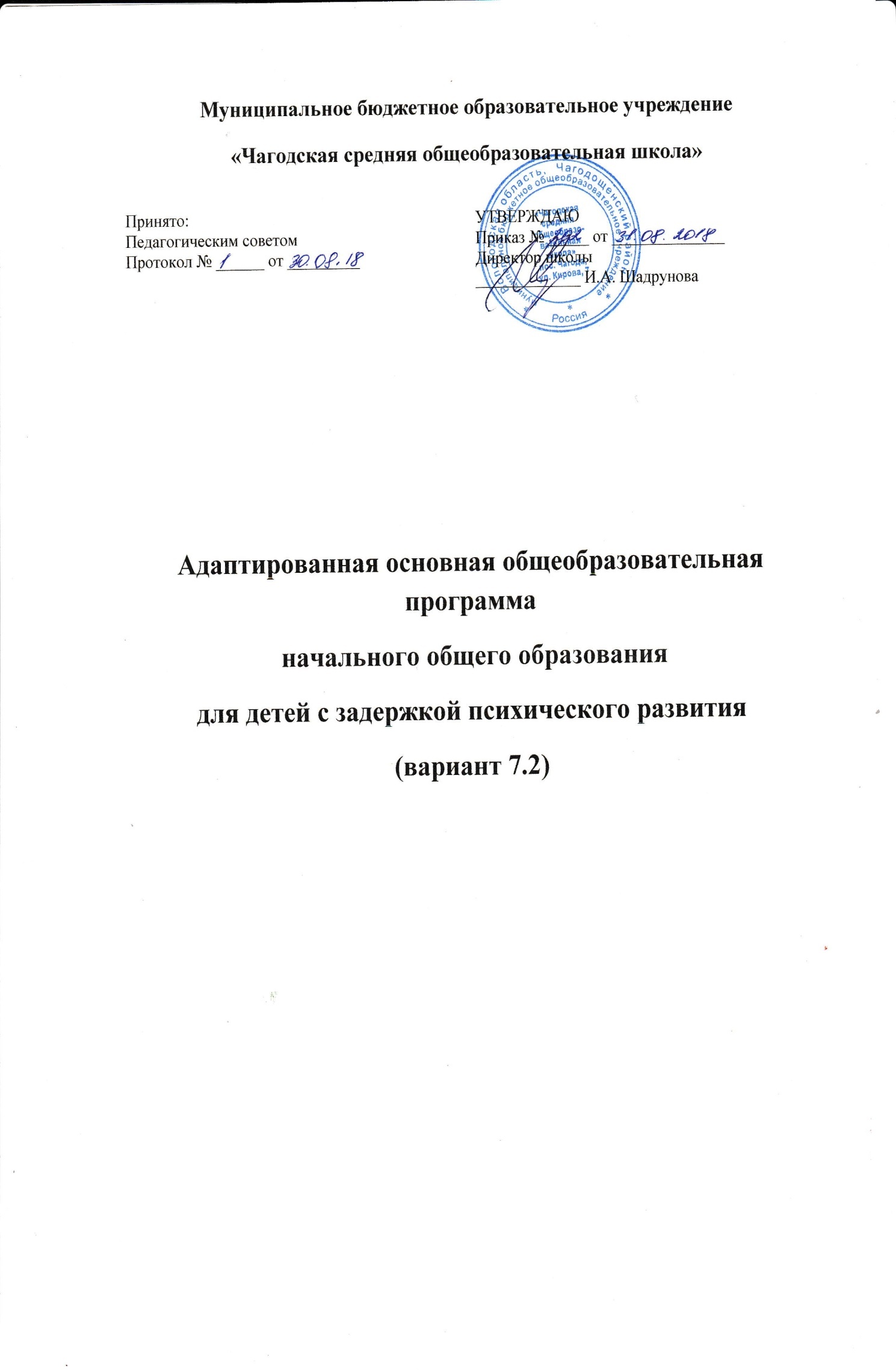 Оглавление1. Целевой раздел1.1. Пояснительная записка………………………………………………..... 31.2. Планируемые     результаты       освоения обучающимися с ОВЗ адаптированной основной образовательной программы начального общего образования……………………………………………………..……101.3. Система оценки достижения обучающимися с ОВЗ планируемыхрезультатов освоения адаптированной основной образовательной программы начального общего образования……………………………...392. Содержательный раздел 2.1 Программа формирования универсальных учебных действий………552.2. Программы учебных предметов, курсов коррекционно-развивающей области……………………………………………………..1092.3. Программа духовно-нравственного развития, воспитания………….1402.4. Программа формирования экологической культуры, здорового ибезопасного образа жизни…………………………………………….… 1532.5. Программа коррекционной работы …………………………………..1682.6. Программа внеурочной деятельности………………………………..1853. Организационный раздел3.1. Учебный план…………………………………………………………..1923.2. Система условий реализации АООП НОО_____________________198                          1.ЦЕЛЕВОЙ РАЗДЕЛ1.1. ПОЯСНИТЕЛЬНАЯ ЗАПИСКААдаптированная основная образовательная программа начального общего образования обучающихся с задержкой психического развития (далее – АООП НОО обучающихся с ЗПР) – это образовательная программа, адаптированная для обучения данной категории обучающихся с учетом особенностей их психофизического развития, индивидуальных возможностей, обеспечивающая коррекцию нарушений развития и социальную адаптацию.Данная образовательная программа разработана на основе:Федерального закона «Об образовании в Российской Федерации» от 29.12.2012г. №273-Ф3;Указа Президента РФ «О Национальной стратегии действий в интересах детей на 2012 - 2017 годы» от 01.06.2012г. № 761;Федерального государственного образовательного стандарта начального общего образования для детей с ограниченными возможностями здоровья (приказ Минобрнауки России от19.12.2014г. №1598); Примерной адаптированной основной общеобразовательной программы начального общего образования обучающихся с задержкой психического развития;Санитарно-эпидемиологических правил и нормативах СанПиН 2.4.2.3286-15, утвержденных постановлением Главного государственного санитарного врача РФ от 10.07.2015г. №26;нормативно-методической документации Министерства образования и науки РФ и других нормативно-правовых актов в области образования; Адаптированная основная образовательная программа начального общего образования для обучающихся с ОВЗ (далее АООП НОО ОВЗ) с задержкой психического развития (далее –  с ЗПР) разработана на основании Федерального государственного образовательного стандарта начального общего образования для детей с ограниченными возможностями здоровья (далее - ФГОС НОО ОВЗ) с учётом Примерной  адаптированной основной общеобразовательной программы начального общего образования  обучающихся с задержкой психического развития  (вариант 7.2). Вариант 7.2 предполагает, что обучающийся с ЗПР получает цензовое образование, сопоставимое по итоговым достижениям к моменту завершения обучения с образованием обучающихся, не имеющих ограничений по возможностям здоровья, но в пролонгированные сроки обучения: пять лет, за счёт введения первого дополнительного класса. Данный вариант характеризуется усилением внимания к формированию у обучающихся с ЗПР полноценных социальных (жизненных) компетенций; коррекции недостатков в психическом и (или) физическом развитии, оказанию помощи в освоении содержания образования и формированию готовности к продолжению образования на последующей ступени основного общего образования.Цель реализации АООП НОО обучающихся с ЗПР — обеспечение выполнения требований ФГОС НОО обучающихся с ОВЗ посредством создания условий для максимального удовлетворения особых образовательных потребностей обучающихся с ЗПР, обеспечивающих усвоение ими социального и культурного опыта. Достижение поставленной цели при разработке и реализации АООП НОО обучающихся с ЗПР предусматривает решение следующих основных задач: • формирование общей культуры, обеспечивающей разностороннее развитие личности обучающихся с ОВЗ (ЗПР) - нравственное, эстетическое, социально-личностное, интеллектуальное, физическое - в соответствии с принятыми в семье и обществе нравственными и социокультурными ценностями; овладение учебной деятельностью сохранение и укрепление здоровья обучающихся;достижение планируемых результатов освоения АООП НОО обучающимися с ОВЗ (ЗПР) с учетом их особых образовательных потребностей, а также индивидуальных особенностей и возможностей; обеспечение доступности получения начального общего образования; обеспечение преемственности начального общего и основного общего образования; использование в образовательном процессе современных образовательных технологий деятельностного типа; выявление и развитие возможностей и способностей обучающихся с ОВЗ (ЗПР), через организацию их общественно полезной деятельности, проведения спортивно–оздоровительной работы, организацию художественного творчества и др. с использованием системы клубов, секций, студий и кружков (включая организационные формы на основе сетевого взаимодействия), проведении спортивных, творческих и др. соревнований;участие   педагогических     работников,      обучающихся,    их   родителей(законных представителей) и общественности в проектировании и развитии внутришкольной социальной среды.В основу  АООП НОО  обучающихся с ОВЗ (ЗПР) заложены дифференцированный и деятельностный подходы. Применение дифференцированного подхода предполагает учет особых образовательных потребностей обучающихся с ОВЗ (ЗПР), которые проявляются в неоднородности по возможностям освоения содержания образования, и предоставление  обучающимся  возможности реализовать индивидуальный потенциал развития. Деятельностный подход в МБОУ «Чагодская средняя общеобразовательная школа» основывается на теоретических положениях отечественной психологической науки, раскрывающих основные закономерности процесса обучения и воспитания обучающихся, структуру образовательной деятельности с учетом общих закономерностей развития детей с нормальным и нарушенным развитием и строится на признании того, что развитие личности обучающихся с ОВЗ (ЗПР) младшего школьного возраста определяется характером организации доступной им деятельности (предметно-практической и учебной). Основным средством реализации деятельностного подхода в образовании является обучение как процесс организации познавательной и предметно-практической деятельности обучающихся, обеспечивающий овладение ими содержанием образования.Реализация деятельностного подхода обеспечивает:придание результатам образования социально и личностно значимого характера; прочное усвоение обучающимися знаний и опыта разнообразной деятельности и поведения, возможность их самостоятельного продвижения в изучаемых образовательных областях; существенное   повышение   мотивации   и   интереса   к   учению, приобретению нового опыта деятельности и поведения.В основу АООП НОО  обучающихся с ОВЗ (ЗПР) МБОУ «ЧСОШ»  заложены следующие принципы: - принципы государственной политики РФ в области образования (гуманистический характер образования, единство образовательного пространства на территории Российской Федерации, светский характер образования, общедоступность образования, адаптивность системы образования к уровням и особенностям развития и подготовки обучающихся и воспитанников и др.); - принцип учета типологических и индивидуальных образовательных потребностей обучающихся;- принцип коррекционной направленности образовательного процесса;- принцип развивающей направленности образовательного процесса, ориентирующий его на развитие личности обучающегося и расширение его «зоны ближайшего развития» с учетом особых образовательных потребностей;- онтогенетический принцип;- принцип преемственности, предполагающий при проектировании АООП начального общего образования обучающихся с ОВЗ (ЗПР) ориентировку на программу основного общего образования, что обеспечивает непрерывность образования обучающихся с задержкой психического развития;- принцип целостности содержания образования, поскольку в основу структуры содержания образования положено не понятие предмета, а ― «образовательной области»;- принцип направленности на формирование деятельности, обеспечивает возможность овладения обучающимися с задержкой психического развития всеми видами доступной им предметно-практической деятельности, способами и приемами познавательной и учебной деятельности, коммуникативной деятельности и нормативным поведением; - принцип переноса усвоенных знаний, умений, и навыков и отношений, сформированных в условиях учебной ситуации, в различные жизненные ситуации, что обеспечит готовность обучающегося к самостоятельной ориентировке и активной деятельности в реальном мире;- принцип сотрудничества с семьей. Общая характеристика АООП НОО обучающихся с ОВЗ(с задержкой психического развития)АООП НОО обучающихся с ОВЗ (ЗПР) представляет собой общеобразовательную программу, адаптированную для обучения обучающихся с ОВЗ (ЗПР) с учетом особенностей их психофизического развития, индивидуальных возможностей, обеспечивающую коррекцию нарушений развития и социальную адаптацию. АООП НОО обучающихся с ОВЗ (ЗПР) обеспечивает   коррекционную направленность всего образовательного процесса при его особой организации: пролонгированные сроки обучения, проведение индивидуальных и  групповых     коррекционных     занятий,     особое структурирование содержания обучения на основе усиления внимания к формированию социальной компетенции.        АООП НОО обучающихся с ОВЗ (ЗПР) содержит требования к:структуре   АООП НОО,условиям ее реализации, результатам освоения.АООП НОО обучающихся с ОВЗ (ЗПР) содержит: пояснительную записку;планируемые     результаты       освоения обучающимися с ОВЗ адаптированной основной общеобразовательной программы начального общего образования;систему оценки достижения обучающимися с ОВЗ планируемых результатов освоения адаптированной основной общеобразовательной          программы начального общего образования;программу формирования универсальных учебных действий;программу учебных предметов, курсов коррекционно-развивающей                 области;программу духовно-нравственного развития и воспитания;программу формирования экологической культуры, здорового и безопасного образа жизни;программу коррекционной работы;программу внеурочной деятельности;учебный план;систему условий реализации адаптированной основной общеобразовательной программы начального общего образования.      Реализация АООП НОО для детей с ОВЗ предполагает, что обучающийся с ЗПР получает образование сопоставимое по итоговым достижениям к моменту завершения школьного обучения с образованием сверстников без ограничений здоровья, но в более пролонгированные календарные сроки - 5 лет (с обязательным введением первого дополнительного класса). Сроки получения начального общего образования обучающимися с ОВЗ (ЗПР) пролонгированы с учетом психофизиологических возможностей и индивидуальных особенностей развития данной категории обучающихся. Определение варианта АООП НОО обучающегося с ЗПР (7.1.,7.2.,7.3.)  осуществляется на основе рекомендаций ПМПК, сформулированных по результатам его комплексного психолого-медико-педагогического обследования, в порядке, установленном законодательством РФ.        В процессе всего школьного обучения сохраняется возможность перехода обучающегося с одного варианта программы на другой (основанием для этого является заключение ПМПК). Перевод обучающегося с ЗПР с одного варианта АООП НОО на другой осуществляется на основании комплексной оценки личностных, метапредметных и предметных результатов по рекомендации ПМПК и с согласия родителей (законных представителей).      Неспособность обучающегося с ЗПР полноценно освоить отдельный предмет в структуре АООП НОО ОВЗ не должна служить препятствием для выбора или продолжения освоения АООП НОО для обучающихся с ЗПР, поскольку у данной категории обучающихся может быть специфическое расстройство чтения, письма, арифметических навыков (дислексия, дисграфия, дискалькулия), а также выраженные нарушения внимания и работоспособности, нарушения со стороны двигательной сферы, препятствующие освоению программы в полном объеме. При возникновении трудностей в освоении обучающимся с ЗПР содержания АООП НОО специалисты, осуществляющие его психолого-педагогическое сопровождение, должны оперативно дополнить структуру Программы коррекционной работы соответствующим направлением работы. В случае появления стойких затруднений в ходе обучения и/или взаимодействия со сверстниками обучающийся с ЗПР направляется на комплексное обследование в ПМПК с целью выработки рекомендаций родителям и специалистам по его дальнейшему обучению и необходимости перевода на обучение по индивидуальному учебному плану с учетом его особенностей и образовательных потребностей (вариант 7.3).       Общий подход к оценке знаний и умений, составляющих предметные результаты освоения АООП НОО ОВЗ сохраняется в его традиционном виде. При этом, обучающийся с ЗПР имеет право на прохождение текущей, промежуточной и государственной итоговой аттестации в иных формах. Текущая, промежуточная и итоговая  аттестация  на  ступени  начального  общего  образования проводится с учетом возможных специфических трудностей ребенка с ЗПР в овладении письмом, чтением или счетом. Вывод об успешности овладения содержанием АООП НОО ОВЗ обучающихся с ЗПР   делается на основании положительной индивидуальной динамики.      Обучающиеся, не ликвидировавшие в установленные сроки академической задолженности с момента её образования, по усмотрению их родителей (законных представителей) оставляются на повторное обучение, переводятся на обучение по другому варианту АООП НОО ОВЗ в соответствии с рекомендациями ПМПК, либо на обучение по индивидуальному учебному плану.Психолого-педагогическая характеристика обучающихся с ЗПР     Обучающиеся с ЗПР -  это   дети, имеющие   недостатки   в психологическом развитии, подтвержденные ПМПК и препятствующие получению образования без создания специальных условий. Категория обучающихся с ЗПР – неоднородная по составу группа школьников. Среди причин возникновения ЗПР могут фигурировать органическая и/или функциональная недостаточность центральной нервной системы, конституциональные факторы, хронические соматические заболевания, неблагоприятные условия воспитания, психическая и социальная депривация. Подобное разнообразие этиологических факторов обусловливает значительный диапазон выраженности нарушений — от состояний, приближающихся к уровню возрастной нормы, до состояний, требующих отграничения от умственной отсталости. Все обучающиеся с ЗПР испытывают в той или иной степени выраженные затруднения в усвоении учебных программ, обусловленные недостаточными познавательными способностями, специфическими расстройствами психологического развития (школьных навыков, речи и др.), нарушениями в организации деятельности и/или поведения. Общими для всех обучающихся с ЗПР являются в разной степени выраженные недостатки в формировании высших психических функций, замедленный темп либо неравномерное становление познавательной деятельности, трудности произвольной саморегуляции. Достаточно часто у обучающихся отмечаются нарушения речевой и мелкой ручной моторики, зрительного восприятия и пространственной ориентировки, умственной работоспособности и эмоциональной сферы.     Уровень психического развития поступающего в школу ребёнка с ЗПР зависит не только от характера и степени выраженности первичного (как правило, биологического по своей природе) нарушения, но и от качества предшествующего обучения и воспитания (раннего и дошкольного).        Диапазон различий в развитии обучающихся с ЗПР достаточно велик – от практически нормально развивающихся, испытывающих временные и относительно легко устранимые трудности, до обучающихся с выраженными и сложными по структуре нарушениями когнитивной и аффективно-поведенческой сфер личности. От обучающихся, способных при специальной поддержке на равных обучаться совместно со здоровыми сверстниками, до обучающихся, нуждающихся при получении начального общего образования в систематической и комплексной (психолого-медико-педагогической) коррекционной помощи.        Различие структуры нарушения психического развития у обучающихся с ЗПР определяет необходимость многообразия специальной поддержки в получении образования и самих образовательных маршрутов, соответствующих возможностям и потребностям обучающихся с ЗПР и направленных на преодоление существующих ограничений в получении образования, вызванных тяжестью нарушения психического развития и неспособностью обучающегося к освоению образования, сопоставимого по срокам с образованием здоровых сверстников.      Дифференциация образовательных программ начального общего образования обучающихся с ЗПР соотносится с дифференциацией этой категории обучающихся в соответствии с характером и структурой нарушения психического развития. Задача разграничения вариантов ЗПР и рекомендации варианта образовательной программы возлагается на ПМПК.       АООП НОО ОВЗ адресована обучающимся с ЗПР, которые характеризуются уровнем развития несколько ниже возрастной нормы, отставание может проявляться в целом или локально в отдельных функциях (замедленный темп либо неравномерное становление познавательной деятельности). Отмечаются нарушения внимания, памяти, восприятия и др. познавательных процессов, умственной работоспособности и целенаправленности деятельности, в той или иной степени затрудняющие усвоение школьных норм и школьную адаптацию в целом. Произвольность, самоконтроль,  саморегуляция  в  поведении  и  деятельности,  как  правило, сформированы недостаточно. Обучаемость удовлетворительная, но часто избирательная и неустойчивая, зависящая от уровня сложности и субъективной привлекательности вида деятельности, а также от актуального эмоционального состояния.Особые образовательные потребности обучающихся с ЗПРОсобые образовательные потребности различаются у обучающихся с ОВЗ разных категорий, поскольку задаются спецификой нарушения психического развития, определяют особую логику построения учебного процесса и находят своё отражение в структуре и содержании образования. Наряду с этим современные научные представления об особенностях психофизического развития разных групп обучающихся позволяют выделить образовательные потребности, как общие для всех обучающихся с ОВЗ, так и специфические.К общим потребностям относятся:     -  получение специальной помощи средствами образования сразу же после выявления первичного нарушения развития;      - получение начального общего образования в условиях образовательных организаций общего или специального типа, адекватного образовательным потребностям обучающегося с ОВЗ;      - обязательность непрерывности коррекционно-развивающего процесса, реализуемого, как через содержание предметных областей, так и в процессе индивидуальной работы;      -психологическое сопровождение, оптимизирующее взаимодействие ребенка с педагогами и соучениками;      -психологическое сопровождение, направленное на установление взаимодействия семьи и образовательной организации.         Для  обучающихся  с  ЗПР,  осваивающих  АООП  НОО ОВЗ (вариант  7.2), характерны следующие специфические образовательные потребности: обеспечение особой пространственной и временной организации образовательной среды с учетом функционального состояния центральной нервной системы (ЦНС) и нейродинамики психических процессов обучающихся с ЗПР (быстрой истощаемости, низкой работоспособности, пониженного общего тонуса и др.);  увеличение сроков освоения АООП НОО ОВЗ до 5 лет;гибкое варьирование организации процесса обучения путем расширения/сокращения содержания отдельных предметных областей, использования соответствующих методик и технологий;      - упрощение системы учебно-познавательных задач, решаемых в процессе образования;      - организация процесса обучения с учетом специфики усвоения знаний, умений и навыков обучающимися с ЗПР («пошаговом» предъявлении материала, дозированной помощи взрослого, использовании специальных методов, приемов и средств, способствующих как общему развитию обучающегося, так и компенсации индивидуальных недостатков развития);      - наглядно-действенный характер содержания образования;       - обеспечение   непрерывного   контроля   за   становлением   учебно-познавательной деятельности обучающегося, продолжающегося до достижения уровня, позволяющего справляться с учебными заданиями самостоятельно;      - постоянная помощь в осмыслении и расширении контекста усваиваемых знаний, в закреплении и совершенствовании освоенных умений;       - специальное обучение «переносу» сформированных знаний и умений в новые ситуации взаимодействия с действительностью;      - необходимость постоянной актуализации знаний, умений и одобряемых обществом норм поведения;      - постоянное стимулирование познавательной активности, побуждение интереса к себе, окружающему предметному и социальному миру;      - использование преимущественно позитивных средств стимуляции деятельности и поведения;      - комплексное сопровождение, включающее специальную психокоррекционную помощь, направленную на компенсацию дефицитов эмоционального развития   и   формирование осознанной саморегуляции познавательной деятельности и поведения;       - специальная психокоррекционная помощь, направленная на формирование способности к самостоятельной организации собственной деятельности и осознанию возникающих трудностей, формирование умения запрашивать и использовать помощь взрослого;        - развитие и отработка средств коммуникации, приемов конструктивного общения и взаимодействия (с членами семьи, со сверстниками и взрослыми), формирование навыков социально одобряемого поведения, максимальное расширение социальных контактов;       - обеспечение  взаимодействия  семьи  и  образовательного  учреждения (организация сотрудничества с родителями, активизация ресурсов семьи для формирования социально активной позиции, нравственных и общекультурных ценностей).      	Только удовлетворяя особые образовательные потребности обучающегося с ЗПР, можно открыть ему путь к получению качественного образования.      	Педагогическим коллективом  МБОУ «ЧСОШ» создана комфортная коррекционно-развивающая среда и жизненное пространство для разнообразной и разносторонней  деятельности учащихся, что способствует обеспечению комплекса условий психолого-медико-педагогического сопровождения индивидуального развития обучающихся  с ЗПР в соответствии с его индивидуальными потребностями и возможностями.1. 2. ПЛАНИРУЕМЫЕ РЕЗУЛЬТАТЫ ОСВОЕНИЯ ОБУЧАЮЩИМИСЯ С ОВЗ (ЗАДЕРЖКОЙ ПСИХИЧЕСКОГО РАЗВИТИЯ) АДАПТИРОВАННОЙ ОСНОВНОЙ ОБРАЗОВАТЕЛЬНОЙ ПРОГРАММЫ НАЧАЛЬНОГО ОБЩЕГО ОБРАЗОВАНИЯ   Планируемые результаты освоения АООП НОО ОВЗ (далее — планируемые результаты) являются одним из важнейших механизмов реализации требований Стандарта к результатам обучающихся, освоивших основную образовательную программу начального общего образования. Личностные, метапредметные и предметные результаты освоения обучающимися с ОВЗ АООП НОО соответствуют ФГОС НОО. Планируемые результаты  представляют собой систему обобщённых личностно-ориентированных целей образования, допускающих дальнейшее уточнение и конкретизацию, что обеспечивает определение и выявление всех составляющих планируемых результатов, подлежащих формированию и оценке. Планируемые результаты освоения обучающимися с ОВЗ АООП НОО дополнены результатами освоения программы коррекционной работы.   Планируемые результаты:обеспечивают связь между требованиями Стандарта, образовательным процессом и системой оценки результатов освоения  адаптированной основной общеобразовательной программы начального общего образования для обучающихся с  ОВЗ;являются содержательной и критериальной основой для разработки программ учебных предметов, курсов, учебно-методической литературы, а также для системы оценки качества освоения обучающимися с ОВЗ адаптированной основной общеобразовательной программы начального общего образования.Структура планируемых результатов строится с учётом необходимости: определения динамики картины развития обучающихся на основе выделения достигнутого уровня развития и ближайшей перспективы — зоны ближайшего развития ребёнка; определения возможностей овладения учащимися учебными действиями на уровне, соответствующем зоне ближайшего развития, в отношении знаний, расширяющих и углубляющих систему опорных знаний, а также знаний и умений, являющихся подготовительными для данного предмета; выделения основных направлений оценочной деятельности — оценки результатов деятельности систем образования различного уровня, педагогов, обучающихся. На ступени начального общего образования устанавливаются планируемые результаты освоения: междисциплинарной программы «Формирование универсальных учебных действий», а также её разделов «Чтение. Работа с текстом» и «Формирование ИКТ-компетентности учащихся»; программ по всем учебным предметам — «Русский язык», «Литературное чтение», «Математика», «Окружающий мир», «Иностранный язык», «Музыка», «Изобразительное искусство», «Технология», «Физическая культура», «Истоки»,  «Основы религиозных культур и светской этики».   Структура и содержание планируемых результатов освоения АООП НОО адекватно отражают требования ФГОС НОО обучающихся с ОВЗ, передают специфику образовательного процесса (в частности, специфику целей изучения отдельных учебных предметов и курсов коррекционно-развивающей области), соответствуют возрастным возможностям и особым образовательным потребностям обучающихся с ЗПР.   Результаты освоения обучающимися с ЗПР АООП НОО оцениваются как итоговые на момент завершения начального общего образования. Освоение АООП НОО (вариант 7.2) обеспечивает достижение обучающимися с ЗПР трех видов результатов: личностных, предметных и метапредметных.  Личностные результаты освоения АООП НОО обучающимися с ЗПР включают индивидуально-личностные качества и социальные (жизненные) компетенции, социально значимые ценностные установки, необходимые для достижения основной цели современного образования ― введения обучающихся с ЗПР в культуру, овладение ими социо-культурным опытом. Предметные результаты освоения АООП НОО с учетом специфики содержания предметных областей включают освоенные обучающимися знания и умения, специфичные для каждой предметной области, готовность их применения.Метапредметные результаты освоения АООП НОО включают освоенные обучающимися универсальные учебные действия (познавательные, регулятивные и коммуникативные), обеспечивающие овладение ключевыми компетенциями (составляющими основу умения учиться) и межпредметными знаниями, а также способность решать учебные и жизненные задачи и готовность к овладению в дальнейшем АООП основного общего образования.В результате изучения всех без исключения предметов на ступени начального общего образования у выпускников будут сформированы личностные, регулятивные, познавательные и коммуникативные универсальные учебные действия как основа умения учиться.Личностные результаты освоения АООП НОО ОВЗ:1)осознание себя как гражданина России, формирование чувства гордости за свою Родину, российский народ и историю России, осознание своей этнической и национальной принадлежности;2)формирование целостного, социально ориентированного взгляда на мир в его органичном единстве природной и социальной частей;3) формирование уважительного отношения к иному мнению, истории и культуре других народов;4) овладение начальными навыками адаптации в динамично изменяющемся и развивающемся мире;5)принятие и освоение социальной роли обучающегося, формирование и развитие социально значимых мотивов учебной деятельности;6)способность к осмыслению социального окружения, своего места в нем, принятие соответствующих возрасту ценностей и социальных ролей;7) формирование эстетических потребностей, ценностей и чувств;8) развитие этических чувств, доброжелательности и эмоционально-нравственной отзывчивости, понимания и сопереживания чувствам других людей;9) развитие навыков сотрудничества со взрослыми и сверстниками в разных социальных ситуациях;10) формирование установки на безопасный, здоровый образ жизни, наличие мотивации к творческому труду, работе на результат, бережному отношению к материальным и духовным ценностям 11)развитие адекватных представлений о собственных возможностях, о насущно необходимом жизнеобеспечении;12)овладение социально-бытовыми умениями, используемыми в повседневной жизни;13)владение навыками коммуникации и принятыми ритуалами социального взаимодействия, в том числе с использованием информационных технологий;14)способность к осмыслению и дифференциации картины мира, ее временно-пространственной организации.Метапредметные результаты освоения АООП НОО:1)овладение способностью принимать и сохранять цели и задачи решения типовых учебных и практических задач, коллективного поиска средств их осуществления;2) формирование умения планировать, контролировать и оценивать учебные действия в соответствии с поставленной задачей и условиями ее реализации; определять наиболее эффективные способы достижения результата;3) формирование умения понимать причины успеха/неуспеха учебной деятельности и способности конструктивно действовать даже в ситуациях неуспеха;4) использование речевых средств и средств информационных и коммуникационных технологий (далее -ИКТ) для решения коммуникативных и познавательных задач;5)овладение навыками смыслового чтения доступных по содержанию и объему художественных текстов и научно-популярных статей в соответствии с целями  и задачами; осознанно строить речевое высказывание в соответствии с задачами коммуникации и составлять тексты в устной и письменной формах;  6)овладение логическими действиями сравнения, анализа, синтеза, обобщения, классификации по родовидовым признакам, установления аналогий и причинно-следственных связей, построения рассуждений, отнесения к известным понятиям на уровне, соответствующем индивидуальным возможностям;7) готовность слушать собеседника и вести диалог; готовность признавать возможность существования различных точек зрения и права каждого иметь свою; излагать свое мнение и аргументировать свою точку зрения и оценку событий;8) определение общей цели и  путей ее достижения; умение договариваться о распределении функций и ролей в совместной деятельности; осуществлять взаимный контроль в совместной деятельности, адекватно оценивать собственное поведение и поведение окружающих;9) готовность конструктивно разрешать конфликты посредством учета интересов сторон и сотрудничества;10) овладение некоторыми базовыми предметными и межпредметными понятиями, отражающими доступные существенные связи и отношения между объектами и процессами.11) овладение начальными сведениями о сущности и особенностях объектов, процессов и явлений действительности (природных, социальных, культурных, технических и др.) в соответствии с содержанием конкретного учебного предмета;                                                          Планируемые предметные результаты освоения обучающимися с ОВЗ АООП НООРусский языкЛичностными результатами изучения русского языка в начальной школе являются: осознание языка как основного средства человеческого общения; восприятие русского языка как явления национальной культуры; понимание того, что правильная устная и письменная речь является показателем индивидуальной культуры человека; способностью к самооценке на основе наблюдения за собственной речью.Метапредметными результатами изучения русского языка в начальной школе являются: умение использовать язык с целью поиска необходимой информации в различных источниках для решения учебных задач; способность ориентироваться в целях, задачах, средствах и условиях общения; умение выбирать адекватные языковые средства для успешного решения коммуникативных задач (диалог, устные монологические высказывания, письменные тексты) с учетом особенностей разных видов речи, ситуаций общения; понимание ориентироваться на позицию партнера, учитывать различные мнения и координировать различные позиции в сотрудничестве с целью успешного участия в диалоге; стремление к более точному выражению собственного мнения и позиции; умение задавать вопросы.Предметными результатами изучения русского языка в начальной школе являются: овладение начальными представлениями о нормах русского литературного языка (орфоэпических, лексических, грамматических) и правилах речевого этикета; умение применять орфографические правила и правила постановки знаков препинания (в объеме изученного) при записи собственных и предложенных текстов; умение проверять написанное; умение (в объеме изученного) находить, сравнивать, классифицировать, характеризовать такие языковые единицы, как звук, буква, слова, части речи, член предложения, простое предложение; способность контролировать свои действия, проверять написанное.Содержательная линия «Система языка» Раздел «Фонетика и графика» Выпускник научится: • различать звуки и буквы; • характеризовать звуки русского и родного языков: гласные ударные/безударные; согласные твёрдые/мягкие, парные/непарные твёрдые и мягкие; согласные звонкие/глухие, парные/непарные звонкие и глухие; • знать последовательность букв в русском алфавитах, пользоваться алфавитом для упорядочивания слов и поиска нужной информации. Раздел «Орфоэпия» Выпускник получит возможность научиться: • соблюдать нормы русского литературного языка в собственной речи и оценивать соблюдение этих норм в речи собеседников (в объёме представленного в учебнике материала); • находить при сомнении в правильности постановки ударения или произношения слова ответ самостоятельно (по словарю учебника) либо обращаться за помощью к учителю, родителям и др. Раздел «Состав слова (морфемика)» Выпускник научится: • различать изменяемые и неизменяемые слова; • различать родственные (однокоренные) слова и формы слова; • находить в словах окончание, корень, приставку, суффикс. Раздел «Лексика» Выпускник научится: • выявлять слова, значение которых требует уточнения; • определять значение слова по тексту или уточнять с помощью толкового словаря. Выпускник получит возможность научиться: • подбирать синонимы для устранения повторов в тексте; • подбирать антонимы для точной характеристики предметов при их сравнении; • различать употребление в тексте слов в прямом и переносном значении (простые случаи).Раздел «Морфология» Выпускник научится: • определять грамматические признаки имён существительных — род, число, падеж, склонение; • определять грамматические признаки имён прилагательных — род, число, падеж; • определять грамматические признаки глаголов — число, время, род (в прошедшем времени), лицо (в настоящем и будущем времени), спряжение. Выпускник получит возможность научиться: • находить в тексте такие части речи, как личные местоимения, предлоги вместе с существительными и личными местоимениями, к которым они относятся, союзы и, а, но, частицу не при глаголах. Раздел «Синтаксис» Выпускник научится: • различать предложение, словосочетание, слово; • устанавливать при помощи смысловых вопросов связь между словами в словосочетании и предложении; •классифицировать предложения по цели высказывания, находить повествовательные/побудительные/вопросительные предложения; • определять восклицательную/невосклицательную интонацию предложения; • находить главные и второстепенные (без деления на виды) члены предложения; • выделять предложения с однородными членами. Выпускник получит возможность научиться: • различать второстепенные члены предложения.Содержательная линия «Орфография и пунктуация» Выпускник научится: • применять правила правописания (в объёме содержания курса); • определять (уточнять) написание слова по орфографическому словарю; • безошибочно списывать текст объёмом 80—90 слов; • писать под диктовку тексты объёмом 75—80 слов в соответствии с изученными правилами правописания; • проверять собственный и предложенный текст, находить и исправлять орфографические и пунктуационные ошибки. Содержательная линия «Развитие речи» Выпускник научится: • оценивать правильность (уместность) выбора языковых и неязыковых средств устного общения на уроке, в школе, в быту, со знакомыми и незнакомыми, с людьми разного возраста; • соблюдать в повседневной жизни нормы речевого этикета и правила устного общения (умение слышать, точно реагировать на реплики, поддерживать разговор); • выражать собственное мнение, аргументировать его с учётом ситуации общения; • самостоятельно озаглавливать текст; • составлять план текста; • сочинять письма, поздравительные открытки, записки и другие небольшие тексты для конкретных ситуаций общения. Выпускник получит возможность научиться: • подробно или выборочно пересказывать текст; • пересказывать текст от другого лица; • составлять устный рассказ на определённую тему с использованием разных типов речи: описание, повествование, рассуждение.Литературное чтениеЛичностными результатами изучения литературного чтения в начальной школе являются: осознание значимости чтения для своего дальнейшего развития и успешного обучения; формирование потребности в систематическом чтении как средстве познания мира и самого себя; знакомство с культурно – историческим наследием России, общечеловеческими ценностями; восприятие литературного произведения как особого вида искусства; полноценное восприятие художественной литературы; эмоциональная отзывчивость на прочитанное; высказывание своей точки зрения и уважение мнения собеседника.Метапредметными результатами изучения литературного чтения в начальной школе являются: освоение приёмов поиска нужной информации; овладение алгоритмами основных учебных действий по анализу и интерпретации художественных произведений (деление текста на части, составление плана, нахождение средств художественной выразительности и др.), умение высказывать и пояснять свою точку зрения; освоение правил и способов взаимодействия с окружающим миром; формирование представлений о правилах и нормах поведения, принятых в обществе; овладение основами коммуникативной деятельности, на практическом уровне осознание значимости работы в группе и освоение правил групповой работы.Предметными результатами изучения литературного чтения в начальной школе являются: формирование необходимого уровня читательской компетентности; овладение техникой чтения, приёмами понимания прочитанного и прослушанного произведения; элементарными приёмами интерпретации, анализа и преобразования художественных, научно – популярных и учебных текстов; умение самостоятельно выбирать интересующую ученика литературу; умение пользоваться словарями и справочниками; осознание себя как грамотного читателя, способного к творческой деятельности; умение составлять несложные монологические высказывания о произведении (героях, событиях), устно передавать содержание текста по плану, составлять небольшие тексты повествовательного характера с элементами рассуждения и описания; умение декламировать ( читать наизусть) стихотворные произведения, выступать перед знакомой аудиторией (сверстниками, родителями, педагогами) с небольшими сообщениями.Круг детского чтения Выпускник научится: • ориентироваться в книге по названию, оглавлению, отличать сборник произведений от авторской книги; • самостоятельно и целенаправленно осуществлять выбор книги в библиотеке по заданной тематике, по собственному желанию; • составлять краткую аннотацию (автор, название, тема  книги, рекомендации к чтению) на литературное произведение по заданному образцу; • пользоваться алфавитным каталогом, самостоятельно пользоваться соответствующими возрасту словарями и справочной литературой. Литературоведческая пропедевтика Выпускник научится: • сравнивать, сопоставлять художественные произведения разных жанров, выделяя два-три существенных признака (отличать прозаический текст от стихотворного; распознавать особенности построения фольклорных форм: сказки, загадки, пословицы). Творческая деятельность Выпускник научится: • читать по ролям литературное произведение; • создавать текст на основе интерпретации художественного произведения, репродукций картин художников, по серии иллюстраций к произведению или на основе личного опыта; • реконструировать текст, используя различные способы работы с «деформированным» текстом: восстанавливать последовательность событий, причинно-следственные связи. Выпускник получит возможность научиться: • работать в группе, создавая инсценировки по произведению, сценарии, проекты.МатематикаЛичностными результатами изучения математики в начальной школе являются: готовность ученика целенаправленно использовать знания в учении и в повседневной жизни для исследования математической сущности предмета (явления, события, факта);способность характеризовать собственные знания по предмету, формулировать вопросы, устанавливать, какие из предложенных математических задач могут быть им успешно решены; познавательный интерес к математической науке.Метапредметными результатами изучения математики в начальной школе являются: способность анализировать учебную ситуацию с точки зрения математических характеристик, устанавливать количественные и пространственные отношения объектов окружающего мира; строить алгоритм поиска необходимой информации, определять логику решения практической и учебной задач; умение моделировать – решать учебные задачи с помощью знаков (символов), планировать, контролировать и корректировать ход решения учебной задачи.Предметными результатами изучения математики в начальной школе являются: освоенные знания о числах и величинах, арифметических действиях, текстовых задач, геометрических фигурах; умение выбирать и использовать в ходе решения изученные алгоритмы, свойства арифметических действий, способы нахождения величин, приёмы решения задач; умение использовать знаково – символические средства, в том числе модели и схемы, таблицы, диаграммы для решения математических задач Числа и величины Выпускник научится: • читать, записывать, понимать позиционную запись числа, математическую терминологию, применять знание позиционной записи числа при сравнении чисел, сравнивать, упорядочивать числа от нуля до миллиона; • устанавливать закономерность — правило, по которому составлена числовая последовательность, и составлять последовательность по заданному или самостоятельно выбранному правилу (увеличение/уменьшение числа на несколько единиц, увеличение/уменьшение числа в несколько раз); • группировать числа по заданному или самостоятельно установленному признаку; • читать, записывать и сравнивать величины (массу, время, длину, площадь, скорость), используя основные единицы измерения величин и соотношения между ними (килограмм - грамм; час - минута, минута - секунда; километр - метр, метр - дециметр, дециметр - сантиметр, метр - сантиметр, сантиметр - миллиметр). Выпускник получит возможность научиться: • выбирать единицу для измерения данной величины (длины, массы, площади, времени), соответствующую предложенной сюжетной ситуации, объяснять свои действия. Арифметические действия Выпускник научится: • выполнять письменно действия с многозначными числами (сложение, вычитание, умножение и деление на однозначное, двузначное числа в пределах 10 000) с использованием таблиц сложения и умножения чисел, алгоритмов письменных арифметических действий (в том числе деления с остатком); применять алгоритм вычитания, сложения, умножения, деления для решения практической задачи;• выполнять устно сложение, вычитание, умножение и деление однозначных, двузначных и трёхзначных чисел в случаях, сводимых к действиям в пределах 100 (в том числе с нулём и числом 1); • выделять неизвестный компонент арифметического действия и находить его значение; • вычислять значение числового выражения (содержащего 2—3 арифметических действия, со скобками и без скобок).Устанавливать порядок выполнения действий, выбирать из установленного порядка первое (последнее) действие;Понимать математическую терминологию, выбирать текстовое описание предложенной арифметической модели числового выражения.Выпускник получит возможность научиться: • выполнять действия с величинами; • использовать свойства арифметических действий для удобства вычислений; • проводить проверку правильности вычислений (с помощью обратного действия, прикидки и оценки результата действия и др.). Работа с текстовыми задачами Выпускник научится: • анализировать задачу, устанавливать зависимость между величинами, взаимосвязь между условием и вопросом задачи, определять количество и порядок действий для решения задачи, выбирать и объяснять выбор действий; • решать учебные задачи и задачи, связанные с повседневной жизнью, арифметическим способом (в 1—2 действия); Понимать смысл отношения «меньше на» («меньше в», «больше на», «больше в») в практической ситуации, представленной с использованием прямой и косвенной формулировки условия, решать текстовую задачу арифметическим способом в два действия;решать задачи на нахождение доли величины и величины по значению её доли (половина, треть, четверть, пятая, десятая часть)понимать смысл характеристик движения (скорость, расстояние), применять знание зависимости между характеристиками движения, записывать решение задачи;• оценивать правильность хода решения и реальность ответа на вопрос задачи. Выпускник получит возможность научиться: понимать практическую ситуацию, описанную в задаче, моделировать ее, планировать и записывать решение (объяснение), получать результат и объяснять его;решать практическую задачу, выполнять действия с величинами;понимать сюжетную ситуацию, описанную в задаче, использовать представления о периметре прямоугольника и величинах длины для ее решения;• решать задачи в 3—4 действия; • находить разные способы решения задачи. Пространственные отношения Геометрические фигуры Выпускник научится: • описывать взаимное расположение предметов в пространстве и на плоскости; • распознавать, называть, изображать геометрические фигуры (точка, отрезок, ломаная, прямой угол, многоугольник, треугольник, прямоугольник, квадрат, окружность, круг); находить все четырехугольники (треугольники), обладающие заданным свойством, (имеющие прямой угол, имеющий угол больше прямого) • выполнять построение геометрических фигур с заданными измерениями (отрезок, квадрат, прямоугольник) с помощью линейки, угольника; использовать свойства прямоугольника и квадрата (равенство всех сторон квадрата, равенство противоположных сторон прямоугольника, прямые углы у квадрата и прямоугольника) при выполнении построений;выполнять построение прямоугольника с заданными свойствами, используя при этом знания о периметре прямоугольника для нахождения длины его неизвестной стороны;выполнять построение прямоугольника с заданными свойствами (значения длин двух сторон, выраженных разными единицами измерения;завершать построение четырехугольника с заданным свойством (значение длины стороны);• использовать свойства прямоугольника и квадрата для решения задач; применять представление о площади для построения прямоугольника с заданным значением площади;• распознавать и называть геометрические тела (куб, шар);различать плоские и пространственные геометрические фигуры по их изображению и названию; устанавливать соответствие между геометрической фигурой и ее названием;ориентироваться на плоскости, проверять наличие заданных фигур – деталей в сконструированных фигурах;• соотносить реальные объекты с моделями геометрических фигур. Геометрические величины Выпускник научится: • измерять длину отрезка; измерять длину заданного отрезка в заданных единицах измерения;решать практическую задачу, связанную с оценкой численного значения геометрической величины;вычислять периметр прямоугольника для решения практической задачи;применять представления о площади квадрата и способе ее нахождения для решения практической задачиприменять представления о площади фигуры для сравнения площадей геометрических фигур;• вычислять периметр треугольника, прямоугольника и квадрата, площадь прямоугольника и квадрата; • оценивать размеры геометрических объектов, расстояния приближённо (на глаз). Работа с информацией Выпускник научится: • устанавливать истинность (верно, неверно) утверждений о числах, величинах, геометрических фигурах; • читать несложные готовые таблицы; читать таблицу, находить информацию в соответствии с вопросом задачи, сравнивать числовые данные, представленные в таблице;• заполнять несложные готовые таблицы; устанавливать истинность утверждения, используя информацию, представленную в таблице, записывать объяснение полученного ответа;• читать несложные готовые столбчатые диаграммы;извлекать и использовать информацию, представленную на ней, для ответа на поставленный вопрос.Выпускник получит возможность научиться: • читать несложные готовые круговые диаграммы; • сравнивать и обобщать информацию, представленную в строках и столбцах несложных таблиц и диаграмм.                                               Окружающий мир Личностными результатами изучения курса «Окружающий мир» в начальной школе являются: осознание себя жителем планеты Земля, чувство ответственности за сохранение ее природы; осознание себя членом общества и государства (самоопределение своей гражданской идентичности); чувство любви к своей стране, выражающееся в интересе к ее природе, сопричастности к ее истории и культуре, в желании участвовать в делах и событиях современной российской жизни; осознание своей этнической и культурной принадлежности в контексте единого и целостного Отечества при всем разнообразии культур, национальностей, религий России; уважительное отношение к иному мнению, истории и культуре других народов России; уважение к истории и культуре всех народов Земли на основе понимания и принятых базовых общечеловеческих ценностей; расширение сферы социально-нравственных представлений, включающих в себя освоение социальной роли ученика, понимание образования как личностной ценности; способность к адекватной самооценки с опорой на знание основных моральных норм, требующих для своего выполнения развития этических чувств, самостоятельности и личной ответственности за свои поступки в мире природы и социуме; установка на безопасный здоровый образ жизни, умение оказывать доврачебную помощь себе и окружающим, умение ориентироваться в мире профессий и мотивация к творческому труду.Метапредметными результатами изучения курса «Окружающий мир» в начальной школе являются: способность регулировать собственную деятельность, в том числе учебную деятельность, направленную на познание (в сотрудничестве и самостоятельно) закономерностей мира природы, социальной действительности и внутренней жизни человека; умение осуществлять информационный поиск для выполнения учебных задач; соблюдать нормы информационной избирательности, этики и этикета; освоение правил и норм социокультурного взаимодействия со взрослыми и сверстниками в сообществах разного типа (класс, школа, семья, учреждения культуры и т.д.); способность работать с моделями изучаемых объектов и явлений окружающего мира.Предметными результатами изучения курса «Окружающий мир» в начальной школе являются: усвоение первоначальных сведений о сущности и особенностях объектов, процессов и явлений, характерных для природной и социальной действительности (в пределах изученного); сформированность целостного, социально-ориентированного взгляда на окружающий мир, его органичном единстве и разнообразии природы, народов, культур и религий; владение базовым понятийным аппаратом, необходимым для получения дальнейшего образования; умение наблюдать, фиксировать, исследовать явления окружающего мира; выделять характерные особенности природных и социальных объектов; овладение основами экологической грамотности, элементарными правилами нравственного поведения в мире природы и людей, нормами здоровьесберегающего поведения в природной и социальной среде; понимание роли и значения родного края в природе и историко-культурном наследии России, в ее современной жизни; понимание особой роли России в мировой истории и культуре, знание примеров национальных свершений, открытий, побед.Человек и природа Выпускник научится: • узнавать изученные объекты и явления живой и неживой природы; • описывать на основе предложенного плана изученные объекты и явления живой и неживой природы, выделять их существенные признаки; • сравнивать объекты живой и неживой природы на основе внешних признаков или известных характерных свойств и проводить простейшую классификацию изученных объектов природы; • проводить несложные наблюдения в окружающей среде и ставить опыты, используя простейшее лабораторное оборудование и измерительные приборы; следовать инструкциям и правилам техники безопасности при проведении наблюдений и опытов; • использовать естественно-научные тексты (на бумажных и электронных носителях, в том числе в контролируемом Интернете) с целью поиска информации, ответов на вопросы, объяснений, создания собственных устных или письменных высказываний; • использовать различные справочные издания (словарь по естествознанию, определитель растений и животных на основе иллюстраций, атлас карт, в том числе и компьютерные издания) для поиска необходимой информации; • использовать готовые модели (глобус, карта, план) для объяснения явлений или описания свойств объектов; • обнаруживать простейшие взаимосвязи между живой и неживой природой, взаимосвязи в живой природе; использовать их для объяснения необходимости бережного отношения к природе; • определять характер взаимоотношений человека и природы, находить примеры влияния этих отношений на природные объекты, здоровье и безопасность человека; • понимать необходимость здорового образа жизни, соблюдения правил безопасного поведения; использовать знания о строении и функционировании организма человека для сохранения и укрепления своего здоровья. Выпускник получит возможность научиться: • использовать при проведении практических работ инструменты ИКТ (фото- и видеокамеру, микрофон и др.) для записи и обработки информации, готовить небольшие презентации по результатам наблюдений и опытов; • осознавать ценность природы и необходимость нести ответственность за её сохранение, соблюдать правила экологичного поведения в школе и в быту (раздельный сбор мусора, экономия воды и электроэнергии) и природной среде; • пользоваться простыми навыками самоконтроля самочувствия для сохранения здоровья, осознанно соблюдать режим дня, правила рационального питания и личной гигиены; • выполнять правила безопасного поведения в доме, на улице, природной среде, оказывать первую помощь при несложных несчастных случаях; • планировать, контролировать и оценивать учебные действия в процессе познания окружающего мира в соответствии с поставленной задачей и условиями её реализации. Человек и общество Выпускник научится: • узнавать государственную символику Российской Федерации, Вологодской области, Чагодощенского района; описывать достопримечательности столицы и Вологодского края; находить на карте мира Российскую Федерацию, на карте России Москву, Вологодскую область и город Вологда; • различать прошлое, настоящее, будущее; соотносить изученные исторические события с датами, конкретную дату с веком; находить место изученных событий на «ленте времени»; • используя дополнительные источники информации (на бумажных и электронных носителях, в том числе в контролируемом Интернете), находить факты, относящиеся к образу жизни, обычаям и верованиям своих предков; на основе имеющихся знаний отличать реальные исторические факты от вымыслов; • оценивать характер взаимоотношений людей в различных социальных группах (семья, группа сверстников, этнос), в том числе с позиции развития этических чувств, доброжелательности и эмоционально-нравственной отзывчивости, понимания чувств других людей и сопереживания им; • использовать различные справочные издания (словари, энциклопедии, включая компьютерные) и детскую литературу о человеке и обществе с целью поиска познавательной информации, ответов на вопросы, объяснений, для создания собственных устных или письменных высказываний. рассказывать о проекте «Вологодская область- душа Русского Севера», называть  примеры туристических маршрутов по Вологодской области; объяснять значение проекта «Вологодская область- душа Русского Севера» для развития своего края;приводить примеры достопримечательностей области (Вологодский Кремль, Кирилло-Белозерский монастырь, Ферапонтово, Родина Деда Мороза);соотносить конкретную дату исторического события с веком (дату основания г. Вологды)находить факты, относящиеся к образу жизни, обычаям и верованиям наших предков, с использованием дополнительных источников информациииспользовать различные справочные издания и детскую литературу для создания собственных устных или письменных высказываний о человеке и обществезнать историю возникновения города Вологды знать основные занятия людей, проживающих в Вологодской области;знать ремесла и промыслы, характерные для Вологодской области;знать крупнейшие предприятия области: ОАО «Северсталь», «Фосагро», «Вологодский подшипниковый завод»;знать фамилии знаменитых земляков  (4-5) и основные сведения о них;составлять презентации по тематике истории Вологодской области, жизни, занятиях, достижениях  жителей Вологодской области.Выпускник получит возможность научиться: • осознавать свою неразрывную связь с разнообразными окружающими социальными группами; • ориентироваться в важнейших для страны и личности событиях и фактах прошлого и настоящего; оценивать их возможное влияние на будущее, приобретая тем самым чувство исторической перспективы; • наблюдать и описывать проявления богатства внутреннего мира человека в его созидательной деятельности на благо семьи, в интересах образовательного учреждения, профессионального сообщества, этноса, нации, страны; • проявлять уважение и готовность выполнять совместно установленные договорённости и правила, в том числе правила общения со взрослыми и сверстниками в официальной обстановке, участвовать в коллективной коммуникативной деятельности в информационной образовательной среде; распознавать герб и флаг Вологодской области;составлять портфолио о  Вологодской области  (или одном из исторических мест области).ТехнологияЛичностными результатами изучения курса «Технология» в начальной школе являются воспитание и развитие социально значимых личностных качеств, индивидуально-личностных позиций, ценностных установок, раскрывающих отношение к труду, систему норм и правил межличностного общения, обеспечивающую успешность совместной деятельности.Метапредметными результатами изучения курса «Технология» в начальной школе является освоение учащимися универсальных способов деятельности, применяемых как в рамках образовательного процесса, так и в реальных жизненных ситуациях.Предметными результатами изучения курса «Технология» в начальной школе являются доступные по возрасту начальные сведения о технике, технологиях и технической стороне труда, об основах культуры труда, элементарные умения предметно-преобразовательной деятельности, знания о различных профессиях и умение ориентироваться в мире профессий, элементарный опыт творческой и проектной деятельности.Общекультурные и общетрудовые компетенции. Основы культуры труда, самообслуживание Выпускник научится: • иметь представление о наиболее распространённых в своём регионе традиционных народных промыслах и ремёслах, современных профессиях (в том числе профессиях своих родителей) и описывать их особенности; - Профессия металлурга- Профессия работника лесного хозяйства, - Профессии работников пищевой промышленности- Ремесла: Северная чернь, кружевоплетение.• понимать общие правила создания предметов рукотворного мира: соответствие изделия обстановке, удобство (функциональность), прочность, эстетическую выразительность — и руководствоваться ими в практической деятельности; • планировать и выполнять практическое задание (практическую работу) с опорой на инструкционную карту; при необходимости вносить коррективы в выполняемые действия; • выполнять доступные действия по самообслуживанию и доступные виды домашнего труда. Выпускник получит возможность научиться: • уважительно относиться к труду людей; • понимать культурно-историческую ценность традиций, отражённых в предметном мире, в том числе традиций трудовых династий своего региона, страны и уважать их; • понимать особенности проектной деятельности, осуществлять под руководством учителя элементарную проектную деятельность в малых группах: разрабатывать замысел, искать пути его реализации, воплощать его в продукте, демонстрировать готовый продукт (изделия, комплексные работы, социальные услуги). Технология ручной обработки материалов. Элементы графической грамоты Выпускник научится: • на основе полученных представлений о многообразии материалов, их видах, свойствах, происхождении, практическом применении в жизни осознанно подбирать доступные в обработке материалы для изделий по декоративно-художественным и конструктивным свойствам в соответствии с поставленной задачей; • отбирать и выполнять в зависимости от свойств освоенных материалов оптимальные и доступные технологические приёмы их ручной обработки (при разметке деталей, их выделении из заготовки, формообразовании, сборке и отделке изделия); • применять приёмы рациональной безопасной работы ручными инструментами: чертёжными (линейка, угольник, циркуль), режущими (ножницы) и колющими (швейная игла); • выполнять символические действия моделирования и преобразования модели и работать с простейшей технической документацией: распознавать простейшие чертежи и эскизы, читать их и выполнять разметку с опорой на них; изготавливать плоскостные и объёмные изделия по простейшим чертежам, эскизам, схемам, рисункам. Выпускник получит возможность научиться: • отбирать и выстраивать оптимальную технологическую последовательность реализации собственного или предложенного учителем замысла; • прогнозировать конечный практический результат и совместно с учителем  комбинировать художественные технологии в соответствии с конструктивной или декоративно-художественной задачей. Конструирование и моделирование Выпускник научится: • анализировать устройство изделия: выделять детали, их форму, определять взаимное расположение, виды соединения деталей; • решать простейшие задачи конструктивного характера по изменению вида и способа соединения деталей: на достраивание, придание новых свойств конструкции, а также другие доступные и сходные по сложности задачи; • изготавливать несложные конструкции изделий по рисунку, простейшему чертежу или эскизу, образцу и доступным заданным условиям. Практика работы на компьютереВыпускник научится: • соблюдать безопасные приёмы труда, пользоваться персональным компьютером для воспроизведения и поиска необходимой информации в ресурсе компьютера, для решения доступных конструкторско-технологических задач; • использовать простейшие приёмы работы с готовыми электронными ресурсами: активировать, читать информацию, выполнять задания; • создавать небольшие тексты, иллюстрации к устному рассказу, используя редакторы текстов и презентаций. Выпускник получит возможность научиться: • пользоваться доступными приёмами работы с готовой текстовой, визуальной, звуковой информацией в сети Интернет, а также познакомится с доступными способами её получения, хранения, переработки. Изобразительное искусствоЛичностными результатами изучения курса «Изобразительное искусство» в начальной школе являются: эмоционально-ценностное отношение к окружающему миру (семье, родине, природе, людям); толерантное принятие разнообразия культурных явлений; способность к художественному познанию мира, умение применять полученные знания в собственной творческой деятельности; использование различных художественных материалов для работы в разных техниках (живопись, графика, скульптура, художественное конструирование).Метапредметными результатами изучения курса «Изобразительное искусство» в начальной школе являются: умение видеть и воспринимать проявление художественной культуры в окружающей жизни; желание общаться с искусством, участвовать в обсуждении содержания и выразительных средств произведений искусства; умение организовывать самостоятельную творческую деятельность; способности оценивать результаты художественно-творческой деятельности, собственной и одноклассников.Предметными результатами изучения курса «Изобразительное искусство» в начальной школе являются: понимание значения искусства в жизни человека и общества; умение различать основные виды и жанры пластических искусств, характеризовать их специфику; сформированность представлений о ведущих музеях России; умение различать и передавать худоственно-творческой деятельности характер, эмоциональное состояние и свое отношение к природе, человеку, обществу; осознание общечеловеческих ценностей, выраженных в главных темах искусства.Восприятие искусства и виды художественной деятельности Выпускник научится: • различать основные виды художественной деятельности (рисунок, живопись, скульптура, художественное конструирование и дизайн, декоративно-прикладное искусство) и участвовать в художественно-творческой деятельности, используя различные художественные материалы и приёмы работы с ними для передачи собственного замысла; • различать основные виды и жанры пластических искусств, понимать их специфику; • эмоционально-ценностно относиться к природе, человеку, обществу; различать и передавать в художественно-творческой деятельности характер, эмоциональные состояния и своё отношение к ним средствами художественного образного языка; • узнавать, воспринимать, описывать и эмоционально оценивать шедевры своего национального, российского и мирового искусства, изображающие природу, человека, различные стороны (разнообразие, красоту, трагизм и т. д.) окружающего мира и жизненных явлений; • приводить примеры ведущих художественных музеев России и художественных музеев своего региона своего региона: Вологодскую картинную галерею, Музей кружева, показывать на примерах их роль и назначение.Выпускник получит возможность научиться: • видеть проявления прекрасного в произведениях искусства (картины, архитектура, скульптура и т. д. в природе, на улице, в быту); • высказывать аргументированное суждение о художественных произведениях, изображающих природу и человека в различных эмоциональных состояниях. Азбука искусства. Как говорит искусство? Выпускник научится: • создавать простые композиции на заданную тему на плоскости и в пространстве; • использовать выразительные средства изобразительного искусства: композицию, форму, ритм, линию, цвет, объём, фактуру; различные художественные материалы для воплощения собственного художественно-творческого замысла; • различать основные и составные, тёплые и холодные цвета; изменять их эмоциональную напряжённость с помощью смешивания с белой и чёрной красками; использовать их для передачи художественного замысла в собственной учебно-творческой деятельности; • создавать средствами живописи, графики, скульптуры, декоративно-прикладного искусства образ человека: передавать на плоскости и в объёме пропорции лица, фигуры; передавать характерные черты внешнего облика, одежды, украшений человека; • наблюдать, сравнивать, сопоставлять и анализировать пространственную форму предмета; изображать предметы различной формы; использовать простые формы для создания выразительных образов в живописи, скульптуре, графике, художественном конструировании; • использовать декоративные элементы, геометрические, растительные узоры для украшения своих изделий и предметов быта; использовать ритм и стилизацию форм для создания орнамента; передавать в собственной художественно-творческой деятельности специфику стилистики произведений народных художественных промыслов в России и Вологодской области.Выпускник получит возможность научиться: • выполнять простые рисунки и орнаментальные композиции, используя язык компьютерной графики в программе Paint. Значимые темы искусства. О чём говорит искусство? Выпускник научится: • осознавать значимые темы искусства и отражать их в собственной художественно-творческой деятельности; • выбирать художественные материалы, средства художественной выразительности для создания образов природы, человека, явлений и передачи своего отношения к ним; решать художественные задачи (передавать характер и намерения объекта - природы, человека, сказочного героя, предмета, явления и т. д. - в живописи, графике и скульптуре, выражая своё отношение к качествам данного объекта) с опорой на правила перспективы, цветоведения, усвоенные способы действия. Выпускник получит возможность научиться: • видеть, чувствовать и изображать красоту и разнообразие природы, человека, зданий, предметов; • изображать пейзажи, натюрморты, портреты, выражая к ним своё отношение; • изображать многофигурные композиции на значимые жизненные темы и участвовать в коллективных работах на эти темы. МузыкаЛичностными результатами изучения курса «Музыка» в начальной школе являются: наличие эмоционально-ценностного отношения к искусству; реализация творческого потенциала в процессе коллективного (индивидуального) музицирования; позитивная самооценка своих музыкально-творческих возможностей.Метапредметными результатами изучения курса «Музыка» в начальной школе являются: развитое художественное восприятие, умение оценивать произведения разных видов искусств; ориентация в культурном многообразии окружающей деятельности, участие в музыкальной жизни класса, школы, города; продуктивное сотрудничество (общение, взаимодействие) со сверстниками при решении различных музыкально-творческих задач; наблюдение за разнообразными явлениями жизни и искусства в учебной и внеурочной деятельности.Предметными результатами изучения курса «Музыка» в начальной школе являются:устойчивый интерес к музыке и различным видам музыкально-творческой деятельности; общее понятие о значении музыки в жизни человека, знание основных закономерностей музыкального искусства, общее представление о музыкальной картине мира.Музыка в жизни человека Выпускник научится: • воспринимать музыку различных жанров, размышлять о музыкальных произведениях как способе выражения чувств и мыслей человека, эмоционально, эстетически откликаться на искусство, выражая своё отношение к нему в различных видах музыкально-творческой деятельности; • ориентироваться в музыкально-поэтическом творчестве, в многообразии музыкального фольклора России, в том числе родного края, сопоставлять различные образцы народной и профессиональной музыки, ценить отечественные народные музыкальные традиции; • воплощать художественно-образное содержание и интонационно-мелодические особенности профессионального и народного творчества (в пении, слове, движении, играх, действах и др.). Основные закономерности музыкального искусства Выпускник научится: • соотносить выразительные и изобразительные интонации, узнавать характерные черты музыкальной речи разных композиторов, воплощать особенности музыки в исполнительской деятельности на основе полученных знаний; • наблюдать за процессом и результатом музыкального развития на основе сходства и различий интонаций, тем, образов и распознавать художественный смысл различных форм построения музыки; • общаться и взаимодействовать в процессе ансамблевого, коллективного (хорового и инструментального) воплощения различных художественных образов.Выпускник получит возможность научиться: • реализовывать собственные творческие замыслы в различных видах музыкальной деятельности (в пении и интерпретации музыки, игре на детских элементарных музыкальных инструментах, музыкально - пластическом движении и импровизации); Музыкальная картина мира Выпускник научится: • исполнять музыкальные произведения разных форм и жанров (пение, драматизация, музыкально-пластическое движение, инструментальное музицирование, импровизация и др.); • определять виды музыки, сопоставлять музыкальные образы в звучании различных музыкальных инструментов, в том числе и современных электронных; • оценивать и соотносить музыкальный язык народного и профессионального музыкального творчества разных стран мира. Выпускник получит возможность научиться: • оказывать помощь в организации и проведении школьных культурно-массовых мероприятий, представлять широкой публике результаты собственной музыкально-творческой деятельности (пение, инструментальное музицирование, драматизация и др.), собирать музыкальные коллекции (фонотека, видеотека). Физическая культураЛичностными результатами изучения курса «Физическая культура» в начальной школе являются: активно включаться в общение и взаимодействие со сверстниками на принципах уважения и доброжелательности; проявлять положительные качества личности и управлять своими эмоциями в различных ситуациях и условиях; проявлять дисциплинированность, трудолюбие и упорство в достижении поставленных целей.Метапредметными результатами изучения курса «Физическая культура» в начальной школе являются: характеризовать явления (действия и поступки), давать им объективную оценку на основе освоенных знаний; общаться и взаимодействовать со сверстниками на принципах взаимоуважения и взаимопомощи, дружбы и толерантности; обеспечивать защиту и сохранность природы во время активного отдыха и занятий физической культурой; планировать собственную деятельность, распределять нагрузку и отдых в процессе ее выполнения.Предметными результатами изучения курса «Физическая культура» в начальной школе являются: планировать занятия физическими упражнениями в режиме дня, организовывать отдых с использованием средств физической культуры; излагать факты истории развития физический культуры, характеризовать ее роль и значение в жизнедеятельности человека, связь с трудовой и военной деятельностью; представлять физическую культуру как средство укрепления здоровья, физического развития и физической подготовки человека.Знания о физической культуре Выпускник научится: • ориентироваться в понятиях «физическая культура», «режим дня»; характеризовать роль и значение утренней зарядки, физкультминуток и физкультпауз, уроков физической культуры, закаливания, прогулок на свежем воздухе, подвижных игр, занятий спортом для укрепления здоровья, развития основных систем организма; • раскрывать на примерах (из истории, в том числе родного края, или из личного опыта) положительное влияние занятий физической культурой на физическое, личностное и социальное развитие; • ориентироваться в понятии «физическая подготовка», характеризовать основные физические качества (силу, быстроту, выносливость, координацию, гибкость) и различать их между собой; • организовывать места занятий физическими упражнениями и подвижными играми (как в помещении, так и на открытом воздухе), соблюдать правила поведения и предупреждения травматизма во время занятий физическими упражнениями. Выпускник получит возможность научиться: • характеризовать роль и значение режима дня в сохранении и укреплении здоровья; планировать и корректировать режим дня с учётом своей учебной и внешкольной деятельности, показателей своего здоровья, физического развития и физической подготовленности. Способы физкультурной деятельности Выпускник научится: • отбирать и выполнять комплексы упражнений для утренней зарядки и физкультминуток в соответствии с изученными правилами; • организовывать и проводить подвижные игры и соревнования во время отдыха на открытом воздухе и в помещении (спортивном зале и местах рекреации), соблюдать правила взаимодействия с игроками; • измерять показатели физического развития (рост, масса) и физической подготовленности (сила, быстрота, выносливость, гибкость), вести систематические наблюдения за их динамикой. Выпускник получит возможность научиться: • целенаправленно отбирать физические упражнения для индивидуальных занятий по развитию физических качеств; • выполнять простейшие приёмы оказания доврачебной помощи при травмах и ушибах. Физическое совершенствование Выпускник научится: • выполнять упражнения по коррекции и профилактике нарушения зрения и осанки, упражнения на развитие физических качеств (силы, быстроты, выносливости, координации, гибкости); оценивать величину нагрузки (большая, средняя, малая) по частоте пульса (с помощью специальной таблицы); • выполнять тестовые упражнения на оценку динамики индивидуального развития основных физических качеств; • выполнять организующие строевые команды и приёмы; • выполнять акробатические упражнения (кувырки, стойки, перекаты); • выполнять гимнастические упражнения на спортивных снарядах (низкие перекладина и брусья, напольное гимнастическое бревно); • выполнять легкоатлетические упражнения (бег, прыжки, метания и броски мяча разного веса и объёма); • выполнять игровые действия и упражнения из подвижных игр разной функциональной направленности. Выпускник получит возможность научиться: • сохранять правильную осанку, оптимальное телосложение; • выполнять эстетически красиво гимнастические и акробатические комбинации; • играть в баскетбол, футбол и волейбол по упрощённым правилам; • выполнять передвижения на лыжах. Иностранный язык Личностными результатами изучения курса «Иностранный язык» в начальной школе являются: общее представление о мире как о многоязычном и поликультурном сообществе; осознание языка, в том числе иностранного, как основного средства общения между людьми; знакомство с миром зарубежных сверстников с использованием средств изучаемого иностранного языка (через детский фольклор, некоторые образцы детской художественной литературы, традиции).     Метапредметными результатами изучения курса «Иностранный язык» в начальной школе являются: развитие умения взаимодействовать с окружающими, выполняя разные роли в пределах речевых потребностей и возможностей младшего школьника; развитие коммуникативных способностей школьника, умения выбирать адекватные языковые и речевые средства для успешного решения элементарной коммуникативной задачи; развитие познавательной, эмоциональной и волевой сфер младшего школьника; формирование мотивации к изучению иностранного языка.     Предметными результатами изучения курса «Иностранный язык» в начальной школе являются: овладение начальными представлениями о нормах иностранного языка (фонетических, лексических, грамматических); умение (в объеме содержания курса) находить и сравнивать такие языковые единицы, как звук, буква, слово.Истоки.   Личностными результатами изучения курса «Истоки» в начальной школе являются: присоедине-ние ученика и его семьи к неизменным ценностям и категориям, в результате чего будет сформи-рован социокультурный стержень личности, основа для дальнейшего самоутверждения.   Метапредметными результатами изучения курса «Истоки» в начальной школе являются: разви-тие умения быстро находить нужную словарную статью, работать с  художественным  текстом: анализируя его, определять  тему и основную мысль, выбирать главную информацию, работать с соседом по парте, в малой группе, слушать и слышать себя и окружающих, использовать знание традиций  в своей  жизни, осуществлять самоконтроль и контроль за ходом выполнения работы и полученного результата.   Предметными результатами изучения курса «Истоки» в начальной школе являются: овладение начальными представлениями о  духовно-нравственных категориях, развитие духовного начала личности.Планируемые результаты освоения учебной программы по курсу «Истоки» к концу 4-го года обучения- осмысление и конкретизация духовно-нравственных категорий, предусмотренных программой,- знакомство с традициями, благодаря которым ценности окружающего мира и ценности внутрен-него, духовного мира человека сохраняются и передаются  из поколения в поколение, - развитие внутреннего, духовного мира ради осознания своей нужности, полезности, - воспитание чувства уважения, верности, ответственности к своей семье, родным, соотечествен-никам, Родине.Метапредметные результатыЧтение. Работа с текстомВ результате изучения всех без исключения учебных предметов  на ступени начального общего образования выпускники приобретут первичные навыки работы с содержащейся в текстах информацией в процессе чтения соответствующих возрасту литературных, учебных, научно - познавательных текстов, инструкций. Выпускники научатся осознанно читать тексты с целью удовлетворения познавательного интереса, освоения и использования информации. Выпускники овладеют элементарными навыками чтения информации, представленной в наглядно - символической форме, приобретут опыт работы с текстами, содержащими рисунки, таблицы, диаграммы, схемы.Работа с текстом:  поиск информации и понимание прочитанногоВыпускник научится:•  находить в тексте конкретные сведения, факты, заданные в явном виде;•  определять тему и главную мысль текста;•  делить тексты на смысловые части, составлять плантекста;• вычленять содержащиеся в тексте основные события и устанавливать их последовательность; упорядочивать информацию по заданному основанию;• сравнивать между собой объекты, описанные в тексте, выделяя два - три существенных признака;• понимать информацию, представленную в неявном виде (например, находить в тексте несколько примеров, доказывающих приведённое утверждение; характеризовать явление по его описанию; выделять общий признак группы элементов);• понимать информацию, представленную разными способами: словесно, в виде таблицы, схемы, диаграммы;• понимать текст, опираясь не только на содержащуюся в нём информацию, но и на жанр, структуру, выразительные средства текста;• использовать различные виды чтения: ознакомительное, изучающее, поисковое, выбирать нужный вид чтения в соответствии с целью чтения;• ориентироваться в соответствующих возрасту словарях и справочниках.Работа с текстом: преобразование и интерпретация информацииВыпускник научится:• пересказывать текст подробно и сжато, устно и письменно;• соотносить факты с общей идеей текста, устанавливать простые связи, не показанные в тексте напрямую;• формулировать несложные выводы, основываясь на тексте; находить аргументы, подтверждающие вывод;• сопоставлять и обобщать содержащуюся в разных частях текста информацию;• составлять на основании текста небольшое монологическое высказывание, отвечая на поставленный вопрос.  Работа с текстом: оценка информацииВыпускник научится:• высказывать оценочные суждения и свою точку зрения о прочитанном тексте;• оценивать содержание, языковые особенности и структуру текста; определять место и роль иллюстративного ряда в тексте;• на основе имеющихся знаний, жизненного опыта подвергать сомнению достоверность прочитанного, обнаруживать недостоверность получаемых сведений, пробелы в информации и находить пути восполнения этих пробелов;• участвовать в учебном диалоге при обсуждении прочитанного или прослушанного текста. Выпускник получит возможность научиться:• сопоставлять различные точки зрения;• соотносить позицию автора с собственной точкой зрения;• в процессе работы с одним или несколькими источниками выявлять достоверную (противоречивую) информацию.Формирование ИКТ – компетентности обучающихся В результате изучения всех предметов на ступени начального общего образования начинается формирование навыков, необходимых для жизни и работы в современном высокотехнологичном обществе.  Обучающиеся познакомятся с различными средствами ИКТ, освоят общие безопасные и эргономичные принципы работы с ними; осознают возможности различных средств ИКТ для использования в обучении, развития собственной познавательной деятельности и общей культуры.Они приобретут первичные навыки обработки и поиска информации при помощи средств ИКТ; научатся вводить различные виды информации в компьютер: текст, звук, изображение, В результате использования средств и инструментов ИКТ и ИКТ ресурсов для решения разнообразных учебно-познавательных и учебно-практических задач, охватывающих содержание всех изучаемых предметов, у обучающихся будут формироваться и развиваться необходимые универсальные учебные действия и специальные учебные умения, что заложит основу успешной учебной деятельности в средней школе.Знакомство со средствами ИКТ,  гигиена работы с компьютеромВыпускник научится:• использовать безопасные для органов зрения, нервной системы, опорно-двигательного аппарата, эргономичные приёмы работы с компьютером и другими средствами ИКТ; выполнять компенсирующие физические упражнения (минизарядку);•  организовывать систему папок для хранения собственной информации в компьютере.Технология ввода информации в компьютер: ввод текста, запись звука, изображения, цифровых данных  Выпускник научится:• вводить информацию в компьютер с использованием различных технических средств (уди и видеокамеры, микрофона и т. Д.), сохранять полученную информацию;• владеть компьютерным письмом на русском языке; набирать текст на родном языке; набирать текст на иностранном языке, использовать экранный перевод отдельных слов;• рисовать изображения на графическом планшете;• сканировать рисунки и тексты.Обработка и поиск информацииВыпускник научится:• подбирать оптимальный по содержанию, эстетическим параметрам и техническому качеству результат видеозаписи и фотографирования, использовать сменные носители (флэшкарты);• описывать по определённому алгоритму объект или процесс наблюдения, записывать аудиовизуальную и числовую информацию о нём, используя инструменты ИКТ;• собирать числовые данные в наблюдениях и экспериментах, используя цифровые датчики, камеру, микрофон и другие средства ИКТ, а также в ходе опроса людей;• редактировать цепочки экранов сообщения и содержание экранов в соответствии с коммуникативной или учебной задачей, включая редактирование текста, цепочек изображений, аудиозаписей, фотоизображений;• пользоваться основными функциями стандартного текстового редактора, следовать основным правилам оформления текста; использовать полуавтоматический орфографический контроль; использовать, добавлять и удалять ссылки в сообщениях разного вида;• искать информацию в соответствующих возрасту цифровых словарях и справочниках, базах данных, контролируемом Интернете, системе поиска внутри компьютера; составлять список используемых информационных источников (в том числе с использованием ссылок);• заполнять учебные базы данных.  Выпускник получит возможность научиться:• грамотно формулировать запросы при поиске в Интернете.  Создание, представление и передача сообщений  Выпускник научится:• создавать текстовые сообщения с использованием средств ИКТ: редактировать, оформлять и сохранять их;• создавать сообщения в виде видеофрагментов или цепочки экранов с использованием иллюстраций, видеоизображения, звука, текста;• готовить и проводить презентацию перед небольшой  аудиторией: создавать план презентации, выбирать аудиовизуальную поддержку, писать пояснения и тезисы для презентации;• создавать диаграммы, планы территории и пр.;• создавать изображения, пользуясь графическими возможностями компьютера; составлять новое изображение из готовых фрагментов (аппликация);• размещать сообщение в информационной образовательной среде образовательного учреждения;• пользоваться основными средствами телекоммуникации; участвовать в коллективной коммуникативной деятельности в информационной образовательной среде, фиксировать ход и результаты общения на экране и в файлах.Планирование деятельности, управление  и организация  Выпускник научится:• создавать движущиеся модели и управлять ими в компьютерно управляемых средах;• определять последовательность выполнения действий, составлять инструкции (простые алгоритмы) в несколько действий, строить программы для компьютерного исполнителя с использованием конструкций последовательного выполнения и повторения;• планировать несложные исследования объектов и процессов внешнего мира.Результаты освоения коррекционно-развивающей области  адаптированной основной образовательной программы  начального общего образованияВсе обучение в начальных классах имеет коррекционно-развивающую направленность. Содержание этого направления представлено коррекционно-развивающими занятиями (логопедическими и психо-коррекционными занятиями) и ритмикой.- Коррекционный курс «Коррекционно-развивающие занятия» (логопедические и психокоррекционные занятия). Логопедические занятия направлены на формирование и развитие различных видов устной речи (разговорно-диалогической, описательно-повествовательной) на основе обогащения знаний об окружающей действительности; обогащение и развитие словаря, уточнение значения слова, развитие лексической системности, формирование семантических полей; развитие и совершенствование грамматического строя речи, связной речи; коррекцию недостатков письменной речи (чтения и письма). Целью психокоррекционных занятий является формирование учебной мотивации, стимуляция сенсорно-перцептивных, мнемических и интеллектуальных процессов; гармонизация психоэмоционального состояния, формирование позитивного отношения к своему «Я», повышение уверенности в себе, развитие самостоятельности, формирование навыков самоконтроля; развитие способности к эмпатии, сопереживанию; формирование продуктивных видов взаимоотношений с окружающими (в семье, классе), повышение социального статуса ребенка в коллективе.- Коррекционный курс «Ритмика», направленный на развитие чувства ритма, связи движений с музыкой, двигательной активности, координации движений, двигательных умений и навыков; формирование умения дифференцировать движения по степени мышечных усилий; овладение специальными ритмическими упражнениями (ритмичная ходьба, упражнения с движениями рук и туловища, с проговариванием стихов и т.д.), упражнениями на связь движений с музыкой; развитие двигательных качеств и устранение недостатков физического развития; овладение подготовительными упражнениями к танцам, овладение элементами танцев, танцами, способствующими развитию изящных движений, эстетического вкуса; развитие выразительности движений и самовыражения; развитие мобильности.Требования к результатам освоения курсов коррекционно-развивающей области конкретизируются применительно к каждому обучающемуся с ЗПР в соответствии с его потенциальными возможностями и особыми образовательными потребностями. Планируемые  результаты  освоения  обучающимися  с  задержкойпсихического развития программы коррекционной работыРезультаты освоения программы коррекционной работы отражают сформированность социальных (жизненных) компетенций, необходимых для решения практико-ориентированных задач и обеспечивающих становление социальных отношений обучающихся с ОВЗ в различных средах:  развитие адекватных представлений о собственных возможностях, о насущно необходимом жизнеобеспечении, проявляющееся:-   в умении различать учебные ситуации, в которых необходима посторонняя помощь для её разрешения, с ситуациями, в которых решение можно найти самому; -    в умении обратиться к учителю при затруднениях в учебном процессе, сформулировать запрос о специальной помощи;-     в умении использовать помощь взрослого для разрешения затруднения,давать адекватную обратную связь учителю: понимаю или не понимаю;-    в умении написать при необходимости SMS-сообщение, правильно выбрать адресата (близкого человека), корректно и точно сформулировать возникшую проблему.  Овладение социально-бытовыми умениями, используемыми в повседневной жизни, проявляющееся:-    в  расширении   представлений   об   устройстве   домашней   жизни, разнообразии повседневных   бытовых   дел,   понимании   предназначения окружающих в быту предметов и вещей;-    в  умении включаться в разнообразные повседневные дела, принимать посильное участие; -    в адекватной оценке своих возможностей для выполнения определенных обязанностей в каких-то областях домашней жизни, умении брать на себя ответственность в этой деятельности; -     в расширении представлений об устройстве школьной жизни, участии в повседневной жизни класса, принятии на себя обязанностей наряду с другими детьми; -    в умении ориентироваться в пространстве школы и просить помощи в случае затруднений, ориентироваться в расписании занятий; -    в умении  включаться  в  разнообразные  повседневные  школьные  дела, принимать посильное участие, брать на себя ответственность;-     в стремлении участвовать в подготовке и проведении праздников дома и в школе.   Овладение   навыками   коммуникации   и   принятыми   ритуалами социального взаимодействия, проявляющееся:-       в  расширении знаний правил коммуникации; -    в расширении и обогащении опыта коммуникации ребёнка в ближнем и дальнем окружении; -     в  умении решать актуальные школьные и житейские задачи, используя коммуникацию как средство достижения цели (вербальную, невербальную); -      в  умении начать и поддержать разговор, задать вопрос, выразить свои намерения, просьбу, пожелание, опасения, завершить разговор; -     в  умении  корректно  выразить  отказ  и  недовольство,  благодарность, сочувствие и т.д.;-       в   умении получать и уточнять информацию от собеседника; -       в  освоении культурных форм выражения своих чувств.  Способность к осмыслению и дифференциации картины мира, ее пространственно-временной организации, проявляющаяся:-    в расширении и обогащении опыта реального взаимодействия обучающегося с бытовым окружением, миром природных явлений и вещей, расширении адекватных представлений об опасности и безопасности;-    в адекватности бытового поведения обучающегося с точки зрения опасности (безопасности) для себя и для окружающих; сохранности окружающей предметной и природной среды; -     в   расширении и накоплении знакомых и разнообразно освоенных мест за пределами дома и школы: двора, дачи, леса, парка, речки, городских и загородных достопримечательностей и других; -     в  расширении  представлений  о  целостной  и  подробной  картине  мира, упорядоченной в пространстве и времени, адекватных возрасту ребёнка;-     в  умении накапливать личные впечатления, связанные с явлениями окружающего мира; -     в  умении устанавливать взаимосвязь между природным порядком и ходом собственной жизни в семье и в школе; -     в  умении устанавливать взаимосвязь общественного порядка и уклада собственной жизни в семье и в школе, соответствовать этому порядку; -     в  развитии любознательности, наблюдательности, способности замечать новое, задавать вопросы; -    в  развитии активности во взаимодействии с миром, понимании собственной результативности; -   в  накоплении опыта освоения нового при помощи экскурсий и путешествий; -      в  умении передать свои впечатления, соображения, умозаключения так, чтобы быть понятым другим человеком;-    в  умении принимать и включать в свой личный опыт жизненный опыт других людей; - в  способности взаимодействовать с другими людьми, умении делиться своими воспоминаниями, впечатлениями и планами. Способность к осмыслению социального окружения, своего места внем,  принятие  соответствующих  возрасту  ценностей  и  социальных  ролей,проявляющаяся:-    в  знании правил поведения в разных социальных ситуациях с людьми разного статуса, с близкими в семье; с учителями и учениками в школе; со знакомыми и незнакомыми людьми;-   в  освоении необходимых социальных ритуалов, умении адекватно использовать принятые социальные ритуалы, умении вступить в контакт и общаться в соответствии с возрастом, близостью и социальным статусом собеседника, умении корректно привлечь к себе внимание, отстраниться от нежелательного контакта, выразить свои чувства, отказ, недовольство, благодарность, сочувствие, намерение, просьбу, опасение и другие.-    в освоении возможностей и допустимых границ социальных контактов,выработки адекватной дистанции в зависимости от ситуации общения;-    в умении проявлять инициативу, корректно устанавливать и ограничивать контакт; - в  умении не быть назойливым в своих просьбах и требованиях, быть благодарным за проявление внимания и оказание помощи; -    в  умении применять формы выражения своих чувств соответственно ситуации социального контакта.         Результаты специальной поддержки освоения АООП НОО ОВЗ  отражают:- способность усваивать новый учебный материал, адекватно включаться в классные занятия и соответствовать общему темпу занятий;- способность использовать речевые возможности на уроках при ответах и других   ситуациях   общения,   умение   передавать   свои   впечатления, умозаключения так, чтобы быть понятым другим человеком, умение задавать вопросы;-  способность к наблюдательности, умение замечать новое;-  стремление к активности и самостоятельности в разных видах предметно-практической деятельности;-   умение ставить и удерживать цель деятельности; планировать действия;определять и сохранять способ действий;  -  использовать самоконтроль на всех этапах деятельности; -  осуществлять словесный отчет о процессе и результатах деятельности; - оценивать процесс и результат деятельности, сформированные в соответствии с требованиями к результатам освоения АООП НОО ОВЗ предметные, метапредметные и личностные результаты, универсальные учебные действия.       Группа школьников с ограниченными возможностями здоровья разнородна: они имеют не только общие, но и особые образовательные потребности. При этом диапазон различий детей в целом и в каждой категории в отдельности столь велик, что единый итоговый уровень школьного образования  невозможен. В связи с этим требуется выделение нескольких уровней, соответствующих всему диапазону возможностей детей с ограниченными возможностями здоровья, и их стандартизация.       Предметом стандартизации детей с ограниченными возможностями здоровья становится сам уровень образования, который в результате обучения осваивает ребенок.      Соответственно, в структуре содержания образования для каждого уровня условно выделяются и рассматриваются два взаимосвязанных и взаимодействующих компонента: «академический» и «жизненной компетенции». Их соотношение специфично для каждого уровня образования.«Академический» компонент рассматривается в структуре образования детей с ограниченными возможностями здоровья как накопление потенциальных возможностей для их активной реализации в настоящем и будущем. При этом предполагается, что ребенок впоследствии сможет самостоятельно  сформированные у него универсальные учебные действия использовать для личного, профессионального и социального развития.Компонент жизненной компетенции рассматривается в структуре образования детей с ограниченными возможностями здоровья как овладение универсальными учебными действиями, уже сейчас необходимыми ребенку в обыденной жизни. Если овладение академическими универсальными учебными действиями направленно преимущественно на обеспечение его будущей реализации, то формируемая жизненная компетенция обеспечивает развитие отношений с окружением в настоящем. При этом движущей силой развития жизненной компетенции становится также опережающая наличные возможности ребенка интеграция в более сложное социальное окружение.Каждый стандартизируемый уровень образования должен обеспечить ребёнку не только адекватные его потенциалу академические знания, умения и навыки, но и способность их реализации в жизни для достижения личных целей.Для гарантированного получения различного по уровню школьного образования детьми с ОВЗ разработаны несколько вариантов специального стандарта.1.3   Система оценки достижения обучающимися с задержкой психического развития планируемых результатов освоения АООП НОО (вариант 7.2)Система оценки достижения планируемых результатов освоения АООП НОО обучающихся с ЗПР (далее — система оценки) представляет собой один из инструментов реализации требований ФГОС НОО обучающихся с ОВЗ к результатам освоения АООП НОО и направлена на обеспечение качества образования, что предполагает вовлеченность в оценочную деятельность как педагогов, так и обучающихся и их родителей (законных представителей).В соответствии с ФГОС НОО обучающихся с ОВЗ основным объектом системы оценки, её содержательной и критериальной базой выступают планируемые результаты освоения обучающимися АООП НОО.Система оценки призвана способствовать поддержанию единства всей системы образования, обеспечению преемственности в системе непрерывного образования. Её основными функциями являются ориентация образовательного процесса на достижение планируемых результатов освоения АООП НОО и обеспечение эффективной обратной связи, позволяющей осуществлять управление образовательным процессом.Основными направлениями и целями оценочной деятельности в соответствии с требованиями ФГОС НОО обучающихся с ОВЗ являются оценка образовательных достижений обучающихся и оценка результатов деятельности образовательных организаций и педагогических кадров. Система оценки достижения обучающимися с ЗПР планируемых результатов освоения АООП НОО призвана решить следующие задачи:- закреплять основные направления и цели оценочной деятельности, описывать объект и содержание оценки, критерии, процедуры и состав инструментария оценивания, формы представления результатов, условия и границы применения системы оценки, предусматривая приоритетную оценку динамики индивидуальных достижений обучающихся с ЗПР;- ориентировать образовательный процесс на духовно-нравственное развитие и воспитание обучающихся, достижение планируемых результатов освоения содержания учебных предметов и формирование универсальных учебных действий;- обеспечивать комплексный подход к оценке результатов освоения АООП НОО, позволяющий вести оценку личностных, метапредметных и предметных результатов;- предусматривать оценку достижений обучающихся и оценку эффективности деятельности общеобразовательной организации;- позволять осуществлять оценку динамики учебных достижений обучающихся и развития их социальной (жизненной) компетенции. Показатель динамики образовательных достижений — один из основных показателей в оценке образовательных достижений обучающихся с ЗПР. На основе выявления характера динамики образовательных достижений обучающихся можно оценивать эффективность учебного процесса, работы учителя или образовательного учреждения, системы образования в целом. Результаты достижений обучающихся с ЗПР в овладении АООП НОО являются значимыми для оценки качества образования обучающихся. При определении подходов к осуществлению оценки результатов целесообразно опираться на следующие принципы:1) дифференциации оценки достижений с учетом типологических и индивидуальных особенностей развития и особых образовательных потребностей обучающихся с ЗПР;2) динамичности оценки достижений, предполагающей изучение изменений психического и социального развития, индивидуальных способностей и возможностей обучающихся;3) единства параметров, критериев и инструментария оценки достижений в освоении содержания АООП НОО, что сможет обеспечить объективность оценки в разных образовательных организациях. Для этого необходимым является создание методического обеспечения (описание диагностических материалов, процедур их применения, сбора, формализации, обработки, обобщения и представления полученных данных) процесса осуществления оценки достижений обучающихся.Эти принципы, отражая основные закономерности целостного процесса образования обучающихся с ЗПР, самым тесным образом взаимосвязаны и касаются одновременно разных сторон процесса осуществления оценки результатов их образования. В соответствии с требования ФГОС НОО обучающихся с ЗПР оценке подлежат личностные, метапредметные и предметные результаты.В процессе оценки достижения планируемых личностных, метапредметных и предметных результатов должны использоваться разнообразные методы и формы, взаимно дополняющие друг друга (стандартизированные письменные и устные работы, проекты, практические работы, творческие работы, самоанализ и самооценка, наблюдения и др.).1. Оценка личностных результатов осуществляется, во-первых, в ходе внешних мониторинговых исследований психологами, логопедами, социальными педагогами, т. е. специалистами, обладающими необходимой компетенцией в сфере психолого-педагогической диагностики развития личности а также родителями ребёнка с ЗПР.Личностные результаты учащихся с ЗПР на ступени начального общего образования в полном соответствии с требованиями ФГОС для ОВЗ не подлежат итоговой оценке, т.к. оценка личностных результатов учащихся отражает эффективность воспитательной и коррекционно-образовательной деятельности школы.2. Оценка метапредметных результатов. В качестве содержательной и критериальной базы оценки выступают планируемые регулятивные, познавательные и коммуникативные результаты обучения:3. Оценка предметных результатов. Достижение предметных результатов обеспечивается за счет основных учебных предметов. Поэтому объектом оценки предметных результатов является не само по себе освоение системы опорных знаний и способность воспроизводить их в стандартных учебных ситуациях, а способность обучающихся решать учебно-познавательные и учебно-практические задачи. Оценка достижения предметных результатов ведётся как в ходе текущего и промежуточного оценивания, так и в ходе выполнения итоговых контрольных работ. Результаты накопленной оценки, полученной в ходе текущего и промежуточного оценивания, фиксируются в классном электронном журнале. Предметом итоговой оценки освоения обучающимися адаптированной основной образовательной программы начального общего образования является достижение предметных и метапредметных результатов начального общего образования, а также результатов освоения программы коррекционной работы, необходимых для продолжения образования.      Обучающийся с ЗПР имеет право на прохождение текущей, промежуточной и итоговой аттестации в иных формах. Основным инструментом итоговой оценки являются итоговые работы – система заданий различного уровня сложности по литературному чтению, русскому языку, математике и окружающему миру. В учебном процессе оценка предметных результатов проводится с помощью диагностических работ (стартовых, текущих, промежуточных (по четвертям и годовых), направленных на определение уровня освоения учебного материала обучающимися. Проводится внутришкольный мониторинг результатов выполнения итоговых (промежуточная, годовая аттестация) работ по русскому языку, математике.          Система оценки предметных результатов освоения учебных программ с учётом уровневого подхода предполагает выделение базового уровня достижений как ориентира при построении всей системы оценивания и организации индивидуальной работы с обучающимися. Для описания достижений обучающихся устанавливаются четыре уровня: высокий, повышенный, базовый, пониженный.       Во время обучения в 1 дополнительном и 1  классах используется только качественная оценка, которая призвана всячески поощрять и стимулировать работу обучающихся. На этом этапе обучения центральным результатом является появление значимых предпосылок учебной деятельности, одной из которых является способность ее осуществления не только под прямым и непосредственным руководством и контролем учителя, но и с определенной долей самостоятельности во взаимодействии с учителем и одноклассниками. Оценивание предметных результатов с помощью цифровой отметки во 2- 4 классах. При оценивании предметных достижений обучающихся используется пятибалльная система. Характеристика цифровой оценки (отметки) с определением уровня.Виды и формы контрольно-оценочных действий обучающихся и педагоговСодержательный контроль и оценка предметных компетентностей (грамотности) обучающихся предусматривает выявление индивидуальной динамики качества усвоения предмета ребенком и не допускает сравнения его с другими детьми.Системная оценка личностных, метапредметных и предметных результатов реализуется в рамках накопительной системы – Портфолио.  Портфолио ученика:является современным педагогическим инструментом сопровождения развития  и оценки достижений учащихся, ориентированным на обновление и совершенствование качества образования;реализует одно из основных положений Федеральных государственных образовательных стандартов общего образования второго поколения – формирование универсальных учебных действий;позволяет учитывать возрастные особенности развития универсальных учебных действий учащихся младших классов; лучшие достижения Российской школы на этапе начального обучения; а также педагогические ресурсы учебных предметов образовательного плана;предполагает активное вовлечение учащихся и их родителей в оценочную деятельность на основе проблемного анализа, рефлексии и оптимистического прогнозирования. Портфолио  представляет собой комплект печатных материалов  формата А4, в который входят: листы-разделители с названиями разделов (Портрет, Рабочие материалы, Достижения); тексты заданий и инструкций; шаблоны для выполнения заданий; основные типы задач для оценки сформированности универсальных учебных действий.Портфолио как инновационный продукт  носит системный характер. В образовательном процессе начальной школы он используется как: процессуальный способ фиксирования достижений учащихся; копилка полезной информации; наглядные доказательства образовательной деятельности ученика;  повод  для «встречи» школьника, учителя и родителя.  Разделы ПортфолиоСтраницы раздела «Моя визитная карточка»:- «Мое имя»,  «Моя семья», «Моя школа» Страницы раздела «Моя учеба»:- сводная итоговая ведомость по предметам- Оценка достижений учащихся по материалам портфолиоСтраницы раздела «Мои достижения»:- Участие в олимпиадах;- Участие в общественной жизни класса и школы;- Достижения в системе дополнительного образования и иных образовательных учреждениях;- Спортивные достижения;- Практики: трудовая, социальная;- Творческие работы, рефераты;- Сведения о занятости в кружках, секциях, клубах;- Сведения об участии в проектной деятельности;- Сведения об участии в областных, районных, школьных и классных праздниках и мероприятияхРаздел «Рабочие материалы» На каждый предмет имеется свой «файл»,  в него вкладывается лист самооценки метапредметных результатов, лист оценки образовательных достижений и другие диагностические работы.Критериями оценивания являются: соответствие достигнутых предметных, метапредметных и личностных результатов обучающихся требованиям к результатам освоения образовательной программы начального общего и основного общего образования ФГОС; динамика результатов предметной  обученности, формирования УУД.Обучающиеся с ЗПР имеют право на прохождение текущей, промежуточной и государственной итоговой аттестации освоения АООП НОО в иных формах.Специальные условия проведения текущей, промежуточной и итоговой (по итогам освоения АООП НОО) аттестации обучающихся с ЗПР включают:особую форму организации аттестации (в малой группе, индивидуальную) с учетом особых образовательных потребностей и индивидуальных особенностей обучающихся с ЗПР;привычную обстановку в классе (присутствие своего учителя, наличие привычных для обучающихся мнестических опор: наглядных схем, шаблонов общего хода выполнения заданий);присутствие в начале работы этапа общей организации деятельности;адаптирование инструкции с учетом особых образовательных потребностей и индивидуальных трудностей обучающихся с ЗПР:1) упрощение формулировок по грамматическому и семантическому оформлению;2) упрощение многозвеньевой инструкции посредством деления ее на короткие смысловые единицы, задающие поэтапность (пошаговость) выполнения задания;3) в дополнение к письменной инструкции к заданию, при необходимости, она дополнительно прочитывается педагогом вслух в медленном темпе с четкими смысловыми акцентами;при необходимости адаптирование текста задания с учетом особых образовательных потребностей и индивидуальных трудностей обучающихся с ЗПР (более крупный шрифт, четкое отграничение одного задания от другого; упрощение формулировок задания по грамматическому и семантическому оформлению и др.);при необходимости предоставление дифференцированной помощи: стимулирующей (одобрение, эмоциональная поддержка), организующей (привлечение внимания, концентрирование на выполнении работы, напоминание о необходимости самопроверки), направляющей (повторение и разъяснение инструкции к заданию);увеличение времени на выполнение заданий;  возможность организации короткого перерыва (10-15 мин) при нарастании в поведении ребенка проявлений утомления, истощения; недопустимыми являются негативные реакции со стороны педагога, создание ситуаций, приводящих к эмоциональному травмированию ребенка.На итоговую оценку на ступени начального общего образования, результаты которой используются при принятии решения о возможности (или невозможности) продолжения обучения на следующей ступени, выносятся предметные, метапредметные результаты и результаты освоения программы коррекционной работы.Итоговая аттестация на ступени начального общего образования должна проводиться с учетом возможных специфических трудностей обучающегося с ЗПР в овладении письмом, чтением или счетом. Вывод об успешности овладения содержанием АООП НОО должен делаться на основании положительной индивидуальной динамики.Оценка деятельности педагогических кадров, осуществляющих образовательную деятельность обучающихся с ЗПР, осуществляется на основе интегративных показателей, свидетельствующих о положительной динамике развития обучающегося («было» ― «стало») или в сложных случаях сохранении его психоэмоционального статуса. СОДЕРЖАТЕЛЬНЫЙ РАЗДЕЛ2.1. ПРОГРАММА ФОРМИРОВАНИЯ УНИВЕРСАЛЬНЫХ УЧЕБНЫХ ДЕЙСТВИЙ         Программа формирования универсальных учебных действий на ступени начального общего образования в условиях МБОУ «ЧСОШ»  (далее — программа формирования УУД) конкретизирует требования ФГОС НОО обучающихся с ОВЗ к личностным и метапредметным результатам освоения АООП  НОО,  и  служит  основой  разработки  программ  учебных  предметов, курсов. Программа формирования универсальных учебных действий направлена на обеспечение деятельностного подхода и позволяет реализовывать коррекционно-развивающий потенциал образования обучающихся с ЗПР и призвана способствовать развитию универсальных учебных действий, обеспечивающих обучающимся умение учиться. Это достигается как в процессе освоения обучающимися с ЗПР конкретных предметных знаний, умений и навыков в рамках отдельных учебных дисциплин, так и в процессе формирования социальных (жизненных) компетенций.Программа формирования универсальных учебных действий для начального общего образования обучающихся с ЗПР обеспечивает:успешность (эффективность) обучения в любой предметной области, общность подходов к осуществлению любой деятельности обучающегося вне зависимости от ее предметного содержания;реализацию преемственности всех ступеней образования и этапов усвоения содержания образования; создание условий для готовности обучающегося с ЗПР к дальнейшему образованию, реализации доступного уровня самостоятельности в обучении; целостность  развития  личности  обучающегося. Основная цель реализации программы формирования универсальных учебных действий состоит в формировании обучающегося с ЗПР как субъекта учебной деятельности.Задачами реализации программы являются:формирование мотивационного компонента учебной деятельности; овладение комплексом универсальных учебных действий, составляющих операционный компонент учебной деятельности;развитие умений принимать цель и готовый план деятельности,планировать знакомую деятельность, контролировать и оценивать ее результаты в опоре на организационную помощь педагога.Ценностные ориентиры начального общего образованияДанная программа предусматривает переход:от обучения, как преподнесения учителем обучающимся системы знаний, к активному решению проблем с целью выработки определенных решений; от освоения отдельных учебных предметов к полидисциплинарному (межпредметному) изучению сложных жизненных ситуаций; к сотрудничеству учителя и обучающихся в ходе овладения знаниями, к активному участию последних в выборе содержания и методов обучения. Ценностные ориентиры начального образования конкретизируют личностный, социальный и государственный заказ нашей образовательной организации, выраженный в Требованиях к результатам освоения адаптированной основной образовательной программы начального общего образования, и отражают следующие целевые установки системы начального общего образования:формирование основ гражданской идентичности личности на базе:чувства сопричастности и гордости за свою Родину, народ и историю, осознания ответственности человека за благосостояние общества;восприятия мира как единого и целостного при разнообразии культур, национальностей, религий; уважения истории и культуры каждого народа;формирование психологических условий развития общения, сотрудничества на основе:доброжелательности, доверия и внимания к людям, готовности к сотрудничеству и дружбе, оказанию помощи тем, кто в ней нуждается; уважения к окружающим — умения слушать и слышать партнёра, признавать право каждого на собственное мнение и принимать решения с учётом позиций всех участников;формирование целостного, социально ориентированного взгляда на мир на основе общечеловеческих принципов нравственности и гуманизма:принятия и уважения ценностей семьи и образовательного учреждения, коллектива и общества и стремления следовать им;ориентации в нравственном содержании и смысле как собственных поступков, так и поступков окружающих людей, развития этических чувств (стыда, вины, совести) как регуляторов морального поведения;формирования эстетических чувств и чувства прекрасного через знакомство с национальной, отечественной и мировой художественной культурой;развитие умения учиться  и формирование личностного смысла учения как первого шага к самообразованию и самовоспитанию, а именно:  развитие познавательных интересов, инициативы и любознательности, мотивов познания и творчества;  формирование умения учиться и способности к организации своей деятельности (планированию, контролю, оценке);развитие самостоятельности, инициативы и ответственности личности как условия её самоактуализации:формирование самоуважения и эмоционально-положительного отношения к себе, готовности открыто выражать и отстаивать свою позицию, критичности к своим поступкам и умения адекватно их оценивать;развитие готовности к самостоятельным поступкам и действиям, ответственности за их результаты;формирование целеустремлённости и настойчивости в достижении целей, готовности к преодолению трудностей и жизненного оптимизма;формирование умения противостоять действиям и влияниям, представляющим угрозу жизни, здоровью, безопасности личности и общества, в пределах своих возможностей, в частности проявлять избирательность к информации, уважать частную жизнь и результаты труда других людей.Реализация ценностных ориентиров общего образования в единстве процессе обучения, воспитания, коррекции, познавательного  и  личностного развития обучающихся с ЗПР на основе формирования общих учебных умений, обобщённых способов действий обеспечивает высокую эффективность решения жизненных задач и возможность саморазвития обучающихся.Понятие, функции, состав и характеристики универсальных учебных действий на ступени начального общего образованияПоследовательная реализация деятельностного подхода направлена на повышение эффективности образования, более прочное усвоение знаний учащимися, существенное повышение их мотивации и интереса к учебе. Под «универсальным учебным действием» понимается  умение учиться, т.е. способность  учащихся к саморазвитию и самосовершенствованию  путем сознательного и активного присвоения нового социального опыта.Функции универсальных учебных действий:обеспечение возможностей обучающегося самостоятельно осуществлять деятельность учения, ставить учебные цели, искать и использовать необходимые средства и способы их достижения, контролировать и оценивать процесс и результаты деятельности;создание условий для коррекции развития личности и её самореализации на основе готовности к непрерывному образованию; обеспечение успешного усвоения знаний, формирования умений, навыков и компетентностей в любой предметной области.Универсальный характер учебных действий проявляется в том, что они носят надпредметный, метапредметный характер; обеспечивают целостность общекультурного, личностного и познавательного развития и саморазвития личности; обеспечивают преемственность всех ступеней образовательного процесса; лежат в основе организации и регуляции любой деятельности учащегося независимо от её специально-предметного содержания. Универсальные учебные действия обеспечивают этапы усвоения учебного содержания и формирования психологических способностей обучающегося.Виды универсальных учебных действийВ составе основных видов универсальных учебных действий, соответствующих ключевым целям общего образования, можно выделить четыре блока: личностный, регулятивный (включающий также действия саморегуляции), познавательный и коммуникативный.Личностные универсальные действия:У обучающихся с ЗПР будут сформированы: ориентация на понимание причин успеха в учебной деятельности; способность к самооценке; чувство сопричастности с жизнью своего народа и Родины, осознание этнической принадлежности; представления об общих нравственных категориях (доброте, зле) у разных народов, моральных нормах, нравственных и безнравственных поступках; ориентация в нравственном содержании как собственных поступках, так и поступков других людей; регулирование поведения в соответствии с познанными моральными нормами и этническими требованиями; ориентация на здоровый образ жизни; понимание чувств других людей и способность сопереживание им, выражающееся в конкретных поступках; эстетическое чувство на основе знакомства с художественной культурой; познавательная мотивация учения.Регулятивные универсальные действия:Обучающиеся с ЗПР научатся: удерживать цель учебной и внеучебной деятельности; учитывать ориентиры, данные учителем, при освоении нового учебного материала; использовать изученные правила, способы действий, свойства объектов при выполнении учебных заданий и в познавательной деятельности; самостоятельно планировать собственную учебную деятельность и действия, необходимые для решения учебных задач; осуществлять итоговый и пошаговый контроль результатов и с помощью способов контроля результатов; вносить необходимые коррективы в собственные действия по итогам самопроверки;сопоставлять результаты собственной деятельности с оценкой ее товарищами, учителем;адекватно воспринимать аргументированную критику ошибок и учитывать ее в работе над ошибками.Познавательные  универсальные действия:Обучающиеся с ЗПР научатся:          -  осуществлять поиск необходимой информации для выполнения учебных заданий (в справочных материалах учебника, в детских энциклопедиях);           - ориентироваться в соответствующих возрасту словарях и справочниках;           - использовать знаково-символические средства, в том числе, схемы для решения учебных задач;           -  дополнять готовые информационные объекты (таблицы, схемы, тесты);          - находить, характеризовать, анализировать, сравнивать, классифицировать понятия;          -  осуществлять синтез как составление целого из частей;           - классифицировать, обобщать, систематизировать изученный материал по плану, по таблице;           -  выделять существенную информацию из читаемых текстов;           -  строить речевое высказывание с позицией передачи информации, доступной для понимания слушателем.Коммуникативные универсальные действия:Обучающиеся с ЗПР научатся: -  владеть диалоговой формой речи; -  учитывать разные мнения и стремиться к координации различных позиций при  работе в паре;    -  договариваться и приходить к общему решению; -  формировать собственное мнение и позиции; -  задавать вопросы, уточняя непонятное в высказывании; - способность установить контакт и адекватно использовать речевые средства для решения коммуникативных задач.Преемственность программы формирования универсальных учебных действий при переходе обучающихся с ЗПР от дошкольного к начальному общему образованию.В связи с введением новых образовательных стандартов в начальной школе и с появлением федеральных государственных требований в дошкольном образовании обозначился переход от парадигмы «знаний, умений, навыков»   к культурно-исторической системно-деятельностной парадигме  образования. Структура и содержание программы формирования универсальных учебных действий предусматривает непрерывность ФГОС дошкольного образования и ФГОС для детей с ОВЗ. Она   построена в соответствии с возрастными и индивидуальными особенностями и склонностями, развития способностей и творческого потенциала каждого ребенка с ЗПР как субъекта отношений с самим собой, другими детьми, взрослыми и миром.Программа  универсальных учебных действий способствует формированию общей культуры, развития «качеств личности, формированию предпосылок учебной деятельности, обеспечивающих социальную успешность». Формирование универсальных учебных действий реализуется в процессе всей урочной и внеурочной деятельности.3. Характеристика результатов формирования универсальных учебных действий у учащихся с ЗПРна разных этапах обучения по УМК «Перспективная начальная школа»      Связь универсальных учебных действий с содержанием учебных предметов определяется следующими утверждениями:      1. УУД представляют собой целостную систему, в которой можно выделить взаимосвязанные и взаимообуславливающие виды действий:коммуникативные – обеспечивающие социальную компетентность,познавательные – общеучебные, логические, связанные с решением проблемы,личностные – определяющие мотивационную ориентацию,регулятивные – обеспечивающие организацию собственной деятельности.      2. Формирование УУД является целенаправленным, системным процессом, который реализуется через все предметные области и внеурочную деятельность.       3. Заданные стандартом УУД определяют акценты в отборе содержания, планировании и организации образовательного процесса с учетом возрастно-психологических особенностей обучающихся.       4. Схема работы над формированием конкретных УУД каждого вида указывается в тематическом планировании, технологических картах.       5. Способы учета уровня их сформированности - в требованиях к результатам освоения УП по каждому предмету и в обязательных программах внеурочной деятельности.        6. Педагогическое сопровождение этого процесса осуществляется с помощью Универсального интегрированного Портфолио (раздел «Система оценки достижений планируемых результатов образования»), который является процессуальным способом оценки достижений учащихся в развитии универсальных учебных действий.        7. Результаты усвоения УУД формулируются для каждого класса и являются ориентиром при организации мониторинга их достижения.Механизмы формирования УУД у обучающихся на ступени начального общего образования (УМК «Перспективная начальная школа»)Формирование УУД при обучении грамоте и письму	Тексты «Азбуки», иллюстративный и словарный материал позволяют решать задачи формирования всего комплекса УУД, которые являются приоритетным направлением в содержании образования. Организация этого процесса в учебно-методическом комплекте по «Обучению грамоте» строится следующим образом.	Личностные УУД:	- самоопределение - система заданий, ориентирующая младшего школьника определить, какие модели языковых единиц  ему уже известны, а какие нет (задания типа «Поставь вопросы, на которые ты знаешь ответы)	- смыслообразование и нравственно-этическая ориентация - тексты, в которых обсуждаются проблемы любви, уважения  и взаимоотношений родителей и детей). 	Познавательные УУД (информационные: поиск и выделение необходимой информации; сбор, анализ и оценка информации):	- работа с текстом и иллюстрациями: перечитывание текста с разными задачами: оценка смысла всего текста по его названию, поиск нужных частей текста, нужных строчек.	Познавательные УУД (логические):- анализ объектов с целью выделения в них существенных признаков: сравнение моделей с целью выделения звуков, обозначаемых новой буквой анализ парных  звонких-глухих звуков и моделей слов с этими звуками c целью обнаружения существенных признаков: преобладания шума и чередования звонких-глухих); обнаружение особенностей  букв я, ё, ю, е: использование  букв для обозначения звука [й'] в начале слова  и после разделительных  знаков ь и ъ; обнаружение особой роли буквы ь  после букв согласных звуков ,выяснение общих черт непарных  согласных - подведение под понятие на основе распознавания объектов, выделения существенных признаков: формирование понятия «звук» через анализ моделей;  поэтапное формирование понятия «парный звонкий-глухой согласный» через систему сопоставлений; формирование понятия «смыслоразличительная роль звука» через анализ пар слов на цветном фоне;  формирование понятия «буква – знак для звука» посредством сопоставления разных знаково-символических обозначений звуков в двухъярусных и трехъярусных схемах-моделях слов;- установление причинно-следственных связей: между разным звучанием мягкого-твердого согласного и использованием разных букв для гласного звука; между использованием в именах собственных прописных букв и выводом о том, что это особое средство обозначения имен, названий стран, городов, рек, кличек животных; между обнаружением связи между словами в предложении и выводом о том, что предложение нужно особым образом отмечать в письменной речи, чтобы можно было понять текст. Учебный предмет «Русский язык», обеспечивает формирование познавательных, коммуникативных и регулятивных действий. Работа с текстом открывает возможности для формирования логических действий анализа, сравнения, установления причинно-следственных связей. Ориентация в морфологической и синтаксической структуре языка и усвоение правил строения слова и предложения, графической формы букв обеспечивает развитие знаково-символических действий — замещения (например, звука буквой), моделирования (например, состава слова путём составления схемы) и преобразования модели (видоизменения слова). Изучение русского и родного языка создаёт условия для формирования «языкового чутья» как результата ориентировки ребёнка в грамматической и синтаксической структуре родного языка и обеспечивает успешное развитие адекватных возрасту форм и функций речи, включая обобщающую и планирующую функции.Формирование УУД средствами учебного предмета «Русский язык»(УМК «Перспективная начальная школа»)1 (1 дополнительный) классЛичностные УУД:- самоопределение: система заданий, нацеленная на децентрацию младшего школьника, ориентирующая его на учет чужой точки зрения, на  оказание интеллектуальной помощи сквозным героям, которые в этом нуждаются при решении трудных задач. Задания типа «Помоги Маше (Мише) объяснить что-то, или подтвердить её/его точку зрения, или доказать что-то, или ответить на данный вопрос», смыслообразование и нравственно-этическая ориентация: организация участия  детей в действиях интриги, содержащей гуманистический пафос восстановление нарушенного порядка, любви ко всему живому, ориентирующей  младшего школьника помогать героям-животным, попавшим в плен, и решать с этой целью разные интеллектуальные задачи. задания типа «Помоги Маше (Мише) навести порядок в библиотеке: расставить книги на полки; помоги Маше (Мише) выручить этих животных (вернуть им способность действовать, вернуть им признаки, освободить их детенышей из плена и т.д.). Для этого тебе надо сделать/освоить то или это».Регулятивные УУД (контроль и самоконтроль):- осуществление контроля процесса и результатов деятельности: задания типа «Миша сказал, что ему два раза встретился звук [о] в детских именах. Проверь: прав ли Миша? Для этого вернись к звуковой записи слов», «Маша сказала, что каждому твёрдому согласному звуку обязательно соответствует мягкий согласный звук. Проверь: права ли Маша? Исследуй  для этого звуковой столбик»;- самоконтроль процесса и результатов деятельности: задания типа:  «Проверь, на какие буквы на твоих полках нет фамилий писателей? А у твоего соседа?»; «Тяни первый слог. Что у тебя получилось? Проверь: совпадает ли это с указанием звукового столбика?»; «Вернись к упражнению № 26. Перечитай слова, выделенные жирным шрифтом. Какие два слова ты теперь сумеешь записать правильно?».Познавательные УУД (общеучебные):- умение применять правила и пользоваться инструкциями и освоенным закономерностями. Задания типа: «Из всех слов, выделенных жирным шрифтом, выпиши только те, которые подтверждают новое правило»; «Вернись к столбику-списку животных. Примеряй к каждому из них указанные слова-названия признаков. Выписывай подходящие по смыслу»; «Вернись к схемам на странице 6. Уточни, на какие согласные показывают буквы и и е. Работает ли  это правило в данном слове?»,- умение ставить, формулировать и решать проблемы как некоего  целого, включающего целый ряд логических шагов: использование в предложении предлога; установление качества звука [й’]. Познавательные УУД (информационные):- обучение работе с разными видами информации: а) формирование умения поиска начала урока по условным обозначениям: символу главы и порядковому символу урока, а также умения соотносить эти обозначения в учебнике и тетради;б) формирование умения читать дидактические иллюстрации с размещенными внутри словами и словосочетания;в) обучение работе с вертикальным звукобуквенным столбиком (удержание заданного аспекта и выбор информации по заданному аспекту);г) обучение работе с информацией, представленной в графической форме.Познавательные УУД (информационные) - обучение работе с разными видами информации по другим основаниям: 1. Поиск и фиксация информации - формирование умения искать информацию в учебной книге: все задания, где необходимо вернуться на определенные страницы для выполнения задания. Например, нужно будет с разных страниц учебника вернуться к карте животных, чтобы выручить из беды очередную группу пленников. Кроме этого, все задания, где необходимо искать определенную группу звуков на отдельно выделенном вертикальном звуковом столбике (это делается на  14-ти занятиях: об этом уже сказано выше).2. Понимание и преобразование информации - задания, нацеленные на проверку понимания информации. 	3. Применение и представление  информации - задания, нацеленные на применение полученной информации.4.Оценка достоверности получаемой информации - задания, нацеленные на создание условий для оценки и проверки достоверности получаемой информации. Это задания типа: «Миша нашёл пять таких слов, Маша – только четыре. Как ты думаешь, кто из них прав?», «Миша предположил, что не бывает фамилий на такие буквы. Прав ли Миша?»Познавательные УУД  (знаково-символические): моделирование.Познавательные УУД (логические):- подведение под понятие на основе распознавания объектов, выделения существенных признаков: подведение конкретного языкового материала под лингвистическую схему;- подведение под правило;- установление причинно-следственных связей (например, ребенок должен установить связь между: отсутствием некоторых букв на библиографических табличках в библиотеке и отсутствием фамилий, начинающихся на эти буквы; местом ударения в слове и значением слова; сменой логического ударения в предложении и изменением смысла предложения; количеством гласных в слове и количеством слогов; использованием прописной буквы в словах, являющихся именами собственными, и отсутствием её в словах, омонимичных данным словам; местоположением в слове буквы гласного второго ряда и количеством звуков, которые она обозначает; ребенок должен установить зависимость: качества согласного звука (по линии звонкости/глухости) от его местоположения в слове; зависимость произношения слов от особенностей написания (с Ь и Ъ или без них); между целью предложения и знаком (а также  между интонацией и знаком), с помощью которого эта цель (или эта интонация) оформляется на письме. - формирование умения осуществлять сравнение и выделять общее и различное. Коммуникативные  УУД:- инициативное сотрудничество: задания, требующие распределения  работы с соседом по парте;- коммуникация как взаимодействие (интеллектуальный аспект коммуникации) – учёт позиции собеседника: задания типа: «должен ли Миша по-разному ответить на этот вопрос в каждом из трёх случаев? Помоги ему это сделать», «Маша растерялась. Помоги Мише отстоять своё мнение».                                                                                                                                                                                                                                                                                                                                                                                                                                                                                                                                                                                                                                                                                                                                                                                                                                                                                                                                                                                                                                                                                                                                                                                                                                                                                                                                                                                                                                                                                                                                                                                                                                                                                                                                                                                                                                                                                                                                                                                                                                                                                                                                                               Ожидаемые результаты формирования УУД к концу 1-го года обучения.В области познавательных УУД (общеучебных) школьник научится: ориентироваться в учебной книге: читать язык условных обозначений; находить выделенный фрагмент текста, выделенные строчки и слова  на странице и развороте; находить нужную дидактическую иллюстрацию; получить первоначальные навыки инструментального освоения алфавита: представлять на уровне прикидки, какие знаки и группы знаков находятся в его начале, конце, середине; работать с двумя источниками информации (учебной книгой и "рабочей тетрадью"): сопоставлять условные обозначения учебника и рабочей тетради;В области коммуникативных УУД школьник должен уметь: в рамках инициативного сотрудничества: работать с соседом по парте: договариваться о распределении  работы между собой и соседом,  выполнять свою часть работы, пробовать проверять часть работы, выполненную соседом; выполнять работу по цепочке; в рамках коммуникации  как взаимодействия: видеть разницу двух заявленных точек зрения, двух позиций и понимать необходимость присоединиться к одной из них;В области регулятивных УУД (контроль и самоконтроль учебных действий) школьник должен: понимать, что нужно и можно выполнять работу над ошибками; выполнять работу над ошибками с помощью взрослого.2 классПриемы и типы заданий формирования УУД  во втором классе  Личностные УУД: - самоопределение - система заданий, нацеленная на децентрацию младшего школьника, ориентирующая его на учет чужой точки зрения, на  оказание интеллектуальной помощи сквозным героям, которые в этом нуждаются при решении трудных задач. Задания типа «Ты соглашаешься с Машей и Мишей?» «Как ты ответишь Мише?», «С каким суждением ты согласишься:…», «Ты соглашаешься с Мишей или хочешь что-то уточнить?», «Миша говорит, что это одна и та же форма: "стёкла". По какому признаку он судит?» ;- смыслообразование и нравственно-этическая ориентация - организация участия  детей в действиях интриги, ориентирующей  младшего школьника помогать  героям  интриги с  целью решить интеллектуальные задачи. Задания типа «Ты поможешь Мише решить эту проблему?» Регулятивные УУД:- контроль и самоконтроль учебных действий - задания типа: «Миша нашёл такие словосочетания: … Маша определила словосочетания по-другому: … Как ты думаешь, кто прав? Запиши словосочетания и проведи нужные стрелки»; «Сможешь доказать, что окончания выделены правильно?»; «В каком  предложении Миша сделал ошибку? Запиши это предложение правильно»; «Проверь, как это задание выполнил  Миша»; «Если ты не соглашаешься с Мишей, исправь  его ошибки: запиши слова в три столбика по-своему, правильно выдели основу и окончание во всех словах»; «Поменяйтесь тетрадями, проверьте работу друг друга» и т.д.- самоконтроль процесса и результатов деятельности - задания типа:  «А слово ДЕРЕВО будет стоять в Обратном словаре раньше или позже слов САД и ОБЕД? Проверь себя: найди в Обратном словаре слово ДЕРЕВО.»; «Посмотри, что получилось у Маши:…. У тебя получилось  так же?»;  «Не забудь проверить себя по словарю. Ты не сделал(а) ни одной ошибки?», «В каких случаях ты сможешь проверить сомнительные написания? В каких случаях обратишься к помощи  словаря «Пиши правильно»?» и т.д. Познавательные УУД (информационные):- обучение работе с разными видами информации: а) формирование умения поиска информации в учебных словарях (всего в 1-й и 3-й частях учебника 153 раза). Задания  типа: «Проверь  по словарю  «Произноси правильно», как надо произносить выделенное слово»; "Открой обратный словарь на - А и найди группу слов на -вка...", "Найди это слово в "Словаре происхождения слов" и т.д.б) формирование умения читать дидактические иллюстрации с размещенными внутри словами и словосочетаниями и буквосочетаниями,в) обучение работе с информацией, представленной в табличной форме,г) формирование умения по условным обозначениям определять фамилию автора стихотворного текста, использованного в звукобуквенной зарядке,д) формирование умения обращаться к дидактической иллюстрации для решения проблемы, например, для выбора нужного слова (иллюстрации для заданий «если буква заблудилась») или выяснения значения омонимов, многозначных слов, переносных значений слова, смысла предложения, -  анализ и интерпретация информации - задания типа: «Как правильно говорить: как в первом или как во втором предложении?», «Подтверди слова летучей мыши примерами из последнего стихотворения.», «Докажи с помощью слов нет, дам, любуюсь, что у слов морж и сом есть окончания»,«Докажи на примере любых двух предложений, что у слов зебу, эму, кенгуру нет окончаний», «Докажи, что эти слова стоят в разных предложениях в разной форме»,- применение и представление информации - задание типа: «Найди в Словаре происхождения слов слово СОКРОВИЩЕ. Расскажи, что интересного тебе удалось узнать»; «Прочитай в хрестоматии «Наш мир знакомый и загадочный» описания этих животных. Сочини и запиши предложения с любым из этих слов (слова выписаны из Обратного словаря)», "Найди слово «снегирь» в Словаре происхождения слов. Какое слово дало ему жизнь? Как оно помогает проверить и запомнить написание слова «снегирь»?»; "Составьте из этих четырнадцати слов диктант» и т.д. - оценка получаемой информации - задания типа: "Маша решила, что эти слова надо искать на букву -Д. Проверь, права ли Маша» , «Маша и Миша нашли девять таких слов. А ты? Выпиши их, выдели окончания.», «Маша нашла в словаре форму КЛЕВАТЬ. Как ты думаешь, это начальная форма?»,  «С каким суждением ты согласишься..», «Проверь свою догадку: найди слово норка в Толковом словаре» и т.д. Познавательные УУД  (знаково-символические):- моделирование - умение применять правила и пользоваться инструкциями и освоенными закономерностями.   Задания типа: «Можно ли сказать, что слово "кенгуру" стоит во всех предложениях  в одной и той же форме? Не торопись с ответом: воспользуйся подсказкой!»Познавательные УУД  (логические):- подведение под понятие: подведение конкретного языкового материала под лингвистическую схему; подведение под правило, - установление причинно-следственных связей. Например: школьник должен установить связь между фонемным составом слова и его лексическим значением в упражнениях типа «Если буква заблудилась»; установить связь между наличием/отсутствием второстепенных членов в предложении и его смыслом; установить связи между  «работой» слова в предложении и его формой (для омонимичных форм существительных), установить связь между формой неизменяемых существительных  и формами изменяемых слов и  в предложении; установить связь между окончанием имени прилагательного и его числом и родом; установить связь между родом существительного с основой на шипящий и его правописанием и т.д.- формирование умения осуществлять сравнение и выделять общее и различное - задания типа: «Произнеси оба слова. Прислушайся: какими звуками они отличаются?», «Сравни картинки. Чем они  различаются?» «Сравни два текста. Чем второй текст отличается от первого?», «Сравни слова в двух столбиках. Какое слово здесь лишнее?», «Прочитай слова. Понимаешь, почему слова объединены именно в такие группы?». Коммуникативные УУД: -инициативное сотрудничество: задания, требующие распределения  работы с соседом по парте;- взаимодействие (интеллектуальный аспект коммуникации) – учёт позиции собеседника: задания типа: «Миша сказал, что в предложениях  разные главные слова. Ты соглашаешься с Мишей или хочешь что-то уточнить?», «Маша растерялась. Помоги ей решить эту проблему», «Как ты ответишь Маше?». Материал 2-й части учебника (раздел "Развитие речи"):                                                                                                                                                                                                                                                                                                                                                                                                                                                                                                                                                                                                                                                                                                                                                                                                                                                                                                                                                                                                                                                                                                                                                                                                                                                                                                                                                                                                                                                                                                                                                                                                                                                                                                                                                                                                                                                                                                                                                                                                                                                                                                                                          Личностные УУД:- самоопределение и смыслообразование - формирование умения школьников ориентироваться в социальных ролях и межличностных отношениях (умения владеть важнейшими коммуникативными основами, регулирующими общение детей и взрослых; а также детей между собой) осуществляется с помощью системы заданий в линии, которая называется «азбука вежливости». Некоторые темы, составляющие эту линию: «Как правильно (начать и закончить) написать письмо» с.23-25, «Как правильно написать письмо. Главный Закон Общения» с.44-46, «Как написать поздравление с Новым годом» с.49-51, «Как написать письмо в научный  клуб младших школьников» с.68-69, «Как написать поздравление с Днём 8 Марта» с.73.- нравственно-этическая ориентация (наблюдательность, способность любить и ценить окружающий мир, ценить дружбу) осуществляется на базе текстов и заданий, при обсуждении которых в методическом аппарате, наряду с анализом их языковых  и структурных особенностей (описание, повествование, научный или научно-популярный текст, главная мысль и главное переживание, деление текста на части), затрагиваются  нравственно-этические и экологические проблемы,- формирование базовых эстетических ценностей (эстетических переживаний, эстетического вкуса, представлению о том, что красота  - это то, что вокруг, - необходимо лишь научиться её обнаруживать, что природа для  художника (писателя, поэта) - живая) построено на основе  анализа литературных текстов, а также заданий, входящих в линию работы с живописными произведениями,- формирование опыта нравственных и эстетических переживаний (опыта примерок: способности каждый раз все ситуации этического и эстетического характера примерять на себя) осуществляется с помощью вопросов и заданий, цель которых - опереться на социальный и личностный опыт ребёнка. Например: «Ты когда-нибудь видел(а) гроздья рябины? Жёлтые цветы на картине похожи на эти гроздья?» с.42,  «Приведи и ты свой пример из жизни, к которому подходит эта пословица.» с.55, «Тебе знакомы эти герои? Ты читал(а) о них в фильме или видел(а) мультфильм?» с.57 .      Ожидаемые результаты формирования УУД к концу 2-го года обучения:	В области познавательных УУД (общеучебных) школьник научится: инструментально освоить алфавит для свободной ориентации в корпусе учебных словарей: быстрого поиска нужной группы слов или словарной статьи; ориентироваться в учебной книге: читать язык условных обозначений; находить нужный текст упражнения, правило или таблицу; находить выделенный фрагмент текста, выделенные строчки и слова  на странице и развороте; работать с несколькими  источниками информации (двумя частями учебной книги и "Рабочей тетрадью"; учебной книгой и учебными словарями; текстом и иллюстрацией к тексту) 	В области коммуникативных УУД  школьник должен уметь: в рамках инициативного сотрудничества: работать с соседом по парте: распределять работу между собой и соседом,  выполнять свою часть работы, осуществлять взаимопроверку выполненной работы;  выполнять работу по цепочке;	в рамках коммуникации  как взаимодействия: видеть разницу двух заявленных точек зрения, двух позиций и мотивированно присоединяться к одной из них; использовать правила, таблицы, модели для подтверждения своей позиции или высказанных героями точек зрения. В области регулятивных УУД (контроль и самоконтроль учебных действий)  школьник научится: понимать, что можно апеллировать к правилу для подтверждения своего ответа или того решения, с которым он соглашается;  проверять выполненную работу, используя правила и словари, а также самостоятельно выполнять работу над ошибками.3классПриемы и типы заданий формирования УУД в третьем классаРассмотрим наиболее типичные образцы формирования УУД на примере 1-й и 3-й частей учебника, а другие - на примере 2-й части учебника.	Познавательные УУД (информационные):	- обучение работе с разными видами информации: 	а) формирование умения поиска информации в учебных словарях  по заданию  (типа: «Открой словарь на букву Й. Найди там группу слов», «Посмотри в словаре, как пишутся слова… ») и  по условным  обозначениям,	б) обучение работе с информацией, представленной в табличной форме,	в) формирование умения пользоваться инструкциями  в начале и в конце учебника (на форзаце и нахзаце) и инструкциями на страницах учебника,	- поиск и выделение необходимой информации - задания типа: «Посмотри в словаре, как пишутся слова… Запиши их с нужными буквами».	-  анализ и интерпретация информации - Задания типа: «Можешь привести примеры?», «Подтверди строчки, выделенные жирным шрифтом, своими примерами», «Теперь ты сможешь доказать, что КРАСОТА  - это имя существительное?».	- применение и представление  информации - задания типа: «Найди слова, на примере которых можно показать чередование согласных в корне, видимое на письме», «Открой словарь. Найди  и выпиши любое существительное вместе с теми буквами, которые за ним следуют. Попробуй рассказать о нём КАК О ЧАСТИ РЕЧИ», «Дополни каждое из выписанных слов словосочетаниями по смыслу, используя справочный материал», «Открой словарь на букву Д. Найди и зачитай примеры многозначных слов». 	В 3-й части учебника организована система работы, нацеленная на проверку понимания и применения знаний, полученных на уроках по русскому языку. Эта система включает задания, нацеливающие школьников: иллюстрировать изучаемые правила примерами из текущих упражнений; заполнять пустые места на плакатах-правилах содержательными комментариями. 	Познавательные УУД (логические):	- подведение под правило.	- формирование умения осуществлять сравнение и выделять общее и различное. Задания типа: «Сравни, какими буквами передаётся на письме один  и тот же звук», «Скажи, усвоение какой орфограммы проверялось в этом упражнении?», «На какие две группы можно поделить  эти слова? Обоснуй своё мнение».	Познавательные УУД (общеучебные):- умение ставить, формулировать и решать проблемы как некоего  целого, включающего целый ряд логических шагов: различения прямого и переносного значения слов и записи многозначных слов в Толковом словаре; использования в речи личных местоимений и идентификации местоимений в формах косвенных падежей; различения предлогов и приставок; идентификации существительных, имеющих не только предметное значение, но и значение признаков или действий; различения членов предложения и частей речи; сходства и различения в предложении функций дополнений и обстоятельств; различения омонимичных форм существительных И.п. и В.п., а также Р.п. и В.п.; разных оснований для написания слов с удвоенной буквой согласных.	Регулятивные УУД:	- контроль и самоконтроль учебных действий. Задания типа: «Как ты докажешь, что во всех этих словах есть орфограммы? Перечитай инструкцию»,  «Поменяйтесь тетрадями с соседом по парте: проверьте работу друг друга. Исправьте допущенные ошибки»; "Сколько в тексте таких предложений? Должно быть три!"; "Докажи письменно на примере любых двух слов, что эти слова изменяются по 2-му склонению. Третьим словом пиши слово ТОПОР, чтобы не ошибиться в окончаниях"..	- самоконтроль процесса и результатов деятельности. Задания типа:  «Выпиши из текста слова со знакомыми орфограммами. Перед ними запиши проверочные слова», «Сколько разных видов орфограмм тебе встретилось? Присвой им порядковые номера», «Проверь себя: открой словарь на букву – Й.», «Найди название орфограммы, которая вызывает у тебя затруднение. Выполни одно из заданий на эту орфограмму», "Найди в этих словах  букву согласного, которая нуждается в проверке. Перед каждым из них напиши проверочные слова».	Личностные УУД.	Самоопределение и смыслообразование - система заданий, нацеленная на децентрацию младшего школьника, ориентирующая его на учет чужой точки зрения. Организация участия  детей в действиях интриги, ориентирующей  младшего школьника помогать  героям  интриги с  целью решить интеллектуальные задачи. Задания типа: «- А если дело не в букве, а в слитном или раздельном  написании, это тоже называется орфограммой? – спросила  Маша. Как ты ответишь Маше?», «Помоги ребятам ответить на этот вопрос»; "Почему у твоего соседа по парте на один пример меньше? Глагола с какой приставкой у него не оказалось и почему?"; "Помоги Мише переделать его рассказ, используя синонимы, которые есть у слова "маленький"; "Миша сказал, что не сумеет точно определить, какой это падеж: Р.п. или В.п. Ты сумеешь помочь Мише?", "Объясни соседу по парте, почему во всех этих словах пишется удвоенная буква Н" и т.д.	Коммуникативные УУД: -инициативное сотрудничество. Задания, требующие распределения  работы с соседом по парте.Материал 2-й части учебника (раздел "Развитие речи"):	Личностные УУД. Самоопределение и смыслообразование:		- формирование умения школьников ориентироваться в социальных ролях и межличностных отношениях (умения владеть важнейшими коммуникативными основами, регулирующими общение детей и взрослых; а также детей между собой) осуществляется с помощью системы заданий в линии, которая называется «Азбука вежливости». Вот некоторые темы, составляющие эту линию: «Как правильно написать письмо» с. 36-39, "Как правильно и вежливо вести себя в магазине". "Как правильно выразить просьбу и благодарность" с.72-76, «Что делать, если ты опоздал(а) на урок?» «Как попросить разрешения войти в класс?» с.74-76, «Как вежливо говорить по телефону. Как пригласить к телефону одноклассника, если трубку взяла его мама?» с.98-99. «Как учиться слушать других и стараться, чтобы услышали тебя?», «Как вести себя во время конфликта с одноклассниками?» с.100-102;	- формирование ценностно-смысловой ориентации (наблюдательности, способности любить и ценить окружающий мир, открывать для себя новое, удивительное  в привычном и обычном) осуществляется на базе текстов и заданий, при обсуждении которых в методическом аппарате, наряду с анализом их языковых  и структурных особенностей (описание, повествование, научный или научно-популярный текст, главная мысль и главное переживание), затрагиваются нравственно-этические и экологические проблемы,	- формирование базовых эстетических ценностей (эстетических переживаний, эстетического вкуса, представления о красоте и целостности окружающего мира) построено на основе  анализа литературных текстов, а также на основе заданий, входящих в линию работы с живописными произведениями.	- формирование опыта нравственных и эстетических переживаний (опыта примерок: способности каждый раз все ситуации этического и эстетического характера примерять на себя) осуществляется с помощью вопросов и заданий, цель которых – опереться на социальный и личностный опыт ребёнка. Например: «А ты замечаешь красивое и необычное в окружающей тебя природе? Посмотри вокруг внимательно сегодня по дороге из школы...» с.45, «Помнишь ли ты себя в возрасте Мики Морозова? Этот мальчик похож на тебя в раннем детстве или нет?...» с. 48, «Кто твой любимый сказочный герой? Расскажи о нём так, чтобы получился текст-описание» с.51 и т.д.	Ожидаемые результаты формирования УУД к концу 3-го года обучения:В области познавательных УУД (общеучебных) школьник научится: свободно ориентироваться в корпусе учебных словарей, быстро находить  нужную словарную статью; свободно ориентироваться в учебной книге: уметь читать язык условных обозначений; находить нужный текст по страницам "Содержание" и "Оглавление";  быстро находить выделенный фрагмент текста, выделенные строчки и слова  на странице и развороте; находить в специально выделенных разделах  нужную информацию; работать с текстом (на уроках развития речи): выделять в нем тему и основную мысль (идею, переживание); выделять информацию, заданную аспектом рассмотрения, и удерживать заявленный аспект; работать с несколькими  источниками информации (двумя частями учебной книги (в одной из которых - система словарей), "Рабочей тетрадью" и дополнительными источниками информации (другими учебниками комплекта, библиотечными книгами, сведениями из Интернета); текстами и иллюстрациями  к текстам;  	В области коммуникативных УУД  школьник должен уметь: в рамках инициативного сотрудничества: работать с соседом по парте, в малой группе, в большой группе: распределять между собой работу и роли, выполнять свою часть работы и встраивать ее в общее рабочее поле; в рамках коммуникации  как взаимодействия: понимать основание  разницы двух заявленных точек зрения, двух позиций и мотивированно присоединяться к одной из них или отстаивать собственную точку зрения; находить в учебнике подтверждение своей позиции или высказанным сквозными героями точкам зрения, используя для этой цели в качестве аргументов словарные статьи, правила, таблицы, модели. 	В области регулятивных УУД (контроль и самоконтроль учебных действий) - осуществлять самоконтроль и контроль полученного результата.4 класс 	Приемы и типы заданий формирования УУД в четвертом классе.Познавательные УУД (информационные): обучение работе с разными видами информации: работа с таблицами; работа с инструкциями; работа с правилами; поиск информации в словарях.Поскольку к 4-му классу у учащихся накапливается опыт работы с разными источниками информации, а также формируется определенный опыт анализа языковых явлений, развивается способность преобразовывать полученную информацию, использовать ее и применять в новых условиях, большой массив заданий в учебнике 4-го класса содержит вопросы, нацеленные на понимание  информации и на проверку того, могут ли школьники выполнить процедуру контроля и самоконтроля.Приведем примеры таких заданий, нацеленных на проверку понимания информации. Как правило, каждое задание проблематизировано, содержит материал для выбора определенного решения, применения уже постигнутой закономерности, для иллюстрации правила и т.д. Познавательные УУД (знаково-символические).Регулятивные УУД:- контроль и самоконтроль учебных действий. Задания типа: "Правда ли, что у данной группы существительных..."; "...А теперь проверь себя по словарю "Произноси правильно"; "С кем ты соглашаешься: с Машей или с Мишей?", "В каких случаях Миша ошибся и почему? Чего Миша не учел?", "Таня рассуждала так:... Ты сможешь доказать, что Таня ошибается?", "Вернись к вопросу, заданному Таней. Теперь ты сможешь на него ответить?", "Проверь вывод, к которому пришёл Костя. Для этого еще раз посмотри таблицу." "Костя сказал, что Петя дважды ошибся. Ты понимаешь, что Костя имел в виду?»,- контроль с проверкой работы соседа по парте или с выполнением работы над ошибками.Коммуникативные  УУД:инициативное сотрудничество: задания, требующие распределения  работы с соседом по парте или выполнения заданий по цепочке.- взаимодействие (интеллектуальный аспект коммуникации) – учёт позиции собеседника (тесно связана с контролем процесса и результатов деятельности). Задания типа: «Должен ли Миша по-разному ответить на этот вопрос в каждом из трёх случаев? Помоги ему это сделать», «Маша растерялась. Помоги ей решить эту проблему».Формирование личностых УУД (самоопределения и смыслообразования)  хорошо видно на примере раздела "Развитие речи" (2-я часть учебника):Личностные УУД в разделе «Развитие речи».Самоопределение и смыслообразование:- формирование умения школьников ориентироваться в социальных ролях и межличностных отношениях (умения соотносить поступки и события с принятыми этическими принципами, владеть коммуникативными основами, регулирующими общение детей и взрослых; а также детей между собой) осуществляется с помощью системы заданий в линии, которая называется «Азбука вежливости». Вот некоторые темы, составляющие эту линию: «Учимся давать оценку сообщениям, докладам и выступлениям своих товарищей» с.23-24, "Учимся отстаивать своё мнение (свою точку зрения) в споре" ("Советы тем, кто спорит друг с другом". "Как вести себя, если ты не смог отстоять свою точку зрения в споре?" "Как вести себя, если ты одержал победу в споре?") с. 48-53;- формирование ценностно-смысловой ориентации (способности ценить мир природы и человеческих отношений, умения выделять нравственный аспект поведения героев текста и сквозных героев учебника, способности оценить содержание учебного материала, исходя из социальных и личностных ценностей, умения сделать личностный моральный выбор) осуществляется на базе текстов и заданий, при обсуждении которых (в методическом аппарате), наряду с анализом их видовых особенностей (описание, повествование, рассуждение и т.д.), обсуждаются нравственные и ценностные проблемы: В. Драгунский «Двадцать лет под кроватью» (отрывок) с.6-11, составление текста «Размышление о моих увлечениях» с.20-22, В. Песков «Речка моего детства» (в сокращении) с.27-31, В. Песков «Плёс» (отрывки) с.34-39, Задание, в котором сквозные герои учебника обсуждают текст Л. Андреева «Петька на даче», помещённый в учебнике Литературное чтение с. 48-50, В. Песков «Сёстры» (отрывок) с.82-86 и др.;- формирование базовых историко-культурных представлений и гражданской идентичности школьников (представления о том, что в ходе исторических изменений меняется внешняя канва: название государства, праздники, мода и т.д., но неизменной может остаться природа вокруг нас, памятники архитектуры, которые несут атмосферу прошлого и, наконец, чувства людей, такие как любовь к Родине и к тому месту, где ты живёшь, любовь близких, помощь и поддержка друзей, способность радоваться красоте мира природы, ощущение причастности к истории и культуре своей страны) построено на базе следующих текстов и заданий: «Пишем сочинение о природе родного края» с. 56-59, «Рассуждаем о нашем прошлом» с. 62-71, «Рассуждаем о жизни наших сверстников, живших 100 лет назад» с. 82-90, «Рассматриваем старые фотографии», «Пишем сочинение на тему: «О чём мне рассказала старая фотография» с. 95-105, «Пишем сочинение о культуре и истории своего края» с. 107-111;- формирование базовых эстетических ценностей (эстетических переживаний, эстетического вкуса, представления о красоте и целостности окружающего мира) происходит не только на материале всех вышеперечисленных литературных текстах, но и на основе  заданий, входящих в линию работы с живописными произведениями. Например, в главах: «Работа с картиной И.Фирсова «Юный живописец» с. 16-20, «Работа с картиной И. Левитана «Тихая обитель» с. 39-41, «Работа с картиной В. Джеймса «Кот на окне»; Сочинение-рассуждение на тему «О чём размышляет кот, сидя на окне?»» с. 53-56, «Работа с картиной Н. Богданова-Бельского «Дети» с.87-90;- формирование опыта нравственных и эстетических переживаний (формирование опыта "индивидуальных примерок": воспитание способности каждый раз все ситуации этического и эстетического характера примерять на себя) осуществляется с помощью вопросов и заданий, цель которых опереться на социальный и личностный опыт ребёнка. Например: «А ты можешь рассказать о своих увлечениях? Возможно, это тоже рисование? Или танцы? Почему тебе это интересно? Что тебя привлекает? и т.д.» с. 20-21, «В местности, в которой ты живёшь, наверное, тоже есть много интересного: парк или ботанический сад, река или озеро, лес или поле. А что ты считаешь особенным в природе твоей местности? и т.д.» с.58-60, «Обратись к своим бабушкам и дедушкам. Попроси их показать тебе фотографии, на которых они сняты  в детстве или в молодости. Возможно, в семье сохранились фотографии прабабушек и прадедушек. Расспроси о них своих родственников. Пусть они расскажут тебе о том времени, когда были сделаны эти фотографии, и о людях, на них изображённых и т.д.» с. 104-105, «Место, в котором ты живёшь, - это не только красивый пейзаж. Оно связано с культурой и историей нашей страны... » с.107-110 и.т.д.Ожидаемые результаты формирования УУД к концу 4-го года обучения:В области познавательных УУД (общеучебных) выпускник научится:	- работать с учебным текстом: выделять информацию, заданную аспектом,  менять аспект рассмотрения в зависимости от учебной задачи; 	- ориентироваться в текущей  учебной книге и в других книгах комплекта; в корпусе учебных словарей: уметь находить нужную информацию и использовать ее в разных учебных целях;	- работать с разными  видами информации (представленными в текстовой форме, в виде таблиц, правил, моделей и схем, дидактических иллюстраций);  	В области коммуникативных УУД: в рамках инициативного сотрудничества - освоить разные формы учебной кооперации (работа вдвоем, в малой группе, в большой группе) и разные социальные роли (ведущего и исполнителя); в рамках коммуникации  как взаимодействия: понимать основание  разницы  заявленных точек зрения, позиций и уметь мотивированно и корректно присоединяться к одной из них или аргументировано  высказывать собственную точку зрения; уметь корректно критиковать альтернативную позицию; использовать весь наработанный инструментарий для подтверждения собственной точки зрения (словари, таблицы, правила, языковые модели и схемы).В области регулятивных УУД осуществлять самоконтроль и контроль хода выполнения работы и полученного результата. «Литературное чтение». Требования к результатам изучения учебного предмета включают формирование всех видов универсальных учебных действий личностных, коммуникативных, познавательных и регулятивных (с приоритетом развития ценностно-смысловой сферы и коммуникации).Литературное чтение — осмысленная, творческая духовная деятельность, обеспечивает освоение идейно-нравственного содержания художественной литературы, развитие эстетического восприятия. Важнейшей функцией восприятия художественной литературы является трансляция духовно-нравственного опыта общества через коммуникацию системы социальных личностных смыслов, раскрывающих нравственное значение поступков героев литературных произведений. На ступени начального общего образования важным средством организации понимания авторской позиции, отношения автора к героям произведения и отображаемой действительности является выразительное чтение.Учебный предмет «Литературное чтение» обеспечивает формирование следующих универсальных учебных действий:-смыслообразования через прослеживание судьбы героя и ориентацию учащегося в системе личностных смыслов;-самоопределения и самопознания на основе сравнения образа «Я» с героями литературных произведений посредством эмоционально-действенной идентификации;-основ гражданской идентичности путём знакомства с героическим историческим прошлым своего народа и своей страны и переживания гордости и эмоциональной сопричастности подвигам и достижениям её граждан;-эстетических ценностей и на их основе эстетических критериев;-нравственно-этического оценивания через выявление морального содержания и нравственного значения действий персонажей;-эмоционально-личностной децентрации на основе отождествления себя с героями произведения, соотнесения и сопоставления их позиций, взглядов и мнений;-умения понимать контекстную речь на основе воссоздания картины событий и поступков персонажей;-умения произвольно и выразительно строить контекстную речь с учётом целей коммуникации, особенностей слушателя, в том числе используя аудиовизуальные средства;-умения устанавливать логическую причинно-следственную после-довательность событий и действий героев произведения;-умения строить план с выделением существенной и дополнительной информации.Формирование УУД средствами учебного предмета  «Литературное чтение»(УМК «Перспективная начальная школа)Первый (1 дополнительный)  классЛичностные УУД:- самоопределение: система заданий, ориентирующая младшего школьника оказывать помощь сквозным героям, которые в этом нуждаются при решении трудных задач. Задания типа «Помоги Маше (Мише) объяснить (подтвердить, доказать, определить, ответить на этот вопрос»;- смыслообразование и нравственно-этическая ориентация: стихотворные тексты, в которых в шуточной форме обсуждаются серьезные проблемы родительской любви  и взаимоотношений мамы и детей. Регулятивные УУД:- контроль и самоконтроль  процесса и результатов учебной деятельности. Задача создания условий для формирования данных учебных действий решается путем привлечения героев внешней интриги. Сквозные герои внешней интриги Маша и Миша высказывают разные точки зрения на литературные тексты, каждая из которых имеет право на существование: их суждения взаимно дополняют друг друга. Эти суждения не вступают друг с другом в противоречие и не носят оценочного характера. Более того, сами тексты, на которых формируется данное учебное действие, являются очень простыми и короткими. Приведем примеры: "Какие числа спрятались в этой считалке?" - спросила Главная Ромашка. Миша нашёл одно число. Маша нашла ещё два числа. А ты?" с. 10; "Что это за текст: "Архип - охрип?" Миша сказал, что это дразнилка, а Маша сказала, что это скороговорка. А как ты думаешь?" Познавательные УУД (информационные):- поиск  и выделение необходимой информации (работа с текстом и иллюстрациями): перечитывание текста с разными задачами: оценка смысла всего текста по его названию, оценка прагматики текста («в каких случаях говорят то или это»), поиск нужных частей текста, нужных строчек, поиск и подстановка нужных слов. - работа с маркированными в тексте буквосочетаниями, словами и строчками;- работа с дидактическими иллюстрациями.Познавательные УУД (логические):- анализ объектов с целью выделения в них существенных признаков: сравнение докучных сказок с целью выделения повтора как жанровой основы с. 6-9; анализ группы считалок с целью обнаружения жанровых признаков: повторяющегося в разных текстах общего слова обрядового происхождения и приема шифрования чисел с.10-11; анализ другой группы считалок  с целью  выявления жанрового признака:  значимых слов должно быть 10 (десять): с. 12-13; обнаружение одной из жанровых особенностей  загадок: использование приема олицетворения  с.14-19; обнаружение жанровых признаков  заклички: ее обрядовой природы и прикладного характера с. 20-21; выяснение секрета (общих черт) скороговорок с.22-23; анализ концов стихотворных строк с целью обнаружения парной и перекрестной рифмы с. 26, с.32-34; анализ композиционных особенностей сказки-цепочки (кумулятивной сказки) с целью обнаружения  ее жанровых признаков: каждое следующее звено цепочки повторяет предыдущее, обогащённое очередным новым элементом с. 36-37; сравнительный анализ докучной и кумулятивной сказок  с целью обнаружения сходства /повтор как главная композиционная фигура обоих жанров/ и различий /круг и вектор как разные композиционные основы/с.37; обнаружение прикладного характера колыбельной песенки /подстановка своего имени вместо имени героя/с. 68-69; обнаружение сюжетных признаков небылицы с. 66,67,69 и дразнилки с.46, 47, 67, 69, 70; сравнительный анализ текста и художественной иллюстрации к тексту с целью выделения существенных признаков малых фольклорных жанров;- подведение под понятие: формирование понятия «докучная сказка» через анализ контекстных словоупотреблений  глагола «докучать» с.4-5; поэтапное формирование понятия «рифма» через систему замен: двойные хвосты слов, похожие хвосты слов, созвучные хвосты слов, созвучные концы слов, созвучные концы слов в концах строчек, говорить складно – говорить в рифму с. 26-27, с. 32-34;  формирование понятия «сказка-цепочка» через анализ фрагментов-«звеньев» текста и изучение дидактической иллюстрации с. 36-37;   формирование понятия «прибаутка» через анализ родственных слов (баять, баюн, байка), значения которых объяснены;   формирование понятия «небылица» посредством привлечения антонима («быль» - «небылица»);- установление причинно-следственных связей: между наличием повторов в жанрах устного народного творчества и выводом: «эти тексты легко запомнить» с.8-9; с.72; между использованием в малых фольклорных формах  имен собственных в шуточном контексте и выводом о том, что это дразнилки с.46, 47, 67, 69, 70;  между обнаружением созвучных концов строчек и выводом о том, что они рифмуются, что это стихи с. 26, с. 32-34; между наличием в фольклорном тексте нереальных сюжетных подробностей и выводом о том, что это «небылица» с. 66, 67, 69; между наличием в фольклорном тексте обращения-призыва к природному явлению с целью заручиться его помощью и пониманием  жанровой принадлежности такого текста: это закличка  с. 20-21; между характером текста (жанром, к которому он принадлежит) и манерой чтения этого текста (например, как читать небылицу: «Надо ли делать большие глаза и прикладывать правую руку к сердцу? Надо ли немножко тянуть некоторые слова?» с. 66; как читать скороговорки с. 23, 64; стихи, содержащие звукопись с. 40, 48; заклички с. 21; между фольклорным текстом и художественной иллюстрацией к нему.Коммуникативные  УУД:- инициативное сотрудничество: чтение по цепочке или по ролям;- коммуникация как взаимодействие (интеллектуальный аспект коммуникации) – учёт позиции собеседника: обоснование строчками из текста заявленного «чужого» мнения.Ожидаемые результаты формирования УУД к концу 1-го года обучения:В области познавательных УУД (общеучебных) школьник научится: ориентироваться в учебной книге: читать язык условных обозначений; находить выделенный фрагмент текста, выделенные строчки и слова  на странице и развороте; находить в специально выделенном разделе (конце учебника) нужную иллюстрацию; работать с двумя источниками информации (учебной книгой и "Рабочей тетрадью"; учебной книгой и "Хрестоматией"): сопоставлять условные обозначения учебника и Рабочей тетради, учебника и Хрестоматии; находить нужный раздел Рабочей тетради и Хрестоматии.	В области регулятивных УУД школьник научится понимать, что можно по-разному отвечать на вопрос, и пытаться апеллировать к тексту для подтверждения того ответа, с которым он соглашается. 	В области коммуникативных УУД школьник научится: в рамках инициативного сотрудничества: работать с соседом по парте: распределять работу между собой и соседом,  выполнять свою часть работы, осуществлять взаимопроверку выполненной работы; выполнять работу по цепочке; в рамках коммуникации  как взаимодействия: видеть разницу двух заявленных точек зрения, двух позиций и мотивированно присоединяться к одной из них.Второй классЛичностные УУД:- самоопределение - система заданий, нацеленная на децентрацию младшего школьника, ориентирующая его на учет чужой точки зрения, на  оказание интеллектуальной помощи сквозным героям, которые в этом нуждаются при решении трудных задач. Задания типа «Помоги Маше (Мише) объяснить что-то, или подтвердить её/его точку зрения, или доказать что-то, или ответить на данный вопрос»;- смыслообразование и нравственно-этическая ориентация: поэтические и прозаические тексты, посвящённые:- формированию базовых нравственных ценностей (тексты о том, что быть наблюдательным, уметь смотреть на одно явление с разных точек зрения, уметь фантазировать, иметь возможность общаться с друзьями (ценить и понимать их точку зрения), любить и быть любимым  это богатство и ценность);- проблеме настоящего и  ненастоящего богатства;- проблеме понимания разницы между ложью в корыстных целях и творческой фантазией; - теме ценности общения, дружбы, привязанности, любви; - проблеме разных точек зрения;- поэтические и прозаические тексты, посвящённые:-  формированию базовых эстетических и экологических ценностей, в которых формируются:   представление о том, что красота  –  это то, что вокруг, – необходимо лишь научиться её обнаруживать;- теме особого зрения – способности видеть не глазами, а сердцем ;- вопросы, цель которых – опереться на опыт ребёнка, побуждать школьника каждый раз все эстетические и нравственные ситуации примерять на себя, формировать опыт переживаний, опыт примерок.	Регулятивные УУД (контроль и самоконтроль, оценка и самооценка  процесса и результатов учебной деятельности). Решение задачи создания условий и обстоятельств для формирования данных учебных действий связано с предъявлением школьнику разных оценочных суждений по поводу поведения персонажей литературных произведений. Эти разные точки зрения высказывают сквозные герои УМК. Познавательные УУД (информационные, поиск и выделение необходимой информации (работа с текстом и иллюстрациями)::- поиск и выделение необходимой информации в словарях;- поход в Хрестоматию с целью поиска конкретного произведения и выполнения задания;- поход в Музейный Дом с целью поиска и анализа живописного произведения,- перечитывание текста с разными задачами: оценка смысла всего текста по его названию, определение темы и главной мысли текста, поиск нужных частей текста, нужных строчек;- работа с маркированными в тексте словами и строчками (в учебнике при маркировании текста часто жёлтым цветом обозначены  фрагменты, где находят выражение эмоции радости и счастья; голубым цветом – фрагменты, в которых выражаются негативные переживания (грусть, страх и так далее). - самостоятельное маркирование (если в учебнике маркирование уже нанесено, т.е. текст уже каким-то образом структурирован для школьника и эмоциональные акценты расставлены, то в тетради для самостоятельной работы ученик, используя желтый и голубой карандаши, сам выделяет необходимые фрагменты текста или строчки, красит строчки текста или подчеркивает их карандашом нужного цвета и даже сам определяет цвет).    Тетрадь 1:  «Строчки, из которых видно, где на самом деле находится мальчик, закрась голубым карандашом. А строчки, которые рассказывают о том, что происходит у героя в воображении, - жёлтым карандашом.» (с.22); «Если ты считаешь содержимое лукошка настоящим богатством, то закрась эти строчки в стихотворении жёлтым карандашом. Если считаешь по-другому — то голубым.» Тетрадь 2: «Какой цвет преобладает в зимней картине? Закрась голубым карандашом строчки, из которых это видно. А что украшает эту картину, делает её яркой? Закрась строчки, в которых об этом говорится, жёлтым карандашом.» ; «Каким карандашом ты бы закрасил(а) эту часть — голубым или жёлтым?» - работа с дидактическими иллюстрациями. Познавательные УУД (логические):	- анализ объектов с целью выделения в них существенных признаков: сравнение русских сказок о животных со сказками о животных других народов с целью показать, что они с одной стороны, сходны (действуют такие же животные; животных часто характеризуют такие же взаимоотношения), а с другой стороны, отличаются  (могут действовать и другие животные, взаимоотношения между животными могут быть совершенно другими); сравнение литературного и живописного произведения с целью обнаружения сходства или различия темы или заключённого в них главного переживания автора:,	- подведение под понятие: формирование понятия «волшебная сказка» через анализ текстов и изучение дидактической иллюстрации ; формирование  понятия «главный ГЕРОЙ» сказки о животных через анализ русских , изучение дидактических иллюстраций  и дидактических выводов; формирование понятия «олицетворение» без использования термина через анализ поэтических и прозаических текстов и задания типа: «Найди все слова, которые рассказывают о растениях и насекомых как о людях»; «Прочитай строчки, из которых видно, что поэт изображает зиму как живое существо. А твой сосед по парте пусть найдёт подтверждение того, что весна изображена как живое существо. Какие именно слова (слова-названия предметов? признаков? действий?) помогают поэту «оживить» природные явления? Прочитай только эти слова»; поэтапное формирование понятия «контраст» через сравнение противоположных по настроению частей текста, через противопоставление внешности и голоса героев текста; поэтапное формирование понятия «точка зрения»: 1 этап — использование таких «инструментов», как лупа, цветное стёклышко, бинокль, рамочка, которые меняют привычный взгляд на предмет; 2 этап — предъявление школьнику двух разных оценок одного и того же явления или предмета, сделанных с противоположных позиций: восприятие рыбалки рыбаком и рыбой, восприятие яблока разными животными и т.д.; 3 этап — предъявление школьнику двух или более позиций относительно обсуждаемой нравственной проблемы и создание необходимости сделать выбор, присоединиться к одной из них, сделать её собственной точкой зрения; формирование понятий «периодика», «детская периодика» через  анализ понятий «новости», "важные новости", «свежие новости», «выходить периодически» и т.д.; начальный этап формирования понятия «рассказ» посредством использования антонимов: «сказка» - «быль»,  «выдумка» - «правдивая история» ; формирование представления о природе комического через анализ приемов, используемых для достижения комического эффекта: смешно, когда есть контраст, смешными нас делают наши недостатки, смешно бывает из-за повторов , смешно, когда путаница или что-то наоборот;	- установление причинно-следственных связей: между наличием повторов в авторской сказке и выводом: «это делает её похожей на народную сказку»; между развитым воображением, способностью фантазировать и особым взглядом на мир, которым отличаются писатели и поэты; между способностью создавать красоту, ценить красоту, видеть красоту в простом и поэтическим взглядом на мир; между описанием в тексте реальных (не выдуманных) событий и пониманием  жанровой принадлежности такого текста: это рассказ; между тем, что изображено на картине и её жанровой принадлежностью (портрет, пейзаж, натюрморт); между определённым взглядом на мир и  выражением этого взгляда в речевых высказываниях: ориентируясь на черты характеров героев интриги (Маши, Миши, Мальвины и Алёнушки), школьники определяют, кому из них  принадлежит какое высказывание по поводу текстов Л. Толстого «Прыжок», и «Акула» Ч. 1: с. 165-166, с.171-172. Ч. 2:с. 66-68, с.119-120.	Коммуникативные  УУД: 	- управление коммуникацией, планирование учебного сотрудничества (чтение по цепочке или по ролям,)	- взаимодействие: обоснование строчками из текста заявленного «чужого» мнения. Понимание разных оснований для оценки одного и того же текста, например, его жанровой принадлежности: в одном и том же авторском тексте можно обнаружить и черты шутки-прибаутки (по одним основаниям), и небылицы (по другим основаниям); одному и тому же тексту можно дать разную смысловую оценку.Ожидаемые результаты формирования УУД к концу 2-го года обучения	В области познавательных УУД (общеучебных) школьник научится: инструментально освоить алфавит  для свободной ориентации в корпусе учебных словарей и быстрого поиска нужной словарной статьи; ориентироваться в учебной книге : уметь читать язык условных обозначений; находить нужный текст  по страницам "Содержание" и "Оглавление";  быстро находить выделенный фрагмент текста, выделенные строчки и слова  на странице и развороте; находить в специально выделенных разделах  нужную информацию; работать с несколькими источниками информации (учебной книгой, "Рабочей тетрадью" и "Хрестоматией"; учебной книгой и учебными словарями; текстом и иллюстрацией к тексту) 	В области регулятивных УУД обучаемый научится: подтверждать строчками из текста прозвучавшую точку зрения и приблизиться к пониманию того, что разные точки зрения имеют разные основания.	В области коммуникативных УУД обучаемый научится: в рамках инициативного сотрудничества: работать с соседом по парте: распределять работу между собой и соседом,  выполнять свою часть работы, осуществлять взаимопроверку выполненной работы; выполнять работу по цепочке; - в рамках коммуникации  как взаимодействия: видеть разницу двух заявленных точек зрения, двух позиций и мотивированно присоединяться к одной из них; находить в тексте подтверждение высказанным героями точкам зрения. Третий класс	Личностные УУД:	- самоопределение - система заданий, ориентирующая младшего школьника на учет чужой точки зрения, на  оказание интеллектуальной помощи сквозным героям, которые в этом нуждаются при решении трудных задач;	- смыслообразование и нравственно-этическая ориентация - поэтические и прозаические тексты, посвящённые: 	- формированию базовых нравственно-этических ценностей (тексты о том, что быть наблюдательным, любить и ценить окружающий мир, открывать для себя что-то новое, удивительное  в привычном и обычном – это значит понимать в чём истинное богатство жизни);	- умению наблюдать то, что можно увидеть глазами и то, что трудно увидеть глазами; умению обнаруживать красоту природы и искусства и переживать эту красоту вместе с близкими,	- связи между богатым воображением, развитой фантазией и особым взглядом на мир, которым отличаются писатели и поэты (их способностью одухотворять, оживлять явления природы, использовать сравнения, контраст, звукопись, олицетворение); 	- теме ценности общения, дружбы, привязанности, любви (пониманию того, что в основе любви лежит способность сопереживать, сочувствовать всему живому);	- поэтические и прозаические тексты и живописные произведения, на основе которых можно формировать базовые историко-культурные  ценности:  чувство причастности к истории и культуре своей страны.  	- вопросы и задания, цель которых опереться на опыт ребёнка, побуждать школьника каждый раз все эстетические и нравственные ситуации примерять на себя, формировать опыт переживаний, опыт примерок:Ч.1: «С чем писатель сравнивает маленькие надписи? А ты их когда-нибудь замечал(а)?... Ты сумеешь вспомнить, какие надписи живут на предметах в твоём доме? А можешь назвать очень крупные надписи, которые живут на уличных вывесках? Как они «борются за существование»?»; «А ты знаешь, где в твоём доме живут гвоздики и шурупы? Какие из них считают, что их работа самая важная?» с.40-41, «А в твоей местности бывают такие сильные морозы, что отменяют занятия в школе? Ты знаешь, как скрипит под ногами снег в сильный мороз? Сумеешь оценить те сравнения, которые придумал поэт?» с.48, «Ты когда-нибудь замечал(а), как весной прорастает картошка? Что показалось герою (героине), когда он(а) смотрел(а) на картофелины? А тебя воображение уводило когда-нибудь так далеко?» с.103, «Ты пил(а) когда-нибудь воду из колодца? Веришь, что это вкусная вода?» с.121, «А ты представляешь себе что-нибудь необычное, глядя на обыкновенные предметы?» с.140. 	Ч.2: «А ты сумеешь привести свои примеры из жизни, подходящие к этим     пословицам?» с.15, «Может быть, ты вспомнишь случай из собственной жизни, когда ты сам(а) «винила обстоятельства»?» с.22, «А ты можешь так же честно и бесстрашно, как Миша и Маша, рассказать подобную историю о себе? Когда ты был(а) сам(а) виноват(а) в неудаче, а винил(а) обстоятельства?» с.23, «В твоей местности в конце зимы празднуют Масленицу? Что можно наблюдать во время масленичных гуляний?» с.137, «Похожи ли Чук и Гек по характеру? Ты помнишь себя в возрасте 5-6 лет? Кто из братьев больше похож на тебя в детстве?» с.157.	Регулятивные УУД (контроль и самоконтроль процесса и результатов деятельности, оценка и самооценка)- система заданий и вопросов, ориентированная на формирование действий контроля и самоконтроля, оценки и самооценки процесса и результатов учебных действий  в комплекте располагается в той части методического аппарата, которая включает суждения сквозных героев по поводу обсуждаемых литературных произведений: их мнения и переживания, оценки и позиции. 	В предметной области "Литературное чтение" каждое высказанное эстетическое суждение имеет право на существование, а поэтому не предполагает жесткой и однозначной оценки в терминах "правильно" или "неправильно".  Наиболее аутентичные формулировки заданий, нацеленных на запуск механизма  контроля и самоконтроля учащихся, выглядят в учебнике следующим образом: "Проверь, соответствует ли Танино прочтение тому, что заложено в тексте" (часть 2, с. 43); "Проверь наблюдение Евдокии Васильевны" Ч.2, с. 124; "Проверь, обращался ли к парной рифме поэт Кушнер" Ч.2, с. 126; "Вернись к тексту. Проверь Мишины слова, и если он прав, подумай: почему поэт обходится без глаголов?" (Ч.2, с.116).	Вместе с тем, в учебнике возможны и другие формулировки, целевое назначение которых - такое же: "Тебе чья точка зрения ближе: Миши или Кости?", "С кем ты соглашаешься: с Таней или Костей?" (и т.д.), поскольку, отвечая на эти вопросы, школьник вынужден будет совершать действия сравнительного анализа и самоопределения, а значит, содержательного самоконтроля	Познавательные УУД:	- поиск и выделение необходимой информации в словарях,	- поход в школьную библиотеку с целью выполнения конкретного задания;	- поход в Музейный Дом с целью поиска и анализа живописного произведения;	- работа с музыкальным произведением.	- перечитывание текста с разными задачами: оценка смысла всего текста по его названию, определение темы и главной мысли текста, поиск нужных частей текста, нужных строчек, литературных приёмов(сравнения, олицетворения, контраста),	- работа с маркированными в тексте словами и строчками (в учебнике используется цветное маркировании текста для чтения по ролям, смысловые выделения жирным шрифтом, рамочками и цветом);	- самостоятельное маркирование (если в учебнике маркирование уже нанесено, то есть текст уже каким-то образом структурирован для школьника, эмоциональные и смысловые акценты расставлены, то в тетради для самостоятельной работы ученик, используя желтый и голубой карандаши, сам выделяет необходимые фрагменты текста или строчки, сам красит строчки текста или подчеркивает их карандашом нужного цвета и даже сам определяет цвет);	- работа с дидактическими иллюстрациями;	- поиск нужной библиографической и содержательной информации при помощи страницы Содержание  в учебнике, а также в других пособиях (в Хрестоматии, в учебнике 2-го класса и др.) 	Познавательные УУД (логические):	- анализ объектов с целью выделения в них существенных признаков: анализ названий сказок разных народов с целью выявления среди них «самых древних» сказочных историй и «просто древних» сказочных историй  (Ч.1: с 73); сравнение «бродячих сказочных историй» разных народов с целью обнаружить в них общие черты: сходство построения самих сказок, событий и характеров героев (Ч.1: с 74-83); анализ текста сказки с целью обнаружить в ней черты «менее древней сказки» (ценность благородного поведения героев), черты «просто древней сказки» (ценность хитрости и ловкого обмана) и одновременно черты «самой древней сказки» (этиологический смысл) (Ч.1: с 84-95); сравнение литературного и живописного произведения с целью обнаружения сходства или различия темы или заключённого в них главного переживания (настроения) автора: Например: Ч.1: Э.Мошковская «Где тихий-тихий пруд...» и В.Поленов «Заросший пруд» (с. 26-27);  анализ названий и текстов сказок разных народов мира с целью выявления их жанровой принадлежности (сказки о животных или волшебные сказки); принадлежности к временному периоду («самые древние» сказки  о животных или "просто древние"); вычленения из сказок народов мира сказок народов России (Ч.1:с 96-98, 98-101); анализ басен с точки зрения сходства темы или истории (сюжета) и вывода (морали, главной мысли) с целью доказать, что в них использованы «бродячие истории» (Ч.2: с.9-11, с.16-20, с.21, с.24-25, с.34, с.36);  сравнение героя рассказа и сказочного героя с целью обнаружения их сходства и отличия (Ч.2: с.106, с.118-119).	- подведение под понятие: завершающий этап формирования понятия «олицетворение»: анализ самого термина и обнаружение данного приема в стихотворных и прозаических текстах самостоятельно и с помощью наводящих вопросов. Например: "Подтверди, что поэт воспользовался этим приёмом" (Ч.1: С.Козлов «Июль», с.8 ) или: «Какие явления природы поэт одухотворяет? С помощью каких глаголов он показывает, что север — это живое существо?» (Ч.1: с. 8, с.16-17, с.18-19, с.20-22, с.41-43, с.118); формирование понятия «сравнение» через анализ стихотворных текстов (Ч.1: с.13-16, с.21-22, с. 28-29, с.35, с.38-40, с.48; Ч.2: с.131 );  формирование понятия «контраст» через анализ стихотворных текстов (Ч.1: с.22 , с.25, с.33, с.37, с.46, Ч.2:с.20, с.53); формирование понятия « звукопись» через анализ в поэтических тестах стечения звуков , вызывающих ассоциации с шепотом, свистом, шелестом и т.д. (Ч.1: с.25, с.26-27); формирование представления о «самых древних», «просто древних» и  «менее древних» сказочных сюжетах через анализ сказок разных народов мира (Ч.1: с. 64-73; с. 73-77; с.84-95); формирование понятия «бродячий сюжет» (в учебнике: «бродячая история») через анализ сказок разных народов мира с похожими событиями, похожими героями, сходным поведением героев и сходным построением самих сказок, а также через анализ сходных по сюжету басен разных авторов (Ч.1: с.74-95, Ч.2: с.24-25); формирование понятия «рассказ» путём сравнения текстов рассказов с текстами знакомых детям жанров (сказка, небылица) и обозначения их жанровой цели и принципа построения (Ч.1: с.116-117, Ч.2: с.65, с. 76-77, с.118, с.128); формирование понятия «басня» через обращение к словарю происхождения слов;  анализ родственных слов (побасенка, байка); сравнение со сказкой о животных; выяснение структуры и смысла басни (Ч.2: с.6-7, с.9, с.13-14, с.26-27, с.34-37); формирование представления о природе смешного через анализ системы приемов, нацеленных на создание комического эффекта: Ч.2: с.26-28, с.37, с.41-42; с.46-47, с.48, с.50, с.60-61, с.62-63, с.64-65, с76-77); формирование понятия «герой сказки» через выделение присущих герою признаков (особенностей поведения) и обнаружение их в знакомых школьникам сказочных сюжетах и авторских сказках Ч.2: с.78-80, с.104; формирование понятия «герой рассказа» через сравнение его поведения с поведением сказочного героя  Ч.2: с.106, с.118, с.128, с.153, с.157, с.160, с.165, с.170-171, с.175;	- установление причинно-следственных связей: между фактом наделения неживого предмета чертами одушевлённого лица и наличием приёма олицетворения (Ч.1: с. 8); между богатым воображением, развитой фантазией и особым взглядом на мир, которым отличаются писатели и поэты (их способностью одухотворять, оживлять явления природы, использовать сравнения, контраст, звукопись, олицетворение); между базовыми ценностями, выраженными в народной сказке, и временным периодом, к которому она принадлежит (Ч.1:с. 73, с. 84, с. 89); между наличием в сказках и баснях похожих событий или (и) героев, сходного построения самих сказок и фактом использования в них международного «бродячего сюжета» (мы говорим в начальной школе: «бродячая история») (Ч.1: с.79-80; Ч.2: с.20, с.24, с.36); между базовыми ценностями, выражены в басне (например: басня осуждает глупость и поощряет хитрость или: басня поощряет мудрость и благородство), и временным периодом, к которому она принадлежит (Ч.2: с.14.с.18).	Коммуникативные  УУД:	- управление коммуникацией, планирование учебного сотрудничества): чтение по цепочке или по ролям;	- взаимодействие: обоснование строчками из текста заявленного «чужого» мнения. Понимание разных оснований для оценки (жанровой, этической, эстетической) одного и того же текста: в одной и той же сказке о животных можно обнаружить и черты «самых древних» сказочных историй, которые объясняют внешний вид животных, и черты «просто древних» сказочных историй, которые учат правильному, благородному поведению (Ч.1: «Гиена и черепаха» с.67-69); одному и тому же тексту можно дать разную этическую и смысловую оценку: « - Нюрка ведёт себя как малый ребёнок, - грубит и капризничает! - укоризненно сказал Костя Погодин. А ты тоже так думаешь? Какие фрагменты текста привели Костю к такому выводу? - Неправда! - заступилась за Нюрку Маша Иванова. - Нюра хотела побыть одна. И она не стала жаловаться герою. Она хотела сама справиться со своими неприятностями. Так ведёт себя взрослый человек. Если ты соглашаешься с Машей, найди в тексте подтверждение её мнению» (Ч.1: Ю.Коваль «Вода с закрытыми глазами» с.60-61), а также Ч.1: с.116-117; «Мнения ребят разделились. Костя с Петей считают, что Тёма — умный и ловкий: ни разу не поскользнулся, правильно дышал... И это — самое главное. Девочки сказали, что Тёма любит Жучку, вот почему он справился. А как думаешь ты?» (Ч.2: Н.Гарин-Михайловский «Детство Тёмы» с.118).Ожидаемые результаты формирования УУД к концу 3-го года обучения	В области познавательных УУД (общеучебных) ученик научится: свободно ориентироваться в корпусе учебных словарей, быстро находить  нужную словарную статью; свободно ориентироваться в учебной книге: уметь читать язык условных обозначений; находить нужный текст по страницам "Содержание" и "Оглавление";  быстро находить выделенный фрагмент текста, выделенные строчки и слова  на странице и развороте; находить в специально выделенных разделах  нужную информацию; работать с текстом: выделять в нем тему и основную мысль (идею, переживание), разные жизненные позиции (точки зрения, установки, умонастроения); выделять информацию, заданную аспектом рассмотрения, и удерживать заявленный аспект; работать с несколькими  источниками информации (учебной книгой, "Рабочей тетрадью" и "Хрестоматией"; учебной книгой и учебными словарями; учебной книгой и дополнительными источниками информации (другими учебниками комплекта, библиотечными книгами, сведениями из Интернета); текстами и иллюстрациями  к текстам; владеть алгоритмом составления сборников: монографических (одного конкретного писателя), жанровых (сказок о животных, волшебных сказок и т.д.),  тематических (стихи "Времена года", "О братьях наших меньших" и т.д.) /сами термины - определения сборников не используются)  	В области регулятивных УУД:  осуществлять самоконтроль и контроль некоторых этапов выполнения работы и полученного результата.	В области коммуникативных УУД обучаемый научится: в рамках инициативного сотрудничества: работать с соседом по парте, в малой группе, в большой группе: распределять между собой работу и роли, выполнять свою часть работы и встраивать ее в общее рабочее поле; в рамках коммуникации  как взаимодействия: понимать основание  разницы двух заявленных точек зрения, двух позиций и мотивированно присоединяться к одной из них или пробовать высказывать собственную точку зрения; находить в тексте подтверждение высказанным героями точкам зрения. Четвертый класс	Личностные УУД:	- самоопределение - в заданиях, нацеленных на формирование этого учебного действия, сравниваются высказанные сквозными героями точки зрения, и школьнику предлагается обоснованно присоединиться к одной из них или высказать свою собственную.  	- смыслообразование и нравственно-этическая ориентация:	- поэтические, прозаические тексты, живописные произведения (и методический аппарат к ним), посвящённые формированию базовых нравственно-этических и эстетических ценностей (способности ценить мир природы и человеческих отношений, умению видеть красоту природы и красоту человека, теме ценности общения, дружбы, привязанности, любви ):	- поэтические, прозаические тексты и живописные произведения, на основе которых формируются базовые историко-культурные представления и гражданская идентичность школьников (представление о том, что в ходе исторических изменений меняется внешняя канва жизни: название государства, праздники, мода и т.д., но неизменной может остаться природа вокруг нас, памятники архитектуры, которые несут атмосферу прошлого и, наконец, чувства людей, такие как любовь к Родине и к тому месту, где ты живёшь, любовь близких, помощь и поддержка друзей, ощущение причастности к истории и культуре своей страны).	  Регулятивные УУД (контроль и самоконтроль процесса и результатов). В предметной области "Литературное чтение" каждое высказанное эстетическое суждение имеет право на существование и поэтому не предполагает жесткой и однозначной оценки в терминах "правильно" или "неправильно".  Наиболее аутентичные формулировки заданий, нацеленных на запуск механизма  контроля и самоконтроля учащихся, выглядят в учебнике следующим образом: "Проверь, соответствует ли Танино прочтение тому, что заложено в тексте" (Ч.2, с. 43); "Проверь наблюдение Евдокии Васильевны" (Ч.2, с. 124); "Проверь, обращался ли к парной рифме поэт Кушнер" (Ч. 2, с. 126); "Вернись к тексту. Проверь Мишины слова , и если он прав, подумай: почему поэт обходится без глаголов?" (Ч.2, с.116).	Вместе с тем, в учебнике возможны и другие формулировки, целевое назначение которых - такое же: "Тебе чья точка зрения ближе: Миши или Кости?", "С кем ты соглашаешься: с Таней или Костей?" (и т.д.), поскольку, отвечая на эти вопросы, школьник вынужден будет совершать действия сравнительного анализа и самоопределения, а значит, содержательного самоконтроля.	Познавательные УУД:	- поиск и выделение необходимой информации в словарях;	- поход в школьную библиотеку с целью выполнения конкретного задания;	- поход в Музейный Дом с целью поиска и анализа живописного произведения;	- перечитывание текста с разными задачами: оценка смысла всего текста по его названию, определение темы и главной мысли текста, поиск нужных частей текста, нужных строчек, литературных приёмов(сравнения, олицетворения, контраста);	- работа с маркированными в тексте словами и строчками (в учебнике используется цветное маркировании текста для чтения по ролям, смысловые выделения жирным шрифтом, рамочками и цветом);	- самостоятельное маркирование. Часто в учебнике маркирование уже нанесено, то есть текст уже частично структурирован для школьника (эмоциональные и смысловые акценты расставлены). В тетради для самостоятельной работы ученик, используя желтый и голубой карандаши, сам выделяет необходимые фрагменты текста или строчки, сам красит строчки текста или подчеркивает их карандашом нужного цвета. Например: «Как воздействует музыка на героя стихотворения? Подчеркни нужные строчки. Найди в них контраст: закрась в каждом случае слова, составляющие контраст, жёлтым и голубым цветами» (Тетрадь 2, с.6). Или: «Закрась жёлтым цветом те слова Дениса, из которых понятно, что для него девочка на шаре необыкновенная: как волшебство, как чудо,  как сказочная фея. Закрась голубым цветом строчки, из которых понятно, что Денис чувствует хрупкость и уязвимость девочки, волнуется за неё»,	- работа с дидактическими иллюстрациями.	Познавательные УУД (логические):	- анализ объектов с целью выделения в них существенных признаков: анализ волшебных сказок разных народов с целью выяснить, где же в них находится волшебный мир (высоко в небе, под землёй, под водой) и как он выглядит  (Ч.1:с 9); анализ народных обрядов и праздников (встреча Нового года, Масленица, Сабантуй), в которых до сих пор участвуют деревья (новогодняя ёлка, масленичный столб, столб, украшенный парой нарядных сапог) с целью обнаружить их связь с образом Мирового дерева (Ч.1:с. 11);  анализ различных изобразительных композиций (в старинных книгах, на иконах, картинах, вышивках ...), в которых выражено древнее представление о Мировом дереве, соединяющем три мира по вертикали и представление о красоте и порядке в земном мире (горизонтальная композиция с Мировым деревом посередине и двумя фигурами по бокам  (Ч.1:с 10-22);	 - подведение под понятие: формирование понятия «тотем» путём обсуждения научной информации и анализа древних изображений (Ч.1: с.23-27); формирование понятия «герой волшебной сказки» через анализ сказок, в которых видна связь героя с тотемным животным (Ч.1: с.28-29), через анализ знакомых школьникам сказочных сюжетов, в которых герой самый младший или сирота (или чем-то обделён), отличается от других братьев или сестёр, обладает связью с волшебным миром (Ч.1: с.30-51); формирование понятия «былина» как жанра устного народного творчества, в который уже проникают элементы истории (в виде примет конкретно-исторического времени, исторических и географических названий) (Ч.1: с.52-71); формирование понятия «герой былины» через анализ текстов былин, где герой победитель в борьбе с природными силами; защитник границ княжества и отечества; человек, прославляющий своими деяниями (торговлей или ратными подвигами) своё отечество (Ч.1: с.52-71); формирование понятий: «охватная рифма» (Ч.2: с.119, с.125); «парная рифма» (Ч.2: с.125); «перекрёстная рифма»(Ч.2: с.125);	- установление причинно-следственных связей: между жанровой принадлежностью текста и его жанровыми признаками (например, между тем, что в сказке присутствуют два мира — земной и волшебный и тем, что это именно волшебная сказка, а не бытовая и не сказка о животных (Ч.1: с. 8, 31-37, 41-45, 45-51); между древними представлениями о мироустройстве и особенностями древних изобразительных композиций (Ч.1: с.10-22);  между представлениями о первопредках (тотемах) и представлениями о происхождением (от них!) богов и героев в разных культурах мира (Ч.1: с.23-29); между использованием разного типа рифмы (парной, охватной, перекрёстной) и смыслом поэтической строфы (Ч.2: с.125-130).	Коммуникативные УУД:	- управление коммуникацией, планирование учебного сотрудничества (чтение по цепочке или по ролям),	- коммуникация как взаимодействие - обоснование строчками из текста заявленного «чужого» мнения. Понимание разных оснований для оценки (жанровой, этической, эстетической) одного и того же текста.Ожидаемые результаты формирования УУД к концу 4-го года обучения	В области познавательных УУД (общеучебных) выпускник научится: свободно работать с текстом: уметь выделять информацию, заданную аспектом рассмотрения, и удерживать заявленный аспект; уметь быстро менять аспект рассмотрения; свободно ориентироваться в текущей  учебной книге и в других книгах комплекта; в корпусе учебных словарей, в периодических изданиях; в фонде школьной библиотеки: уметь находить нужную информацию и использовать ее в разных учебных целях; свободно работать с разными  источниками информации (представленными в текстовой форме, в виде произведений изобразительного и музыкального искусства).	В области регулятивных УУД: осуществлять самоконтроль и контроль хода выполнения работы и полученного результата. 	В области коммуникативных учебных действий выпускник научится: - в рамках инициативного сотрудничества: освоить разные формы учебной кооперации (работа вдвоем, в малой группе, в большой группе) и разные социальные роли (ведущего и исполнителя); в рамках коммуникации  как взаимодействия: понимать основание  разницы  заявленных точек зрения, позиций и уметь мотивированно и корректно присоединяться к одной из них или аргументировано  высказывать собственную точку зрения; уметь корректно критиковать альтернативную позицию. «Иностранный язык» обеспечивает прежде всего развитие коммуникативных действий, формируя коммуникативную культуру обучающегося. Изучение иностранного языка способствует:общему речевому развитию учащегося на основе формирования обобщённых лингвистических структур грамматики и синтаксиса;развитию произвольности и осознанности монологической и диалогической речи;развитию письменной речи;формированию ориентации на партнёра, его высказывания, поведение, эмоциональные состояние и переживания;уважение интересов партнёра; умение слушать и слышать собеседника; вести диалог, излагать и обосновывать своё мнение в понятной для собеседника форме.Знакомство обучающихся с культурой, историей и традициями других народов и мировой культурой, открытие универсальности детской субкультуры создаёт необходимые условия для формирования личностных универсальных действий — формирования гражданской идентичности личности, преимущественно в её общекультурном компоненте, и доброжелательного отношения, уважения и толерантности к другим странам и народам, компетентности в межкультурном диалоге.Изучение иностранного языка способствует развитию общеучебных познавательных действий, в первую очередь смыслового чтения (выделение субъекта и предиката текста; понимание смысла текста и умение прогнозировать развитие его сюжета; умение задавать вопросы, опираясь на смысл прочитанного текста; сочинение оригинального текста на основе плана).«Математика». На ступени начального общего образования этот предмет является основой развития у обучающихся познавательных действий, в первую очередь логических и алгоритмических, включая знаково-символические, а также планирование (последовательности действий по решению задач), систематизацию и структурирование знаний, перевод с одного языка на другой, моделирование, дифференциацию существенных и несущественных условий, аксиоматику, формирование элементов системного мышления и приобретение основ информационной грамотности. Особое значение имеет математика для формирования общего приёма решения задач как универсального учебного действия.Формирование моделирования как универсального учебного действия осуществляется в рамках практически всех учебных предметов на этой ступени образования. Моделирование включает в свой состав знаково-символические действия: замещение, кодирование, декодирование. С их освоения и должно начинаться овладение моделированием.Кроме того, учащийся должен осваивать системы социально принятых знаков и символов, существующих в современной культуре и необходимых как для обучения, так и для его социализации.Формирование УУД средствами учебного предмета «Математика» (УМК «Перспективная начальная школа»)В соответствии с требованиями, предъявляемыми ФГОС, учебный материал курса по математике нацелен на создание условий для формирования личностных и универсальных (метапредметных) учебных действий. Первый (первый дополнительный) классЛичностные УУД. Ученик научится (или получит возможность научиться) проявлять познавательную инициативу в оказании помощи соученикам посредством системы заданий, ориентирующей младшего школьника на оказание помощи героям учебника (Маше или Мише) или своему соседу по парте. Задания типа: «Ты можешь помочь Маше и Мише, если внимательно посмотришь на рисунок и...»Регулятивные УУД. Система заданий, ориентирующая младшего школьника на проверку правильности выполнения задания по правилу, алгоритму, с помощью таблицы, инструментов, рисунков и т.д. позволит ученику научится или получить возможность научиться контролировать свою деятельность по ходу или результатам выполнения задания.  Задания типа: «Проверь свое решение по «Таблице сложения» или «Какое правило поможет тебе выполнить это задание?» 	Познавательные УУД. Ученик научится или получит возможность научиться:	- подводить под понятие (формулировать правило) на основе выделения существенных признаков;	- владеть общими приемами решения задач, выполнения заданий и вычислений:	а) выполнять задания с использованием материальных объектов (счетных палочек, указателей и др.), рисунков, схем;	б) выполнять задания на основе рисунков и схем, выполненных самостоятельно;	в) выполнять задания на основе использования свойств арифметических действий;	- проводить сравнение, сериацию, классификации, выбирая наиболее эффективный способ решения  или верное  решение (правильный ответ);	- строить объяснение в устной форме по предложенному плану;	- использовать (строить) таблицы, проверять по таблице;	- выполнять действия по заданному алгоритму;	- строить логическую цепь рассуждений.	Коммуникативные УУД. Ученик научится или получит возможность научиться взаимодействовать (сотрудничать) с соседом по парте, в группе посредством заданий типа: Запиши ответ задачи, которую ты придумал и решил. Предложи соседу по парте придумать задачу, при решении которой получился бы этот же ответ. Сверьте решения своих задач.Второй класс 	Личностные УУД. Система заданий, ориентирующая младшего школьника на оказание помощи героям учебника (Маше или Мише) или своему соседу по парте позволит научится или получить возможность научиться проявлять познавательную инициативу в оказании помощи соученикам. Задания типа: «Выбери для Миши один из ответов»	Регулятивные УУД. Ученик научится или получит возможность научиться контролировать свою деятельность по ходу или результатам выполнения задания через выполнение системы заданий, ориентированных на проверку правильности выполнения задания по правилу, алгоритму, с помощью таблицы, инструментов, рисунков, образца решения и т.д. Задания типа: «Проверь вычислением, все ли записанные равенства являются верными» или «Кто из учеников класса сделал это более точно? Проверьте это с помощью измерительной ленты», или «Проверь себя, должно получиться произведение 5.2 и 2.5».	Познавательные УУД. Ученик научится или получит возможность научиться:	- подводить под понятие (формулировать правило) на основе выделения существенных признаков,	- владеть общими приемами решения задач, выполнения заданий и вычислений:	а) выполнять задания с использованием материальных объектов (счетных палочек и т.п.), рисунков, схем,	б) выполнять задания на основе рисунков и схем, выполненных или составленных самостоятельно,	в) выполнять задания на основе использования свойств  арифметических действий; 	- проводить сравнение, сериацию, классификации, выбирая наиболее эффективный способ решения  или верное  решение (правильный ответ);	- строить объяснение в устной форме по предложенному плану;	- использовать (строить) таблицы, проверять по таблице,          - выполнять действия по заданному алгоритму,– строить логическую цепь рассуждений.	Коммуникативные УУД. Ученик научится или получит возможность научиться взаимодействовать (сотрудничать) с соседом по парте, в группе. Задания типа: «Составь и запиши 5 верных числовых равенств и 5 верных числовых неравенств. А сосед по парте проверит их».3 класс  Личностные УУД. Система заданий, ориентирующая младшего школьника на оказание помощи героям учебника (Маше или Мише) или своему соседу по парте позволит научится или получить возможность научиться проявлять познавательную инициативу в оказании помощи соученикам. Задания типа: «Помоги Мише узнать, сколько метров в 5 километрах». Регулятивные УУД. Ученик научится или получит возможность научиться контролировать свою деятельность по ходу или результатам выполнения задания посредством системы заданий, ориентирующая младшего школьника на проверку правильности выполнения задания по правилу, алгоритму, с помощью таблицы, инструментов, рисунков и т.д. Задания типа: «Проверь правильность решения данной задачи с помощью обратной задачи». Познавательные УУД. Ученик научится или получит возможность научиться:	- подводить под понятие (формулировать правило) на основе выделения существенных признаков;	- владеть общими приемами решения задач, выполнения заданий и вычислений:	а) выполнять задания с использованием материальных объектов (счетных палочек и т.п.), рисунков;	б) выполнять задания на основе рисунков и схем, выполненных самостоятельно;	в) выполнять задания на основе использования свойств  арифметических действий;	- проводить сравнение, сериацию, классификации, выбирая наиболее эффективный способ решения  или верное  решение (правильный ответ);	- строить объяснение в устной форме по предложенному плану;	- использовать (строить) таблицы, проверять по таблице;	- выполнять действия по заданному алгоритму;	- строить логическую цепь рассуждений.	Коммуникативные УУД. Ученик научится или получит возможность научиться взаимодействовать (сотрудничать) с соседом по парте, в группе. Задания типа: «Составь задачу, решением которой является произведение 125·4. Вычисли и запиши ответ составленной задачи. Сравни свой ответ с ответом соседа по парте», «Сформулируй задачу по данной краткой записи, имеющей вид таблицы. Предложи формулировку задачи классу». 4 класс 	Личностные УУД. Система заданий, ориентирующая младшего школьника на оказание помощи героям учебника (Маше или Мише) или своему соседу по парте позволит научится или получить возможность научиться проявлять познавательную инициативу в оказании помощи соученикам. Задания типа: «Продолжи ответ Маши, опираясь на следующее соотношение…»	Регулятивные УУД. Система заданий, ориентирующая младшего школьника на проверку правильности выполнения задания по правилу, алгоритму, с помощью таблицы, инструментов, рисунков, образцов и т.д. позволит ученику научиться или получить возможность научиться контролировать свою деятельность по ходу или результатам выполнения задания. Задания типа: «Выполни проверку выбранного варианта решения, сопоставив его с условием (таблицей)…» или «Если у тебя получилось уравнение х+(х+30)=250,то все указания были выполнены верно и тебе удалось найти решение задачи с помощью уравнения».	Познавательные УУД. Ученик научится или получит возможность научиться: 	- подводить под понятие (формулировать правило) на основе выделения существенных признаков;	- владеть общими приемами решения задач, выполнения заданий и вычислений: 	а) выполнять задания с использованием материальных объектов (счетных палочек, указателей и др.), рисунков, схем;	б) выполнять задания на основе рисунков и схем, выполненных самостоятельно,	- проводить сравнение, сериацию, классификации, выбирая наиболее эффективный способ решения  или верное  решение (правильный ответ);	- строить объяснение в устной форме по предложенному плану;	- использовать (строить) таблицы, проверять по таблице,	- выполнять действия по заданному алгоритму; 	- строить логическую цепь рассуждений.	Коммуникативные УУД. Ученик научится или получит возможность научиться взаимодействовать (сотрудничать) с соседом по парте, в группе. Задания типа: «Сформулируй задачу, в которой требуется найти два числа, если известно значение суммы и значение разности этих чисел. Предложи соседу по парте решить сформулированную тобой задачу». Основные виды учебной деятельности учащихся в процессе освоения курса «Математика»Моделирование ситуаций арифметическими и геометрическими средствами.Осуществление упорядочения предметов и математических объектов (по длине, площади, вместимости, массе, времени).Описание явлений и событий с использованием величин.Распознавание моделей геометрических фигур в окружающих предметах.Обнаружение математических зависимостей в окружающей действительности.Разрешение житейских ситуаций, требующих умения находить геометрические величины (планировка, разметка).Выполнение геометрических построений.Выполнение арифметических вычислений.Прогнозирование результата вычисления, решения задачи.Планирование решения задачи, выполнение задания на измерение, вычисление, построение.Сравнение разных способов вычислений, решения задачи; выбор рационального (удобного) способа.Накопление и использование опыта решения разнообразных математических задач.Пошаговый контроль правильности и полноты выполнения алгоритма арифметического действия (сложения, вычитания, умножения, деления), решения текстовой задачи, построения геометрической фигуры.Поиск, обнаружение и устранение ошибок логического (в ходе решения) и арифметического (в вычислениях) характера.Поиск необходимой информации в учебной и справочной литературе.Сбор, обобщение и представление данных, полученных в ходе самостоятельно проведенных наблюдений, опросов, поисков.К концу обучения в начальной школе будет обеспечена готовность обучающихся к продолжению образования, достигнут необходимый уровень их математического развития:Осознание возможностей и роли математики в познании окружающей действительности, понимание математики как части общечеловеческой культуры.Способность проводить исследование предмета, явления, факта с точки зрения его математической сущности (числовые характеристики объекта, форма, размеры, продолжительность, соотношение частей и пр.).Применение анализа, сравнения, обобщения, классификации для упорядочения, установления закономерностей на основе математических фактов, создания и применения различных моделей для решения задач, формулирования правил, составления алгоритма действия.Моделирование различных ситуаций, воспроизводящих смысл арифметических действий, математических отношений и зависимостей, характеризующих реальные процессы (движение, работа и т.д.).Выполнение измерений в учебных и житейских ситуациях, установление изменений, происходящих с реальными и математическими объектами.Прогнозирование результата математической деятельности, контроль и оценка действий с математическими объектами, обнаружение и исправление ошибок.Осуществление поиска необходимой математической информации, целесообразное ее использование и обобщение.«Окружающий мир». Этот предмет выполняет интегрирующую функцию и обеспечивает формирование у обучающихся целостной научной картины природного и социокультурного мира, отношений человека с природой, обществом, другими людьми, государством, осознания своего места в обществе, создавая основу становления мировоззрения, жизненного самоопределения и формирования российской гражданской идентичности личности.В сфере личностных универсальных действий изучение предмета «Окружающий мир» обеспечивает формирование когнитивного, эмоционально-ценностного и деятельностного компонентов гражданской российской идентичности:-умения различать государственную символику Российской Федерации и своего региона, описывать достопримечательности столицы и родного края, находить на карте Российскую Федерацию, Москву — столицу России, свой регион и его столицу; ознакомление с особенностями некоторых зарубежных стран;-формирование основ исторической памяти — умения различать в историческом времени прошлое, настоящее, будущее, ориентации в основных исторических событиях своего народа и России и ощущения чувства гордости за славу и достижения своего народа и России, фиксировать в информационной среде элементы истории семьи, своего региона;-формирование основ экологического сознания, грамотности и культуры учащихся, освоение элементарных норм адекватного природосообразного поведения;-развитие морально-этического сознания — норм и правил взаимоотношений человека с другими людьми, социальными группами и сообществами.В сфере личностных универсальных учебных действий изучение предмета способствует принятию обучающимися правил здорового образа жизни, пониманию необходимости здорового образа жизни в интересах укрепления физического, психического и психологического здоровья.Изучение предмета «Окружающий мир» способствует формированию общепознавательных универсальных учебных действий:-овладению начальными формами исследовательской деятельности, включая умения поиска и работы с информацией, в том числе с использованием различных средств ИКТ;-формированию действий замещения и моделирования (использования готовых моделей для объяснения явлений или-выявления свойств объектов и создания моделей, в том числе в интерактивной среде);-формированию логических действий сравнения, подведения под понятия, аналогии, классификации объектов живой и неживой природы на основе внешних признаков или известных характерных свойств; установления причинно-следственных связей в окружающем мире, в том числе на многообразном материале природы и культуры родного края.Формирование УУД средствами учебного предмета «Окружающий мир» (УМК «Перспективная начальная школа»)	Основные содержательные линии предмета «Окружающий мир», определенные ФГОС НШ, представлены в учебниках двумя содержательными блоками «Человек и природа», «Человек и общество» (содержание блока «Правила безопасной жизни» раскрывается  в учебниках по мере изучения двух первых). Сравнительно новым содержательным компонентом ФГОС НШ являются личностные и универсальные (метапредметные) учебные действия.	Приведем примеры заданий, основная цель которых – формирование предметных, личностных и универсальных (метапредметных) способов действий по основной содержательной линии «Человек и природа» (наличие других аналогичных заданий обозначено нумерацией соответствующих страниц учебников 1-4 классов).	Задания, основная цель которых:	- различать (узнавать) изученные объекты и явления живой и неживой природы;  проводить простейшую классификацию изученных объектов природы на основе их существенных признаков, составлять таблицы:	1) Тема «Проверь себя». Растение живет, дышит, питается, размножается. Животное живет, дышит, питается, размножается,… В чем сходство и различие живых организмов? (1 кл., с.77)	2) Тема «Проверь себя». Ученые научились разгонять тучи и создавать искусственные дожди. Можно ли в таких случаях считать, что дождь изделие человека? (1 кл., с.76)	3) Тема «Цветковые растения». Как ты различаешь деревья, кустарники и травянистые растения? (2 кл., ч.1, с.73) 	4) Тема «Какие части культурных растений используют люди?» Задание всем присутствующим  на заседании клуба: составить таблицу овощных, зерновых и бобовых растений своего края (2 кл. ч.1, с.92)	5) Тема «Ищем ответы на вопросы в учебнике». Изучи таблицу. Объясни, как ее составили (2 кл., ч. 1, с.13)	6) Тема «Свойств воды». Перепиши таблицу в тетрадь и занеси в нее результаты своих наблюдений (2 кл, ч.1, с.53) 	7) Тема «Сколько живут растения?» Так в чем же сходство и различие однолетних, двулетних и многолетних растений? (2кл., ч.1, с.104)	8) Тема «Разнообразие животных». Проверь по Оглавлению, сколько групп животных должно быть в схеме. Вернись на с.5. Назови каждое из изображенных животных. Укажи группу, к которой оно относится (2 кл, ч.2, с.8)	9) Тема «Почва и ее состав». Вспомни прогулки в осенний лес, рассмотри рисунок и кусочек почвы и докажи, что почва тесно связывает в одно целое живую и неживую природу (3кл., ч.2, с.32)	10) Тема «План местности». Назови все способы изображения земной поверхности, которые тебе известны. Какой способ самый подробный? Найди на плане села Мирного пляж. Расскажи, как дойди до него от дома Ивановых (3 кл, ч.1, с.30)	11) Тема «Береги свои легкие». У каких из перечисленных организмов состав вдыхаемого и выдыхаемого воздуха отличается от нашего: у березы, дождевого червя, воробья? (4 кл., ч.2, с.35)	12) Тема «Могут ли  кусты бегать по степи?» Рассмотри семена (рисунки) разных растений. Какие «приспособления» имеют эти семена для своих путешествий? (4 кл., ч.1, с.172).	Аналогичные задания: 1 кл. с.6, 7, 18, 19, 20-23, 44…; 2 кл. ч.1: с.60, 108…; ч.2: с.5, 6, 8, 9, 14,…54,…; 3кл. ч.1: с.19, 21, 24, 27, 30, 38, 45,49, 53, 56,…; ч.2: с.5, 6, 7, 9, 10, 11, 12, 15, 17…; 4 кл. ч.1: с.54, 59, 64, 73,…; ч.2: с.9, 13, 25, 29…;	- описывать на основе иллюстрации или предложенного плана изученные объекты и явления живой и неживой природы, выделять их основные существенные признаки, выделять новое: 	1) Тема «Учимся читать карту». Найди в нижней части физической карты России шкалу глубин и высот. Затем определи, какую глубину океанов и морей обозначает тот или иной цвет. Теперь найди Северный Ледовитый океан и его самые глубинные места, окрашенные в темно-синий цвет. Определи их глубину. (3 кл, ч.1, с.26)	2) Тема «Глобус – модель Земли». Прочитай про глобус – модель Земли. Этот материал тебе уже знаком. Но в нём есть и новые сведения. Выдели их (3 кл, ч.1, с.7)	3) Тема «Поле и ее обитатели». Прочитай первые четыре абзаца. В основном этот материал вы обсуждали на заседаниях клуба во 2-м классе, но в нем есть и новые сведения. Вдели их (3 кл., ч.2, с.55)	4) Тема «Зачем и как люди заботятся о почве».Задание для всех присутствующих на заседании школьного клуба: Подготовить план весенних работ на пришкольном участке и обсудить его на заседании клуба (3 кл., ч.2, с.39) 	5) Тема «Ледяная зона». Задание для всех присутствующих на заседании школьного клуба: подготовить доклад об Арктике. Можно воспользоваться планом (предлагается готовый план) (4 кл, ч.1, с.65)	6) Тема «Зона лесов». Помнишь ли ты план изучения природных зон? Перескажи его соседу по парте. Воспользуйтесь им при изучении зоны лесов (4 кл., ч.1, с.84).  	7) Тема «Зона пустынь». Все растения пустыни умеют доставать, запасать, экономить пресную воду или «пить» соленую. Что лучше других умеют делать такие растения, как саксаул, кактус, солянка? (4кл., ч.1, с.109)	Аналогичные задания: 1 кл, с.28,29..; 2кл.ч.1: с.6, 11, 18, 58 и др.; ч.2: стр. 6, 9, 17, 18, 19, 25, 41 ….; 3 кл. ч.1: с.7, 16, 17, 19, 26,…; ч.2: с.5, 22, 23, 24, 35….; 4 кл., ч.1: с.55, 64, 65, 84,…; ч.2: с.13, 17, 18, 19, 32…;	- проводить несложные наблюдения и ставить опыты, используя простейшее лабораторное оборудование и измерительные приборы, следовать инструкциям и правилам   при проведении экспериментов, делать выводы на основании  полученных результатов:	1)Тема «Органы чувств». Проведи опыты и дай ответы. По каким признакам и с помощью каких органов чувств ты узнал(а), эти предметы? ( 1 кл., с.8-9)	2) «Готовимся к школьной олимпиаде». Обрати внимание на комнатные растение, которые стоит около окна. Его листья обращены к свету. Поверни это растения листьями от окна. Оставь его в таком положении на 3 – 4 дня.  Как ты думаешь, что произойдет с листьями за эти дни? Через 3-4- дня вновь обрати внимание на положение листьев. Твое предположение подтвердилось? Объясни причину этого явления (2 кл., ч.1, с.71).	3) Тема «Свойства воды». Используя инструкцию по проведению эксперимента, определи, какая вода течет у тебя дома: прозрачная, мутная или слегка мутная? (3 кл., ч.1, с.89).	4) Тема «Самый большой орган чувств». Подними иголку со стола двумя пальцами. Затем тщательно вымой руки с мылом и насухо вытри. Попробуй теперь опять поднять иголку. Это будет не так-то просто сделать, потому, что ты смыл(а) липкую пленку. Не волнуйся – защитная пленка скоро образуется вновь ( 4 кл., ч.2, с.16)	5) Тема «Познакомимся с дыхательной системой». Положи руку на грудь и глубоко вздохни. Ты заметил(а), что твоя грудная клетка расширилась? Теперь выдохни, и почувствуешь, как грудная клетка возвращается к своему обычному размеру. Ты только что ощутил(а) силу своих легких ( 4 кл., ч.2, с.29)	Аналогичные задания: 1 кл.: стр. 8- 9, 27, 32, 35, 37, 42, 45,46, 58…;  2 кл. ч.1: стр. 15, 16,  21,-23, 45-50, 52-65 , 100…; ч.2:, стр. 14, 47, 48,…; 3 кл. ч.1: с.41, 48, 51, 54, 55, 59-63,66, 68, 77, 85-88, 92, 98, 102-1110, 114, 116; ч.2: с.9, 10, 22-25, 35-38,…; 4 кл. ч.1: с.55, 58,..    ч.2: с.16, 17, 29, 38, 41,.119, ..123, 124,..134, 139;- использовать словарь учебника (словари УМК), определители (гербарии) растений, дополнительный материал в Интернете в процессе изучения нового материала или при составлении плана  рассказа, доклада, презентации:	1)Тема «Условия жизни на планете Земля». Ты прочитал в Словарике, что такое атмосфера? Влияет ли атмосфера на жизнь Земли? Дочитай текст. Выясни условия, необходимые для жизни на Земле (2 кл. ч.1, с.42)2) Тема «Зона пустынь». Все растения пустыни умеют доставать, запасать, экономить пресную воду или «пить» соленую. Что лучше других умеют делать такие растения, как саксаул*, кактус*, солянка*? (4кл., ч.1, с.109)3) Тема «Про дельфинов».  Если хочешь больше узнать о дельфинах, найди дополнительный материал в интернете ( 4кл., ч.1, с.178)4) «Растения твоего края». По своим наблюдениям, а также используя гербарий растений своего края и краеведческую литературу, назови растения и животных своего края. Составь соответствующие таблицы ( 4 кл., ч.1,с.136)5) Тема «Что за зверь?». А каких еще животных пустыни ты знаешь? Если хочешь больше узнать о пустынях, найди дополнительный материал в Интернете (4 кл., ч.1, с.173)Аналогичные задания:  2 кл. ч.1: с. 7,14,15, 17, 18, 19, 20, 23, 29, 31, 40, 42, 95, 103,104, 106…ч.2: с. 8, 9, 10, 14, 16, 31, 32, 34, 35, 36, 37, 40, 51, 53, 59, 63, 82, 94, 96, 99, 104, 105, 106…; 3 кл. ч.1: с.9, 13, 14, 16, 23, 26, 28, 30, 35, 40, 44..; ч.2: с.12, 15, 16, 17, 18, 34, 43, 53, 57, 93, 108, 116, 132…; 4 кл. ч.1: с.49. 51, 72, 86, 110, 112, 115, 119,…168,…172 … ч.2: с.18…;- использовать при выполнении задания иллюстративный материал  учебника как план, иллюстрирующий последовательность сменяющих друг друга событий, как этапы постановки опытов или выполнения задания: 1)  Тема «Дикие животные».Расскажи по рисункам, как появляется на свет лягушка ( 1 кл, с.52). Расскажи по рисункам, как птицы заботятся о своих питомцах? (1 кл., с.53)2)Тема «Холмы и овраги». Перед тобою рисунок образования оврага. Расскажи, как овраг образуется?(3 кл., ч.1, с.32)3) Тема «Природа будет жить».Научно-популярная сказка Бориса Заходера «История гусеницы», которую вы читали на уроках литературного чтения, познакомила вас с тем, как развивается бабочка-крапивница. А знаешь ли ты, что и другие бабочки развиваются так же, как и крапивница? Рассмотри рисунки и расскажи о развитии бабочки-капустницы, кузнечика (3 кл. ч.2, с.98-99)Аналогичные здания: 1 кл.: форзацы, с.28, 29…52, 53…; 2 кл. ч.1: с.10, 11, 13, 15,…; ч.2: с.7,  9, 11…; 3 кл. ч.1: с.100  ч.2, с.62-63, 65-67, 71, 89, 104, 106, 109, 124, 122, 140…; 4 кл., ч.1: с.90, 95, 99, 105,117,… ч.2: с.26...;- использовать готовые модели (условные знаки, глобус, план, план-карта, карта) для наблюдений, объяснения явлений природы, выявления признаков и свойств объектов:1) Тема «Готовимся к школьной олимпиаде». Поверхность Земли на карте обозначена условными знаками, Какие условные обозначения потребуются для составления карты вашего края (3 кл., ч.1, с.42). Почему в коридоре школы должен обязательно висеть план школьного здания? (3 кл., ч.1, с.42)2) Тема «План местности». Используя план местности села Мирного, расскажи соседу по парте, как ему дойди от школы до метеостанции. А он расскажет тебе, чем отличается план села Мирного от рисунка этого села. Как на плане показаны направления на север и на юг? (3 кл., ч.1, с.30)3) Тема «Что такое погода? Рассмотри условные знаки на с.122 для ведения «Дневника наблюдений» за погодой. Составьте с соседом по парте план наблюдений за изменениями погоды. Запишите погоду сегодняшнего дня с помощью условных знаков (3 кл., ч.1, с.121)4) Тема «Свойства полезных ископаемых». План изучения свойств известняка (предлагается план изучения) (3 кл., ч.2, с.22). План изучения свойств мрамора (предлагается план изучения) (3 кл., ч.2, с.23). План изучения свойств глины и песка (предлагается план изучения) ( 3 кл., ч.2, с.24-25)5)Тема «Как мы воспринимаем окружающий мир». Четвертое заседание клуба. Задание для каждого из членов клуба: познакомиться с планом работы клуба на месяц, подготовить для учащихся вторых и третьих классов доклад об одном из органов чувств.Можешь придерживаться такой последовательности изложения: 1)название органа чувств; 2) значение этого органа для жизни человека (или что человек чувствует с его помощью); 3)строение органа; 4)предупреждение заболевание органа (4кл., ч.2, с. 43)Аналогичные задания: 1кл., условные обозначения: «наблюдение», «опыт», «выскажи предположение», «работа в парах», «Будь осторожен!»; 2 кл., ч.1: с.13, 16, 31,…; ч.2: с.35-38…; 3 кл. ч.1: с.9, 10, 14, 22, 23, 24, 27…..122, 123…; ч.2: с.22, 23, 24, 126, 128 ; ч.2,с.132…; 4 кл. ч.1: с.59, 66, 80, 83, 84, 112, 122, 162…; ч.2: с.45…;- обнаруживать простейшие взаимосвязи между живой и неживой природой, использовать их для объяснения бережного отношения к природе (осознать ценность природы и необходимость нести ответственность за ее сохранение):1) Тема «Как связаны живая и неживая природа Земли». Одноклассники Маши на уроке обсуждали, как связаны неживая и живая природа. Прочитай примеры, которые они привели. Можешь ли ты рассказать о своих наблюдениях? (3 кл., ч.1, с.35-38)2) Тема «Как связаны живая и неживая природа Земли». Члены школьного клуба «Мы и окружающий мир» проследили связи между неживой и живой природой на примере своего родного края. Прочитай их письмо. Приведи примеры из своих наблюдений за живой и неживой природой своего края. ( 3 кл., ч.1, с.39-41)3) Тема «Почему надо беречь полезные ископаемые?» Уважаемые члены клуба «Мы и окружающий мир», в чем заключатся ваше бережное отношение к расходованию полезных ископаемых? (3 кл., ч.2, с.29)4) Тема «Луг и человек». Почему косилка  при скашивании трав должна идти от центра к краю луга, а не о края луга к центру? (3кл., ч.2, с.82).5) Тема «Луг и человек». Вместе с членами клуба внеси в Красную книгу вашего края (которую они составляют) названия растений и животных луга, которые нуждаются в охране (3кл., ч.2, с.82).        6) Тема «Солнечная система». Костя считает, что надо изучать Вселенную, так как наша планета неотделима от мира Космоса и развивается по единым с ней законам природы. Это необходимо еще и потому, что у людей Земли есть ответственность перед будущим Вселенной. Мы должны сохранять самое удивительное явление Вселенной – ЖИЗНЬ – на одной из ее крохотных песчинок – Земле. Как ты думаешь, Костя прав?(4 кл., ч.1, с.53)Аналогичные задания: 1 кл.: с.30, 31, 38, 39, 50-51…; 2 кл. ч.1: с.6-8, 41, 43, 63, 82, 83,…: ч.2: с.8, 11, 14, 31…; 3 кл. ч.1: с.87, 91, 92, 93, 94,..ч.2: с.26, 27, 29, 87…; 4 кл., ч.1: с.73, 83, 92, 94, 103…; - определять характер взаимоотношений человека с природой, находить примеры влияния этих отношений на природные объекты, на здоровье и безопасность человека (соблюдать  правила экологического поведения в быту): 1) Тема «Растения». А какие лекарственные растения растут в твоем крае? Рассмотри рисунок слева. Какие лекарственные растения помогут оказать первую помощь в этом случае (1 кл., с.60)2) Тема «Свойства воды в твердом состоянии». Поверхность льда гладкая и сколькая. ГОЛОЛЕД – опасное для людей явление неживой природы. Можно поскользнуться, упасть и получить травму. Прочитай советы врача Тамары Егоровны и обсуди их на заседании клуба (3 кл. ч.1, с.70)3) Тема «Безопасное поведение в лесу». Восьмое заседание клуба. Задание для всех присутствующих: составить для первоклассников правила безопасного поведения в лесу (клещи, встреча с животными) (3 кл. ч.2, с.74)4) Тема «Воздух – это смесь газов». Классную комнату во время перемен проветривает дежурный, открывая форточки. А кто же «проветривает» атмосферу Земли ? (3 кл. ч.1, с.101)5) Тема «Расти здоровым». От чего зависит здоровье человека? Рассмотри схему. Дополнить тебе ее поможет Оглавление (2 кл. ч.2, с.54)6) Тема «Готовимся к школьной олимпиаде». Евдокия Васильевна рассказала членам клуба «Мы и окружающий мир» интересный исторический случай. Однажды к известному естествоиспытателю Чарльзу Дарвину пришли за советом фермеры. Они хотели узнать, как повысить урожай семян клевера. Ученый посоветовал: «Разведите как можно больше кошек». Дарвин имел в виду, что цветки клевера опыляются шмелями, норки которых разоряют мыши. Но при чем тут кошки? (3 кл. ч.2, с.138)7) Тема «Надо ли охранять болота?» Люди думали, что осушая болота, они не только расширяют земельные угодья, но и помогают природе. Так ли это? (3 кл., ч.2, с.83)8) Тема «Готовимся к школьной олимпиаде». Почему использование саксаула для отопления жилищ можно считать экологическим преступление? (4 кл., ч.1, с.122)Аналогичные задания: 1 кл.: с.60, 61, 62, 63…; 2 кл. ч.1: с.47, 56 ,69 ,70..;3 кл., ч.1: с.67, 69, 87,… ч.2: 26, 39, 79, 83, 94, 97; 4 кл., ч.1, с.120, 122, 180… ч.2: с.33, 47…;–   Использовать знания о строении и функционировании организма человека для сохранения и укрепления своего здоровья; осознанно выполнять режим дня, оказывать первую помощь при несложных несчастных случаях:1) Тема «Про тебя». Рассмотри рисунок на странице 45. Назови части тела человека. Как и с помощью чего человек перемещается по суше и в воде? ( 2 кл, ч.2, с.44)2) Тема «Берегись простуды!» Рассмотри рисунок на с.77.Расскажи по рисунку, какие правила гигиены надо соблюдать? ( 2 кл. ч.2, с.78)3)Тема «Советы врача». Как помочь человеку, если он ничего не сломал, но у него из носа идет кровь? Отклонить голову назад? НИ В КОЕМ СЛУЧАЕ!... ( 4 кл, ч.2,с.66)4) Тема «А не хочешь ли ты стать выше ростом?» Проделай небольшой эксперимент… (4 кл.,ч.2, с.128) Аналогичные задания: 2 кл. ч.2: с.44,  45, 47, 64, 65 …; 4 кл. ч.2: с.21, 23, 64, 65, 128, 129, 139, 131, 132, 133, 134 ,135, 136, 137, 139, 141Приведем примеры заданий (учебники 1-го – 4-го кл.) по основным содержательным линиям блока «Человек и общество», основная цель которых – формирование как предметных, так  личностных и универсальных (метапредметных) способов действий. (По каждому пункту будут приведены типичные примеры. Наличие подобных заданий обозначено нумерацией соответствующих страниц учебника по каждому классу).Задания, основная цель которых научить школьника:- работать с картой: находить и показывать на карте Российскую Федерацию, Москву – столицу России, г. Санкт-Петербург, свой регион, главный город своего региона, города Золотого кольца, сухопутные и морские границы России; показывать и называть страны, граничащие с Россией и др. :1) Тема «Имя города, села поселка». Ты посылаешь письмо в школьный клуб «Мы и окружающий мир». Что ты указываешь после имени отправителя и имени получателя? (2кл., ч.2, с.93)2) Тема «Рождение города». Найди и покажи соседу по парте на физической карте России Финский залив Балтийского моря. А он определит с помощью условных обозначений поверхность местности, на которой расположен город Санкт-Петербург  (3 кл., ч.2,с.128)3) Тема «Полезные ископаемые твоего края». Рассмотри карту полезных ископаемых России на с.134 – 135. Какими условными знаками обозначены на карте различные полезные ископаемые? Определи положение твоего края на этой карте. Какие полезные ископаемые добывают в твоем крае? ( 4 кл. ч.1, с.133)4)Тема «Значение лесов».  Рассмотри рисунок-схему на стр.72. Составь по рисунку-схеме план рассказа о значении такого природного сообщества, как лес» (3 кл., ч.2, с.71)Аналогичные задания: 1 кл. -  Карта Российской федерации – как иллюстрация строк Гимна: «От южных морей до полярного края раскинулись наши поля и луга.»( с.65-71); 2кл. ч.2: с.93, 94…; 3 кл. ч.2: 1-й форзац - карта «Золотое кольцо России», 2-й форзац – план-карта Санкт-Петербурга , с. 128, 132, 133…; 4 кл. ч.1: с.8, 9, 134-135, 136, 142, 143 ,144, 146-147,….ч.2: с.69, 70-71, 90…;- различать государственную символику РФ, символику городов России, описывать достопримечательности Москвы, Санкт-Петербурга, городов «Золотого Кольца», своего края:1) Тема «День Конституции России». Рассмотри на странице 116 Государственный герб России. Назови его цвета. Какие фигуры на нем изображены? (2 кл.,ч.2, с.115)2) Тема «Золотое кольцо России». Посмотри стр. 110—120 этого учебника и назови соседу по парте, в каких городах мы «побываем», присоединившись к автобусной экскурсии, в которой участвовали Маши и Миша Ивановы, Костя Погодин, Таня Перова и другие ребята из школы. А сосед по парте, прежде чем отправляться в путешествие по «Золотому Кольцу», отметит предполагаемый  маршрут на плане-карте, находящейся в тетради для самостоятельных работ (3 кл, ч.2, с.109)3) Тема «Золотое кольцо России». Как ты думаешь, фотография какого города  Золотого кольца украшает начало главы «Путешествие в прошлое? В каких городах, кроме Москвы, есть кремли? (3 кл, ч.2, с.123)4) Тема «Путешествие по Санкт-Петербургу» (десятое заседание клуба).   Задание всем присутствующим на заседании школьного клуба: рассмотрите на форзаце план-карту города, отметьте на плане-карте в тетради для самостоятельных работ те места, которые хотелось бы посетить во время экскурсии по городу.- Найди на плане-карте города Петропавловскую площадь, где установлен памятник основателю города – Петру I. - Рассмотри герб Санкт-Петербурга. Какой из якорей означает, что город – речной порт, а какой говорит о том, что город имеет выход к морю? О чем говорит скипетр в центре герба?- Найдите на плане-карте Адмиралтейство. Рассмотрите, как расположена эта крепость по отношению к реке Неве.- Найди на плане-карте Домик Петра, а напротив него, через реку, Летний дворец царя. Он находится в том месте, где берет свое начало река Фонтанка(3 кл., ч.2, с.124 - 136)  Аналогичные задания: 2 кл. ч.2: форзац «Золотое кольцо России» с иллюстрациями гербов каждого из городов; форзац « План карта г.Санкт-Петурбурга (XYIII в.)»; с.112, 114, 116, 117, 120…; 3 кл. ч.2: с.109, 112, 115, 117, 123…; 4 кл., ч.2: с.69-71.- различать прошлое, настоящее и будущее, соотносить изученные исторические события с датами (ориентироваться в важнейших для страны событиях), конкретную дату с веком; находить место изученных событий на «ленте времени»:1) Тема «Имя города, села поселка». На рисунке ты видишь, как строилось село Мирное. Почему ему дали такое имя? Чем необычно старое написание названия? На письмах, которые получали сельчане от родных и друзей, было написано: «В село Мiрное» (2 кл, ч.2, с.95)2) Тема «История Московского Кремля». Как ты думаешь, почему Кремль со временем оказался в центре столицы? (2 кл, ч.2, с.98)3) Тема «Общий дедушка». Кого из родственников называют прадедушкой? Кто был прадедом Ивана III, построившего более 500 лет тому назад Московский Кремль из красного кирпича? (2 кл., ч.2, с.109)4) Тема «Лента времени». Рассмотри рисунок и схему. Расскажи соседу по парте, что изображено на этой схеме. А он объяснит тебе, почему ее можно назвать лентой времени одного года(3 кл, ч.2, с.104)5) Тема «Лента времени». Безусловно, ты знаешь, в какое время года ты родился (лась)и в каком году. А можешь ли ты сказать, в каком веке это было? (3 кл, ч.2,с.105)6) Тема «Лента времени».Рассмотри ленту времени и расскажи соседу по парте, в каком веке произошли эти события. А он напомнит тебе имена великих князей, с которыми эти события связаны(3 кл, ч.2, с.106)7) Тема «Древние славяне». Найди в прочитанном тексте параграфа те абзацы, где говорится, что жизнь древних славян тесно связана с природой и зависит от нее (4 кл., ч.1,с.14)8) Тема «Древние славяне».  Сколько веков отделяет  время возведения первых стен Московского Кремля от нашего века? Кого считают основателем Москвы? Какие более древние города ты знаешь? (4 кл, ч.1, с.7)9) Тема «Первые Московские князья». Рассмотри свиток на с.37. Назови годы правления первого московского князя – Даниила Александровича, московских князей – Ивана Даниловича (Калиты) и его внука Дмитрия Донского (4 кл., ч.1, с.36)Аналогичные задания: 3 кл.,ч.: с.106, 107, 108, 112, 115, 117, 123, 126…; 4 кл.ч.1: с.7, 8, 9, 11, 14…;- используя дополнительные источники информации (словарик учебника, словари русского языка УМК, интернет, книги из школьной библиотеки, материалы краеведческого музея и др.), находить факты, относящиеся к образу жизни, обычаям и верованиям наших предков. Страницы, содержащие адреса дополнительного материала в Интернете: 2 кл., с.122, Тема «Верование древних славян»; 3 кл., с.187,  Тема «Верование древних славян», Тема«Праздники древних славян»  (адреса в Хрестоматии); 4 кл., с.187,  Тема «Начальная русская летопись», Тема«Верование древних славян», Тема «Праздники древних славян»,Тема «Древняя Русь».  - оценивать характер взаимоотношения людей в различных социальных группах (школьный коллектив, семья, общество):1) Задания по форзацу учебника: 1-го класса: «Правила поведения в школе»; 2-го класса, ч.1: «Правила поведения  в классном коллективе»; 2-го класса, ч.2: «Взаимопомощь в семье».2) Рассмотри рисунок. Как дедушку Ваню могут поздравить живущие далеко родственники? (2 кл, ч.2, с.107)3)Тема «Экскурсия в город».  Открой последнюю страницу учебника. Прочитай в какой типографии он  напечатан. В каком городе она расположена. Обсуди с соседом по парте, почему типографии важны для всей страны (2 кл, ч.2,с.105)4)  Тема «Поверхность и водоемы твоего края». А что можешь сделать ты? Обсудите план мероприятий по охране поверхности земли родного края. Включите его в общий план школьных мероприятий по охране окружающей среды  (4 кл., ч.1, с.132)- соблюдать правила личной безопасности и безопасности окружающих, понимать необходимость здорового образа жизни:1) Тема «Правила безопасного поведения в городе» (1 кл., с.72-73)  2) Тема «Экскурсия в город».  Какие правила надо соблюдать во время экскурсии в город?( 2 кл., ч.1, с.104)3) Тема «Твоя безопасность на улице» (двенадцатое заседание клуба). Задание всем присутствующим: составить правила безопасного поведения на улице и правила действий в опасных ситуациях (2 кл., ч.2, с.80)4) Тема «Твоя безопасность дома». В квартире многоэтажного дома тебя ждут родители. Ты подходишь к подъезду. Можно ли сказать, что все опасности уже позади? (2 кл., ч.2, с.87)5) Тема «Готовимся к школьной олимпиаде». Ваша семья пошла в лес, расположенный к северу от села. В каком направлении вы будете возвращаться домой? Сверь показания природных ориентиров с показаниями компаса (3 кл., ч.1, с.42)6) Тема «Готовимся к школьной олимпиаде». Во время еды пища изо рта попадает в глотку. От глотки по трахее воздух направляется к легким. Зная все это, что ты должен посоветовать первокласснику, который весело смеется в школьной столовой с набитым пищей ртом?» (4 кл., ч.2,с.68)Аналогичные задания:2 кл. ч.2: с.80, 81, 82, 83, 84, 85, 86, 87, 88, 89, 90, 92…; 4 кл. ч.2: с.19, 23, 33, 34, 35, 42, 47, 61, 64, 65, 66…;- воспитывать пиетет к культовым сооружениям и уважение к чувствам верующих людей 1) Тема «Золотое кольцо России»  – Неужели мы никогда не увидим фрески Гурия Никитина и Силы Савина? – огорчился Миша. – Увидим! Но не в Ярославле, а в Костроме! – успокоили Мишу Людмила Андреевна. – Ведь они костромские художники. Там мы их фрески и посмотрим (3 кл., ч.2, с.117)2) Тема «Вера в Единого Бога и сохранение традиционной обрядовости». Почему люди, которые признают Единого Бога (христиане, мусульмане, иудеи), ходят в разные храмы? Так, например, друзья Маши и Миши вместе с родителями ходят в христианский храм. Они верят в Иисуса Христа. А дедушка и бабушка Рашида, друга Кости, ходят в мечеть. Они верит в Аллаха. Родители Сени ходят в Синагогу и верят во Всевышнего Бога. А у Тани Перовой прабабушка живет в Бурятии. Она поклоняется Будде и ходит в буддийский храм ( 4 кл., ч.1, с.39,40) 3 кл., ч.2: с.108-122. 4 кл., ч.1: с.39-49; с. 185-186 Иллюстрации: Храмовый комплекс в Москве, в районе Владикино, включающий храмы трех религий. Конец XX века (с.40-41). Памятники иудейской культуры XIX век (с.46). Памятники буддийской культуры. Индия, Аджанта  VI –  VII века (с.46). Памятник христианской культуры. Начало XY века (с.47). Памятники мусульманской культуры. VII и XVIвека (с.47)- проявлять уважение и готовность выполнять совместно установленные договоренности и правила (в том числе правила общения со взрослыми и сверстниками в официальной обстановке школы):1) Тема «Дорогой друг!» Разработка и установка предупредительных знаков с целью охраны окружающей среды (1 кл., с.62-63)2)Тема «День Конституции России». Ты уже учишься во 2-м классе и знаешь права и обязанности школьника. Как ты понимаешь свое право на отдых? Можно ли не делать уроки, если не хочется  (2кл, ч.2, с.114)3) Тема «День Конституции России». О каких правах, записанных в Конституции, ты можешь рассказать? (2кл, ч.2, с.115)«Музыка». Этот предмет обеспечивает формирование личностных, коммуникативных, познавательных действий. На основе освоения обучающимися мира музыкального искусства в сфере личностных действий будут сформированы эстетические и ценностно-смысловые ориентации учащихся, создающие основу для формирования позитивной самооценки, самоуважения, жизненного оптимизма, потребности в творческом самовыражении. Приобщение к достижениям национальной, российской и мировой музыкальной культуры и традициям, многообразию музыкального фольклора России, образцам народной и профессиональной музыки обеспечит формирование российской гражданской идентичности и толерантности как основы жизни в поликультурном обществе.Будут сформированы коммуникативные универсальные учебные действия на основе развития эмпатии и умения выявлять выраженные в музыке настроения и чувства и передавать свои чувства и эмоции на основе творческого самовыражения.В области развития общепознавательных действий изучение музыки будет способствовать формированию замещения и моделирования.«Изобразительное искусство». Развивающий потенциал этого предмета связан с формированием личностных, познавательных, регулятивных действий.Моделирующий характер изобразительной деятельности создаёт условия для формирования общеучебных действий, замещения и моделирования в продуктивной деятельности учащихся явлений и объектов природного и социокультурного мира. Такое моделирование является основой развития познания ребёнком мира и способствует формированию логических операций сравнения, установления тождества и различий, аналогий, причинно-следственных связей и отношений.При создании продукта изобразительной деятельности особые требования предъявляются к регулятивным действиям — целеполаганию как формированию замысла, планированию и организации действий в соответствии с целью, умению контролировать соответствие выполняемых действий способу, внесению корректив на основе предвосхищения будущего результата и его соответствия замыслу.В сфере личностных действий приобщение к мировой и отечественной культуре и освоение сокровищницы изобразительного искусства, народных, национальных традиций, искусства других народов обеспечивают формирование гражданской идентичности личности, толерантности, эстетических ценностей и вкусов, новой системы мотивов, включая мотивы творческого самовыражения, способствуют развитию позитивной самооценки и самоуважения учащихся.«Технология». Специфика этого предмета и его значимость для формирования универсальных учебных действий обусловлена:-ключевой ролью предметно-преобразовательной деятельности как основы формирования системы универсальных учебных действий;-значением универсальных учебных действий моделирования и планирования, которые являются непосредственным предметом усвоения в ходе выполнения различных заданий-по курсу (так, в ходе решения задач на конструирование обучающиеся учатся использовать схемы, карты и модели, задающие полную ориентировочную основу выполнения предложенных заданий и позволяющие выделять необходимую систему ориентиров);-специальной организацией процесса планомерно-поэтапной отработки предметно-преобразовательной деятельности обучающихся в генезисе и развитии психологических новообразований младшего школьного возраста — умении осуществлять анализ, действовать во внутреннем умственном плане; рефлексии как осознании содержания и оснований выполняемой деятельности;-широким использованием форм группового сотрудничества и проектных форм работы для реализации учебных целей курса;-формирование первоначальных элементов ИКТ-компетентности учащихся.Изучение технологии обеспечивает реализацию следующих целей:-формирование картины мира материальной и духовной культуры как продукта творческой предметно-преобразующей деятельности человека;-развитие знаково-символического и пространственного мышления, творческого и репродуктивного воображения на основе развития способности учащегося к моделированию и отображению объекта и процесса его преобразования в форме моделей (рисунков, планов, схем, чертежей);-развитие регулятивных действий, включая целеполагание; планирование (умение составлять план действий и применять его для решения задач); прогнозирование (предвосхищение будущего результата при различных условиях выполнения действия), контроль, коррекцию и оценку;-формирование внутреннего плана на основе поэтапной отработки предметно-преобразовательных действий;-развитие планирующей и регулирующей функции речи;-развитие коммуникативной компетентности обучающихся на основе организации совместно-продуктивной деятельности;-развитие эстетических представлений и критериев на основе изобразительной и художественной конструктивной деятельности;-формирование мотивации успеха и достижений младших школьников, творческой самореализации на основе эффективной организации предметно-преобразующей символико-моделирующей деятельности;-ознакомление обучающихся с правилами жизни людей в мире информации: избирательность в потреблении информации, уважение к личной информации другого человека, к процессу познания учения;-ознакомление обучающихся с миром профессий и их социальным значением, историей их возникновения и развития как первой ступенью формирования готовности к предварительному профессиональному самоопределению.«Физическая культура». Этот предмет обеспечивает формирование личностных универсальных действий:-основ общекультурной и российской гражданской идентичности как чувства гордости за достижения в мировом и отечественном спорте;-освоение моральных норм помощи тем, кто в ней нуждается, готовности принять на себя ответственность;-развитие мотивации достижения и готовности к преодолению трудностей на основе конструктивных стратегий совладания и умения мобилизовать свои личностные и физические ресурсы, стрессоустойчивости;-освоение правил здорового и безопасного образа жизни.«Физическая культура» как учебный предмет способствует:-в области регулятивных действий развитию умений планировать, регулировать, контролировать и оценивать свои действия;-в области коммуникативных действий развитию взаимодействия, ориентации на партнёра, сотрудничеству и кооперации (в командных видах спорта — формированию умений планировать общую цель и пути её достижения; договариваться в отношении целей и способов действия, распределения функций и ролей в совместной деятельности; конструктивно разрешать конфликты; осуществлять взаимный контроль; адекватно оценивать собственное поведение и поведение партнёра и вносить необходимые коррективы в интересах достижения общего результата). Преемственность формирования универсальных учебных действий у учащихся с ЗПР по ступеням общего образования.        Проблема организации преемственности обучения затрагивает все звенья существующей образовательной системы, а именно: переходы из дошкольного образовательного учреждения (предшколы) в образовательное учреждение, реализующее основную образовательную программу начального общего образования и далее основную образовательную программу основного и среднего (полного) образования.        Основные проблемы обеспечения преемственности связаны с игнорированием задачи целенаправленного формирования таких универсальных учебных действий, как коммуникативные, речевые, регулятивные, общепознавательные, логические и др.        Наиболее остро проблема преемственности стоит в двух ключевых точках — в момент поступления детей в школу (при переходе из предшкольного звена на ступень начального общего образования) и в период перехода обучающихся на ступень основного общего образования.        Возникновение проблемы преемственности, находящей отражение в трудностях перехода обучающихся на новую ступень образовательной системы, имеет следующие причины:недостаточно плавное, даже скачкообразное изменение методов и содержания обучения, которое при переходе на ступень основного общего образования, а затем среднего (полного) образования приводит к падению успеваемости и росту психологических трудностей у учащихся;обучение на предшествующей ступени часто не обеспечивает достаточной готовности обучающихся к успешному включению в учебную деятельность нового, более сложного уровня. В частности, серьёзной проблемой остаётся недостаточная подготовленность значительного числа детей к обучению на русском (неродном) языке.        Исследования готовности детей к обучению в школе при переходе от предшкольного к начальному общему образованию показали, что обучениедолжно рассматриваться как комплексное образование, включающее в себя физическую и психологическую готовность.        Физическая готовность определяется состоянием здоровья, уровнем морфофункциональной зрелости организма ребёнка, в том числе развитием двигательных навыков и качеств (тонкая моторная координация), физической и умственной работоспособности.        Психологическая готовность к школе – сложная системная характеристика психического развития ребёнка 6—7 лет, которая предполагает сформированность психологических способностей и свойств, обеспечивающих принятие ребёнком новой социальной позиции школьника; возможность выполнения им учебной деятельности сначала под руководством учителя, а затем переход к её самостоятельному осуществлению; усвоение системы научных понятий; освоение ребёнком новых форм кооперации и учебного сотрудничества в системе отношений с учителем и одноклассниками.Психологическая готовность к школе имеет следующую структуру: личностная готовность, умственная зрелость и произвольность регуляции поведения и деятельности.         Личностная готовность включает мотивационную готовность, коммуникативную готовность, сформированность Я-концепции и самооценки, эмоциональную зрелость. Мотивационная готовность предполагает сформированность социальных мотивов (стремление к социально значимому статусу, потребность в социальном признании, мотив социального долга), учебных и познавательных мотивов. Предпосылками возникновения этих мотивов служат, с одной стороны, формирующееся к концу дошкольного возраста желание детей поступить в школу, с другой — развитие любознательности и умственной активности.          Мотивационная готовность характеризуется первичным соподчинением мотивов с доминированием учебно-познавательных мотивов. Коммуникативная готовность выступает как готовность ребёнка к произвольному общению с учителем и сверстниками в контексте поставленной учебной задачи и учебного содержания. Коммуникативная готовность создаёт возможности для продуктивного сотрудничества ребёнка с учителем и трансляции культурного опыта в процессе обучения. Сформированность Я-концепции и самосознания характеризуется осознанием ребёнком своих физических возможностей, умений, нравственных качеств, переживаний (личное сознание), характера отношения к нему взрослых, способностью оценки своих достижений и личностных качеств, самокритичностью. Эмоциональная готовность выражается в освоении ребёнком социальных норм выражения чувств и в способности регулировать своё поведение на основе эмоционального предвосхищения и прогнозирования. Показателем эмоциональной готовности к школьному обучению является сформированность высших чувств – нравственных переживаний, интеллектуальных чувств (радость познания), эстетических чувств (чувство прекрасного). Выражением личностной готовности к школе является сформированность внутренней позиции школьника, подразумевающей готовность ребёнка принять новую социальную позицию и роль ученика, иерархию мотивов с высокой учебной мотивацией.      Умственную зрелость составляет интеллектуальная, речевая готовность и сформированность восприятия, памяти, внимания, воображения.              Интеллектуальная готовность к школе включает особую познавательную позицию ребёнка в отношении мира (децентрацию), переход к понятийному интеллекту, понимание причинности явлений, развитие рассуждения как способа решения мыслительных задач, способность действовать в умственном плане, определённый набор знаний, представлений и умений. Речевая готовность предполагает сформированность фонематической, лексической, грамматической, синтаксической, семантической сторон речи; развитие номинативной, обобщающей, планирующей и регулирующей функций речи, диалогической и начальных форм контекстной речи, формирование особой теоретической позиции ребёнка в отношении речевой действительности и выделение слова как её единицы. Восприятие характеризуется всё большей осознанностью, опирается на использование системы общественных сенсорных эталонов и соответствующих перцептивных действий, основывается на взаимосвязи с речью и мышлением. Память и внимание приобретают черты опосредованности, наблюдается рост объёма и устойчивости внимания.        Психологическая готовность в сфере воли и произвольности обеспечивает целенаправленность и планомерность управления ребёнком своей деятельностью и поведением. Воля находит отражение в возможности соподчинения мотивов, целеполагании и сохранении цели, способностях прилагать волевое усилие для её достижения. Произвольность выступает как умение строить своё поведение и деятельность в соответствии с предлагаемыми образцами и правилами, осуществлять планирование, контроль и коррекцию выполняемых действий, используя соответствующие средства.       Формирование фундамента готовности перехода к обучению на ступени начального общего образования должно осуществляться в рамках специфически детских видов деятельности: сюжетно-ролевой игры, изобразительной деятельности, конструирования, восприятия сказки и пр.        Не меньшее значение имеет проблема психологической готовности детей и при переходе обучающихся на ступень основного общего образования. Трудности такого перехода —ухудшение успеваемости и дисциплины, рост негативного отношения к учению, возрастание эмоциональной нестабильности, нарушения поведения —обусловлены следующими причинами:необходимостью адаптации обучающихся к новой организации процесса и    содержания обучения (предметная система, разные преподаватели и т. д.);совпадением начала кризисного периода, в который вступают младшие  подростки, со сменой ведущей деятельности (переориентацией подростков надеятельность общения со сверстниками при сохранении значимости учебной  деятельности);недостаточной готовностью детей к более сложной и самостоятельной учебной деятельности, связанной с показателями их интеллектуального,   личностного развития и главным образом с уровнем сформированности    структурных компонентов учебной деятельности (мотивы, учебные действия,   контроль, оценка).          Все эти компоненты присутствуют в программе формирования универсальных учебных действий и заданы в форме требований к планируемым результатам обучения. Основанием преемственности разных ступеней образовательной системы может стать ориентация на ключевой стратегический приоритет непрерывного образования —формирование умения учиться, которое должно быть обеспечено формированием системы универсальных учебных действий.       Организация преемственности осуществляется при переходе от дошкольного образования к начальному образованию, от начального образования к основному образованию, от основного к среднему полному образованию. На каждой ступени образовательного процесса проводится диагностика (физическая, психологическая, педагогическая) готовности учащихся к обучению на следующей ступени. Стартовая диагностика определяет основные проблемы, характерные для большинства обучающихся, и в соответствии с особенностями ступени обучения на определенный период выстраивается система работы по преемственности.        Преемственность формирования универсальных учебных действий по ступеням общего образования обеспечивается за счет:- принятия в педагогическом коллективе общих ценностных оснований образования, в частности - ориентация на ключевой стратегический приоритет непрерывного образования –формирование умения учиться.- четкого представления педагогов о планируемых результатах обучения на каждой ступени;- целенаправленной деятельности по реализации условий, обеспечивающих развитие УУД в образовательном процессе (коммуникативные, речевые, регулятивные, общепознавательные, логические и др.).       Основанием преемственности разных ступеней образовательной системы становится ориентация на ключевой стратегический приоритет непрерывного образования –формирование умения учиться.2.2. Программы учебных предметов, курсов коррекционно- развивающей областиОбщие положения.Начальная школа — самоценный, принципиально новый этап в жизни ребенка: начинается систематическое обучение в образовательном учреждении, расширяется сфера взаимодействия ребенка с окружающим миром, изменяется социальный статус и увеличивается потребность в самовыражении.Образование в начальной школе является базой, фундаментом всего последующего обучения. В первую очередь это касается сформированности универсальных учебных действий (УУД), обеспечивающих умение учиться. Начальное общее образование призвано решать свою главную задачу — закладывать основу формирования учебной деятельности ребенка, включающую систему учебных и познавательных мотивов, умения принимать, сохранять, реализовывать учебные цели, планировать, контролировать и оценивать учебные действия и их результат.Особенностью содержания современного начального общего образования является не только ответ на вопрос, что ученик должен знать (запомнить, воспроизвести), но и формирование универсальных учебных действий в личностных, коммуникативных, познавательных, регулятивных сферах, обеспечивающих способность к организации самостоятельной учебной деятельности, а также при формировании ИКТ­компетентности обучающихся.Кроме этого, определение в программах содержания тех знаний, умений и способов деятельности, которые являются надпредметными, т. е. формируются средствами каждого учебного предмета, позволяет объединить возможности всех учебных предметов для решения общих задач обучения, приблизиться к реализации «идеальных» целей образования. В то же время такой подход позволит предупредить узкопредметность в отборе содержания образования, обеспечить интеграцию в изучении разных сторон окружающего мира.Уровень сформированности УУД в полной мере зависит от способов организации учебной деятельности и сотрудничества, познавательной, творческой, художественно­эстетической и коммуникативной деятельности школьников. Это определило необходимость выделить в примерных программах содержание не только знаний, но и видов деятельности, которое включает конкретные УУД, обеспечивающие творческое применение знаний для решения жизненных задач, начальные умения самообразования. Именно этот аспект примерных программ дает основание для утверждения гуманистической, личностно ориентированной направленности  образовательной деятельности младших школьников.Важным условием развития детской любознательности, потребности самостоятельного познания окружающего мира, познавательной активности и инициативности в начальной школе является создание развивающей образовательной среды, стимулирующей активные формы познания: наблюдение, опыты, учебный диалог и пр. Младшему школьнику должны быть созданы условия для развития рефлексии — способности осознавать и оценивать свои мысли и действия как бысо стороны, соотносить результат деятельности с поставленной целью, определять свое знание и незнание и др. Способность к рефлексии — важнейшее качество, определяющее социальную роль ребенка как ученика, школьника, направленность на саморазвитие.Начальное общее образование вносит вклад в социально­личностное развитие ребенка. В процессе обучения формируется достаточно осознанная система представлений об окружающем мире, о социальных и межличностных отношениях, нравственно­этических нормах. Происходят изменения в самооценке ребенка. Оставаясь достаточно оптимистической и высокой, она становится все более объективной и самокритичной.Примерные программы по учебным предметам начальной школы разработаны в соответствии с требованиями к результатам (личностным, метапредметным, предметным) освоения основной образовательной программы начального общего образования Федерального государственного образовательного стандарта начального общего образования.Примерные программы служат ориентиром для авторов рабочих учебных программ. Примерные программы включают следующие разделы:1) пояснительную записку, в которой конкретизируются общие цели начального общего образования с учетом специфики учебного предмета, курса;2) общую характеристику учебного предмета, курса;3) описание места учебного предмета, курса в учебном плане;4) описание ценностных ориентиров содержания учебного предмета;5) личностные, метапредметные и предметные результаты освоения конкретного учебного предмета, курса;6) содержание учебного предмета, курса;7) тематическое планирование с определением основных видов учебной деятельности обучающихся;9) описание материально­технического обеспечения образовательной деятельности.В данном разделе Примерной основной образовательной программы начального общего образования приводится основное содержание курсов по всем обязательным предметам при получении  начального общего образования (за исключением родного языка и литературного чтения на родном языке), которое должно быть в полном объеме отражено в соответствующих разделах рабочих программ учебных предметов. Остальные разделы примерных программ учебных предметов формируются с учетом региональных, национальных и этнокультурных особенностей, состава класса, а также выбранного комплекта учебников.Полное изложение примерных программ учебных предметов, предусмотренных к изучению при получении начального общего образования, в соответствии со структурой, установленной в ФГОС НОО, приведено в Приложении к данной Примерной основной образовательной программе.Основное содержание курсов «Родной язык», «Литературное чтение на родном языке» разрабатывается и утверждается органами исполнительной власти субъектов Российской Федерации, осуществляющими государственное управление в сфере образования, с учетом требований ФГОС НОО к результатам освоения данных курсов и программы формирования универсальных учебных действий, а также специфики содержания и особенностей их изучения1 класс (дополнительный)ОБУЧЕНИЕ ГРАМОТЕ (207 ч)Н.Г. Агаркова, Ю.А. Агарков, Н.М. ЛавроваУчебник «Азбука», 1-й класс (авторов Н.Г. Агарковой и Ю.А. Агаркова), является составной частью завершенной предметной линии «Русский язык» комплекта «Перспективная начальная школа», направленной на реализацию государственного образовательного стандарта начального общего образования.Учебно-методический комплект «Азбука. Обучению грамоте и чтению» (учебник, тетради и методическое пособие) организует обучение в логике постоянного развития речевой и интеллектуальной деятельности и изменения позиции школьника в учебной деятельности: методический аппарат способствует тому, что постоянно повышается самостоятельность первоклассников, степень участия в обмене мнениями, в коллективной работе. Организация таких видов речевой деятельности как говорение и слушание в период обучения грамоте нацелена на языковой анализ устной и письменной форм речи. Умение слышать и различать звуки разного качества является ведущим основанием для формирования орфографической зоркости в процессе овладения письменной речью. Письменная речь представляет собой процесс воссоздания звуковой формы слов в графической (буквенной) форме. Этому процессу способствует осмысление фонемной системы языка и овладение его графической системой. В понятие письменная речь в качестве равноправных составляющих входят чтение и письмо. Письменная речь, с одной стороны, использует готовые механизмы устной речи: чтение вслух есть своеобразное говорение по графической (буквенной) модели. С другой стороны, процесс чтения включает перевод пространственной последовательности графических знаков во временную последовательность звуковых комплексов. Работа по пространственной ориентировке систематично проводится в комплекте «Азбука. Обучению грамоте и чтению» с помощью конструирования печатных и письменных букв. В процессе конструирования ребенок неоднократно произносит звук, который обозначает буква, упрочиваются связи между значением и зрительным образом буквы. Кроме этого, в ходе конструирования букв и составления из разрезной азбуки слогов и слов зрительный механизм производит самую существенную ориентировку: запечатлевает наиболее характерные приметы, особые признаки букв, буквосочетаний, слов. Одновременно происходит овладение позиционным принципом русской графики, который проявляется в том, что в большинстве случаев только в слоге можно узнать качество твердой или мягкой согласной фонемы. Освоение фонетической системы языка в «Азбуке» построено на деятельностной основе, формирующей исследовательский интерес младших школьников к явлениям языковой действительности. Этому способствует лингвистический принцип изучения звуков и обозначающих их букв. Вся система букв разделена в «Азбуке» на шесть блоков: 1) буквы гласных звуков (а, о, у, э, ы, и), обозначающие все гласные звуки языка; 2) буквы звонких согласных звуков (м, н, л, р, й), имеющих пары по твердости-мягкости, которая играет смыслоразличительную функцию в словах; 3) буквы гласных, всегда выполняющих две функции: а) обозначающих мягкость предшествующих согласных и гласные звуки; б) обозначающих согласный Й и гласный звук, Ь для обозначения мягкости; 4) буквы парных по звонкости-глухости согласных звуков (д, т, с, з, г, к, в, ф, б, п,  ж, ш); 5) Ь и Ъ разделительные знаки, предупреждающие о наличии в слове Й, который нужно произносить при чтении; 6) буквы непарных по звонкости-глухости согласных звуков (х, ч, щ, ц).Вся работа по выявлению существенных для смыслоразличительной функции характеристик звуков основана на использовании моделей звуков, позволяющих в материализованной и материальной форме провести с детьми опыты-исследования. Эта деятельность научает детей исследовать и контролировать слово как продукт речи и письма, создает ориентировочную основу для  деятельности правописания. Большое внимание в работе над звуковым анализом уделяется умению различать смыслоразличительные качества согласных парных по звонкости-глухости и твердости-мягкости. Закрепить умение различать смыслоразличительные качества согласных помогают разнообразные игры со звуками и словами. Три игры: «Сломанный телефон», «Узнай слово» и «Угадай слово» – проводятся со словами, данными в «Азбуке» на цветном фоне. Игра повышает внимание, стимулирует активность. Эти игры не носят соревновательного характера, а предполагают аналитико-синтетическую работу над звуками, которые обозначаются изучаемыми буквами. Звуковой уровень в этой игровой практике становится ведущим, что позволяет детям понять, что разные звуки обозначаются разными буквами, что звуки первичны. Вся система моделей языковых единиц «Азбуки» обеспечивает учеников возможностью отличать то, что им уже известно от неизвестного, формулировать на этой основе операциональные цели уроков, а в конце уроков анализировать результаты достижения поставленных целей. Модели, используемые в «Азбуке», позволяют использовать исследование языковых единиц, являясь их материализованной формой, осваивать их основные характеристики. Уже в подготовительный период благодаря моделированию происходит знакомство с текстом, изучаются небуквенные графические средства: знаки препинания в конце предложения, пробел между словами. На каждой странице при изучении новой буквы даны: 1) слоговые столбики с буквой нового для детей согласного звука под схемами-моделями, которые являются наглядными образцами для формулирования слогового принципа русской графики; 2) пары слов на цветном фоне для сопоставления звуков, имеющих смыслоразличительную функцию в сравниваемых словах. Сравнение этих слов наглядно отражает, что буква гласного не только обозначает гласный звук, но и указывает на характер согласного звука перед ней: ряд – рад (с. 47), уголок – уголёк (с. 65). Сравнение этих пар помогает понять, что смена одной буквы может обозначать изменение сразу двух звуков, так как уже известно, что буква гласного не только обозначает гласный звук, но и указывает на характер согласного звука перед ней: осы – оси, салат – салют (с. 58), киска – каска, кулак – кулик (с. 65).Опора на звуковые модели при проведении сравнений пар слов способствует овладению звуковым значением букв согласных звуков: жест – шест, жесть – шесть (с. 84), хор – хорь (с. 93).Для того чтобы письмо было грамотным, звуковой образ слова строится не по произносительным, а по орфографическим нормам. Звуковой образ слова достигается его особым чтением – «орфографическим». Именно в этой форме звуковой образ слова фиксируется речедвигательным аппаратом, сохраняется в памяти, а затем воспроизводится в процессе письма («орфографическое проговаривание»). Поэтому начальный этап обучения чтению организуется в «Азбуке» в громкой речи по столбикам слогов и слов. Эффект громкого проговаривания заключается в том, что оно способствует формированию внутренних артикуляторных схем, является основой формирования внутренней речи. В рамках чтения вслух вначале воспринимается и узнается какой-то мелкий элемент речевой цепи (буква, слог, слово). Речевые движения (кинестезии) способствуют усвоению называемых графических написаний, помогают учащимся избегать пропуска букв, их замены и перестановки, потому что четкое проговаривание слова проясняет его звукобуквенный состав. Читая слова в словарно-слоговых столбцах, ученики сравнивают звучание слов, которые сопровождаются голубыми дугами (символами слогов), со звучанием произносимых звательной интонацией слов, над которыми стоит знак ударения. Это позволяет понять, что ударный гласный слышится и безошибочно определяется тогда, когда слово произносится звательной интонацией. Этот вывод неоднократно закрепляется при работе со словарно-слоговыми столбцами, и становится ориентиром для освоения смыслоразличительной роли ударения в русском языке. Работа со словарно-слоговыми столбцами предваряет чтение текстов: слова в столбцах одновременно обеспечивают лексическую подготовку чтения и понимание текстов. При работе с текстами «Азбуки» формируются временные представления и понятия: «Заюшкина избушка», «Доброе дело», Зимние заботы», «Данила», «Соседи Кондрата» (времена года); «Барбос на рыбалке», «Моя семья», «Капризы природы» (дни недели); «Зайка», «Сон Фомы», «Мишка и лужи» (бытовое время) и др. Тексты чистоговорок и скороговорок способствуют постановке речевого аппарата – совершенствуют произношение, правильное дыхание, голос.Тексты «Азбуки», иллюстративный и словарный материал позволяют системно решать задачи формирования всего комплекса универсальных учебных действий, которые являются приоритетным направлением в содержании образования. Содержание курсаПОДГОТОВИТЕЛЬНЫЙ ПЕРИОД (22 ч)1. Чтение (10 ч)Слушание (аудирование) текста сказки. Соотнесение иллюстраций с частями текста. Пересказ содержания сказки.Первичное представление, во-первых, о тексте как определенной последовательности предложений и слов, связанных между собой по смыслу и интонационно и выражающих относительно законченное сообщение и, во-вторых, о предложении как высказывании, которое содержит сообщение о чем-либо и рассчитано на слуховое или зрительное восприятие. Составление предложений на тему иллюстраций. Соотнесение конкретных предложений с графической моделью текста. Озаглавливание рассказа, заданного иллюстрацией. Элементы построения текста. Пересказ рассказа на основе его графической модели.Составление ответов на вопросы учителя по прочитанному им тексту. Выборочный пересказ, заучивание стихотворений наизусть.Первичное представление о словах как структурных единицах языка.Знакомство с элементами-шаблонами печатных букв (анализ поэлементного состава букв).2. Письмо (12 ч)Правила посадки и пользования письменными принадлежностями во время письма.Пространственная ориентировка на странице тетради, ее разлиновка. Понятие о вертикальных, горизонтальных и наклонных (вправо) линейках.Линии-элементы как структурные единицы графической системы письменных букв русского алфавита. Письмо девяти элементов-линий по алгоритму. Знакомство с формами шаблонов элементов письменных букв. Воспроизведение элементов письменных букв в процессе рисования узоров-бордюров.Выполнение логических заданий на сравнение, группировку и обобщение элементов письменных букв как структурных единиц графической системы.ОСНОВНОЙ, ЗВУКОБУКВЕННЫЙ ПЕРИОД (168 ч)1. Чтение (80 ч)Гласные звукиОтработка артикуляции гласных звуков [а], [о], [у], [э], [ы], [и] как в различных позициях в слове, так и в изолированном употреблении. Упражнение в различении гласных звуков на слух.Роль гласных звуков в процессе слогообразования. Слог как часть слова. Понятие об ударении и ударном слоге в слове. Знак ударения. Выделение голосом ударного гласного звука слова в процессе озвучивания его схемы. Смыслоразличительная роль русского ударения. Умение произносить слово по слогам и орфоэпически (с учетом ударения) на основе графических схем слов. Графическая фиксация слогов в слове с помощью дуг.Фиксация на схеме слова гласного звука вначале с помощью простого кружка, а затем – знака транскрипции.Узнавание и выделение на слух из ряда звучащих и произносимых слов только тех, в которых есть определенный гласный звук. Подбор слов с заданным гласным звуком.Конструирование печатных букв гласных звуков с помощью элементов-шаблонов и усвоение их форм. Формирование образного представления о том, что буква — это лишь знак («одежда») для звука, речи.Восприятие на слух текста, читаемого учителем, понимание его содержания, формулирование ответов на поставленные вопросы, выборочный и полный пересказ воспринятого на слух текста.Согласные сонорные звуки (непарные по глухости-звонкости и парные по твердости-мягкости)Согласные звуки [м, м’, н, н’, л, л’, р, р’, й’] как ртосмыкатели.Артикуляция: рот прикрыт или закрыт. Струя выходящего воздуха встречает преграду (губы, зубы, язык).Противопоставление сонорных1(сноска: Термин «сонорные» детям не дается. Он заменяется словом «звонкие») согласных звуков по твердости-мягкости; обозначение их твердости-мягкости на письме при помощи букв гласных — «а, о, у, э, ы» для твердых (ма, мо, му, мэ, мы) и «и» для мягких (ми). Прием последовательного выделения каждого звука в слове. Звуковой анализ слов, заданных рисунком и схемой. Артикулирование звуков, выделенных из контекста анализируемых слов, и произнесение их в изолированном виде. Фиксирование согласных звуков с помощью квадрата с точкой в середине, ’) фиксируются § обозначающей звонкость. Одним из этих квадратов (с апострофом  )§мягкие, другим (без апострофа  — твердые звонкие звуки.Соотнесение отличительных признаков выделенных звуков с их смыслоразличительной функцией в минимальных парах сравниваемых слов: мыл — мил, Нил— ныл.Усвоение форм печатных букв (малых и больших), с помощью которых обозначаются все сонорные звуки.Чтение закрытых неприкрытых слогов (ам, ун, ир) и открытых слогов-слияний (ма, ну, ри) с твердыми и мягкими согласными звуками, а также слов с непарным согласным звуком [й’] на конце и в середине слова (май, майка).Прием орфоэпического чтения и произнесения слов в сравнении со слоговым.Звук [й’] в начале слова и между гласными. Обозначение мягкости согласных звуков с помощью букв «я, ё, ю, е» и мягкого знака «ь»«Работа» (функция) букв «я, ё, ю, е» — обозначать два звука [й’а], [й’о], [й’у], [й’э] в начале слова ([й’ама] — яма) и после гласных звуков в середине и на конце слова ([бай’ан]—баян, [р’исуй’у] — рисую).Обозначение мягкости согласных в слоге-слиянии с помощью букв «я, ё, ю, е» ([но]- но; [н’о]- нё; [ру]- ру; [р’у]- рю; [ла]- ла; [л’а]- ля; [мэ]- мэ; [м’э]- ме).Мягкий знак «ь», указывающий на мягкость согласного звука на конце и в середине слов, например: линь, руль, мыльный пузырь.Слоговое и орфоэпическое прочтение звуковой и буквенной схем слов. Наблюдение за процессом перекодирования звуковой формы слова в графическую (на основе условных знаков и печатных букв). Усвоение правил использования букв «я, ё, ю, е». Упражнение в чтении слогов и слов с этими буквами и мягким знаком «ь». Дифференцировка мягких и твердых согласных сонорных звуков на слух при выделении их из контекста произносимого слова.Конструирование форм печатных букв (строчных и заглавных): я Я, ё Ё, ю Ю, еЕ, ь.Парные звонкие и глухие согласные звукиОтличие звонких и глухих звуков [д]-[д’], [т]-[т’], [з]-[з’], [с]-[с’], [г]-[г’], [к]-[к’], [в]-[в’], [ф]-[ф’], [б]-[б’], [п]-[п’] по признаку твердости-мягкости. Соотнесение парных по звонкости-глухости звуков[д-т, д’-т’, з-с, з’-с’, г-к, г’-к’, в-ф, в’-ф’, б-п, б’-п’] на фоне уже знакомого дифференциального признака (твердости-мягкости). Например: Дима—Тима, Даня—Таня. Наблюдение за смыслоразличительной функцией звуков.Усвоение форм 24 печатных (строчных и заглавных) букв: д Д, т Т, з З, с С, г Г, к К, в В, ф Ф, б Б, п П, жЖ, ш Ш.Упражнение в произношении минимальных пар слов, например: жар—шар, Луша—лужа, отличающихся звуками [ж]-[ш].Знакомство с первыми правилами традиционных написаний: жи-ши.Дифференцировка звуков на основе работы по звукобуквенным схемам, чтения слогов, слов и текстов.Чтение исходных и преобразованных слов путем замены или дополнения в них одного звука, а также обратного прочтения (слева направо) слов-перевертышей. Чтение и отгадывание загадок. Чтение, запоминание и воспроизведение по памяти скороговорок, приговорок, дразнилок, считалок, изречений народной мудрости, в которых варьируются изучаемые звуки.Формирование наглядно-образных представлений о звуке, слоге, слове, предложении и тексте.Звук [й’] после разделительных «ь» и «ъ» знаковОбозначение на письме звука [й’] с помощью сочетаний разделительных знаков «ь» и «ъ» и гласных букв (ь + е, ё, ю, я, и; ъ + е, ё, ю, я).Звуковой анализ слов со звуком [й’], обозначенным с помощью сочетания разделительных знаков и букв гласных. Чтение звуковой схемы слов со звуком [й’], перекодирование ее в буквенную форму с последующим прочтением вначале по слогам, а затем — орфоэпически.Конструирование печатных знаков «ь», «ъ», усвоение их форм.Непарные глухие мягкие и твердые звуки [х, х’, ч’, щ’, ц]Отработка артикуляции звуков [х, х’, ч’, щ’, ц] в процессе акцентированного произнесения их как в контексте целого слова, так и вне его. Характеристика этих звуков по признаку твердости-мягкости. Упражнение в чтении слов со следующими сочетаниями звуков: же, ше (жесть, шесть); шо, шё (шорох, шёлк); жо, жё (обжора, жёлудь); че (честь); чо, чё (чох, т. е. чихание, чёлка); ще (щепка); що, щё (трещотка, щётка), чк (ручка, дочка), чн (точный, мучной), чт (мачта, почта), щн (хищник), щр (поощрение). Чтение слогов, слов, предложений и текстов, содержащих эти звуки. Усвоение содержания текста. Пересказ.Усвоение форм 8 печатных (строчных и заглавных) букв: х Х, ч Ч, щ Щ, ц Ц.2. Письмо (88 ч)Правила посадки и пользования письменными принадлежностями. Выработка навыка правильной посадки и пользования письменными принадлежностями.Упражнение в практическом конструировании печатных букв (на уроке чтения) с помощью элементов-шаблонов. Формирование в памяти детей дифференцированных зрительных образов всех печатных букв.Анализ и конструирование письменных букв (на уроке письма) из элементов-шаблонов. Выполнение логических заданий на сравнение букв и объединение их в группы на основе общего по форме элемента.Формирование в памяти первоклассников четко дифференцированных зрительно-двигательных образов письменных букв (больших — заглавных и малых — строчных). Отработка технологии начертания этих букв по алгоритму и под счет.Знакомство с тремя видами соединений букв при письме (верхнее, среднеплавное, нижнее). Усвоение алгоритмов, трех видов соединений букв, изучаемых на уроке, с ранее изученными.Упражнение в ритмичном чередовании напряжений и расслаблений мышц руки на основе приема тактирования, т. е. письма букв под счет.Перекодирование звуковой схемы слова в графическую с последующей записью письменными буквами.Чтение образцов письма: слогов, слов, предложений, зафиксированных письменными буквами, запись по образцу, проверка учеником результатов своего письма.ЗАКЛЮЧИТЕЛЬНЫЙ ПЕРИОД (17 ч)1. ЧтениеФормирование навыка сознательного чтения текстов различных жанров при условии орфоэпического произнесения слов. При чтении «трудных» слов в тексте (длинных и незнакомых по значению) возможно возвращение на уровень слогового их прочтения. Соблюдение пауз в соответствии со знаками препинания как в предложениях, так и между ними. Воспроизведение заданной интонации: повествовательной, вопросительной, побудительной.Умение отвечать на вопросы по содержанию прочитанного текста полными ответами, делать выборочный пересказ, изменять начало или конец текста и в связи с этим давать ему новое название.Умение находить и читать выборочно отрывки текста, соответствующие трем его структурным компонентам: а) вступление, начало: с чего все началось; б) главная часть: что произошло с героями; в) заключение: чем все завершилось. Умение передать отношение автора и читающего ученика к описанным в тексте событиям.2. ПисьмоЗакрепление технологии написания всех письменных букв и их соединений в графических слогах и цельных словах по алгоритмам. Умение чередовать напряжение мышц руки с расслаблением в процессе воспроизведения букв под счет (прием тактирования).Работа по исправлению графических ошибок и совершенствованию каллиграфического качества письма: четкости, устойчивости и удобочитаемости. Формирование графической грамотности, связности и каллиграфического качества письма при условии ускорения его темпа.Списывание слов и предложений с печатного и письменного текстов, письмо под диктовку.Литературное чтениеПрограмма 1 класса предполагает плавный переход от «Азбуки» к учебному предмету «Литературное чтение». Младшие школьники совершенствуют начальные умения и навыки осознанного чтения; знакомятся с малыми жанрами фольклора и учатся осваивать их практически; получают представление о сюжетно-композиционных особенностях докучной и кумулятивной сказки. Кроме того, они знакомятся с образцами авторской литературы, читая небольшие прозаические и поэтические тексты. На материале фольклорной и авторской поэзии первоклассники получают начальные представления о рифме как созвучных словах, находящихся в конце строк; учатся обнаруживать повтор и звукопись как средства художественной выразительности. Сравнивая короткие тексты, представляющие собой малые жанры фольклора, с классическими иллюстрациями к этим текстам, младшие школьники на практике убеждаются в том, что художественный образ может быть создан разными средствами, языком разных видов искусства.Итогом первого года обучения является формирование мотива и начальных умений и навыков осознанного чтения и короткого устного высказывания ( в рамках ответа на конкретный вопрос учебника). Дети получают общее представление о малых жанрах фольклора, о различиях прозы и поэзии, знакомятся с понятиями «автор» и «название» произведения; называют персонажей произведения, выражают своё отношение к происходящему в тексте, находят повторы и рифмы.Главная задача обучения в 1 классе – формирование потребности и мотива чтения и совершенствование необходимых для этого умений и навыков – остаётся актуальной и на протяжении следующих лет начального обучения.Содержание тем учебного курса. 1 класс (40 часов).Стихи и проза. Общее представление о стихотворном и прозаическом произведении. Название произведения (заголовок), автор (поэт, писатель) литературного произведения; отсутствие автора в народном произведении. Устное народное творчество и литература. Общее представление о фольклоре. Отсутствие автора, устная передача, практически-игровой характер малых жанров фольклора. Малые фольклорные жанры: прибаутка, колыбельная песенка, считалка, загадка, скороговорка, закличка. Знакомство с жанрами докучной сказки и кумулятивной сказки (сказки-цепочки). Эмоциональный тон произведения. Определение серьезного и шуточного (юмористического) характера произведения. Эмоциональная передача характера произведения при чтении вслух, наизусть: использование голоса — нужных интонаций, тона, силы, темпа речи, смысловых пауз, логических ударений и несловесных средств — мимики, движений, жестов. Средства художественной выразительности. Обнаружение приемов выразительности в процессе анализа текстов. Жанры литературы. Общее представление о жанрах: рассказ, стихотворение. Практическое различение. Рассказ. Смысл заглавия. Сравнительный анализ двух образов. Выражение собственного отношения к каждому из героев. Стихотворение. Первое знакомство с особенностями поэтического взгляда на мир: поэт помогает обнаружить красоту и смысл в обыденном. Знакомство с рифмой, поиск и обнаружение рифмы. Библиографическая культура. Формирование умения находить в книге страницу «Содержание» или «Оглавление», умения ориентироваться в них, находя нужное произведение. Навыки чтения. Формирование навыков чтения на основе аналитико-синтетического, звукобуквенного метода, учитывающего позиционные мены звуков. Работа над чтением с соблюдением орфоэпических норм при предварительном (в случае необходимости) подчеркивании случаев расхождения произношения и написания слов. Создание мотивации перечитывания: с разной целью, с разными интонациями, в разном темпе и настроении, с разной громкостью. Ценностные ориентиры содержания учебного предмета.Литературное чтение как учебный предмет в начальной школе имеет большое значение в решении задач не только обучения, но и воспитания на этих уроках учащиеся знакомятся с художественными произведениями, нравственный потенциал которых очень высок. Таким образом, в процессе полноценного восприятия художественного произведения формируется духовно-нравственное воспитание и развитие учащихся начальных классов.Литературное чтение как вид искусства знакомит учащихся с нравственно-эстетическими ценностями своего народа и человечества и способствует формированию личностных качеств, соответствующих национальным и общечеловеческим ценностям.На уроках литературного чтения продолжается развитие техники чтения, совершенствование качества чтения, особенно осмысленности. Читая и анализируя произведения, ребёнок задумывается над вечными ценностями: добром, справедливостью, правдой. Огромную роль при этом играет эмоциональное восприятие произведения, которое формирует эмоциональную грамотность. Система духовно-нравственного воспитания и развития, реализуемая в рамках урока литературного чтения, формирует личностные качества человека, характеризующие его отношение к другим людям, к Родине. Русский языкСодержание курса.1 класс (50 часов).Алфавит. Правильное название букв. Практическое использование последовательности букв алфавита: алфавитный принцип расстановки книг на библиотечных полках и в словарях.Звуки речи. Гласные и согласные; ударные и безударные гласные; звонкие и глухие согласные, парные и непарные; твёрдые и мягкие согласные, парные и непарные. Слог. Ударение. Буквы гласных как показатель твёрдости-мягкости согласных звуков. Обозначение  буквами звука й. буквы гласных после шипящих в сильной позиции. Буквы и, е после ц в сильной позиции. Парные по звонкости-глухости согласные на конце слова.Построение звуковой схемы слова.Слова-названия предметов, признаков, действий. Слова-помощники слов-названий предметов (предлоги). Прописная буква в именах собственных. Предложение. Прописная буква в начале предложения. Знаки в конце предложения. Построение схемы предложения.Речь письменная и устная. Первое знакомство с особенностями устной речи, которые не подтверждаются письменно (выделение слова голосом, ударением). Знакомство с особенностями письменной речи, которые не подтверждаются устно. Особенности устной речи, которые дублируются письменно (разница предложений по цели высказывания и по интонации, выражение этой разницы знаками препинания).«Азбука вежливости»: несколько формул речевого этикета (ситуации встречи, расставания, просьбы, поведения за столом, совершённого поступка), их использование в устной речи при общении со сверстниками и взрослыми.МатематикаСОДЕРЖАНИЕ  КУРСА.1 класс (132 ч.)1. Признаки предметов. Расположение предметов в окружающем пространстве (11ч)    Отличие предметов по цвету, форме, величине (размеру). Сравнение предметов по величине (размеру): больше, меньше, такой же. Установление идентичности предметов по одному или нескольким признакам. Объединение предметов в группу по общему признаку. Расположение предметов слева, справа. Вверху, внизу по отношению к наблюдателю, их комбинация. Расположение предметов над (под0 чем-то, левее (правее) чего-то, между одним и другим. Спереди (сзади) по направлению движения. Направление движения налево (направо), вверх (вниз). Расположение предметов по порядку: установление первого и последнего, следующего и предшествующего (если они существуют). 2. Геометрические фигуры и их свойства (20ч.)   Первичные представление об отличии плоских и искривленных поверхностей. Знакомство с плоскими геометрическими фигурами: кругом, треугольником, прямоугольником. Распознавание формы данных геометрических фигур в реальных предметах. Прямые и кривые линии. Точка. Отрезок. Дуга. Изображение направленных отрезков (дуг) с помощью стрелок. Пересекающиеся и непересекающиеся линии. Точка пересечения. Ломаная линия. Замкнутые и незамкнутые линии. Замкнутая линия как граница области. Внутренняя и внешняя области по отношению к границе. Замкнутая ломаная линия. Многоугольник. Четырехугольник. Пересечение прямых линий под прямым углом. Прямоугольник. Симметричные фигуры.3. Числа и цифры (25ч.)Первичные количественные представления: один и несколько, один и ни одного. Число 1 как количественный признак единственности (единичности), т.е. наличие в единственном числе. Цифра 1. Первый. Число 0 как количественный признак пустого множества. Цифра 0. Пара предметов. Составление пар. Число 2 как количественная характеристика пары. Цифра 2. Второй. Сравнение групп предметов по количеству с помощью составления пар: больше, меньше, столько же. Сравнение чисел: знаки >, < или =. Числа и цифры 3, 4, 5. Третий, четвёртый, пятый. Числа и цифры 6, 7, 8, 9. Шестой, седьмой, восьмой, девятый. Однозначные числа. Десяток. Число 10. счет десятками. Десятки и единицы. Двузначные числа. Разрядные слагаемые. Числа от 11 до 20, их запись и наименование.4. Сложение и вычитание (45ч.)  Сложение чисел. Знак «плюс» (+). Слагаемые, сумма и её значение. Прибавление числа 1 как переход к непосредственно следующему числу. Прибавление числа 2 как двукратное последовательное прибавление числа 1. Аддитивный состав чисел 3, 4 и 5. Прибавление чисел 3, 4 и 5 как последовательное прибавление чисел их аддитивного состава. Вычитание чисел. Знак «минус» (-). Уменьшаемое, вычитаемое, разность и её значение. Вычитание числа 1 как переход к непосредственно предшествующему числу. Вычитание по 1 как многократное повторение вычитания числа 1. Переместительное свойство сложения. Взаимосвязь сложения и вычитания. «Таблица сложения однозначных чисел» (кроме 0). Табличные случаи вычитания. Случаи сложения и вычитания с 0. Группировка слагаемых. Скобки. Прибавление числа к сумме как один из случаев группировки слагаемых.Поразрядное сложение единиц. Прибавление суммы к числу. Способ сложения по частям на основе удобных слагаемых. Вычитание разрядного слагаемого. Вычитание числа из суммы. Поразрядное вычитание единиц без заимствования десятка. Увеличение (уменьшение) числа на некоторое число. Разностное сравнение чисел. Вычитание суммы из числа. Способ вычитания по частям на основе удобных слагаемых.5. Величины и их измерения (15ч.)   Сравнение предметов по некоторой величине без её измерения: выше – ниже, шире – уже, длиннее – короче, старше – моложе, тяжелее – легче. Отношение «дороже – дешевле» как обобщение сравнений предметов по разным величинам. Первичные представления о длине пути и расстоянии. Их сравнение на основе понятий «дальше – ближе» и «длиннее – короче».   Длина отрезка. Измерение длины. Сантиметр как единица длины. Дециметр как более крупная единица длины. Сравнение длин на основе их измерения. Сложение и вычитание длин.    Первичные временные представления: части суток, времена года, раньше - позже, продолжительность (длиннее – короче по времени). Понятие о суточной и годовой цикличности: аналогия с движением по кругу.6. Арифметическая сюжетная задача ( 10ч.)Знакомство с формулировкой арифметической сюжетной задачи: условие и требование. Распознавание и составление сюжетных арифметических задач. Нахождение и запись решения задачи в виде числового выражения. Вычисление и запись ответа задачи в виде значения выражения с соответствующим наименованием.7. Контрольная работа (1ч.)     8. Самостоятельная работа (1ч.)Окружающий мирСодержание1 класс (66 ч)Наблюдение как способ получения ответов на вопросы об окружающем нас мире (8 ч)Населенный пункт, в котором живет ребенок: его адрес, важнейшие (2–3) предприятия, учреждения культуры, быта, их назначение, достопримечатель-ности. Окружающий ребенка мир — природа живая и неживая (на уровне различения объектов живой и неживой природы, объектов природы от изделий). Органы чувств человека. Свойства объектов, которые можно определять с помощью органов чувств. Получение знаний с помощью органов чувств о естественных и искусственных объектах окружающего мира.Практические работы: различение звуков, определение вкуса, температуры (теплое, холодное), мягкости, твердости, формы, влажности (мокрое, сухое), цвета с помощью органов чувств.Живая природа (10 ч)Признаки живой природы (живые существа дышат, питаются, растут, приносят потомство, умирают).Животные как часть живой природы. Насекомые, рыбы, птицы, звери как наиболее доступные для выделения детьми группы животных. Дикие и домашние животные.Растения — часть живой природы. Какие бывают растения: травы, кустарники, деревья. Части растения: корень, стебель, лист, цветок, плод с семенами. Знакомство с разнообразием плодов и семян (по выбору учителя). Способы распространения растений. Распознавание деревьев своей местности по листьям, плодам, кронам.Практические работы: наблюдения за прорастанием семян, ростом растений, способами распространения растений на новые места.Природа и ее сезонные изменения (38 ч)Смена времен года. Осенние изменения в неживой природе.Жизнь растений осенью. Хвойные и лиственные деревья осенью. Изменение окраски листьев деревьев и кустарников. Листопад. Труд людей осенью. Жизнь животных осенью.Зимние изменения в неживой природе. Первоначальные представления о разном состоянии воды (снег, лед). Жизнь лесных зверей и помощь птицам в зимнее время года.Жизнь в воде подо льдом. Жизнь деревьев, кустарников и трав зимой. Труд людей зимой.Весенние изменения в неживой природе. Жизнь деревьев и кустарников весной. Травянистые раннецветущие растения. Жизнь животных весной.Природа в летнее время года. Съедобные и несъедобные ягоды.Знакомство с грибами на примере шляпочных грибов. Съедобные и несъедобные грибы. Лекарственные растения. Правила сбора ягод, грибов, лекарственных растений. Безопасное поведение в природе. Первое знакомство с термином «Экология». Красная книга России.Практические работы, наблюдения, экскурсии: урок-экскурсия осенью с целью наблюдения за изменениями в природе. Опыт, доказывающий, что лед — это замерзшая вода. Опыт, доказывающий, что тонкий лед опасен. Опыт, доказывающий, чист ли белый снег.Рассматривание с помощью лупы зачатков листьев в почках. Длительное наблюдение за распусканием почек. Урок-экскурсия с целью различения деревьев и кустарников родного края зимой. Наблюдения за повадками домашних животных, за жизнью насекомых, диких птиц.Наша родина — Россия (10 ч)Первоначальные представления о родном Крае, о Родине: Россия — многонациональная страна. Столица нашей Родины — Москва. Достопримечательности Москвы (Красная площадь, Кремль).Знакомство с государственной символикой: флаг России, герб России, гимн России.Экскурсия в город по достопримечательностям родного края.Изобразительное искусствоОсновные содержательные линииВ программе выделены три содержательные линии, реализующие концентрический принцип предъявления содержания обучения, что дает возможность постепенно расширять и усложнять его с учетом конкретного этапа обучения: «Мир изобрази-тельных (пластических) искусств»; «Художественный язык изобразительного искусства»; «Художественное творчество и его связь с окружающей жизнью».Цели обученияВ результате изучения изобразительного искусства реализуются следующие цели:• развитие способности к эмоционально-ценностному восприятию произведений изобразительного искусства, выражению в творческих работах своего отношения к окружающему миру;• освоение первичных знаний о мире пластических искусств: изобразительном, декоративно-прикладном, архитектуре, дизайне; о формах их бытования в повседневном окружении ребенка;• овладение элементарными умениями, навыками, способами художественной деятельности;• воспитание эмоциональной отзывчивости и культуры восприятия произведений профессионального и народного изобразительного искусства; нравственных и эстетических чувств: любви к родной природе, своему народу, Родине, уважение к ее традициям, героическому прошлому, многонациональной культуре.Основные  задачи:- учить детей элементарным основам реалистического рисунка, формировать навыки рисования с натуры, по памяти, по представлению, знакомить с особенностями работы в области декоративно-прикладного и народного искусства, лепки и аппликации;- развивать у детей изобразительные способности, художественный вкус, творческое воображение, пространственное мышление, эстетические чувства и понимание прекрасного, воспитывать интерес и любовь к искусству.Описание ценностных ориентиров содержания учебного предметаПри изучении каждой темы, при анализе произведений искусства необходимо постоянно делать акцент на гуманистической составляющей искусства: говорить о таких категориях, как красота, добро, истина, творчество, гражданственность, патриотизм, ценность природы и человеческой жизни.ТехнологияСодержание курса.1 класс (33ч)Общетрудовые знания, умения и способы деятельности.     Трудовая деятельность в жизни человека. Рукотворный мир как результат труда человека. Предметы рукотворного мира, их назначение. Содержание труда людей ближайшего окружения. Профессии моей семьи и ближайшего окружения, связанные с созданием предметов рукотворного мира.Процесс труда. Организация рабочего места под руководством учителя. Последовательное выполнение технологических операций под контролем учителя. Обсуждение безопасных приёмов труда при работе с ножницами, иглами, булавками с колечками, правил личной гигиены.          Поиск и применение информации для решения технических и технологических задач. Под руководством учителя определение формы, размеров деталей, способов их соединения по образцу изделия в сборе, установление пространственных отношений между деталями;  обсуждение последовательности изготовления изделия по сборочной схеме. Понятия: изделие, деталь, форма, размер, материал, инструмент, приспособление, подкладные лист и доска, разметка, шаблон, фальцовка, стека, булавка с колечком, наперсток, пяльцы, нити долевые и поперечные, шов «вперёд иголку», бахрома; ткани хлопчатобумажная и льняная. Действия: сминать, размачивать, скатывать, обрывать, складывать, переплетать, разминать, раскатывать, вытягивать, заглаживать, примазывать, прижимать. Свойства: цвет, блеск, прозрачность, толщина, фактура поверхности (шероховатая, гладкая).         Использование измерений для решения практических задач: разметка заготовок деталей сгибанием по шаблону.Технология изготовления изделий из различных материалов (опыт практической деятельности).Природные материалы (6 часов)       Растительные природные материалы: листья, веточки, семена растений, шишки, жёлуди, скорлупа грецких орехов. Выбор материала для изготовления изделия по его свойствам: цвет, форма, размер. Подготовка материала к работе. Бережное использование природного материала.        Краткая характеристика операций сбора, обработки, хранения и использования природных материалов: собирать листья в сухую погоду, очищать от пыли, сортировать по цвету, размеру, форме, сушить листья под прессом; промывать семена, подсушивать; хранить материалы в бумажных конвертах и коробках; наклеивать композиции из природных материалов на основу из картона и пластилина, соединять объёмные детали пластилином.Инструменты и приспособления: ножницы, стека, кисточка для клея, подкладная доска. Практические работы. Изготовление  плоских и объёмных изделий из природных материалов по сборочным схемам; выбор материалов с учётом их поделочных качеств, формы и размеров изделия; установление пространственных отношений между деталями изделия; составление композиций; соединение деталей пластилином, клеем; сборка изделия.     Варианты объектов труда: аппликация из листьев, декоративные композиции из семян и листьев, сказочные персонажи.Искусственные материалы.Пластичные материалы (3часа)        Пластилин, масса для моделирования. Выбор материала по его свойствам: пластичность, способность сохранять форму. Экономное расходование материала при лепке.Краткая характеристика операций подготовки и обработки пластичных материалов: делить брусок пластилина на глаз, разминать материал для повышения пластичности, скатывать круглые формы, раскатывать для получения удлинённых форм, вдавливать,  соединять детали прижиманием.         Инструменты и приспособления: стека, подкладная доска.Практические работы. Изготовление изделий из пластилина и массы для моделирования: формообразование деталей изделия и их соединение.Варианты объектов труда: модели предметов живой природы (овощи, фрукты, животные), фишки для уроков математики.Бумага (15 часов)             Виды бумаги и её использование на уроках: цветная для аппликаций, калька, копировальная, писчая. Выбор бумаги по её свойствам: цвет, блеск, прозрачность. Экономное расходование бумаги при разметке деталей по шаблонам, через копировку, кальку.Краткая характеристика операций обработки бумаги: сминать (делать мятой поверхность бумаги), размачивать, скатывать (свернуть в трубку или собрать в шарик), обрывать по краям (делать край неровным), складывать (делить на части), размечать по шаблону, размечать через копирку, кальку,    резать (отделять от целого), гофрировать (делать ряд параллельных складок), переплетать (соединять способом щелевого замка).Инструменты и приспособления: карандаш ТМ, ножницы, кисточка для клея, клей, фальцовка, шаблон, подкладной лист.Основные способы соединения деталей изделия: склеить, переплести.Практические работы. Изготовление плоских и объёмных изделий из бумаги по образцам , рисункам: выбор заготовки с учётом размеров изделия; экономная разметка заготовок;  сминание заготовки; размачивание комка бумаги в воде; скатывание мятой заготовки в трубочку или шарик;  обрывание заготовки по контуру; складывание и сгибание заготовок; вырезание бумажных деталей; плетение из бумажных полос; соединение деталей изделий склеиванием ; декоративное оформление изделия аппликацией, мозаикой, плетеным узором.   Варианты объектов труда: пригласительные билеты, конверты, закладки для книг, новогодние подвески, снежинки, игрушки, изделия в технике оригами, открытки, декоративные композиции.Текстильные материалы (9 часов)         Общее понятие о ткани. Ткани растительного происхождения (хлопчатобумажная и льняная), их виды и использование. Свойства ткани: цвет, фактура поверхности, толщина. Экономное расходование ткани при разметке по выкройке деталей прямоугольной формы.  Краткая характеристика операций обработки текстильных материалов: отмерять нитку, вдевать нитку в ушко иголки, закреплять конец нитки узелком, размечать по выкройке квадратную заготовку на ткани, резать ножницами на столе, выдергивать долевые и поперечные нити по краям тканевой заготовки, образуя бахрому, пришивать пуговицу с двумя отверстиями; способы  выполнения ручного шва «вперёд иголку».Инструменты и приспособления: иглы швейные и для вышивания, булавки с колечками, ножницы, напёрсток.   Практические работы. Изготовление плоских изделий из текстильных материалов: подбор ткани с учётом размеров изделия; разметка ткани; резание ножницами по линиям разметки; клеевое соединение; декоративное оформление изделия вышивкой, фурнитурой.Варианты объектов труда: декоративные салфетки, игольницы, аппликации, украшения.2 классИЗОСодержание программы учебного курса.Изображение на плоскости.Реальность и фантазия. Выражение в произведении искусства чувств художника, его понимания и отношения к тому, что он изображает. Изображение живописными и графическими материалами. Выразительные возможности художественных материалов (свойства и характер материалов). Выражение впечатлений, результатов наблюдений и эмоций в изображениях: в пропорциях, очертаниях, общем пространственном расположении объектов, в цвете. Красота цвета, линии, формы.Основные и составные цвета. Смешение красок. Роль и выразительность черной и белой красок в изображении.  Теплые и холодные цвета. Ритм и характер линий. Ритм пятен. Пропорции – выразительное средство в искусстве.Составление композиции, передача смысловой связи между объектами.Изображение предметов, событий, явлений окружающего мира на основе наблюдений, по представлению или по воображению. Создание живописного и графического образа.Изображение в объеме.Отличие  изображения на плоскости от изображения в объеме. Рассматривание произведений скульптуры с  разных сторон (круговой обзор). Особенности приемов работы с пластилином, глиной: вдавливание, вытягивание, защипление и др.  Художественно-выразительные средства скульптуры – объем и пластика. Выражение скульптором в своих произведениях собственного отношения к миру. Создание в объеме образов с ярко выраженным характером.Декоративная работа, художественное конструирование.Преобразование художником природных форм для создания декоративного образа. Характер и образ в украшении, отражение  мира в орнаменте (через восприятие  произведений искусства и практическую художественно-творческую деятельность). Использование в декоративной работе линии, цвета, ритма, формы и др. Предметы народного быта и произведения декоративно-прикладного искусства. Художественное конструирование: работа с бумагой (сгибание, скручивание, склеивание и др.).  Конструирование простых объемных форм. Особенности создания аппликации. Выразительные возможности аппликации. Художественная выразительность в практической декоративной работе и конструировании.Восприятие красоты окружающего мира и произведений искусства.Восприятие красоты и неповторимости природы в различных состояниях.Произведения живописи, графики, скульптуры, архитектуры,  декоративно-прикладного искусства и т. д.: обсуждение особенностей средств образной выразительности (цвет, линии, ритм, пропорции, формы и др.). Художественный образ. Средства художественной выразительности в изобразительном искусстве.Выражение в произведениях искусства чувств художника, его отношения к тому, что он изображает.Восприятие детской изобразительной деятельности, суждение и оценка собственных творческих работ, работ одноклассников. Выставка детских работРегиональный компонент:Картины художника Полякова Дом в стиле конструктивизма. п.Чагода.Народный художник нашего края – В. Г. РогушковВологодские художники: Корбаков В. Н., Страхов В. Н. Знакомство с их творчеством.ИстокиСОДЕРЖАНИЕ КУРСА (34 часа)РОДНОЙ ОЧАГ (9 часов)ИМЯ. Как выбирается имя и что оно значит? Именины. Почему нужно дорожить своим именем?СЕМЬЯ – мир самых близких людей. Любовь, забота, согласие, почитание родителей – основа семьи. Почему нужно дорожить доброй молвой о семье?РОД – люди, происходящие от одного предка. Род – твоя связь с прошлым и будущим. Поколения и родственники. Память о роде. Родовые занятия. Честь рода.ДОМ – территория семьи, мир вещей. Домашний порядок. Ритмы домашней жизни. Праздники и будни. Семейные реликвии и святыни.ДЕРЕВНЯ. Земледелие. О чём рассказывают названия деревень? Деревенский дом и деревенская улица. Сход. Взаимовыручка. За что уважают человека в деревне?ГОРОД. В чём его отличие от деревни? Как город рассказывает о себе. Улицы. Площади. Памятники. Храмы. Почему нужно беречь созданное трудом и талантом предков? Милосердие.РОДНЫЕ ПРОСТОРЫ (9 часов)НИВА и ПОЛЕ. Труд земледельцев. Золотая нива. Нива – творение рук человека. Нива священна. Нива даёт жизнь человеку. Поле битвы. Почему в поле проверяются сила и дух человека? Поле и воля.ЛЕС. Как лес служит человеку? Дары природы. В чём красота леса? Тайны леса. Сказочные герои леса. Вековые деревья напоминают дерево жизни. РЕКА. О чём говорят названия рек? Как река служит человеку? В чём красота реки и его берегов? Течение реки и ход времени. Вода живая, мёртвая и святая.МОРЕ-ОЕКАН. Как море служит человеку? В чём красота моря? Море – конец света?Тайны моря. Море учит мужеству. Поморы. Мореходы.ПУТЬ-ДОРОГА. Путь к счастью, путь к спасению, путь к правде. Дорога жизни. Путники. Паломники. Гостеприимство.ТРУД ЗЕМНОЙ. (8 часов)СЕВ и ЖАТВА. Народные приметы земледельцев. Народная мудрость. Умей всё делать вовремя. Земледелие учит трудолюбию. Ежегодное возрождение жизни. БРАТЬЯ МЕНЬШИЕ. Какие животные издавна живут с человеком? Забота о животных. Как разделили эти заботы мужчины, женщины и дети? Какие праздники связаны с животными? ТКАЧИХИ-РУКОДЕЛЬНИЦЫ. Прясть и ткать. Лён и полотно. Беседы и посиделки. Как ткачихи терпение воспитывают? МАСТЕРА-ПЛОТНИКИ. Что строили из дерева? Как рубили дом? Почему предпочитали деревянные изделия? Артель. Плотницкое дело учит добросовестности. Умей строить мир в душе. КУЗНЕЦЫ-УМЕЛЬЦЫ. Кузница. Горн. Молот. Наковальня. Кузнечное дело учит силе и ловкости. Как кузнец вещи преображает?ЯРМАРКА. Купец. Покупатель. Товар. Как ярмарка честной торговле учит? Ярмарка - народный праздник и живая газета. Торговля соединяет страны и людей. ТРУД ДУШИ (8 часов)СЛОВО. Слова умные, добрые, меткие, задушевные. Злословие. Цена слова. Слово-молитва. Слово Библии.СКАЗКА. Как сказка учит, развлекает и зло побеждает? Сказочник. В сказке живёт житейская мудрость.ПЕСНЯ. Песня рождается, когда обычных слов мало. Песни праздничные и походные, застольные и торжественные. Частушка. Гимн. Песня задушевная.ПРАЗДНИК. Смысл праздника. Почему праздник называют – труд души? Главные праздники года.КНИГА. Библия – Книга книг. Книга рукописная, книга печатная. Книжная мудрость. В чём состоит великая сила книги?ИКОНА – образ иного, преображённого мира. Как чтят икону? Лампада. Красный угол. Как икона помогает в жизни и чему учит человека?ХРАМ. Почему храм не похож на обычное здание? Храм в жизни человека. Храм хранит труд многих людей.Литературное чтениеСодержание учебного предмета.Фольклорные и литературные произведения разных жанров: пословицы, загадки, считалки, небылицы, сказки о животных, бытовые и волшебные сказки; рассказы, басни, стихотворения, сказки. Нравственно-этические понятия, раскрытые в литературно-художественных произведениях. Хорошие и плохие поступки героев произведений. Произведения народного творчества.Восприятие на слух звучащей речи (высказываний собеседника, различных текстов). Цель речевого высказывания. Вопросы по содержанию прослушанного произведения, составление вопросов по услышанному тексту. Эмоциональный отклик (формулирование своего впечатления в устном высказывании).Чтение с установкой на смысловое чтение, позволяющее связать звучащее слово (словосочетание и предложение) с его значением. Выразительное чтение небольшого текста: соблюдение орфоэпических и интонационных норм чтения, темпа чтения, при этом замедление его или ускорение в соответствии с речевой задачей и целями общения. Виды чтения: изучающее, выборочное, просмотровое. Прогнозирование содержания текста по заголовку, иллюстрации, имени автора. Стили речи: художественный, учебный, научно-популярный. Сравнение художественных и научно-познавательных произведений.Работа с учебными, познавательными текстами. Заглавие произведения, соотнесение заглавия с содержанием. Подробный и выборочный пересказ учебного и познавательного текста. Работа с текстом художественного произведения. Фактический уровень текста: тема текста, герои, заголовок, портретные описания персонажей, диалог. Способы толкования значения незнакомых слов: по контексту, с использованием словарей и справочной литературы. Последовательность событий. Эпизод, смысловые части; план текста для пересказа. Пересказ текста подробный, выборочный. Пересказ от лица героя.Главная мысль, отношения автора к героям, поступкам, описанной картине (под руководством учителя); ответ на вопрос «Чему учит произведение?». Сравнение героев одного произведения, характеристика героев (портрет, характер, поступки). Вопросы проблемного характера, вопросы на установление взаимосвязей.Особенности диалогического общения: его цель, соблюдение этических норм; вежливая форма выражения своей точки зрения по обсуждаемой теме или произведению с опорой на текст и личный опыт. Монологическое высказывание. Речевое высказывание: ответ на вопрос, рассказ по рисункам, прочитанному тексту, заданной теме, о книге с соблюдением последовательности и связности изложения, культурных норм речевого высказывания. Структура речевого высказывания.Образная система произведения (без введения понятий): средства художественной выразительности, их значение и роль в тексте. Звуковая и смысловая стороны слова. Рассказ по рисункам и иллюстрациям. Словесное рисование по эпизодам и фрагментам прочитанных текстов. Придумывание сказок и составление рассказов по аналогии с прочитанным произведением; придумывание возможного варианта развития сюжета сказки (с помощью вопросов учителя). Интерпретация текста литературного произведения: чтение по ролям, инсценирование; выразительное чтение, устное словесное рисование; творческий пересказ (от лица героя).Виды информации в книге: научная, художественная (с опорой на внешние показатели книги, ее справочно-иллюстративный материал). Практическое освоение литературных понятий: художественное произведение, автор (рассказчик), тема, герой (его портрет, поступки, мысли); отношение автора к герою (с помощью учителя). Общее представление о композиционных особенностях построения волшебной сказки. Прозаическая и стихотворная речь, выделение особенностей стихотворного произведения (ритм, рифма). Выполнение групповых творческих проектов (под руководством учителя).Русские и зарубежные, народные и авторские сказки«Волшебное кольцо»; «Лисичка – сестричка и волк»; «Петушок – золотой гребешок»; «Сестрица Алёнушка и братец Иванушка»; «Барсук – любитель стихов»; «Как собака с кошкой враждовать стали»; «Луна на ветке»;А. Пушкин «Сказка о рыбаке и рыбке», «Сказка о мёртвой царевне и о семи богатырях»;Дж. Родари «Приезжает дядюшка Белый Медведь»;Дж. Харрис «Братец Лис и Братец Кролик», «Почему у Братца Опоссума голый хвост».Классики русской литературы  ПоэзияД. Кедрин «Скинуло кафтан...»;  М. Лермонтов «Осень», «Утёс»;  А. Пушкин «У лукоморья...», «Уж небо осенью дышало...»;  Ф. Тютчев «Зима недаром злится».ПрозаМ. Пришвин «Разговор деревьев», «Золотой луг»;  Л. Толстой «Прыжок», «Акула»;  И. Тургенев «Воробей».Современные русские и зарубежные писатели и поэтыПоэзияЯ. Аким «Яблоко»;  А. Ахундова «Окно»;  Т. Белозеров «Хомяк», «Самое доброе слово»;  В. Берестов «Картинки в лужах»;  М. Бородицкая «Ракушки», «Уехал младший брат», «Котенок», «Лесное болотце», «Вот такой воробей», «Булочная песенка», «Улов»;  А. Гиваргизов «Что ты, Сережа...», «Мой бедный Шарик...»;  А. Екемцев «Осень»;  Е. Есеновский «У мальчика Юры ужаснейший насморк...»;  Б. Заходер «Собачкины огорчения»;  С. Козлов «Желудь»;  Ю. Коринец «Тишина»;  А. Кушнер «Что я узнал!»;  Г. Лагздынь «Утренняя кричалка»;  В. Лунин «Кукла», «Что я вижу»;  Н. Матвеева «Было тихо...»;  С. Матохин «Воскресенье», «Груша», «Фотограф», «Местный кот»;  С. Михалков «А что у вас?»;Ю. Мориц «Хвостики», «Букет...»;Э.Мошковская»А травинка не знает...», «Ноги и уроки», «Язык и уши», «Кому хорошо», «Если такой закат...», «Вазочка и бабушка», Дедушка Дерево», Здравствуй, Лес!», «Мама, я кузнечик и птица»»;И. Пивоварова «Картина», Жила-была собака», «Мост и сом»;Г.Сапгир «У прохожих на виду...»;Р.Сеф «Добрый человек», «Я сделал крылья и летал», «Лучше всех»;П. Синявский «Федина конфетина», «Такса едет на такси», «Ириски и редиски», «Хрюпельсин и хрюмидор»;М. Тахистова «Редкий тип»;А.Усачев «Бинокль», «Эх!», «Жучок», «Жужжащие стихи»;Д.Хармс «Врун»;Е.Череповецкий «В тихой речке у причала»;С. Черный «Что кому нравится»;К.Чуковский «Федотка»;Г. Юдин «В снегу бананы зацвели», «Скучный Женя», «Вытри лапы и входи»;М. Яснов «Самое доброе слово», «Ути-ути»;Л. Яхнин «Моя ловушка», «Музыка леса», «Пустяки», «Зеркальце», «Листья», «Крокодилово семейство»;Басё, Бусон, Исса, Иссе, Кикаку, Оницура, Сико, Тие, Хиросиге: японские трехстишия (хокку);О. Дриз «Игра», «Стеклышки», «Кончилось лето», «Синий дом», «Кто я?», «Телёнок», «Доктор», «Обида», «Сто весёлых лягушат», «Всегда верно», «На что похож павлиний хвост», «Как я плаваю»;М.Карем «Ослик», «Повезло!»;Л. Квитко «Лемеле хозяйничает», «Способный мальчик»;П.Коран «По дорожке босиком»;Во Куанг «Заходите»;Т. Кубяк «О гноме – рыбаке»;Л. Станчев «Осенняя гамма».ПрозаВ.Берестов «Как найти дорожку»;В.Вересаев «Братишка»;С.Воронин «Лесик – разноголосик»;В.Драгунский «Что я люблю», «Что любит Мишка», «Друг детства», «Шляпа гроссмейстера», «Сверху вниз, наискосок!», «Гусиное горло»;Ю.Коваль «Три сойки»;С.Козлов «Ёжик в тумане», «Красота», «Когда ты прячешь солнце, мне грустно», «теплым тихим утром посреди зимы», «Заяц и медвежонок»;О.Кургузов «Сухопутный или морской?»;Н.Носов «Фантазёры»;Б.Окуджава «Прелестные приключения»;С.Седов «Сказки про Змея Горыныча»;А.Усачев «Обои», «Тигр в клеточку»;Г.Цыферов «Жил на свете слоненок»;Е.Чарушин «Томка испугался», «Томкины сны»;Д.Биссет «Хочешь. Хочешь, хочешь...», «Ух!»;А.Линдгрен «Малыш и Карлсон»;Дж. Родари «Бриф! Бруф! Браф!». Региональный компонентУстное народное творчество Вологодского края. «Чудесная дудка».Произведения Вологодских авторов. К. Большакова «В жаркий день», С. Викулов «Подвиг воробьихи».Произведения Вологодских авторов В. Гарновский «Весенняя музыка»Стихи Вологодских поэтов Н. Рубцов «Ласточка», «Ворона».Стихи Вологодских авторов. А. Ольхон «Младший брат тигра». Произведения Вологодских авторов М. Матвеев «Чудеса»МатематикаСодержание программы  Числа и действия над ними Устная и письменная нумерация двузначных чисел: разрядный принцип десятичной записи чисел, принцип построения количественных числительных для двузначных чисел.Сравнение чисел в пределах 100.Числовое выражение и его значение. Числовые равенства и неравенства.Устное сложение и вычитание чисел в пределах 100 без перехода и с переходом через разряд. Поразрядные способы сложения и вычитания в пределах 100. Запись сложения и вычитания в столбик. Связь между компонентами и результатами действия сложения и вычитания. Умножение как сложение одинаковых слагаемых. Множители, произведение и его значение. Табличные случаи умножения. Переместительное свойство умножения. Случаи умножения на 0 и на 1.Знакомство с делением на уровне предметных действий. Делимое, делитель, частное и его значение.Проверка результата вычислений.Порядок выполнения действий в вычислениях. Нахождение значения числового выражения, содержащего действия со скобками или без скобок в пределах 100. Использование изученных свойств арифметических действий (переместительное и сочетательное свойства сложения) для вычислений.Величины и действия над ними Единица массы — килограмм. Измерение массы с помощью чашечных весов.Единица стоимости — рубль. Сравнение предметов по стоимости.Измерение времени с помощью цифровых или стрелочных часов. Время как продолжительность. Единицы времени: час, минута, соотношение между ними.Единица длины — метр. Соотношения между метром, дециметром и сантиметром.Длина ломаной. Периметр многоугольника. Вычисление периметра прямоугольника (квадрата).Текстовые задачи и алгоритмыРешение текстовых задач арифметическим способом.Выбор действия при решении задачи. Запись решения задачи по «шагам» (действиям) и в виде числового выражения. Решение задач в 2 действия на сложение и вычитание.Классификация объектов по заданному или самостоятельно установленному признаку.Распознавание верных (истинных) и неверных (ложных) утверждений.Пространственные представления и геометрические фигуры Луч. Угол. Прямой угол. Прямоугольник. Квадрат. Ломаная линия. Многоугольник. Изображение на клетчатой бумаге прямоугольника с заданными длинами сторон, квадрата с заданной длиной стороны. Использование линейки для выполнения построений.Работа с даннымиИзвлечение и использование для решения задач информации, представленной в простейших таблицах.Внесение данных в таблицу, заполнение схем и изображений числовыми данными.Региональный компонент:Текстовые задачи, по содержанию отражающие историю Чагодощенского района, его географические особенности.Работа с данными: представление информации в таблице, отражающей численность особо охраняемых животных на территории Вологодской области.Окружающий мирСодержание курсаЧеловек и природа Природа и предметы, созданные человеком.Неживая и живая природа. Связи между неживой и живой природой. Явления природы. Погода. Термометр – прибор для измерения температуры. Сезонные явления в неживой и живой природе, их взаимосвязь. Красота природы в разные времена года. Многообразие растений и животных (насекомые, рыбы, птицы, звери, их отличия). Деревья, кустарники, травы. Лиственные и хвойные растения.  Особенности, образ жизни животных. Связи в природе, между природой и человеком, растениями и животными. Дикорастущие и культурные растения, их различия. Дикие и домашние животные, их разнообразие, сходство и различия. Ответственное отношение к содержанию  домашних питомцев. Красная книга России, ее значение, отдельные представители растений и животных Красной книги. Правила охраны природы. Экология.Звёзды и созвездия. Глобус как модель Земли. Горизонт. Линия горизонта. Стороны горизонта. Определение сторонгоризонта при помощи компаса. Ориентирование на местности. Океаны и материки, их названия на глобусе и карте. Человек и общество Наша Родина Россия. Государственная символика России. Россия – многонациональная страна. Родной город (село). Природные и культурные объекты и достопримечательности города (села). Россия на карте.Семья как единство близких людей. Культура общения в семье. Семейные ценности и традиции. Нравственные аспекты взаимоотношений в семье. Значение труда в жизни человека и общества. Профессии людей.Правила безопасной жизни Правила безопасного поведения человека в природе (на воде и в лесу). Режим дня школьника, чередование труда и отдыха в режиме дня. Правила личной гигиены. Правила безопасного поведения на улицах и дорогах (дорожные знаки, сигналы светофора, освоение правил безопасности/безопасного пешехода), в школе, дома, общественном транспорте. Правила безопасного поведения в быту.Безопасность в сети ИнтернетРегиональный компонент:Красная книга Вологодской области; Животные родного края;Животные Красной книги Вологодской области; История Чагодощенского районаРусский языкПредметное содержание учебного предмета «Русский язык»Фонетика и графика Различение звуков и букв; различение ударных и безударных гласных звуков, твердых и мягких согласных, звонких и глухих согласных звуков. Обозначение на письме твердости и мягкости согласных звуков. Определение парных и непарных по твердости/мягкости согласных звуков. Определение парных и непарных по звонкости/глухости согласных звуков. Разделительный мягкий (ь). Установление соотношения звукового и буквенного состава в словах с букваме, ё, ю, я и мягким знаком (ь) – показателем мягкости согласного звука. Деление слов на слоги (без стечения согласных).Использование алфавита при работе со словарями.Орфоэпия Произношение звуков и сочетаний звуков, ударение в словах в соответствии с нормами современного русского литературного языка (круг слов определён орфоэпическим словарём учебника). Использование орфоэпического словаря для решения практических задач. ЛексикаСлово и его лексическое значение. Различение однозначных и многозначных слов (простые случаи). Представление о прямом и переносном значении слова (простые случаи). Наблюдение за использованием в речи синонимов, антонимов. Подбор к предложенным словам 1-2 синонимов или антонимов.Состав слова (морфемика)  Корень как обязательная часть слова. Родственные (однокоренные) слова. Различение групп однокоренных слов. Выделение в словах корня (простые случаи). Окончание как изменяемая часть слова.Морфология Слова с предметным значением – имена существительные. Слова, называющие признаки предметов, – имена прилагательные. Слова, обозначающие действия предметов, – глаголы. Слово и предложение Различение предложения, слов. Сравнение предложений по цели высказывания и по эмоциональной окраске (без терминов) с опорой на содержание (цель высказывания), интонацию (мелодику, логическое ударение), порядок слов, знаки конца предложения. Орфография и пунктуация Применение правил правописания, изученных в 1 классе: раздельное написание слов в предложении;употребление прописной буквы в начале предложения и в именах собственных (в именах и фамилиях людей, кличках животных); написание сочетаний жи, ши, ча, ща, чу, щу, чк, чн, чт;написание непроверяемых гласных и согласных в корне слова (перечень слов в орфографическом словаре учебника).Ознакомление с правилами правописания и их применение:правила переноса слов со строки на строку (без учета морфемного членения слова);написание проверяемых безударных гласных в корне слова; написание парных звонких и глухих согласных в корне слова;написание непроверяемых гласных и согласных в корне слова (перечень слов в орфографическом словаре учебника); правила употребления разделительного мягкого (ь) знака;раздельное написание предлогов с именами существительными.Использование орфографического словаря учебника для определения (уточнения) написания слова.Развитие речи Построение предложений для решения определенной речевой задачи (для ответа на заданный вопрос, для выражения собственного мнения).Смысловое единство предложений в тексте. Заглавие текста. Подбор заголовков к предложенным текстам. Выражение в тексте законченной мысли. Последовательность предложений в тексте. Части текста (абзацные отступы). Последовательность частей текста.ТехнологияСодержание курса.2 класс (34 ч)Основные содержательные линии1. Основы культуры труда (планирование и организация рабочего места, соблюдение правил безопасной работы инструментами, экономное расходование материалов). Самообслуживание.2. Формирование конструкторско-технологических знаний и умений.3. Работа с условными обозначениями при выполнении различных технологических операций.4. Технологические операции, их рациональное использование в зависимости от вида материала. Технология ручной обработки материалов.5. Анализ устройства изделия, определение деталей и способов соединения, внесение творческих изменений в создаваемые композиции.6. Практическая преобразовательная работа по изготовлению различных изделий индивидуально, в парах или в группах. Проектная деятельность. 7. Использование возможностей ИКТ в поисковой и проектной деятельности.Технологии работы с бумагой и картономТехнологические операции: разметка деталей (при помощи шаблона, на глаз, сгибанием и складыванием, с помощью чертежных инструментов, а также разметка симметричных деталей), выделение деталей (отрывание, резание ножницами), сборка (склеивание) и отделка (раскрашивание, аппликация) при работе над изделием.Техники, используемые при работе с бумагой (аппликация, плетение из полос бумаги, мозаика, симметричное вырезание, конструирование, оригами).Техники изготовления изделий, имеющих 1–2 оси симметрии. Орнамент, его использование при изготовлении и отделке изделий.Технологии работы с текстильными материаламиТекстильные материалы, их многообразие, происхождение. Применение их свойств в работе над изделием.Технологические операции: разметка деталей (при помощи шаблона, выкройки или лекала, на глаз), выделение деталей (раскрой ножницами), сборка (сшивание) и отделка (аппликация, вышивка) при работе над изделием.Виды ниток, строчки стежков. Технология создания декоративных композиций.Технологии работы с природным материаломТехнологические операции: сборка (склеиванием, соединением на пластилин) и отделка (аппликация, вышивка) при работе над изделием.Технологии составления композиций по образцу, в соответствии с собственным замыслом, различных техник (аппликация, коллаж).Свойства природных материалов, их применение в работе над изделием.Элементы графической грамотыУсловные обозначения. Чертежные инструменты и правила работы с ними.Информационно-коммуникационные технологииТехнологии поиска информации в различных источниках (в том числе в Интернете).Проектная деятельностьВиды проектов. Оценивание результатов выполненного проекта.Технологии, профессии и производстваПрофессиональная деятельность людей, связанная с традиционными народными промыслами и ремеслами своего края и России. Профессии, связанные со строительством
     Коррекционно-развивающая программа                                                                                     «Развитие познавательных процессов у детей с ЗПР  младшего школьного возраста»Программа состоит из серии специально организованных коррекционно-развивающих занятий, составленных с учётом уровня развития детей, их возрастных и индивидуальных особенностей. В специально организованной предметно-развивающей среде
стимулируются познавательные интересы детей, закрепляются навыки,
полученные на коррекционно-развивающих занятиях. Цель программы:
Гармонизация и оптимизация развития ребёнка, переход от отрицательной фазы развития к положительной.Задачи программы: Способствовать формированию положительной учебной мотивации, Создавать условия для  снятия эмоционального напряжения, Обеспечить развитие основных когнитивных функций (памяти,  внимания, восприятия, развитие мышления). Программа  включает в себя три основных блока: диагностический; коррекционный, блок оценки эффективности коррекционных воздействий.

                                   ДИАГНОСТИЧЕСКИЙ БЛОК
Цель данного блока – диагностика актуального состояния ребенка. Инструментарий:  комплексная программа диагностики: «Прогноз и профилактика проблем обучения в начальной школе» часть 1 и 2, автор Л.А. Ясюкова.Данный комплекс обеспечивает всестороннюю диагностику основных психических сфер (когнитивной, личностной, эмоциональной), позволяет выявить сильные и слабые стороны ребенка, актуальный уровень развития тех или иных видов мышления, особенности внимания и памяти.Методика имеет возрастные ограничения. В 1-2 классах используется первая часть комплекса, начиная с 3 класса – вторая часть.Обследование проводится индивидуально.КОРРЕКЦИОННЫЙ БЛОК

     Цель данного блока – развитие когнитивной сферы, овладение способами взаимодействия с миром и с самим собой, овладение определёнными способами деятельности, такими, как: воспроизводящие способы мышления, которые являются основой для усвоения знаний, аналитическая обработка информации, рациональные способы деятельности.     Структура каждого коррекционно-развивающего занятия в рамках данной программы включает в себя следующие этапы:
     1. Организационный момент: приветствие, эмоциональная настройка на занятие. Постановка цели занятия.
     2. правила поведения на занятии – разрабатываются вместе с детьми в ходе беседы на первых занятиях, а на последующих кратко повторяются. Это позволяет создавать условия для формирования норм гуманного отношения,  миролюбия, взаимопомощи;  обеспечивать каждому ребёнку компенсаторную  психологическую  поддержку.
     Примерные формулировки правил поведения на занятии:
      «можно»:
     - не вставать с места при ответе;
     - высказывать любое своё мнение и отстаивать его;
     - уважать мнение своих товарищей;
     - не бояться ошибиться, так как каждый человек имеет право на ошибку;
     - помогать своему товарищу
      «нельзя»:  
     - перебивать говорящего товарища, выкрикивать с места;
     - смеяться над чужим мнением;
     - смеяться над ошибками. 
     Осознание и соблюдение этих правил помогает создать в группе общую атмосферу доверия, дружеского расположения, дающую возможность раскрыться внутреннему миру ребёнка.
                                                                 
     3. Активизация внимания: игры на развитие внимания и повышение работоспособности.     4. упражнения, направленные на развитие познавательных процессов,  – этот этап является «ядром» коррекционного занятия. Сложность заданий постепенно возрастает в ходе коррекционной работы, однако, переход к более трудным заданиям  возможен лишь при достаточном усвоении текущего уровня упражнений.      5. психогимнастика используется на коррекционных занятиях вместо традиционных физкультминуток, так как именно психогимнастика показана детям с чрезмерной утомляемостью, истощаемостью, задержками в развитии. Такие «психагимнастические паузы» проводятся в середине занятия, что позволяет снять психоэмоционое напряжение у детей, нормализовать мышечный тонус, настроить детей на активную работу.
     6. рефлексия занятия – этот этап позволяет завершить работу на занятии, проанализировать и обсудить вместе с детьми, что было самым интересным и увлекательным, что вызвало особые затруднения.
     7. релакс-пауза –  этот этап проводится в зоне отдыха, включает в себя упражнения на развитие мышечного контроля (напряжение, расслабление), дыхательные упражнения.Коррекционный курс «Ритмика»  Проблемы двигательной сферы у детей с ЗПР часто связаны не с нарушением опорно-двигательного аппарата, а с недоразвитием высших психических функций. У этих детей ослаблено формирование межанализаторных связей, снижено внимание, память, восприятие, мыслительное и речевое развитие. Недостатки формирования ВПФ тесно связаны с развитием общей, ручной и артикуляционной моторики ребенка.На занятиях ритмики средствами музыки и специальных двигательных и психологических упражнений происходит коррекция и развитие ВПФ, улучшаются качественные характеристики движения, развиваются такие важные для подготовки к школьному обучению личностные качества, как саморегуляция и произвольность движений и поведения.     Данная программа направлена на коррекцию особенностей нервно-психического склада, своеобразия поведения и личностной реакции, а также эмоционально-волевой незрелости у детей с ЗПР.    Целью программы является создание условий для личностного развития обучающихся с ЗПР и  коррекции отклонений в психическом и физическом развитии  обучающихся с ЗПР, посредством воздействия специфическими средствами, свойственными ритмике.Задачи программы:овладение разнообразными формами движения (ходьба, бег, прыжки, поскоки, гимнастические и танцевальные упражнения, упражнения с звучащими инструментами (дудки, погремушки и т.д.))развитие умения воспринимать на слух, различать и понимать специфические средства музыкального «языка» (динамика, темп и т. д.);развитие чувства ритма, музыкального слуха и памяти;развитие умственной деятельности, творческого воображения, памяти, формирование произвольного внимания, пространственной ориентировки и координации, улучшение осанки;развитие умения совместной коллективной деятельности; воспитание самоорганизации и самодисциплины; приобщение детей к музыке, совершенствование музыкально-эстетических чувств. Учитывая, что занятия ритмикой являются частью образовательной и коррекционно-развивающей работы с обучающимися с ЗПР, можно выделить четыре основных направления работы с детьми, реализуемые на занятиях ритмики:оздоровительное;образовательное;воспитательное;коррекционно-развивающее.      Занятия ритмикой способствуют укреплению у детей мышечного корсета, у детей формируются правильное дыхание, развиваются моторные функции, воспитывается правильная осанка, походка, грация движений, что способствует в целом оздоровлению всего детского организма.    Таким образом, на первый план выходит необходимость первоначальной коррекции двигательной сферы детей с ЗПР на занятиях коррекционной ритмикой. С помощью музыкального ритма можно установить равновесие в деятельности нервной системы ребенка. Музыкально - ритмические занятия помогают вовлекать, активизировать и пробуждать интерес к деятельности вообще. Музыкальные игры снимают психоэмоциональное напряжение, воспитывают навыки группового поведения, т.е. социализируют ребенка.         Организация движений с помощью музыкального ритма развивает у детей внимание, память, внутреннюю собранность.Занятия ритмикой тесно связаны с обучением на занятиях физкультурой и музыкой.При этом формирование и отработка основных двигательных навыков, как и овладение основными музыкальными понятиями и умениями, осуществляются на занятиях физкультурой и музыкой. На занятиях ритмики происходит дальнейшее практическое освоение понятий, умений и навыков в специфической форме музыкально-ритмической деятельности. Коррекционно-развивающие занятия ритмикой являются эффективной и адекватной формой проведения занятия при работе с детьми с ЗПР, построенного на сочетании музыки, движения и слова. Ритмика является одной из своеобразных форм активной терапии (с элементами кинезотерапии) средствами специально подобранных методов и методик, направленных на преодоление недостатков психомоторной, двигательной, познавательной и эмоционально-волевой сферы детей с ЗПР средствами музыкально-ритмической деятельности и психоразвивающих упражнений, построенных на сочетании движений, музыки и слова.   Включенные в занятие игры имеют особое значение. Это связано с тем, что игра являются основной формой деятельности школьников. Они способствуют развитию произвольности движений и поведения, развитию мышления, личностных качеств детей. Соревновательный характер подвижной игры активизирует личностные, и познавательные качества ребёнка. Вызывает стремление осознать правила игры, даёт возможность почувствовать свое место в команде, свою роль в общей игре. Чтобы ребенку быть успешным в игре среди детей, ему необходимо вовремя включиться в деятельность, правильно выполнять движения и действия. Таким образом, предъявление на занятия ритмикой заданий в игровой форме и проведение игр позволяет повысить эффективность коррекционно-развивающего воздействия, а при работе с детьми с ЗПР, иногда это и единственный способ решить на занятии все поставленные задачи. Следует также отметить, что игры создают благоприятные условия для развития творческого.Содержание программы по коррекционному курсу "Ритмика"    Программа  содержит 4 раздела: «Ритмико-гимнастические упражнения»; «Ритмические упражнения с детскими звучащими инструментами»; «Импровизация движений на музыкальные темы, игры под музыку»; «Народные пляски и современные танцевальные движения».2.3  ПРОГРАММА ДУХОВНО-НРАВСТВЕННОГО РАЗВИТИЯ И ВОСПИТАНИЯ ДЕТЕЙ С ЗПР НА СТУПЕНИ НАЧАЛЬНОГО ОБЩЕГО ОБРАЗОВАНИЯПрограмма духовно-нравственного развития и воспитания обучающихся с ЗПР разработана в соответствии с требованиями Федерального закона «Об образовании в Российской федерации», Федерального государственного образовательного стандарта начального общего образования для детей с ЗПР, на основании Концепции духовно-нравственного развития и воспитания личности гражданина России и опыта реализации воспитательной работы МБОУ «Чагодская средняя общеобразовательная школа».Программа духовно-нравственного воспитания и развития обучающихся с ЗПР направлена на воспитание в каждом ребенке гражданина и патриота, на раскрытие способностей и талантов обучающихся с ЗПР, подготовку их к жизни и успешную социализацию и интеграцию в современное общество. Программа реализуется МБОУ «Чагодская средняя общеобразовательная школа» в постоянном взаимодействии и тесном сотрудничестве с семьями обучающихся с ЗПР, с другими субъектами социализации — социальными партнерами школы: МБОУ Чагодощеского муниципального района «Центр дополнительного образования»МУК «Чагодощенский музей истории и народной культуры»Детской библиотекой п. ЧагодаЦели и задачи духовно-нравственного развития и воспитания обучающихся с ЗПР:Духовно-нравственное воспитание – педагогически организованный процесс усвоения и принятия обучающимся с ЗПР базовых национальных ценностей, освоение системы общечеловеческих, культурных, духовных и нравственных ценностей многонационального народа Российской Федерации.Духовно–нравственное развитие – это осуществляемое в процессе социализации последовательное расширение и укрепление ценностно – смысловой сферы личности, формирование способности человека оценивать и сознательно выстраивать на основе традиционных моральных норм и нравственных идеалов отношение к себе, другим людям, обществу, государству, Отечеству, миру в целом. Общей целью является социально – педагогическая поддержка и приобщение обучающихся к базовым национальным ценностям российского общества, общечеловеческим ценностям в контексте формирования у них нравственных чувств, нравственного сознания и поведения.	Задачи духовно-нравственного развития и воспитания обучающихся на ступени начального общего образования:	В области формирования личностной культуры:формирование первоначальных моральных норм, развитие творческого потенциала в учебно-игровой, предметно – продуктивной, социально – ориентированной деятельности на основе нравственных установок;формирование мотивации универсальной нравственной компетенции —«становиться лучше»;формирование нравственных представлений о том, что такое «хорошо» ичто такое «плохо», а также внутренней установки в сознании школьника поступать «хорошо»; формирование основ нравственного самосознания личности (совести) – способности формулировать собственные нравственные обязательства, осуществлять нравственный самоконтроль, требовать от себя выполнения моральных норм, давать нравственную оценку своим и чужим поступкам;формирование в сознании школьников нравственного смысла учения;формирование основ морали — осознанной обучающимся необходимости определённого поведения, обусловленного принятыми в обществе представлениями о добре и зле, должном и недопустимом;принятия обучающимся базовых национальных ценностей, духовных традиций;формирование эстетических потребностей, ценностей и чувств;формирование критичности к собственным намерениям, мыслям и поступкам;формирование самостоятельности обучающихся в любых жизненных ситуациях; осознание ответственности за результаты собственных действий и поступков;развитие трудолюбия, формирование потребности к учению, способности к преодолению трудностей для достижения результата;	В области формирования социальной культуры:воспитание ценностного отношения к Родине, к своему национальному языку и культуре;формирование основ российской гражданской идентичности – усвоенного, осознанного и принимаемого самим обучающимся образа себя как гражданина России;формирование патриотизма и гражданственности, веры в Россию, свой народ, чувства личной ответственности за свои дела и поступки, за Отечество;формирование патриотизма и чувства причастности к коллективным делам;укрепление доверия к другим людям;развитие доброжелательности и эмоциональной отзывчивости, понимания других людей и сопереживания им.формирование осознанного и уважительного отношения к традиционным российским религиям и религиозным организациям, к вере и религиозным убеждениям;формирование толерантности и основ культуры межэтнического общения, уважения к языку, культурным, религиозным традициям, истории и образу жизни представителей народов России.развитие навыков коммуникативного общения с педагогами, родителями, сверстниками и старшим поколением, родителями, старшими детьми в решении общих проблем;	В области формирования семейной культуры:формирование уважительного отношения к родителям, осознанного, заботливого отношения к старшим и младшим;формирование представления о семейных ценностях, гендерных семейных ролях и уважения к ним;знакомство с культурно – историческими и этническими традициями российской семьи.Основные направления и ценностные основыдуховно-нравственного развития и воспитания обучающихся с ЗПРна ступени начального общего образованияВоспитание нравственных чувств и этического сознания.Ценности: нравственный выбор; жизнь и смысл жизни; справедливость, милосердие, честность, достоинство, уважение к родителям, уважение достоинства человека, равноправие, ответственность и чувство долга; забота и помощь, мораль, честность, щедрость, забота о младших и старших, свобода совести и вероисповедания, толерантность, представление о вере, духовной культуре и светской этике.Воспитание трудолюбия, творческого отношения к учению, труду, жизни.Ценности:уважение к труду; творчество и созидание, стремление к познанию, целеустремленность и настойчивость; бережливость, трудолюбие.Воспитание гражданственности, патриотизма, уважение к правам, свободам и обязанностям человека.Ценности: любовь к России, к своему народу, своему краю; Служение своему Отечеству; Правовое государство; Гражданское общество; Закон и правопорядок; свобода личная и национальная; доверие к людям; институтам государства и гражданского общества.Воспитание ценностного отношения к природе, окружающей среде экологическое воспитание).Ценности: Родная земля, заповедная природа, планета Земля, экологическое сознание.Воспитание ценностного отношения к прекрасному, формирование представлений об эстетических идеалах и ценностях (эстетическое воспитание).Ценности: красота, гармония, духовный мир человека, эстетическое развитие, самовыражение в творчестве и искусстве.Принципы духовно-нравственного развития и воспитания обучающихся с ЗПР на ступени начального общего образования.Принцип следования нравственному примеру.Пример как метод воспитания позволяет расширить нравственный опыт ребёнка, побудить его к внутреннему диалогу, пробудить в нём нравственную рефлексию, обеспечить возможность выбора при построении собственной системы ценностных отношений, продемонстрировать ребёнку реальную возможность следования идеалу в жизни. Особое значение для духовно-нравственного развития обучающегося имеет пример педагогов.Принцип системно – деятельностной организации воспитания.Для решения воспитательных задач обучающиеся вместе с педагогами и родителями, иными субъектами воспитания и социализации обращаются к содержанию: общеобразовательных дисциплин; произведений искусства; периодической литературы, публикаций, радио- и телепередач, отражающих современную жизнь; духовной культуры и фольклора народов России; истории, традиций и современной жизни своей Родины, своего края, своей семьи; жизненного опыта своих родителей (законных представителей) и прародителей; общественно полезной и личностно значимой деятельности в рамках педагогически организованных социальных и культурных практик; других источников информации и научного знания.Принцип диалогического общения.В формировании ценностных отношений большую роль играет диалогическое общение младшего школьника со сверстниками, родителями (законными представителями), учителем и другими значимыми взрослыми.  Диалог исходит из признания и безусловного уважения права воспитанника свободно выбирать и сознательно присваивать ту ценность, которую он полагает как истинную.  Выработка личностью собственной системы ценностей, поиск смысла жизни невозможны вне диалогического общения человека с другим человеком, ребёнка со значимым взрослым.Принцип полисубъективности воспитания.В современных условиях процесс развития и воспитания личности имеет полисубъектный, многомерно-деятельностный характер. Младший школьник включён в различные виды социальной, информационной, коммуникативной активности, в содержании которых присутствуют разные, нередко противоречивые ценности и мировоззренческие установки. Принцип ориентации на идеал.Идеал – это высшая ценность, совершенное состояние человека, семьи, школьного коллектива, социальной группы, общества, высшая норма нравственных отношений, превосходная степень нравственного представления о должном. Идеалы сохраняются в традициях и служат основными ориентирами человеческой жизни, духовно-нравственного и социального развития личности.  Воспитательные идеалы поддерживают единство уклада школьной жизни, придают ему нравственные измерения, обеспечивают возможность согласования деятельности различных субъектов воспитания и социализации.Аксиологический принцип.Любое содержание обучения, общения, деятельности может стать содержанием воспитания, если оно отнесено к определённой ценности. Педагогическая организация нравственного уклада школьной жизни начинается с определения той системы ценностей, которая лежит в основе воспитательного процесса, раскрывается в его содержании и сознательное усвоение которой обучающимися осуществляется в процессе их духовно-нравственного развития.Принцип идентификации (персонификации).Идентификация — устойчивое отождествление себя созначимым другим, стремление быть похожим на него. В младшем школьном возрасте преобладает образно-эмоциональное восприятие действительности, развиты механизмы подражания, эмпатии, способность к идентификации. Персонифицированные идеалы являются действенными средствами нравственного воспитания ребёнка.Основное содержание духовно - нравственного развития и воспитания обучающихся с ЗПР на ступени начального общего образованияВоспитание нравственных чувств и этического сознания:первоначальные представления о базовых национальных российских ценностях;различие хороших и плохих поступков;представления о правилах поведения в образовательном учреждении, дома, на улице, в общественных местах, в транспорте, на природе;элементарные представления о роли традиционных религиях в развитии Российского государства;уважительное отношение к родителям, старшим; доброжелательное отношение к сверстникам и младшим;установление дружеских взаимоотношений в коллективе, основанных на взаимопомощи и взаимной поддержке;бережное, гуманное отношение ко всему живому;знание правил этики, культуры речи;умение признаваться в плохом поступке и проанализировать его; стремление избегать плохих поступков;представления о возможном негативном влиянии на морально- психологическое состояние человека компьютерных игр и СМИ;отрицательное отношение к аморальным поступкам, грубости, оскорбительным словам и действиям.Воспитание трудолюбия, творческого отношения к учению, труду, жизни:первоначальные представления о нравственных основах учебы, ведущей роли образования, труда и значения творчества в жизни человека и общества;уважение к труду и творчеству старших и сверстников; элементарные представления об основных профессиях;ценностное отношение к учёбе как виду творческой деятельности;первоначальные навыки самообслуживания;первоначальные навыки коллективной работы, в том числе при разработке и реализации учебных и учебно-трудовых проектов;умение проявлять дисциплинированность, последовательность и настойчивость в выполнении заданий;умение соблюдать порядок на рабочем месте;бережное отношение к результатам своего труда, труда других людей, к школьному имуществу, учебникам, личным вещам;отрицательное отношение к лени и небрежности в труде и учёбе, небережливому отношению к результатам труда людей.Воспитание гражданственности, патриотизма, уважения к правам, свободам и обязанностям человека:элементарные представления о политическом устройстве Российского государства;представления о символах государства — Флаге, Гербе России, о флаге и гербе Чагодощенского района, Вологодской области; элементарные представления о правах и обязанностях гражданина России;уважительное отношение к русскому языку как государственному, языку межнационального общения;ценностное отношение к своему национальному языку и культуре;начальные представления о народах России, об их общей исторической судьбе, о единстве народов нашей страны;элементарные представления о национальных героях и важнейших событиях истории России и её народов;интерес к государственным праздникам и важнейшим событиям в жизни России;стремление активно участвовать в делах класса, школы, семьи, своего поселка;любовь к образовательному учреждению, своему поселку,народу, России;уважение к защитникам Родины;умение отвечать за свои поступки;негативное отношение к нарушениям порядка в классе, дома, на улице, к невыполнению человеком своих обязанностей.Воспитание ценностного отношения к природе, окружающей среде (экологическое воспитание):развитие интереса к природе, природным явлениям и формам жизни, понимание активной роли человека в природе;ценностное отношение к природе и всем формам жизни;первоначальный элементарный опыт природоохранительной деятельности;личный опыт в экологических программах и проектах.Воспитание ценностного отношения к прекрасному, формирование представлений об эстетических идеалах и ценностях (эстетическое воспитание):представления о душевной и физической красоте человека;формирование чувства прекрасного; умение видеть красоту природы, труда и творчества;интерес к чтению, произведениям искусства, детским спектаклям, концертам, выставкам, музыке;интерес к занятиям художественным творчеством;стремление к опрятному внешнему виду;первоначальный опыт самореализации в различных видах творческой деятельности; отрицательное отношение к некрасивым поступкам.Совместная деятельность образовательного учреждения, семьи и общественности по духовно-нравственному развитию и воспитанию детей с ЗПРОдной из педагогических задач разработки и реализации данной программы является организация эффективного взаимодействия школы и семьи в целях духовно-нравственного развития и воспитания детей с ЗПР в следующих направлениях:повышение педагогической культуры родителей (законных представителей) учащихся;совершенствования межличностных отношений педагогов, учащихся и родителей путем организации совместных мероприятий;расширение партнерских взаимоотношений.Планируемые результаты духовно-нравственного развития и воспитания детей с ЗПР на ступени начального общего образования2.4  ПРОГРАММА ФОРМИРОВАНИЯ ЭКОЛОГИЧЕСКОЙ КУЛЬТУРЫ, ЗДОРОВОГО И БЕЗОПАСНОГО ОБРАЗА ЖИЗНИПрограмма формирования экологической культуры, здорового и безопасного образа жизни – это комплексная программа формирования знаний, установок, личностных ориентиров и норм поведения, обеспечивающих сохранение и укрепление физического и психического здоровья как одного из ценностных составляющих, способствующих познавательному и эмоциональному развитию ребенка. Она вносит вклад в достижение требований к личностным результатам освоения АООП НОО обучающихся с ЗПР: формирование представлений о мире в его органичном единстве и разнообразии природы, народов, культур и религий; овладение начальными навыками адаптации в окружающем мире; формирование установки на безопасный, здоровый образ жизни, наличие мотивации к творческому труду, работе на результат, бережному отношению к материальным и духовным ценностям.Программа формирования экологической культуры разработана на основе системно-деятельностного и культурно-исторического подходов, с учётом этнических, социально-экономических, природно-территориальных и иных особенностей региона, запросов семей и других субъектов образовательного процесса и подразумевает конкретизацию задач, содержания, условий, планируемых результатов, а также форм ее реализации, взаимодействия с семьёй, учреждениями дополнительного образования и другими общественными организациями.Программа построена на основе общенациональных ценностей российского общества, таких, как гражданственность, здоровье, природа, экологическая культура, безопасность человека и государства. Направлена на развитие мотивации и готовности обучающихся с ЗПР действовать предусмотрительно, придерживаться здорового и экологически безопасного образа жизни, ценить природу как источник духовного развития, информации, красоты, здоровья, материального благополучия.Данная программа на ступени начального общего образования сформирована для обучающихся с задержкой психического развития с учётом факторов, оказывающих существенное влияние на состояние здоровья детей:неблагоприятные социальные, экономические и экологические условия; факторы риска, имеющие место в образовательных учреждениях, которые приводят к дальнейшему ухудшению здоровья детей и подростков от первого к последнему году обучения; активно формируемые в младшем школьном возрасте комплексы знаний, установок, правил поведения, привычек; особенности отношения обучающихся младшего школьного возраста к своему здоровью, что связано с отсутствием у детей опыта «нездоровья» (за исключением детей с серьёзными хроническими заболеваниями) и восприятием ребёнком состояния болезни главным образом как ограничения свободы, неспособностью прогнозировать последствия своего отношения к здоровью, неблагоприятные социальные, экономические и экологические условия; чувствительность к различным воздействиям при одновременной инертности реакции на них, обусловливающей временной разрыв между воздействием и результатом, между начальным и существенным проявлением неблагополучных сдвигов в здоровье обучающихся.Цель программы: совместная работа всех субъектов образовательного процесса, направленная на создание соответствующей инфраструктуры, благоприятного психологического климата, обеспечение рациональной организации учебного процесса, создание условий, гарантирующих охрану и укрепление физического, психического и социального здоровья детей с ЗПР.Задачи программы:- сформировать представления об основах экологической культуры на примере экологически сообразного поведения в быту и в природе, безопасного для человека и окружающей среды;- сформировать познавательный интерес и бережное отношение к природе;сформировать электронную базу данных о состоянии здоровья, индивидуальных психофизиологических особенностях здоровья и резервных возможностях организма детей с ЗПР;  научить детей с ЗПР осознанно выбирать поступки, поведение, позволяющие сохранять и укреплять здоровье; научить выполнять правила личной гигиены и развить готовность на основе её использования самостоятельно поддерживать своё здоровье; сформировать представление о правильном (здоровом) питании, его режиме, структуре, полезных продуктах;сформировать представление о рациональной организации режима дня, учёбы и отдыха, двигательной активности, научить ребёнка с ЗПР составлять, анализировать и контролировать свой режим дня; дать представление о влиянии позитивных и негативных эмоций на здоровье, в том числе получаемых от общения с компьютером, просмотра телепередач, участия в азартных играх; обучить элементарным навыкам эмоциональной разгрузки (релаксации); сформировать навыки позитивного коммуникативного общения; сформировать представление об основных компонентах культуры здоровья и здорового образа жизни; сформировать умения безопасного поведения в окружающей среде и простейшие умения поведения в экстремальных (чрезвычайных) ситуациях.Программа формирования экологической культуры, здорового и безопасного образа жизни обеспечивает:                        - формирование представлений об основах экологической культуры на примере экологически сообразного поведения в быту и в природе, безопасного для человека и окружающейсреды;  - пробуждение	в   детях   желания   заботиться   о   своем   здоровье (формирование заинтересованного отношения к собственному здоровью) путем соблюдения правил здорового образа жизни и организации здоровьесберегающего характера учебной деятельности и общения;формирование познавательного интереса и бережного отношения к природе;формирование установок на использование здорового питания;использование оптимальных двигательных режимов для обучающихся с ЗПР с учетом их возрастных, психофизических особенностей, развитие потребности в занятиях физической культурой и спортом;соблюдение здоровьесозидающих режимов дня;формирование негативного отношения к факторам риска здоровью обучающихся;                       -     становление	умений   противостояния   вовлечению   в   табакокурение, употребление алкоголя, наркотических и сильнодействующих веществ; - 	формирование у обучающегося потребности безбоязненно обращаться к врачу по любым вопросам, связанным с особенностями роста и развития, состояния здоровья, развитие готовности самостоятельно поддерживать свое здоровье на основе использования навыков личной гигиены;            -   формирование умений безопасного поведения в окружающей среде и простейших умений поведения в экстремальных (чрезвычайных) ситуациях.Программа формирования экологической культуры, здорового и безопасного образа жизни обучающихся с ЗПР реализуется по следующим направлениям:1.	Создание здоровьесберегающей инфраструктуры образовательной организации с целью реализации необходимых условий для сбережения здоровья обучающихся с ЗПР. 2.	Формирование культуры  здорового и безопасного образа жизни средствами урочной деятельности при использовании программного материала, формирующего у обучающихся с ЗПР установку на безопасный, здоровый образ жизни, предусматривающего обсуждение проблем, связанных с безопасностью жизни, укреплением собственного физического, нравственного и духовного здоровья, активным отдыхом.      3. Организация физкультурно-оздоровительной работы, направленной на обеспечение рациональной организации двигательного режима, нормального физического развития и двигательной подготовленности обучающихся с ЗПР, повышение адаптивных возможностей организма, сохранение и укрепление здоровья обучающихся и формирование культуры здоровья в различных формах (на уроках физкультуры, в секциях, при проведении динамических пауз на уроках, при проведении дней здоровья, соревнований, олимпиад, походов и т.п.).       4. Формирование экологической культуры в процессе усвоения элементарных представлений об экокультурных ценностях, о традициях этического отношения к природе в культурах народов России, нормах экологической этики, об экологически грамотном взаимодействии человека с природой в ходе экскурсий, прогулок, туристических походов и путешествий по родному краю; приобретения первоначального опыта участия в природоохранной деятельности (в школе, в ходе экологических акций и т.д.); совместной экологической деятельности родителей (законных представителей), обучающихся и педагогов образовательной организации, обеспечивающей расширение опыта общения с природой.       5. Просветительская работа с родителями (законными представителями) по вопросам охраны и укрепления здоровья обучающихся направлена на повышение уровня их знаний в форме проведения родительского лектория, привлечения родителей (законных представителей) к совместной работе по проведению оздоровительных мероприятий и спортивных соревнований.Организация работы ОУ по формированию экологической культуры, здорового и безопасного образа жизни включает:организацию режима дня детей с ЗПР, их нагрузкам, питанию, физкультурно-оздоровительной работе;организацию просветительской работы с обучающимися с ЗПР и родителями.1. Организация режима дня обучающихся с ЗПР, их нагрузка, питание, физкультурно-оздоровительная работа.При поступлении в МБОУ «Чагодская средняя общеобразовательная школа» некоторые дети имеют те или иные отклонения в состоянии здоровья, отстают в физическом развитии, поэтому организация образовательного процесса в школе строится с учетом индивидуальных особенностей обучающихся с ЗПР, имеет коррекционную направленность на выявление и использование положительных возможностей ребенка с ЗПР, на развитие его познавательной деятельности и его социальную адаптацию. Обучающиеся МБОУ «ЧСОШ» обучаются в режиме одной смены. Расписание уроков для детей с ЗПР составлено с учетом дневной и недельной динамики их работоспособности. Продолжительность учебной недели во всех классах составляет пять дней. Продолжительность уроков в первом классе в 1 четверти – 30 минут, во второй четверти – 35 минут, со второго полугодия – 40 минут; во 2-4 классах с 1 сентября – по 40 минут. Продолжительность перемен между уроками составляет 10 минут, кроме того, предусмотрены 2 большие перемены (по 20 минут), в 1-м классе динамическая пауза, второй завтрак. Во второй половине дня организована внеурочная деятельность. В школе отрегулирован режим питания. Обучающиеся обеспечиваются питанием в соответствии с утвержденными нормами и методическими рекомендациями по организации питания. При организации питания школа руководствуется санитарно-эпидемиологическими правилами и нормативами СанПиН 2.4.2.3286-15, утвержденными постановлением Главного государственного санитарного врача РФ от 10.07.2015г. №26.Контроль за качеством питания возложен на медицинскую сестру.2. Организация просветительской работы в МБОУ «ЧСОШ» с обучающимися с ЗПР предусматривает разные формы занятий:• проведение бесед на темы здоровьесбережения;• классных часов;• занятий в кружках;• проведение досуговых мероприятий: конкурсов, праздников, викторин, экскурсий, акций и т. п.;• организацию дней здоровья.Организация просветительской работы с родителями (законными представителями).• собрания, консультации по различным вопросам роста и развития ребёнка, его здоровья, факторам, положительно и отрицательно влияющим на здоровье детей и т. п.;• организация совместной работы педагогов и родителей (законных представителей) по проведению спортивных соревнований, дней здоровья, занятий по профилактике вредных привычек и т. п.Просветительско-воспитательная работас обучающимися с ЗПР, направленная на формирование ценности здоровья и здорового образа жизни.Она включает:внедрение в систему работы образовательной организации дополнительных образовательных программ, направленных на формирование экологической культуры, ценности здоровья и здорового образа жизни, которые должны носить модульный характер, реализовываться во внеурочной деятельности, либо включаться в учебный процесс;беседы, консультации по проблемам сохранения и укрепления здоровья, профилактике вредных привычек, об основах экологической культуры;проведение дней здоровья, конкурсов, праздников и других активных мероприятий, направленных на пропаганду здорового образа жизни.Просветительская и методическая работас педагогами, специалистами и родителями(законными представителями), направленная на повышение квалификации работников образовательной организации и повышение уровня знаний родителей (законных представителей) по проблемам охраны и укрепления здоровья детей, включает:приобретение для педагогов, специалистов необходимой научно-методической литературы;привлечение педагогов, медицинских работников, психологов и родителей (законных представителей) к совместной работе по проведению оздоровительных мероприятий и спортивных соревнований.Системная работа на ступени начального общего образования по формированию культуры здорового и безопасного образа жизни может быть представлена в виде пяти взаимосвязанных блоков: по созданию здоровьесберегающей инфраструктуры, рациональной организации учебной и внеурочной деятельности обучающихся с ЗПР, эффективной организации физкультурно-оздоровительной работы, реализации образовательной программы и просветительской работы с родителями (законными представителями) — и должна способствовать формированию у обучающихся с ЗПР ценности здоровья, сохранению и укреплению у них здоровья.Структура формирования экологической культуры, здорового и безопасного образа жизни.1. Здоровьеберегающая инфраструктура.2. Рациональная организация урочной и внеурочной деятельности обучающихся с ЗПР.3. Эффективная организация физкультурно-оздоровительной работы.4. Реализация дополнительных образовательных программ.5. Просветительская работа с родителями (законными представителями).Содержание программы1 блок.    Здоровьесберегающая инфраструктураЗадача: создание условий для реализации программыЭффективность реализации этого блока зависит от деятельности администрации образовательной организации.2 блок. Рациональная организация урочной и внеурочной деятельности обучающихся.Задача: повышение эффективности учебного процесса, снижение при этом чрезмерного функционального напряжения и утомления, создание условий для снятия перегрузки, нормального чередования труда и отдыха. Планируемый результат:соблюдение гигиенических норм и требований к организации и объёму учебной и внеурочной нагрузки (занятия в кружках и спортивных секциях) обучающихся с ЗПР; использование методов и методик обучения, адекватных возрастным возможностям иособенностям обучающихся с ЗПР;строгое соблюдение всех требований к использованию технических средств обучения, в том числе компьютеров и аудиовизуальных средств;индивидуализация обучения (учёт индивидуальных особенностей развития: темпа развития и темпа деятельности), работа по индивидуальным программам начального общего образованияЭффективность реализации 2 блока зависит от деятельности всех субъектов образовательного процесса.3 блок. Организацияфизкультурно-оздоровительной работыЗадача: обеспечение рациональной организации двигательного режима обучающихся с ЗПР, нормального физического развития и двигательной подготовленности обучающихся с ЗПР всех возрастов, повышение адаптивных возможностей организма, сохранение и укрепление здоровья обучающихся с ЗПР и формирование культуры здоровья. Планируемый результат:эффективная работа с обучающимися с ЗПР всех групп здоровья (на уроках физкультуры, в секциях, на прогулках);рациональная организация уроков физической культуры и занятий активно-двигательного характера на ступени начального общего образования;физкультминутки на уроках, способствующих эмоциональной разгрузке и повышению двигательной активности;организация работы спортивных секций и создание условий для их эффективного функционирования;регулярное проведение спортивно-оздоровительных мероприятий, коррекционных занятий (дней спорта, соревнований, походов и т. п.).Реализация этого блока зависит от всех субъектов образовательного процесса.4. блокРеализация дополнительных образовательных программ Задача: внедрить программы дополнительного образования по формированию ценностного отношения  к здоровью и здоровому образу жизни в качестве отдельных образовательных модулей или компонентов, включённых в учебный процесс.Планируемый результат:Реализация этого блока зависит от администрации образовательного учреждения, учителей начальных классов, педагогов - психологов.Формы организации занятий:-        занятия по курсам внеурочной деятельности;-        проведение классных часов, часов здоровья;-    занятия в кружках; проведение досуговых мероприятий: конкурсов, праздников, викторин, экскурсий, природоведческих акций и т. п.5. блок.  Просветительская работа с родителями (законными представителями)Задачи: организовать педагогическое просвещение родителей Планируемый результат:формирование общественного мнения родителей, ориентированного на здоровый образ жизни;  создание в семье благоприятной воспитывающей среды, способствующей улучшению межличностных отношений, повышению ответственности семьи за здоровье, физическое, эмоциональное, умственное и нравственное развитие школьников. 	Реализация этого блока зависит от всех субъектов образовательного процесса.6  блок. Управление реализацией программы формирования здорового и безопасного образа жизни.Задача: контроль реализации программы формирования культуры здорового и безопасного образа жизни, повышение качества учебно-воспитательного процесса, взаимодействия с родителями, педагогами.Планируемый результат: выявление имеющихся отклонений в реализации программыформирования культуры здорового и безопасного образа жизни.Реализация этого блока зависит от администрации образовательного учреждения2.5.  ПРОГРАММА КОРРЕКЦИОННОЙ РАБОТЫКоррекционная работа осуществляется в ходе всего учебно-образовательного процесса, при изучении предметов учебного плана и на специальных коррекционно-развивающих занятиях, где осуществляется коррекция дефектов психофизического развития обучающихся с ЗПР и оказывается помощь в освоении нового учебного материала на уроке и в освоении АООП НОО в целом.Программа коррекционной работы в соответствии с требованиями ФГОС НОО обучающихся с ОВЗ представляет собой систему комплексной помощи обучающимся с ЗПР в освоении АООП НОО, коррекцию недостатков в физическом и (или) психическом развитии обучающихся, их социальную адаптацию. Программа коррекционной работы обеспечивает:- выявление особых образовательных потребностей обучающихся с ЗПР, обусловленных недостатками в их физическом и (или) психическом развитии;- создание адекватных условий для реализации особых образовательных потребностей обучающихся с ЗПР;- осуществление индивидуально-ориентированного   психолого-медико-педагогического сопровождения обучающихся с ЗПР с учетом их особых образовательных потребностей и индивидуальных возможностей (в соответствии с рекомендациями ПМПК);- организацию индивидуальных и групповых коррекционных занятий для обучающихся с ЗПР с учетом индивидуальных и типологических особенностей психофизического развития и индивидуальных возможностей;- оказание помощи в освоении обучающимися с ЗПР АООП НОО и их интеграции в образовательном учреждении;- возможность развития коммуникации, социальных и бытовых навыков, адекватного учебного поведения, взаимодействия со взрослыми и обучающимися, формированию представлений об окружающем мире и собственных возможностях;- оказание родителям (законным представителям) обучающихся с ЗПР консультативной и методической помощи по медицинским, социальным,- правовым и другим вопросам, связанным с их воспитанием и обучением.Целью программы коррекционной работы является создание системы комплексного психолого-медико-педагогического сопровождения процесса освоения АООП НОО обучающимися с ЗПР, позволяющего учитывать их особые образовательные потребности на основе осуществления индивидуального и дифференцированного подхода в образовательном процессе.Задачи программы:-  определение  особых  образовательных  потребностей  обучающихся  с ЗПР;повышение возможностей обучающихся с ЗПР в освоении АООП НОО и интегрировании в образовательный процесс; своевременное выявление обучающихся с трудностями адаптации в образовательно-воспитательном процессе; создание  и  реализация  условий,  нормализующих  анализаторную,  аналитико-синтетическую и регуляторную деятельность на основе координации педагогических, психологических и медицинских средств воздействия в процессе комплексной психолого-медико-педагогической коррекции;- оказание родителям (законным представителям) обучающихся с ЗПР консультативной и методической помощи по медицинским, социальным, психологическим, правовым и другим вопросам.Содержание программы коррекционной работы определяют следующие принципы:Принцип приоритетности интересов обучающегося определяет отношение работников организации, которые призваны оказывать каждому обучающемуся помощь в развитии с учетом его индивидуальных образовательных потребностей.Принцип системности - обеспечивает единство всех элементов коррекционно-воспитательной работы: цели и задач, направлений осуществления и содержания, форм, методов и приемов организации,взаимодействия участников.Принцип непрерывности обеспечивает проведение коррекционной работы на всем протяжении обучения школьников с учетом изменений в их личности.Принцип вариативности предполагает создание вариативных программ коррекционной работы с обучающимся с учетом их особых образовательных потребностей и возможностей психофизического развития.Принцип  единства  психолого-педагогических  и  медицинских  средств, обеспечивающий взаимодействие специалистов психолого-педагогического и медицинского блока в деятельности по комплексному решению задач коррекционно-воспитательной работы.Принцип сотрудничества с семьей основан на признании семьи как важного участника коррекционной работы, оказывающего существенное влияние на процесс развития ребенка и успешность его интеграции в общество.План реализации программыКоррекционная работа реализуется поэтапно. Последовательность этапов и их адресность создают необходимые предпосылки для устранения дезорганизующих факторов. Коррекционная работа с обучающимися с ЗПР осуществляется в ходе всего учебно-образовательного процесса: ― через содержание и организацию образовательного процесса (индивидуальный и дифференцированный подход, несколько сниженный темп обучения, структурная упрощенность содержания, повторность в обучении, активность и сознательность в обучении); ― в рамках внеурочной деятельности в форме специально организованных индивидуальных и групповых занятий (психокоррекционные и логопедические занятия, занятия ритмикой); ― в рамках психологического и социально-педагогического сопровождения обучающихся. Основными направлениями в коррекционной работе являются: коррекционная помощь в овладении базовым содержанием обучения; развитие эмоционально-личностной сферы и коррекция ее недостатков; развитие познавательной деятельности и целенаправленное формирование высших психических функций; формирование произвольной регуляции деятельности и поведения; коррекция нарушений устной и письменной речи; обеспечение ребенку успеха в различных видах деятельности с целью предупреждения негативного отношения к учёбе, ситуации школьного обучения в целом, повышения мотивации к школьному обучению. 						Программа коррекционной работы на ступени начального общего образования обучающихся с ЗПР включает в себя взаимосвязанные направления, отражающие ее основное содержание:	1. Диагностическая работа - обеспечивает выявление особенностей развития и здоровья обучающихся с ЗПР с целью создания благоприятных условий для овладения ими содержанием АООП НОО. Проведение диагностической работы предполагает осуществление: психолого-педагогического обследования с целью выявления их особых образовательных потребностей: ― развития познавательной сферы, специфических трудностей в овладении содержанием образования и потенциальных возможностей; ― развития эмоционально-волевой сферы и личностных особенностей обучающихся; ― определение социальной ситуации развития и условий семейного воспитания обучающегося;    мониторинга динамики развития обучающихся, их успешности в освоении АООП НОО;    Анализа результатов обследования с целью проектирования и корректировки коррекционных мероприятий. 2. Коррекционно-развивающая работа включает:составление индивидуальной программы психологического сопровождения обучающегося (совместно с педагогами); формирование в классе психологического климата комфортного для всех обучающихся; организацию внеурочной деятельности, направленной на развитие познавательных интересов учащихся, их общее социально-личностное развитие; разработку оптимальных для развития обучающихся с ЗПР групповых и индивидуальных коррекционных программ (методик, методов и приёмов обучения) в соответствии с их особыми образовательными потребностями; организацию и проведение специалистами индивидуальных и групповых занятий по психокоррекции, необходимых для преодоления нарушений развития обучающихся; развитие эмоционально-волевой и личностной сферы обучающегося и коррекцию его поведения; социальное сопровождение обучающегося в случае неблагоприятных условий жизни при психотравмирующих обстоятельствах. Консультативная работа обеспечивает непрерывность специального сопровождения обучающихся с ЗПР в освоении АООП НОО, консультирование специалистов, работающих с детьми, их семей по вопросам реализации дифференцированных психолого-педагогических условий обучения, воспитания, коррекции, развития и социализации обучающихся с ЗПР.Консультативная работа включает:психолого-педагогическое консультирование педагогов по решению проблем в развитии и обучении, поведении и межличностном взаимодействии конкретных обучающихся; консультативную помощь семье в вопросах решения конкретных вопросов воспитания и оказания возможной помощи обучающимся в освоении общеобразовательной программы. 4. Информационно-просветительская работа предполагает осуществление разъяснительной деятельности в отношении педагогов и родителей по вопросам, связанным с особенностями осуществления процесса обучения и воспитания обучающихся с ЗПР, взаимодействия с педагогами и сверстниками, их родителями (законными представителями) и др. Информационно-просветительская работа включает:проведение тематических выступлений для педагогов и родителей по разъяснению индивидуально-типологических особенностей различных категорий обучающихся; оформление информационных стендов, печатных и других материалов; психологическое просвещение педагогов с целью повышения их психологической компетентности; психологическое просвещение родителей с целью формирования у них элементарной психолого-психологической компетентности. Программа коррекционной работы на ступени начального общего образования включает в себя взаимосвязанные направления. Данные направления отражают её основное содержание.Характеристика содержанияДиагностическая работа включает:— своевременное выявление детей, нуждающихся в специализированной помощи;— раннюю (с первых дней пребывания ребёнка в образовательном учреждении) диагностику отклонений в развитии и анализ причин трудностей адаптации;— комплексный сбор сведений о ребёнке на основании диагностической информации от специалистов разного профиля;— определение уровня актуального и зоны ближайшего развития  обучающегося с ограниченными возможностями здоровья, выявление его резервных возможностей;— изучение развития эмоционально-волевой сферы и личностных особенностей обучающихся;— изучение социальной ситуации развития и условий семейного воспитания ребёнка;— изучение адаптивных возможностей и уровня социализации ребёнка с ограниченными возможностями здоровья;— системный разносторонний контроль специалистов за уровнем и динамикой развития ребёнка;— анализ успешности коррекционно-развивающей работы.Коррекционно-развивающая работа включает:— выбор оптимальных для развития ребёнка с ограниченными возможностями здоровья коррекционных программ/методик, методов и приёмов обучения в соответствии с его особыми образовательными потребностями;— организацию и проведение специалистами индивидуальных и групповых коррекционно-развивающих занятий, необходимых для преодоления нарушений развития и трудностей обучения;— системное воздействие на учебно-познавательную деятельность ребёнка в динамике образовательного процесса, направленное на формирование универсальных учебных действий и коррекцию отклонений в развитии;— коррекцию и развитие высших психических функций;— развитие эмоционально-волевой и личностной сфер ребёнка и психокоррекцию его поведения;— социальную защиту ребёнка в случаях неблагоприятных условий жизни при психотравмирующих обстоятельствах.Консультативная работа включает:— выработку совместных обоснованных рекомендаций по основным направлениям работы с обучающимся с ограниченными возможностями здоровья, единых для всех участников образовательного процесса;— консультирование специалистами педагогов по выбору индивидуально-ориентированных методов и приёмов работы с обучающимся с ограниченными возможностями здоровья;— консультативную помощь семье в вопросах выбора стратегии воспитания и приёмов коррекционного обучения ребёнка с ограниченными возможностями здоровья.Информационно-просветительская работа предусматривает:— различные формы просветительской деятельности (лекции, беседы, информационные стенды, печатные материалы), направленные на разъяснение участникам образовательного процесса – обучающимся (как имеющим, так и не имеющим недостатки в развитии), их родителям (законным представителям), педагогическим работникам, — вопросов, связанных с особенностями образовательного процесса и сопровождения детей с ограниченными возможностями здоровья;— проведение тематических выступлений для педагогов и родителей по разъяснению индивидуально-типологических особенностей различных категорий детей с ограниченными возможностями здоровья.Этапы реализации программы:Коррекционная работа реализуется поэтапно. Последовательность этапов и их адресность создают необходимые предпосылки для устранения дезорганизующих факторов.1) Этап сбора и анализа информации (информационно-аналитическая деятельность). Результатом данного этапа является оценка контингента обучающихся для учёта особенностей развития детей, определения специфики и их особых образовательных потребностей; оценка образовательной среды с целью соответствия требованиям программно-методического обеспечения, материально-технической и кадровой базы учреждения.2) Этап планирования, организации, координации (организационно-исполнительская деятельность). Результатом работы является особым образом организованный образовательный процесс, имеющий коррекционно-развивающую направленность и процесс специального сопровождения детей с ограниченными возможностями здоровья при специально созданных (вариативных) условиях обучения, воспитания, развития, социализации  рассматриваемой категории детей.3) Этап диагностики коррекционно-развивающей образовательной среды (контрольно-диагностическая деятельность). Результатом является констатация соответствия созданных условий и выбранных коррекционно-развивающих и образовательных программ особым образовательным потребностям ребёнка.4) Этап регуляции и корректировки (регулятивно-корректировочная деятельность). Результатом является внесение необходимых изменений в образовательный процесс и процесс сопровождения детей с ограниченными возможностями здоровья, корректировка условий и форм обучения, методов и приёмов работы.Механизм реализации программы:Одним из основных механизмов реализации коррекционной работы является оптимально выстроенное взаимодействие специалистов образовательного учреждения, обеспечивающее системное сопровождение детей с ограниченными возможностями здоровья специалистами различного профиля в образовательном процессе. Такое взаимодействие включает:— комплексность в определении и решении проблем ребёнка, предоставлении ему квалифицированной помощи специалистов разного профиля;— многоаспектный анализ личностного и познавательного развития ребёнка;— составление комплексных индивидуальных программ общего развития и коррекции отдельных сторон учебно-познавательной, речевой, эмоциональной-волевой и личностной сфер ребёнка.Консолидация усилий разных специалистов в области психологии, педагогики, медицины, социальной работы позволит обеспечить систему комплексного психолого-медико -педагогического сопровождения и эффективно решать проблемы ребёнка. Наиболее распространённые и действенные формы организованного взаимодействия специалистов на современном этапе — это школьный консилиум, который предоставляет многопрофильную помощь ребёнку и его родителям (законным представителям), а также образовательному учреждению в решении вопросов, связанных с адаптацией, обучением, воспитанием, развитием, социализацией детей с ограниченными возможностями здоровья.Логопедическое сопровождение направлено на предупреждение и устранение нарушений письменной речи у учащихся младших классов с учетом психофизиологических особенностей усвоения навыка письма и чтения детьми с ограниченными возможностями здоровья. Цель логопедической работы - комплексное воздействие на все стороны устной и письменной речи у учащихся младших классов.Логопедическая работа направлена на решение следующих задач:1. Совершенствование у учащихся слухового и зрительного внимания, слуховой и зрительной памяти, мышления.2. Развитие фонематического восприятия.3. Развитие процессов слухового и зрительного гнозиса, дифференциация артикуляторно и акустически сходных фонем.4. Закрепление четкой связи между звуком и буквой.5. Развитие процессов фонематического анализа и синтеза.6. Развитие процессов языкового анализа и синтеза на всех уровнях (слог, слово, предложение, текст).7. Развитие процессов зрительного гнозиса, дфферениация оптически сходных фонем.8. Обогащение лексического запаса.9. Развитие грамматического строя речи.10. Развитие связной речи.11. Развитие мелкой и ручной моторики.12. Развитие навыков само и взаимоконтроля, умение работать в коллективе.В начале и в конце учебного года  – диагностика речевого нарушения. Обследование речевой деятельности детей проводится с соблюдением определенной последовательности этапов и включает анализ основных составляющих речевую систему компонентов.В конце каждого полугодия со 2 по 4 класс исследуется техника чтения учащихся.Психологическое сопровождение  учащихся с ограниченными возможностями здоровьяЦель психологического сопровождения учащихся начальной школы - сохранение и поддержание психологического здоровья учащихся.Задачи:-  профилактика проблем, cвязанных с адаптацией;- содействие полноценному интеллектуальному и эмоциональному развитию детей и подростков на протяжении  обучения в школе;-   формирование психологического здоровья учащихся;-   организация психологической помощи.Сопровождение учащихся с ограниченными возможностями здоровья социальным педагогомЦелью  работы социально-психологического сопровождения является обеспечение социально-психологической и педагогической поддержки дезадаптированных детей. Задачи: создание условий для совершенствования возможностей обучающегося и его окружения в решении трудных жизненных ситуаций;создание условий для обеспечения соблюдения прав и законных интересов несовершеннолетних;реализация необходимых мер по воспитанию и развитию учащихся и получению ими основного общего образования;привлечение учащихся в общедоступные школьные и внешкольные кружки и спортивные секции, а также включение их в социально-полезную деятельность в соответствии с их потребностями, интересами и возможностями;реализация существующих внутришкольных программ и методик, направленных на формирование здорового образа жизни, гармоничных отношений в семье, комфортного психологического климата в классе, разрешение конфликтных ситуаций, толерантного отношения к окружающим; формирование законопослушного поведения несовершеннолетних;координация усилий педагогического коллектива для восстановления социального статуса учащихся, преодоления комплекса неполноценности;проведение мероприятий на сохранение и укрепление здоровья школьников;выявление учащихся, оказавшихся в трудной жизненной ситуации; учащихся, систематически пропускающих по неуважительной причине занятия в школе и учащихся, склонных к правонарушениям и бродяжничеству; социально-незащищенных семей и семей, находящихся в социально-опасном положении;защита и охрана прав детей во взаимодействии с представителями социальных институтов. проведение постоянной разъяснительной работы по формированию ценностей «ответственного родительства» и устойчивых моделей воспитания детей без применения насилия в рамках внеклассных и внешкольных мероприятий; профилактика внутрисемейных конфликтов.Методы работы социального педагога:наблюдение в учебной и внеурочной деятельности;изучение документации вновь прибывших учащихся;диагностика личностных особенностей учащихся, семейной ситуации;изучение сферы потребностей и интересов учащихся с целью вовлечения их в общедоступные школьные и внешкольные кружки и спортивные секции;коррекция личностной сферы и поведения учащихся, консультирование педагогов и родителей;индивидуальная и групповая профилактическая работа с учащимися и родителями, оказавшимися в трудной жизненной ситуации;План  работы социального педагога:индивидуальная работа со школьниками;организация коллективной деятельности и общения;организация воспитывающей среды;организация повседневного школьного быта учащихся;координация действий по помощи в развитии личности школьника;в сотрудничестве с другими педагогами, родителями, внешкольными педагогами.Основное содержание работы социального педагога:Работа с отдельными школьниками;изучение совместно с психологом состояния здоровья, отношений, интересов, характера, познавательных особенностей, семейных условий и внешкольного общения школьника;помощь в социализации школьников через стимулирование и организацию их участия в кружках, клубах, секциях;непосредственное общение со школьниками;помощь школьников в преодолении учебных трудностей, проблем в учебной работе;координация информационных интересов школьника (чтение, кино, видео).Работа с классными руководителями:организация творческих и коллективных совместных дел школьников;воспитание культуры общения школьника через специально организованные занятия;организация развивающих коллективных мероприятий, экскурсий, посещение театра, концертов, выставок и пр.;выработка общественного мнения коллектива через групповые дискуссии, обсуждение дел, проблем и ситуаций классной жизни.Организация воспитывающей среды и повседневного школьного быта:выработка совместно с ребятами правил (законов) общения в классном и школьном коллективе и вне его;совместно с родителями и школьниками эстетизация среды классного коллектива;организация самообслуживания, текущих трудовых дел, дежурства.Овладение навыками адаптации учащихся с ограниченными возможностями здоровья к социуму          На уроках с использованием учебно-методического комплекса «Перспективная начальная школа», педагоги имеют возможность формировать начальные навыки адаптации в динамично изменяющемся и развивающемся мире. Учебники содержат задания, тексты, проекты, практические работы, направленные на осмысление норм и правил поведения в жизни - на это работает, практически, весь курс «Окружающий мир».Курс «Математика» формирует у ребенка первые пространственные и временные ориентиры, знакомит с миром величин, скоростей, с разными способами отображения и чтения информации.  Курсы «Литературное чтение», «Русский язык» формируют нормы и правила произношения, использования слов в речи, вводит ребенка в мир русского языка, литературы.Курсы «Изобразительное искусство, «Музыка» знакомят школьника с миром прекрасного.Курс «Основы религиозных культур и светской этики» формирует у младших школьников понимание значения нравственных норм и ценностей для достойной жизни личности, семьи, общества.        Важным объединяющим компонентом предметных линий системы учебников является творческий характер заданий, материал для организации учебной деятельности, в том числе проектной, на уроках и во внеурочной работе.Формирование умения решать поставленные задачи в «условиях неизвестности», то есть, когда нет, и не может быть единственного правильного ответа, когда задан алгоритм действия, но нет образца, способствует развитию навыков адаптации к изменяющемуся миру, умению действовать самостоятельно.Психолого-педагогическое сопровождение школьников с ограниченными возможностями здоровья, детей-инвалидов         Важнейшим условием реализации данной программы является взаимодействие учителей начальных классов, специалистов (логопеда, педагога-психолога, социального педагога), медицинского работника образовательного учреждения и других организаций, специализирующихся в области семьи и других институтов общества. Содержание деятельности специалистов образовательного учреждения: Основными механизмами реализации программы коррекционной работы являются оптимально выстроенное взаимодействие специалистов МБОУ «Чагодская средняя общеобразовательная школа», обеспечивающее комплексное, системное сопровождение образовательного процесса, и социальное партнерство, предполагающее профессиональное взаимодействие образовательной организации с внешними ресурсами (организациями различных ведомств, другими институтами общества).Взаимодействие специалистов  предусматривает:-   многоаспектный анализ психофизического развития обучающего с ЗПР;- комплексный подход к диагностике, определению и решению проблем обучающегося с ЗПР, к предоставлению ему квалифицированной помощи с учетом уровня психического развития.Организацию эффективного взаимодействия специалистов  МБОУ «ЧСОШ»  обеспечивает работа Школьного Консилиума (см. Положение о Консилиуме).Комплекс условий коррекционной работы включает:1) Психолого-педагогическое обеспечение: обеспечение дифференцированных условий в соответствии с рекомендациями ТПМПК. Школа функционирует в режиме полного рабочего дня. Учебные занятия проходят в одну смену. Основной формой организации учебного процесса является классно-урочная система. Расписание уроков составляется учетом требований СанПиН. Все учащиеся с ЗПР обеспечиваются сбалансированным бесплатным горячим питанием. Во второй половине дня для учащихся 1-4 классов проводятся:  занятия внеурочной деятельности, индивидуальные и групповые коррекционно-развивающие занятия, осуществляемые учителями,  учителями-логопедами, педагогом-психологом,  внеклассные мероприятия;коррекционно-развивающая направленность образования  учащихся с задержкой психического развития достигается благодаря использованию на уроках и во внеурочной деятельности различных педагогических технологий: коррекционно-развивающих, информационно-коммуникационных, проблемного обучения, проектной деятельности, помогающих учащимся в получении начального общего образования;.здоровьесберегающие условия в образовательном учреждении обеспечены соблюдением охранительного режима в образовательно-воспитательном процессе:составление расписания с учетом уровня работоспособности обучающихся, организация дневного сна, организация динамических пауз во время образовательного процесса, соблюдение режимных моментов, организация прогулок для учащихся во время дополнительной большой перемены, после уроков и во второй половине дня,проведение индивидуальных коррекционных занятий во второй половине учебного дня;спортивные мероприятия, работа кружков и секций спортивно-оздоровительного направления.2) Программно-методическое обеспечениеВ процессе реализации программы коррекционной работы используются, коррекционно-развивающие программы, диагностический и коррекционно-развивающий инструментарий, необходимый для осуществления профессиональной деятельности учителя, педагога-психолога, социального педагога, учителя-логопеда.3) Кадровое обеспечениеОбразовательное учреждение обеспечено специалистами: логопед — 1 человек, педагог-психолог - 1 человек, социальный педагог — 1 человек. В рамках сетевого взаимодействия -  школьная медсестра — 1 человек. 4) Материально-техническое обеспечениеСоздана материально-техническая база, позволяющая обеспечить адаптивную коррекционно-развивающую среду образовательного учреждения:кабинет педагога-психолога;медицинский, процедурный кабинеты;столовая;спортивный зал.5) Информационное обеспечение	Информационное обеспечение субъектов образовательного процесса дает возможность для доступа каждого субъекта образовательного процесса к информационно - методическим фондам и базам данных, системным источникам информации, наличие методических пособий и рекомендаций по всем видам деятельности, а также учебно-наглядных пособий и т.д.В школе имеется 30 ноутбуков, 2 интерактивных доски, 2 проектора. У школы есть внешний ресурс - официальный сайт. Сайт активно используется для привлечения родителей к интересам детей, школы, общей организации образовательного процесса.Планируемые результаты коррекционной работы с обучающимися с задержкой психического развития на ступени начального общего образованияУдовлетворение специальных образовательных потребностей детей с задержкой психического развития: успешно  адаптируется  в образовательном учреждении;проявляет познавательную активность; умеет выражать свое эмоциональное состояние, прилагать волевые усилия к решению поставленных задач; имеет сформированную учебную мотивацию; ориентируется на моральные нормы и их выполнение; организует и осуществляет сотрудничество с участниками образовательного процесса.             Коррекция негативных тенденций развития учащихся:дифференцирует информацию различной модальности; соотносит  предметы в соответствии с их свойствами; ориентируется в пространственных и временных представлениях; владеет приемами запоминания, сохранения и воспроизведения информации;  выполняет основные мыслительные операции (анализ, синтез, обобщение, сравнение, классификация); адекватно относится к учебно-воспитательному процессу;  работает по алгоритму, в соответствии с установленными правилами; контролирует  свою деятельность; адекватно принимает оценку взрослого и сверстника; понимает собственные эмоции и чувства, а также эмоции и чувства других людей; контролирует свои эмоции, владеет навыками саморегуляции и самоконтроля; владеет навыками партнерского и группового сотрудничества; строит монологическое высказывание, владеет диалогической формой речи; использует навыки невербального взаимодействия;выражает свои мысли и чувства в зависимости от ситуации, пользуется формами речевого этикета; использует речевые средства для эффективного решения разнообразных коммуникативных задач. Развитие речи, коррекция нарушений речи: правильно произносит и умеет дифференцировать все звуки речи;  владеет представлениями о звуковом составе слова и выполняет все виды языкового анализа; имеет достаточный словарный запас по изученным лексическим темам, подбирает синонимы и антонимы, использует все части речи в процессе общения; правильно пользуется грамматическими категориями; правильно пишет текст по слуху без дисграфических ошибок, соблюдает пунктуацию;правильно читает текст целыми словами, пересказывает его и делает выводы по тексту;активно пользуется речью в процессе общения с окружающими, использует речь для передачи информации собеседнику, задает вопросы, владеет диалогической и монологической речью2.6. Программа внеурочной деятельности для детей с задержкой психического развития.                                                    Пояснительная запискаВнеурочная деятельность в аспекте федеральных государственных образовательных стандартов понимается как образовательная деятельность, осуществляемая в формах, отличных от классно-урочной, и направленная на достижение планируемых результатов освоения обучающимися основных образовательных программ НОО.Сущность и основное назначение внеурочной деятельности для детей с ОВЗ заключается в обеспечении дополнительных условий для развития интересов, склонностей, способностей обучающихся, организации их свободного времени.Обучающиеся с задержкой психического развития — это дети, имеющее недостатки в психологическом развитии.Все обучающиеся с ЗПР испытывают в той или иной степени выраженные затруднения в усвоении учебных программ, обусловленные недостаточными познавательными способностями, специфическими расстройствами психологического развития (школьных навыков, речи и др.), нарушениями в организации деятельности и/или поведения. Общими для всех обучающихся с ЗПР являются в разной степени выраженные недостатки в формировании высших психических функций, замедленный темп либо неравномерное становление познавательной деятельности, трудности произвольной саморегуляции. Достаточно часто у обучающихся отмечаются нарушения речевой и мелкой ручной моторики, зрительного восприятия и пространственной ориентировки, умственной работоспособности и эмоциональной сферы.Внеурочная деятельность обладает огромным воспитательным потенциалом, так как ребёнку предоставляется выбор сфер деятельности, где можно быть успешным. Правильно организованная внеурочная деятельность обязательно принесёт свои положительные результаты и эффект.Таким образом, для ребёнка с ОВЗ система внеурочной деятельности становится важнейшим ресурсом развития и успешной социализации.Понятие, цель и задачи внеурочной деятельности  Внеурочная деятельность в аспекте федеральных государственных образовательных стандартов понимается как образовательная деятельность, осуществляемая в формах, отличных от классно-урочной, и направленная на достижение планируемых результатов освоения обучающимися основных образовательных программ НОО.Сущность и основное назначение внеурочной деятельности для детей с ОВЗ заключается в обеспечении дополнительных условий для развития интересов, склонностей, способностей обучающихся организации их свободного времени.В качестве нормативных правовых оснований организации внеурочной деятельности обучающихся с ограниченными возможностями здоровья в МБОУ «ЧСОШ» в условиях введения федеральных государственных образовательных стандартов для детей с ОВЗ выступают следующие документы:Федеральный закон Российской Федерации  «Об образовании в Российской Федерации» N273-ФЗ (в ред. Федеральных законов от 07.05.2013 N99-ФЗ, от 23.07.2013 N 203-ФЗ);Федеральный государственный образовательный стандарт начального общего образования для учащихся с ОВЗ; Локальные нормативные акты МБОУ «ЧСОШ».Целью внеурочной деятельности является содействие интеллектуальному, духовно-нравственному, социальному и физическому развитию обучающихся, создание условий для приобретения обучающимися с ограниченными возможностями здоровья позитивного социального опыта в образовательном учреждении и за его пределами, проявления инициативы, самостоятельности, ответственности, применения полученных знаний и умений в реальных жизненных ситуациях.Задачи:обеспечение условий для благоприятной адаптации обучающихся с ограниченными возможностями здоровья в образовательном учреждении; -обеспечение условий достижения обучающимися планируемых результатов освоения основных образовательных программ общего образования; -оптимизация условий для общего развития, коррекции и компенсации нарушений в развитии у обучающихся с ограниченными возможностями здоровья;создание условий для закрепления и практического использования знаний и умений, приобретенных обучающимися в урочной деятельности;создание условий для выявления и реализации интересов, склонностей и способностей обучающихся с ограниченными возможностями здоровья; -развитие опыта творческой деятельности обучающихся с ограниченными возможностями здоровья во взаимодействии со сверстниками и взрослыми, а также в разновозрастной детской среде;развитие опыта неформального общения обучающихся с ограниченными возможностями здоровья с учетом расширения рамок взаимодействия с социумом.Принципиальные положения организации внеурочной деятельности обучающихся с ограниченными возможностями здоровья.В качестве основных принципов организации внеурочной деятельности, обучающихся с ограниченными возможностями здоровья в МБОУ «ЧСОШ»можно представить следующие: принцип соответствия содержания и организационных форм внеурочной деятельности возрастным особенностям детей и особенностям психофизического развития обучающихся с ограниченными возможностями здоровья; принцип преемственности технологий организации внеурочной деятельности обучающихся с технологиями деятельностного типа, реализуемыми в урочной деятельности; принцип тематической взаимосвязанности внеурочной и урочной деятельности обучающихся с ограниченными возможностями здоровья; принцип учета ценностей воспитательной системы образовательного учреждения при проектировании содержания и организационных форм внеурочной деятельности, обучающихся с ограниченными возможностями здоровья; принцип опоры на традиции дополнительного образования детей; 
принцип учета потребностей, обучающихся с ограниченными возможностями здоровья, запросов их родителей (законных представителей); принцип направленности содержания программ курсов внеурочной деятельности на достижение обучающимися с ограниченными возможностями здоровья планируемых результатов освоения основных образовательных программ общего образования; принцип реализации свободного выбора курсов внеурочной деятельности на основе личных интересов и склонностей, обучающихся с ограниченными возможностями здоровья; принцип разнообразия направлений и организационных форм внеурочной деятельности; принцип реализации коррекционно-компенсирующей направленности внеурочной деятельности; принцип социально-адаптирующей направленности программ курсов внеурочной деятельности для обучающихся с ограниченными возможностями здоровья. Внеурочная деятельность с детьми с ОВЗ выполняет следующие функции:образовательная - обучение ребенка по дополнительным образовательным программам, получение им новых знаний;воспитательная - обогащение и расширение культурного слоя общеобразовательной организации, формирование культурной среды;креативная - создание гибкой системы для реализации индивидуальных творческих интересов личности;компенсационная - освоение ребенком новых направлений деятельности, углубляющих и дополняющих начальное образование и создающих эмоционально значимый для ребенка фон освоения содержания общего образования, предоставление ребенку определенных гарантий достижения успеха в избранных им сферах творческой деятельности;рекреационная - организация содержательного досуга, как сферы восстановления психофизических сил ребенка;функция социализации - освоение обучаемым социального опыта, приобретение им навыков воспроизводства социальных связей и личностных качеств, необходимых для жизни в обществе;функция самореализации - самоопределение ребенка в социальной и культурной сферах жизнедеятельности, проживание им ситуаций успеха, личностное саморазвитие;контролирующая – проведение рефлексии, оценивание эффективности деятельности за определенный период времени.Направления организации внеурочной деятельности обучающихсяВ соответствии с требованиями ФГОС НОО обучающихся с ОВЗ внеурочная деятельность организуется по направлениям развития личности:духовно-нравственное;социальное;общеинтеллектуальное;общекультурное;спортивно - оздоровительное.Духовно-нравственное направление внеурочной деятельности обеспечивает присвоение обучающимися с ограниченными возможностями здоровья системы ценностей, получение обучающимися опыта определения актуальных для них смысложизненных и нравственных проблем, приобретение опыта разрешения нравственных проблем на основе морального выбора, опыта индивидуального и совместного смыслопорождения, смыслообразования и смыслостроительства. Помимо этого, обеспечивается возможность для приобретения обучающимися опыта определения и реализации собственных ценностных приоритетов в искусстве, духовно-практической деятельности.Социальное направление внеурочной деятельности даёт возможность развития у обучающихся с ограниченными возможностями здоровья навыков общения со сверстниками и в разновозрастной детской среде, включение обучающихся в процессы преобразования окружающей среды, присвоение и отработку ими различных социальных ролей, приобщение к ценностям гражданственности, социальной солидарности, развитие умений принимать групповые нормы. Работа в данном направлении направлена на обеспечение условий интеграции обучающихся с ограниченными возможностями здоровья в общество. Общеинтеллектуальное направление внеурочной деятельности предполагает формирование у обучающихся интеллектуальных умений, связанных с выбором стратегии решения познавательных задач, анализом ситуаций, сопоставлением различных данных, формирование у обучающихся с ограниченными возможностями здоровья способностей наблюдать, сравнивать, обобщать, устанавливать закономерности, строить и проверять гипотезы, формирование пространственных представлений, пространственного воображения, умений рассуждать. Не менее важной является стимулирование познавательной активности обучающихся с ограниченными возможностями здоровья. Мероприятия внеурочной деятельности общеинтеллектуального спектра направлены на достижение планируемых результатов коррекционной работы с обучающимися с ограниченными возможностями здоровья, планируемых результатов формирования у обучающихся личностных, познавательных, регулятивных и коммуникативных универсальных учебных действий. Общекультурное направление внеурочной деятельности предполагает формирование у обучающихся с ограниченными возможностями здоровья способностей к ориентировке в пространстве культуры (общечеловеческая культура, национальная культура, семейные традиции, народные традиции и др.), а также предполагает освоение обучающимися этических норм, эстетических эталонов и др. Мероприятия и программы внеурочной деятельности по данному направлению имеют своей целью развитие у обучающихся умений организации деятельности в бытовой и культурно-досуговой сферах, умений строить межличностные отношения, овладение навыками культурного общения. Не менее значимо в рамках реализации данного направления освоение обучающимися знаний в области общечеловеческой культуры, традиций, формирование у обучающихся с ограниченными возможностями здоровья практически их применять в системе социальных отношений, а также создание условий для приобретения обучающимися опыта деятельности в области освоения культурного пространства. Спортивно-оздоровительное направление внеурочной деятельности предполагает приобщение обучающихся с ограниченными возможностями здоровья к ценностям здорового образа жизни, формирование у них мотивов и потребностей в бережном отношении к собственному здоровью, создание условий для сохранения и укрепления здоровья, формирование умений использовать средства физической культуры и спорта в организации здорового образа жизни и досуговой деятельности, а также включение обучающихся в спортивно-зрелищные мероприятия.План внеучебной деятельности по основным направлениям  содержит следующие формы работы: Духовно-нравственноеВедущие формы деятельности:Беседы, игры нравственного и духовно-нравственного содержания. Рукоделие и все виды творческой художественной деятельности детей. Проведение совместных праздников школы и общественности. Использование аудиозаписей и технических средств обучения. ЭкскурсииДетская благотворительность. Тематические вечера эстетической направленности (живопись, музыка, поэзия). Организация выставок (совместная деятельность детей и родителей). СоциальноеВедущие формы деятельности: ТренингиРолевые игрыАкцииСоциальные проектыСпортивно-оздоровительноеВедущие формы деятельности: Спортивно-массовые и физкультурно-оздоровительные общешкольные мероприятия: школьные спортивные турниры, соревнования, Дни Здоровья. Утренняя зарядка, физкультминутки на уроках, организация активных оздоровительных перемен и прогулок на свежем воздухе Контроль за соблюдением санитарно-гигиенических требований. Оформление уголков по технике безопасности и ПДД, проведение инструктажа с детьми. Тематические беседы, беседы – встречи с школьным фельдшером. Интерактивные игры, спортивные конкурсы в классе, викторины, проекты «Здоровье - плюс», пропаганда ЗОЖ.Поощрение учащихся, демонстрирующих ответственное отношение к занятиям спортом, демонстрация спортивных достижений учащихся класса, Агитация и запись учащихся класса в спортивные секции. Организация походов выходного дня,Туристические походы.Организация горячего питания.Общеинтеллектуальное, общекультурноеВедущие формы деятельности:Культпоходы в музеи, библиотеки, выставки;Концерты, инсценировки, праздники на уровне класса и школы;Кружки художественного творчества;Художественные выставки, фестивали искусств, спектакли в классе, школе;Праздничное оформление школы и классных комнат. Ожидаемые результаты.Увеличение числа детей, охваченных организованным  досугом; воспитание уважительного отношения к своей  школе, городу, стране; воспитание у детей толерантности;навыков здорового образа жизни; формирование  чувства гражданственности и патриотизма, правовой культуры; осознанного отношения к профессиональному самоопределению; развитие социальной культуры учащихся через систему ученического самоуправления;  реализация основной цели программы – достижение учащимися необходимого для жизни в обществе социального опыта и формирование в них принимаемой обществом системы ценностей.Планируемые результаты внеурочной деятельности.В результате реализации программы внеурочной деятельности должно обеспечиваться достижение обучающимися: воспитательных результатов — духовно-нравственных приобретений, которые обучающийся получил вследствие участия в той или иной деятельности эффекта — последствия результата, того, к чему привело достижение результата, развитие обучающегося как личности, формирование его социальной компетентности.Воспитательные результаты внеурочной деятельности школьников распределяются по трем уровням.Первый уровень результатов — приобретение обучающимися знаний о Родине, о ближайшем окружении и о себе, об общественных нормах, устройстве общества, социально одобряемых и не одобряемых формах поведения в обществе и т. п., первичного понимания социальной реальности и повседневной жизни.Второй уровень результатов – получение опыта переживания и позитивного отношения к базовым ценностям общества (человек, семья, Отечество, природа, мир, знания, труд, культура), ценностного отношения к социальной реальности в целом.Третий уровень результатов — получение обучающимися опыта самостоятельного общественного действия, формирование социально приемлемых моделей поведения. Основные личностные результаты внеурочной деятельности:ценностное отношение и любовь к близким, к образовательному учреждению, , городу, народу, России; ценностное отношение к труду и творчеству, человеку труда, трудовым достижениям России и человечества, трудолюбие; осознание себя как члена общества, гражданина Российской Федерации, жителя конкретного региона; элементарные представления об эстетических и художественных ценностях отечественной культуры. эмоционально-ценностное отношение к окружающей среде, необходимости ее охраны; уважение к истории, культуре, национальным особенностям, традициям и образу жизни других народов; готовность следовать этическим нормам поведения в повседневной жизни и профессиональной деятельности; готовность к реализации дальнейшей профессиональной траектории в соответствии с собственными интересами и возможностями; понимание красоты в искусстве, в окружающей действительности; потребности и начальные умения выражать себя в различных доступных и наиболее привлекательных видах практической, художественно-эстетической, спортивно- физкультурной деятельности; развитие представлений об окружающем мире в совокупности его природных и социальных компонентов; расширение круга общения, развитие навыков сотрудничества со взрослыми и сверстниками в разных социальных ситуациях; принятие и освоение различных социальных ролей; принятие и освоение различных социальных ролей, умение взаимодействовать с людьми, работать в коллективе; владение навыками коммуникации и принятыми ритуалами социального взаимодействия; способность к организации своей жизни в соответствии с представлениями о здоровом образе жизни, правах и обязанностях гражданина, нормах социального взаимодействия; способность ориентироваться в окружающем мире, выбирать целевые и смысловые установки в своих действиях и поступках, принимать элементарные решения; способность организовывать свою деятельность, определять ее цели и задачи, выбирать средства реализации цели и применять их на практике, оценивать достигнутые результаты; мотивация к самореализации в социальном творчестве, познавательной и практической, общественно полезной деятельности.Метапредметные  результаты внеурочной деятельностиспособность обучающихся  решать учебные и жизненные задачи;умение организовывать и поддерживать коммуникативную ситуацию сотрудничества; адекватно воспринимать и отражать содержание и условия деятельности.  готовность конструктивно разрешать конфликты посредством учета интересов сторон и сотрудничества.3. Организационный раздел                    3.1 Учебный планУчебный план Организаций Российской Федерации, реализующих АООП НОО обучающихся с ЗПР (вариант 7.2) (далее ― учебный план), фиксирует общий объем нагрузки, максимальный объём аудиторной нагрузки обучающихся, состав и структуру обязательных предметных областей, распределяет учебное время, отводимое на их освоение по классам и учебным предметам.Учебный план определяет общие рамки принимаемых решений при разработке содержания образования, требований к его усвоению и организации образовательного процесса, а также выступает в качестве одного из основных механизмов его реализации.Учебный план должен соответствовать действующему законодательству Российской Федерации в области образования, обеспечивать введение в действие и реализацию требований ФГОС НОО обучающихся с ОВЗ и выполнение гигиенических требований к режиму образовательного процесса, установленных действующим СанПиНом.В учебном плане представлены семь предметных областей и коррекционно-развивающая область. Содержание учебных предметов, входящих в состав каждой предметной области, обеспечивает целостное восприятие мира, с учетом особых образовательных потребностей и возможностей обучающихся с ЗПР. Коррекционно-развивающая область включена в структуру учебного плана с целью коррекции недостатков психофизического развития обучающихся.Учебный план состоит из двух частей — обязательной части и части, формируемой участниками образовательных отношений.Обязательная часть учебного плана определяет состав учебных предметов обязательных предметных областей, которые должны быть реализованы во всех имеющих государственную аккредитацию образовательных организациях, реализующих АООП НОО, и учебное время, отводимое на их изучение по классам (годам) обучения.Обязательная часть учебного плана отражает содержание образования, которое обеспечивает достижение важнейших  целей  современного образования обучающихся с ЗПР:формирование социальных компетенций, обеспечивающих овладение системой социальных отношений и социальное развитие обучающегося, а  также его интеграцию в социальное окружение;готовность обучающихся к продолжению образования на последующей ступени основного общего образования;формирование основ нравственного развития обучающихся, приобщение их к общекультурным, национальным и этнокультурным ценностям;формирование здорового образа жизни, элементарных правил поведения  в экстремальных ситуациях;личностное развитие обучающегося в соответствии с его индивидуальностью        Организация самостоятельно в осуществлении  образовательного процесса, в выборе видов деятельности по каждому предмету (предметно- практическая деятельность, экскурсии и т. д.).Часть учебного плана, формируемая участниками образовательных2 отношений, обеспечивает реализацию особых (специфических) образовательных потребностей, характерных для обучающихся с ЗПР, а также индивидуальных потребностей каждого обучающегося. В 1 и 1дополнительном классах эта часть отсутствует. Время, отводимое на данную часть, внутри максимально допустимой недельной нагрузки обучающихся может быть использовано:на увеличение учебных часов, отводимых на изучение отдельных учебных предметов обязательной части;на введение учебных курсов, обеспечивающих удовлетворение особых образовательных потребностей обучающихся с ЗПР и необходимую коррекцию недостатков в психическом и/или физическом развитии;на введение учебных курсов для факультативного изучения отдельных учебных предметов (например: элементарная компьютерная грамотность и др.); на введение  учебных  курсов, обеспечивающих различные интересы обучающихся,  в  том  числе  этнокультурные  (например:  история  и культура родного края и др.).Количество часов, отведенных на освоение обучающимися с ЗПР учебного плана, состоящего из обязательной части и части, формируемой участниками образовательного процесса, в совокупности не превышает величину максимально допустимой недельной образовательной нагрузки обучающихся в соответствии с санитарно­гигиеническими требованиями.Обязательным компонентом учебного плана является внеурочная деятельность. В соответствии с требованиями ФГОС НОО обучающихся с ОВЗ внеурочная деятельность организуется по направлениям развития личности (духовно­нравственное, социальное, общеинтеллектуальное, общекультурное, спортивно­оздоровительное). Организация занятий по направлениям внеурочной деятельности является неотъемлемой частью образовательного процесса в образовательной организации.Выбор направлений внеурочной деятельности определяется Организацией.Коррекционно-развивающая область, согласно требованиям Стандарта, является обязательной частью внеурочной деятельности и представлена фронтальными и индивидуальными коррекционно-развивающими занятиями (логопедическими и психокоррекционными), направленными на коррекцию дефекта и формирование навыков адаптации личности в современных жизненных условиях. Выбор коррекционно-развивающих курсов для индивидуальных и групповых занятий, их количественное соотношение, содержание может осуществляться Организацией самостоятельно, исходя из психофизических особенностей обучающихся с ЗПР на основании рекомендаций  ПМПК  и  индивидуальной  программы реабилитации инвалида.Коррекционно-развивающие занятия могут проводиться в индивидуальной и групповой форме.Организация внеурочной деятельности предполагает, что в этой работе принимают участие все педагогические работники Организации (учителя, логопед, педагог-психолог, социальный педагог, педагоги дополнительного образования и др).Время, отведённое на внеурочную деятельность, не учитывается при определении максимально допустимой недельной нагрузки обучающихся, но учитывается при определении объёмов финансирования, направляемых на реализацию АООП НОО. Распределение часов, предусмотренных на внеурочную деятельность, осуществляется следующим образом: недельная нагрузка ― 5 ч, включая коррекционные занятия.Чередование учебной и внеурочной деятельности в рамках реализации АООП НОО определяет Организация.АООП НОО обучающихся с ЗПР может включать как один, так и несколько учебных планов. Для развития потенциала тех обучающихся с ЗПР, которые в силу особенностей психофизического развития испытывают  трудности в усвоении отдельных учебных предметов, могут разрабатываться с участием их родителей (законных представителей) индивидуальные учебные планы, в рамках которых формируются индивидуальные учебные программы (содержание дисциплин, курсов, модулей, формы образования).Учебный план обеспечивает в случаях предусмотренных законодательством Российской Федерации в области образования возможность обучения на государственных языках субъектов Российской Федерации, а также возможность их изучения, и устанавливает количество занятий, отводимых на их изучение, по классам (годам) обучения.Для первого уровня начального общего образования обучающихся с ЗПР в МБОУ «ЧСОШ»  представлен 1 вариант примерного учебного плана - для образовательных организаций, в которых обучение ведётся на русском языке;Сроки освоения АООП НОО (вариант 7.2) обучающимися с ЗПР составляют 5 лет, с обязательным введением 1 дополнительного класса.Продолжительность учебной недели в течение всех лет обучения –  5 дней. Пятидневная рабочая неделя устанавливается в целях сохранения и укрепления здоровья обучающихся. Обучение проходит в одну смену.Продолжительность учебного года на первой ступени общего  образования  составляет  34 недели,   в   1   и   1   дополнительном классах   — 33 недели. Продолжительность каникул в течение учебного года составляет не менее 30 календарных дней, летом — не менее 8 недель. Для обучающихся в 1  и 1 дополнительном классов устанавливаются в течение года дополнительные недельные каникулы.Продолжительность учебных занятий составляет 40 минут. При определении продолжительности занятий в 1 и 1 дополнительном классах используется «ступенчатый» режим обучения: в первом полугодии (в сентябре, октябре − по 3 урока в день по 35 минут каждый, в ноябре-декабре − по 4 урока по 35 минут каждый; январь-май − по 4 урока по 40 минут каждый);1Количество часов, отводимых на изучение учебных предметов «Русский язык», «Литературное чтение»  может корректироваться в рамках предметной области «Филология» с учётом психофизических особенностей обучающихся с ЗПР.В	предметную	область	«Филология»	введен	учебный	предмет«Иностранный язык», в результате изучения которого у обучающихся с ЗПР будут сформированы первоначальные представления о роли и значимости иностранного языка в жизни современного человека и поликультурного мира. Обучающиеся с ЗПР приобретут начальный опыт использования иностранного языка как средства межкультурного общения, как нового инструмента познания мира и культуры других народов, осознают личностный смысл овладения иностранным языком. Изучение учебного предмета «Иностранный язык» начинается со 3-го класса. На его изучение отводится 1 час в неделю. При проведении занятий по предмету «Иностранный язык» класс делится на две группы.Часы коррекционно-развивающей области представлены групповыми коррекционно-развивающими занятиями ( психокоррекционными), направленными на коррекцию недостатков психофизического развития обучающихся и восполнение пробелов в знаниях. Количество часов в неделю указывается на одного учащегося. Коррекционно-развивающие занятия проводятся в течение учебного дня и во внеурочное время. а групповые занятия – до 40 минут.Количество учебных занятий за 5 учебных лет не может составлять более 3732 часов.Время, отводимое на внеурочную деятельность, на ступени начального общего обучения составляет − 1680 часов, из них 1176 ч приходится на коррекционно-развивающее направление.1П. п 10.9, 10.10 постановления Главного государственного санитарного врача РФ от 29 декабря 2010 г. N 189 г. Москва «Об утверждении СанПиН 2.4.2.2821-10 "Санитарно-эпидемиологические требования к условиям и организации обучения в общеобразовательных учреждениях"3.3 СИСТЕМА УСЛОВИЙ РЕАЛИЗАЦИИ АООП НОО ЗПР 7.2Система условий реализации основной образовательной программы начального общего образования в соответствии с требованиями Стандарта (далее - система условий) разрабатывается на основе соответствующих требований Стандарта и обеспечивает достижение планируемых результатов освоения основной образовательной программы начального общего образования. Система условий учитывает особенности образовательного учреждения, а также его взаимодействие с социальными партнерами (как внутри системы образования, так и в рамках межведомственного взаимодействия). Система условий реализации образовательной программы   регламентируются   локальными актами образовательного учреждения.Организационно-педагогические условияРежим работыОбразовательный процесс в МБОУ «ЧСОШ»  осуществляется на основе учебного плана, разрабатываемого школой самостоятельно в соответствии с базисным учебным планом и регламентируется расписанием занятий. При этом школа работает по графику 5-дневной рабочей недели в одну смену.Максимально допустимая учебная нагрузка в неделю:в 1(1 дополнительном) классе – 21 час,во 2-4 классах – 26 часов в неделю.Продолжительность урока в школе – 40 минут.В оздоровительных целях и для облегчения процесса адаптации детей к требованиям школы в 1 классе применяется «ступенчатый» метод постепенного наращивания учебной нагрузки:·    В сентябре, октябре – 3 урока по 35 минут каждый;·    В ноябре, декабре - 4 урока по 35 минут каждый.	С января по май – 4 урока по 40 минут каждый.Начало уроков – в 8.30.  Продолжительность перемен между уроками составляет 10 минут, после 2,3  уроков устраиваются перемены по 20 минут каждая.Учебный год начинается 1 сентября.Продолжительность учебного года составляет 34 недели, в 1 классе – 33 недели.Учебный год делится на 4 четверти. Каникулы проводятся в установленные сроки,.  Проводятся дополнительные каникулы в феврале для 1 класса. Продолжительность каникул  - 30 календарных дней, для 1 классов – 37 календарных дней.Продолжительность обучения на первой ступени: 4 года.Организация образовательной деятельностиОсновной формой обучения является очная (классно-урочная) система.Реализуемые программы: УМК «Перспективная начальная школа»Кадровые условияКадровое обеспечение образовательной программы строится на основе социального заказа системы педагогического образования и соответствует требованиям к подготовке нового поколения педагогов, способных к инновационной профессиональной деятельности, обладающих  высоким уровнем методологической культуры и сформированность и сформированной готовностью к непрерывному процессу образования. Педагогические работники МБОУ «ЧСОШ»  имеют базовое педагогическое образование, соответствующее профилю преподаваемых дисциплин, систематически занимаются научно-методической деятельностью. 81% учителей начальных классов имеют I квалификационную категорию по должности «учитель». Два педагога награждены значком «Отличник народного просвещения» и два педагога – значком «Почётный работник народного образования».75% педагогов имеют высшее образование. В педагогическом коллективе ОУ есть все необходимые специалисты: учителя-предметники, педагог-психолог, социальный педагог, библиотекарь.Каждые 5 лет учителя начальных классов повышают квалификацию. 100% педагогов используют в системе обучения информационно-коммуникационные технологии.Психолого-педагогические условия Педагогический коллектив обеспечивает преемственность содержания и форм организации образовательного процесса, обеспечивающих реализацию основной образовательной программы начального общего образования.В учебной и внеурочной деятельности учитывается специфика возрастного психофизического развития обучающихся, рекомендации ПМПК;Посредством семинаров, курсовой подготовки,  а также самообразовательной работы формируется и развивается психолого-педагогическая компетентность педагогических и административных работников, а также родителей (законных представителей) обучающихся.В школе работает педагог – психолог, который осуществляет психолого-педагогическое сопровождение участников образовательного процесса.Психолого-педагогическое сопровождение отвечает следующим критериям:формирование и развитие психолого-педагогической компетентности педагогических и административных работников, родителей (законных представителей) обучающихся;диверсификация уровней психолого-педагогического сопровождения (индивидуальный, групповой, уровень класса, уровень учреждения);
вариативность форм психолого-педагогического сопровождения участников образовательного процесса (профилактика, диагностика, консультирование, коррекционная работа, развивающая работа, просвещение, экспертиза).Основные проблемы, решаемые педагогом-психологом на ступени начального обучения:адаптация к школьному обучению, в том числе развитие и коррекция познавательных процессов, коммуникативных навыков, произвольного поведения;создание специальных социально-психологических условий для оказания помощи детям с ОВЗ; Изучение динамики развития учащихся с ОВЗ;подготовка к переходу на следующую ступень обучения.Материально-технические и  информационно-методические условияОрганизация образовательного процесса осуществляется в условиях классно-кабинетной системы в соответствии с учебным планом, основными нормами техники безопасности и санитарно-гигиеническими правилами. В области материально-технического обеспечения в ОУ оборудовано: 12 кабинетов начальных классов, кабинет музыки, спортивный зал (спортивный зал оснащён спортивным инвентарём для проведения уроков физической культуры), обновлена и дополнена медиа- и видеотехника, обновлён и пополнен библиотечный фонд, обновлено и пополнено программно-информационное обеспечение. Созданы дополнительные условия для укрепления здоровья обучающихся: медицинский кабинет,  кабинет психолога. Имеется выделенная интернет-линия, разработан сайт. МБОУ «ЧСОШ» располагает полным комплектом учебно-методической литературы, соответствующей возрастным особенностям обучающихся и современным требованиям ФГОС.
Кабинеты начальных классов, имеют необходимый методический и дидактический материал, в том числе и технические средства обучения, позволяющие полноценно осуществлять учебно-воспитательный процесс. Технические средства обеспечения образовательного процесса:Учебно-лабораторное оборудование (макбуки и ноутбуки) – 30 штук;Компьютер для учителя – 2 шт.;Принтер – 2 шт.;Цифровое устройство для просмотра микропрепаратов –2шт.;Доска маркерная – 1шт.;Интерактивная доска – 1шт.Мультимедийный проектор – 2шт.;Магнитофон Таким образом, в МБОУ «ЧСОШ» создана образовательная среда, адекватная развитию ребёнка, и комфортные санитарно-гигиенические условия.Финансовые условия реализации основной образовательной программы  начального  общего образования  обеспечивают государственные гарантии прав граждан на получение бесплатного общедоступного основного общего образования, обеспечивают образовательному учреждению возможность исполнения требований Стандарта, обеспечивать реализацию обязательной части основной образовательной программы начального общего образования и части, формируемой участниками образовательного процесса, включая внеурочную деятельность. Ежегодный объём финансирования мероприятий программы уточняется при формировании бюджета. При финансировании МБОУ «ЧСОШ» используется нормативно-подушевой принцип, в основу которого положен норматив финансирования реализации программы в расчёте на одного обучающегося. 
Учебно-методические и информационные условия. Школа обеспечена учебниками, учебно-методической литературой и материалами рекомендованными Минобрнауки РФ в соответствии с УМК «Перспективная начальная школа» по всем учебным предметам основной образовательной программы начального общего образования.Библиотека  укомплектована печатными образовательными ресурсами по всем учебным предметам учебного плана, а также имеет фонд дополнительной литературы. Фонд дополнительной литературы включает детскую художественную и научно-популярную литературу, справочно-библиографические и периодические издания, сопровождающие реализацию основной образовательной программы начального общего образования.В образовательном учреждении имеется сайт, где обучающиеся и их родители (законные представители) могут получить информацию по введению и реализации федерального государственного образовательного стандарта начального общего образованияУчебники, используемые в МБОУ «Чагодская  средняя общеобразовательная школа»Обоснование необходимых изменений в имеющихся условиях в соответствии с приоритетами основной образовательной программы   образовательного учреждения (сетевой график (дорожная карта):Контроль за состоянием системы условий.Личностные результаты включают овладение обучающимися социальными (жизненными) компетенциями, необходимыми для решения практико-ориентированных задач и обеспечивающими формирование и развитие социальных отношений обучающихся в различных средах.Оценка личностных результатов предполагает, прежде всего, оценку продвижения обучающегося в овладении социальными (жизненными) компетенциями, которые, в конечном итоге, составляют основу этих результатов.Оценка личностных достижений может осуществляться в процессе проведения мониторинговых процедур, содержание которых разрабатывает образовательная организация с учетом типологических и индивидуальных особенностей обучающихся, их индивидуальных особых образовательных потребностей.Для оценки продвижения обучающегося с ЗПР в овладении социальными (жизненными) компетенциями может применяться метод экспертной оценки, который представляет собой процедуру оценки результатов на основе мнений группы специалистов (экспертов). Данная группа должна объединять всех участников образовательного процесса – тех, кто обучает, воспитывает и тесно контактирует с ребёнком. Состав экспертной группы определяется образовательной организацией и должен включать педагогических и медицинских работников (учителей, воспитателей, учителей-логопедов, педагогов-психологов, социальных педагогов), которые хорошо знают обучающегося. Для полноты оценки личностных результатов освоения обучающимися с ЗПР АООП НОО следует учитывать мнение родителей (законных представителей), поскольку основой оценки служит анализ изменений поведения обучающегося в повседневной жизни в различных социальных средах (школьной и семейной). Результаты анализа должны быть представлены в форме удобных и понятных всем членам экспертной группы условных единицах: 0 баллов – нет продвижения; 1 балл – минимальное продвижение; 2 балла – среднее продвижение; 3 балла – значительное продвижение. Подобная оценка необходима экспертной группе для выработки ориентиров в описании динамики развития социальной (жизненной) компетенции ребенка. Результаты оценки личностных достижений заносятся в индивидуальную карту развития обучающегося, что позволяет не только представить полную картину динамики целостного развития ребенка, но и отследить наличие или отсутствие изменений по отдельным жизненным компетенциям.Основной формой работы участников экспертной группы является психолого-педагогический консилиум.Метапредметные результаты включают освоенные обучающимися универсальные учебные действия (познавательные, регулятивные и коммуникативные), обеспечивающие овладение ключевыми компетенциями (составляющими основу умения учиться) и межпредметными знаниями, а также способность решать учебные и жизненные задачи и готовность к овладению в дальнейшем АООП основного общего образования.Оценка метапредметных результатов предполагает оценку продвижения обучающегося с ЗПР в овладении регулятивными, коммуникативными и познавательными универсальными учебными действиями, т.е. таких умственных действий обучающихся, которые направлены на управление своей познавательной деятельностью.Основное содержание оценки метапредметных результатов на ступени начального общего образования строится вокруг умения учиться, т.е. той совокупности способов действий, которая, собственно, и обеспечивает способность обучающихся с ЗПР к самостоятельному усвоению новых знаний и умений, включая организацию этого процесса.Уровень сформированности универсальных учебных действий, представляющих содержание и объект оценки метапредметных результатов, может быть качественно оценён и измерен в следующих основных формах:- достижение метапредметных результатов может выступать как результат выполнения специально сконструированных диагностических задач, направленных на оценку уровня сформированности конкретного вида универсальных учебных действий;- достижение метапредметных результатов может рассматриваться как инструментальная основа (или как средство решения) и как условие успешности выполнения учебных и учебно ­практических задач средствами учебных предметов;- достижение метапредметных результатов может проявиться в успешности выполнения комплексных заданий на межпредметной основе.Предметные результаты связаны с овладением обучающимися с ЗПР содержанием каждой предметной области и характеризуют достижения обучающихся в усвоении знаний и умений, способность их применять в практической деятельности. Оценку этой группы результатов целесообразно начинать со 2-го класса, т. е. в тот период, когда у обучающихся уже будут сформированы некоторые начальные навыки чтения, письма и счета. Кроме того, сама учебная деятельность будет привычной для обучающихся, и они смогут ее организовывать под руководством учителя.Во время обучения в 1 и 1 дополнительном классах целесообразно всячески поощрять и стимулировать работу обучающихся, используя только качественную оценку. При оценке предметных результатов необходимо помнить, что в 1-м классе исключается система балльного (отметочного) оценивания. Недопустимо также использование любой знаковой символики, заменяющей цифровую отметку.  При этом не является принципиально важным, насколько обучающийся с ЗПР продвигается в освоении того или иного учебного предмета. На этом этапе обучения центральным результатом является появление значимых предпосылок учебной деятельности, одной из которых является способность ее осуществления не только под прямым и непосредственным руководством и контролем учителя, но и с определенной долей самостоятельности во взаимодействии с учителем и одноклассниками.В целом оценка достижения обучающимися с ЗПР предметных результатов должна базироваться на принципах индивидуального и дифференцированного подходов. Усвоенные обучающимися даже незначительные по объему и элементарные по содержанию знания и умения должны выполнять коррекционно-развивающую функцию, поскольку они играют определенную роль в становлении личности обучающегося и овладении им социальным опытом. социальные (жизненные) компетенции0 баллов –нетпродвижения1 балл –минимальноепродвижение2 балла –среднеепродвижение3 балла –значительноепродвижение.сформированности внутренней позицииобучающегося, которая находит отражение в эмоционально-положительном отношенииобучающегося к образовательному учреждению, ориентации на содержательные моменты образовательного процесса — уроки, познание нового, овладение умениями и новыми компетенциями, характер учебного сотрудничества с учителем и одноклассниками — и ориентации на образец поведения «хорошего ученика» как пример для подражания;сформированности основ гражданскойидентичности — чувства гордости за свою Родину, знания знаменательных для Отечества исторических событий; любви к своему краю, осознания своей национальности, уважения культуры и традиций народов России и мира; развития доверия и способности к пониманию и сопереживанию чувствам других людей;сформированности самооценки, включая осознание своих возможностей в учении, способности адекватно судить о причинах своего успеха/неуспеха в учении; умения видеть свои достоинства и недостатки, уважать себя и верить в успех;сформированности мотивации учебнойдеятельности, включая социальные, учебно-познавательные и внешние мотивы, любознательность и интерес к новому содержанию и способам решения проблем, приобретению новых знаний и умений, мотивации достижения результата, стремления к совершенствованию своих способностей;классМетапредметные результатыМетапредметные результатыМетапредметные результаты1Регулятивные УУДПознавательные УУДКоммуникативные УДД11. Ориентироваться в учебниках (система обозначений, структура текста, рубрики, словарь содержание).2. Осуществлять поиск необходимой информации для выполнения учебных заданий, используя справочные материалы учебника (под руководством учителя).3.Понимать информацию, представленную в виде текста, рисунков, схем.4. Сравнивать предметы, объекты: находить общее и различие.5. Группировать, классифицировать предметы, объекты на основе существенных признаков, по заданным критериям.1. Соблюдать простейшие нормы речевого этикета: здороваться, прощаться, благодарить.2. Вступать в диалог (отвечать на вопросы, задавать вопросы, уточнять непонятное).3. Сотрудничать с товарищами при выполнении заданий в паре: устанавливать и соблюдать очерёдность действий, корректно сообщать товарищу об ошибках.4.Участвовать в коллективном обсуждении учебной проблемы.5. Сотрудничать со сверстниками и взрослыми для реализации проектной деятельности.классМетапредметные результатыМетапредметные результатыМетапредметные результаты2Регулятивные УУДПознавательные УУДКоммуникативные УДД21. Самостоятельно организовывать свое рабочее место.2. Следовать режиму организации учебной и внеучебной деятельности.3. Определять цель учебной деятельности с помощью учителя.4. Определять план выполнения заданий на уроках, внеурочной деятельности, жизненных ситуациях под руководством учителя.5. Следовать при выполнении заданий инструкциям учителя и алгоритмам, описывающем стандартные учебные действия.6. Осуществлять само- и взаимопроверку работ.7. Корректировать выполнение задания.8. Оценивать выполнение своего задания по следующим параметрам: легко или трудно выполнять, в чём сложность выполнения1. Ориентироваться в учебниках (система обозначений, структура текста, рубрики, словарь, содержание).2. Самостоятельно осуществлять поиск необходимой информации для выполнения учебных заданий в справочниках, словарях, таблицах, помещенных в учебниках.3. Ориентироваться в рисунках, схемах, таблицах, представленных в учебниках.4. Подробно и кратко пересказывать прочитанное или прослушанное, составлять простой план.5. Объяснять смысл названия произведения, связь его с содержанием.6. Сравнивать и группировать предметы, объекты по нескольким основаниям; находить закономерности, самостоятельно продолжать их по установленному правилу.7. Наблюдать и самостоятельно делать простые выводы.8. Выполнять задания по аналогии1. Соблюдать в повседневной жизни нормы речевого этикета и правила устного общения.2.Читать вслух и про себя тексты учебников, художественных и научно-популярных книг, понимать прочитанное; понимать тему высказывания (текста) по содержанию, по заголовку.3.Оформлять свои мысли в устной и письменной речи с учетом своих учебных и жизненных речевых ситуаций.4. Участвовать в диалоге; слушать и понимать других, реагировать на реплики, задавать вопросы, высказывать свою точку зрения.5. Выслушивать партнера, договариваться и приходить к общему решению, работая в паре.6. Выполнять различные роли в группе, сотрудничать в совместном решении проблемы (задачи).классМетапредметные результатыМетапредметные результатыМетапредметные результаты3Регулятивные УУДПознавательные УУДКоммуникативные УДД31. Ориентироваться в учебниках: определять, прогнозировать, что будет освоено при изучении данного раздела; определять круг своего незнания, осуществлять выбор заданий под определённую задачу.2. Самостоятельно предполагать, какая дополнительная информация будет нужна для изучения незнакомого материала;отбирать необходимые источники информации среди словарей, энциклопедий, справочников в рамках проектной деятельности.3. Извлекать информацию, представленную в разных формах (текст, иллюстрация таблица, схема, диаграмма, экспонат, модель и др.) Использовать преобразование словесной информации в условные модели и наоборот. Самостоятельно использовать модели при решении учебных задач.4. Предъявлять результаты работы, в том числе с помощью ИКТ.5. Анализировать, сравнивать, группировать, устанавливать причинно-следственные связи (на доступном уровне).6. Выявлять аналогии и использовать их при выполнении заданий.7. Активно участвовать в обсуждении учебных заданий, предлагать разные способы выполнения заданий, обосновывать выбор наиболее эффективного способа действия1. Соблюдать в повседневной жизни нормы речевого этикета и правила устного общения.2.Читать вслух и про себя тексты учебников, художественных и научно-популярных книг, понимать прочитанное, задавать вопросы, уточняя непонятое.3.Оформлять свои мысли в устной и письменной речи с учетом своих учебных и жизненных речевых ситуаций.4. Участвовать в диалоге; слушать и понимать других, точно реагировать на реплики, высказывать свою точку зрения, понимать необходимость аргументации своего мнения.5. Критично относиться к своему мнению, сопоставлять свою точку зрения с точкой зрения другого.6. Участвовать в работе группы (в том числе в ходе проектной деятельности), распределять роли, договариваться друг с другом, учитывая конечную цель.Осуществлять взаимопомощь и взаимоконтроль при работе в группе.классМетапредметные результатыМетапредметные результатыМетапредметные результаты4Регулятивные УУДПознавательные УУДКоммуникативные УДД41. Самостоятельно формулировать задание: определять его цель, планировать свои действия для реализации задач, прогнозировать результаты, осмысленно выбирать способы и приёмы действий, корректировать работу по ходу выполнения.2. Выбирать для выполнения определённой задачи различные средства: справочную литературу, ИКТ, инструменты и приборы.3.Осуществлять итоговый и пошаговый контроль результатов.4. Оценивать результаты собственной деятельности, объяснять по каким критериям проводилась оценка.5. Адекватно воспринимать аргументированную критику ошибок и учитывать её в работе над ошибками6. Ставить цель собственной познавательной деятельности (в рамках учебной и проектной деятельности) и удерживать ее.7. Планировать собственную внеучебную деятельность (в рамках проектной деятельности) с опорой на учебники и рабочие тетради.8. Регулировать своё поведение в соответствии с познанными моральными нормами и этическими требованиями.9. Планировать собственную деятельность, связанную с бытовыми жизненными ситуациями: маршрут движения, время, расход продуктов, затраты и др.1. Ориентироваться в учебниках: определять умения, которые будут сформированы на основе изучения данного раздела; определять круг своего незнания, осуществлять выбор заданий, основываясь на своё целеполагание.2. Самостоятельно предполагать, какая дополнительная информация будет нужна для изучения незнакомого материала.3. Сопоставлять и отбирать информацию, полученную из различных источников (словари, энциклопедии, справочники, электронные диски, сеть Интернет).4. Анализировать, сравнивать, группировать различные объекты, явления, факты;устанавливать закономерности и использовать их при выполнении заданий,устанавливать причинно-следственные связи, строить логические рассуждения, проводить аналогии, использовать обобщенные способы и осваивать новые приёмы, способы.5. Самостоятельно делать выводы, перерабатывать информацию, преобразовывать её, представлять информацию на основе схем, моделей, таблиц, гистограмм, сообщений.6. Составлять сложный план текста.7. Уметь передавать содержание в сжатом, выборочном, развёрнутом виде, в виде презентаций.1. Владеть диалоговой формой речи.2.Читать вслух и про себя тексты учебников, других художественных и научно-популярных книг, понимать прочитанное.3. Оформлять свои мысли в устной и письменной речи с учетом своих учебных и жизненных речевых ситуаций.4. Формулировать собственное мнение и позицию; задавать вопросы, уточняя непонятое в высказывании собеседника, отстаивать свою точку зрения, соблюдая правила речевого этикета; аргументировать свою точку зрения с помощью фактов и дополнительных сведений 5. Критично относиться к своему мнению. Уметь взглянуть на ситуацию с иной позиции.Учитывать разные мнения и стремиться к координации различных позиций при работе в паре.Договариваться и приходить к общему решению.6. Участвовать в работе группы: распределять обязанности, планировать свою часть работы; задавать вопросы, уточняя план действий; выполнять свою часть обязанностей, учитывая общий план действий и конечную цель; осуществлять самоконтроль, взаимоконтроль и взаимопомощь.7. Адекватно использовать речевые средства для решения коммуникативных задач.Высокий уровень«5» («отлично»)91% - 100%(объём правильно выполненных заданий)Повышенный уровень«4» («хорошо»)61% - 90%(объём правильно выполненных заданий)Базовый уровень «3» («удовлетворительно»)35% - 60%(объём правильно выполненных заданий)Пониженный  уровень«2» («плохо»)ниже 35% (объём правильно выполненных заданий)уровень выполнения требований значительно выше удовлетворительного: отсутствие ошибок, как по текущему, так и по предыдущему учебному материалу; не более одного недочета; логичность и полнота изложения.уровень выполнения требований выше удовлетворительного: использование дополнительного материала, полнота и логичность раскрытия вопроса; самостоятельность суждений, отражение своего отношения к предмету обсуждения. Наличие 2 – 3 ошибок или 4 – 6 недочетов по текущему учебному материалу; не более 2 ошибок или 4 недочетов по пройденному материалу; незначительные нарушения логики изложения материала; использование нерациональных приемов решения учебной задачи; отдельные неточности в изложениидостаточный минимальный уровень выполнения требований, предъявляемых к конкретной работе; не более 4 – 6 ошибок или 10 недочетов по текущему учебному материалу; не более 3 – 5 ошибок ли не более 8 недочетов по пройденному учебному материалу; отдельные нарушения логики изложения материала; неполнота раскрытия вопроса.уровень выполнения требований ниже удовлетворительного: наличие более 6 ошибок или 10 недочетов по текущему материалу; более 5 ошибок или более 8 недочетов по пройденному материалу; нарушение логики; неполнота, нераскрытость обсуждаемого вопроса, отсутствие аргументации либо ошибочность ее основных положений.№ВидВремя проведенияСодержаниеФормы и виды оценки1 Стартовая работа Начало сентября Определяет актуальный уровень знаний, необходимый для продолжения обучения, а также намечает «зону ближайшего развития» и предметных знаний, организует коррекционную работу в зоне актуальных знаний. Фиксируется учителем в основном журнале. Оцениваются отдельно задания актуального уровня и уровня ближайшего развития. 2. Диагностическая работа (мониторинговая) Проводится по завершению изучения темы при освоении способов действия в учебном предмете.  Направлена на проверку пооперационного состава действия, которым необходимо овладеть учащимся в рамках решения учебной задачи.Результаты фиксируются отдельно по каждой отдельной операции 3. Самостоятельная работа Не более одного раза в месяц (5-6 работ в год) Направлена, с одной стороны, на возможную коррекцию результатов предыдущей темы обучения, с другой стороны, на параллельную отработку и углубление текущей изучаемой учебной темы. Задания составляются по основным предметным содержательным линиям на двух уровнях: 1-базовый 2 - повышенный Обучающийся сам оценивает все задания, которые он выполнил, проводит рефлексивную оценку своей работы Учитель проверяет и оценивает выполненные школьником задания отдельно по уровням, определяет процент выполненных заданий и качество их выполнения. Далее ученик соотносит свою оценку с оценкой учителя, после чего определяется дальнейшие шаги в самостоятельной работе обучающегося. 4. Проверочная работа (диктант, контрольная работа) Проводится после решения учебной задачи Проверяется уровень освоения обучающимися предметных способов действия. Все задания обязательны для выполнения. Учитель оценивает все задания по уровням и строит персональный «профиль» ученика по освоению предметного способа действия. 5. Решение проектной задачи Проводится один раз (1 класс), два раза в год (2-4 класс) Направлена на выявление уровня освоения ключевых компетентностей. Экспертная оценка по специально созданным экспертным картам. По каждому критерию 0-1 балл. 6. Посещение КРЗ Проводится один раз в неделю Решает проблемы и трудности обучающихся в обучении. Фиксируется учителем в журнале КРЗ. 7. Итоговая проверочная работа Май Включает основные темы учебного года. Задания рассчитаны на проверку не только знаний, но и развивающего эффекта обучения. Задания разного уровня, как по сложности (базовый, повышенный), так и по уровню (формальный, рефлексивный, ресурсный) Оценивание отдельно по уровням. Сравнение результатов стартовой и итоговой работы. 8. Итоговые уроки по предмету в различных формах Май Каждый обучающийся в конце года должен продемонстрировать все, на что он способен по данному предмету Философия этой формы оценки в смещении акцента с того, что обучающийся не знает и не умеет, к тому, что он знает и умеет по данному предмету; перенос педагогического внимания с оценки на самооценку. Формы учета достиженийФормы учета достиженийФормы учета достиженийтекущая аттестацияитоговая (четверть, год) аттестацияурочная деятельностьвнеурочная деятельностьустный опрос;- письменная и самостоятельная работа;- диктанты;-контрольное списывание;тестовые задания;- графическая работа;- изложение;- доклад;- творческая работа;- посещение уроков по программам наблюдениядиагностическая;контрольная работа;- диктанты;- изложение;- контроль;техники чтения.анализ динамики; текущей успеваемости;-активность в проектах и программах в урочной деятельности.участие в выставках, конкурсах, соревнованиях;- активность в проектах и программах внеурочной деятельности;- творческий отчет.устный опрос;- письменная и самостоятельная работа;- диктанты;-контрольное списывание;тестовые задания;- графическая работа;- изложение;- доклад;- творческая работа;- посещение уроков по программам наблюдениядиагностическая;контрольная работа;- диктанты;- изложение;- контроль;техники чтения.- портфолио- анализ психолого-педагогических исследований- портфолио- анализ психолого-педагогических исследованийКласс Личностные УУДРегулятивные УУДПознавательные УУДКоммуникативные УУД1 класс1. Ценить и принимать следующие базовые ценности: «добро», «терпение», «родина», «природа», «семья».2. Уважать к своей семье, к своим родственникам, любовь к родителям.3. Освоить роли ученика; формирование интереса (мотивации) к учению.4. Оценивать жизненные ситуаций и поступки героев художественных текстов с точки зрения общечеловеческих норм.1. Организовывать свое рабочее место под руководством учителя.2. Определять цель выполнения заданий на уроке, во внеурочной деятельности, в жизненных ситуациях под руководством учителя.3. Определять план выполнения заданий на уроках, внеурочной деятельности, жизненных ситуациях под руководством учителя.4. Использовать в своей деятельности простейшие приборы: линейку, треугольник и т.д.1. Ориентироваться в учебнике: определять умения, которые будут сформированы на основе изучения данного раздела.2. Отвечать на простые вопросы учителя, находить нужную информацию в учебнике.3. Сравнивать предметы, объекты: находить общее и различие.4. Группировать предметы, объекты на основе существенных признаков.5. Подробно пересказывать прочитанное или прослушанное; определять тему.1. Участвовать в диалоге на уроке и в жизненных ситуациях.2. Отвечать на вопросы учителя, товарищей по классу.2. Соблюдать простейшие нормы речевого этикета: здороваться, прощаться, благодарить.3. Слушать и понимать речь других.4. Участвовать в паре.2 класс1. Ценить и принимать следующие базовые ценности: «добро», «терпение», «родина», «природа», «семья», «мир», «настоящий друг». 2. Уважение к своему народу, к своей родине.3. Освоение личностного смысла учения, желания учиться.4. Оценка жизненных ситуаций и поступков героев художественных текстов с точки зрения общечеловеческих норм.1. Самостоятельно организовывать свое рабочее место.2. Следовать режиму организации учебной и внеучебной деятельности. 3. Определять цель учебной деятельности с помощью учителя и самостоятельно.4. Определять план выполнения заданий на уроках, внеурочной деятельности, жизненных ситуациях под руководством учителя.5. Соотносить выполненное задание с образцом, предложенным учителем.6. Использовать в работе простейшие инструменты и более сложные приборы (циркуль).6. Корректировать выполнение задания в дальнейшем.7. Оценка своего задания по следующим параметрам: легко выполнять, возникли сложности при выполнении.1. Ориентироваться в учебнике: определять умения, которые будут сформированы на основе изучения данного раздела; определять круг своегонезнания.2. Отвечать на простые и сложные вопросы учителя, самим задавать вопросы, находить нужную информацию в учебнике.3. Сравнивать и группировать предметы, объекты по нескольким основаниям; находить закономерности; самостоятельно продолжать их по установленном правилу.4. Подробно пересказывать прочитанное или прослушанное; составлять простой план .5. Определять, в каких источниках можно найти необходимую информацию для выполнения задания.6. Находить необходимую информацию, как в учебнике, так и в словарях в учебнике.7. Наблюдать и делать самостоятельные простые выводы1.Участвовать в диалоге; слушать и понимать других, высказывать свою точку зрения на события, поступки.2.Оформлять свои мысли вустной и письменной речи с учетом своих учебных и жизненных речевых ситуаций.3.Читать вслух и про себя тексты учебников, других художественных и научно-популярных книг, понимать прочитанное.4. Выполняя различные роли в группе, сотрудничать в совместном решении проблемы (задачи).3 класс1. Ценить и принимать следующие базовыеценности: «добро», «терпение», «родина», «природа», «семья», «мир», «настоящий друг», «справедливость», «желание понимать друг друга», «понимать позицию другого».2. Уважение к своему народу, к другим народам, терпимость к обычаям и традициям других народов.3. Освоение личностного смысла учения; желания продолжать свою учебу.4. Оценка жизненных ситуаций и поступков героев художественных текстов с точки зрения общечеловеческих норм, нравственных и этических ценностей.1. Самостоятельно организовывать своерабочее место в соответствии с целью выполнения заданий.2. Самостоятельно определять важность или необходимость выполнения различных задания в учебном процессе и жизненных ситуациях.3. Определять цель учебной деятельности с помощью самостоятельно.4. Определять план выполнения заданий на уроках, внеурочной деятельности, жизненных ситуациях под руководством учителя.5. Определять правильность выполненного задания на основе сравнения с предыдущими заданиями, или на основе различных образцов.6. Корректировать выполнение задания в соответствии с планом, условиями выполнения, результатом действий на определенном этапе.7. Использовать в работе литературу, инструменты, приборы.8. Оценка своего задания по параметрам, заранее представленным.1. Ориентироваться в учебнике: определятьумения, которые будут сформированы на основе изучения данного раздела; определять круг своего незнания; планировать свою работу по изучению незнакомого материала.2. Самостоятельно предполагать, какая дополнительная информация буде нужна для изучения незнакомого материала;отбирать необходимые источники информации среди предложенных учителем словарей, энциклопедий, справочников.3. Извлекать информацию, представленную в разных формах (текст, таблица, схема, экспонат, модель,а, иллюстрация и др.)4. Представлять информацию в виде текста, таблицы, схемы, в том числе с помощью ИКТ.5. Анализировать, сравнивать, группировать различные объекты, явления, факты.1. Участвовать в диалоге; слушать и понимать других, высказывать свою точку зрения на события, поступки.2.Оформлять свои мысли в устной и письменной речи с учетом своих учебных и жизненных речевых ситуаций.3.Читать вслух и про себя тексты учебников, других художественных и научно-популярных книг, понимать прочитанное.4. Выполняя различные роли в группе, сотрудничать в совместном решении проблемы (задачи).5. Отстаивать свою точку зрения, соблюдая правила речевого этикета.6. Критично относиться к своему мнению7. Понимать точку зрения другого8. Участвовать в работе группы, распределять роли, договариваться друг с другом.4 класс1. Ценить и принимать следующие базовые ценности: «добро», «терпение», «родина», «природа», «семья», «мир», «настоящий друг», «справедливость», «желание понимать друг друга», «понимать позицию другого», «народ», «национальность» и т.д.2. Уважение к своему народу, к другим народам, принятие ценностей других народов.3. Освоение личностного смысла учения; выбор дальнейшего образовательного маршрута.4. Оценка жизненных ситуаций и поступков героев художественных текстов с точки зрения общечеловеческих норм, нравственных и этических ценностей, ценностей гражданина России.1. Самостоятельно формулировать задание: определять его цель, планировать алгоритм его выполнения, корректировать работу по ходу его выполнения, самостоятельно оценивать.2. Использовать при выполнения задания различные средства: справочную литературу, ИКТ, инструменты и приборы.3. Определять самостоятельно критерии оценивания, давать самооценку.1. Ориентироваться в учебнике: определять умения, которые будут сформированы на основе изучения данного раздела; определять круг своего незнания; планировать свою работу по изучению незнакомого материала.2. Самостоятельно предполагать, какая дополнительная информация буде нужна для изучения незнакомого материала;отбирать необходимые источники информации среди предложенных учителем словарей, энциклопедий, справочников, электронные диски.3. Сопоставлять и отбирать информацию, полученную из различных источников(словари, энциклопедии, справочники, электронные диски, сеть Интернет).4. Анализировать, сравнивать, группировать различные объекты, явления, факты.5. Самостоятельно делать выводы, перерабатывать информацию, преобразовывать её, представлять информацию на основе схем, моделей, сообщений.6. Составлять сложный план текста.7. Уметь передавать содержание в сжатом, выборочном или развёрнутом виде.Участвовать в диалоге; слушать и понимать других, высказывать свою точку зрения на события, поступки.2.Оформлять свои мысли в устной и письменной речи с учетом своих учебных и жизненных речевых ситуаций.3.Читать вслух и про себя тексты учебников, других художественных и научно-популярных книг, понимать прочитанное.4. Выполняя различные роли в группе, сотрудничать в совместном решении проблемы (задачи).5. Отстаивать свою точку зрения, соблюдая правила речевого этикета; аргументировать свою точку зрения с помощью фактов и дополнительных сведений. 6. Критично относиться к своему мнению. Уметь взглянуть на ситуацию с иной позиции и договариваться с людьми иных позиций.7. Понимать точку зрения другого8. Участвовать в работе группы, распределять роли, договариваться друг с другом. Предвидеть последствия коллективных решений.НаправленияМероприятияРезультатПовышение педагогической культуры родителей (законных представителей) учащихся;1. Общешкольные родительские собрания (4 раза в год.)2. Работа с родительским комитетом (в течение года).3. Классные родительские собрания(1 раз в четверть).4. Индивидуальная работа с родителями(в течение года).5. Посещение семей с составлением актов обследования жилищно-бытовых условий (2 раза в год).6. Консультации у специалистов (психолог, логопед, ТПМПК) (в течение года и по необходимости).7. Консультирование и составление рекомендаций в помощь родителям (в течение года).8. Посещение родителями открытых уроков, коррекционных занятий и самоподготовки (в течение года).9. Анкетирование родителей по проблемам воспитания и обучения детей.1. Повышение компетентностиродителей в области воспитания и обучения детей.2. Повышение правовой и юридической культуры родителей.3. Повышение родительской ответственности за воспитание своих детей.4. Применение комплексного подхода в воспитании для формирования адаптивного поведения ребенка.Совершенствование межличностных отношений педагогов, учащихся и родителей путем организации совместных мероприятий;1. Активное участие родителей в общешкольных праздниках:- День знаний- День здоровья- Новый год- 9 мая- Акция «Чистый двор»- Акция «Подари книгу школе»- Акция «Подарок солдату»- Прощание с начальной школой и первым классом2. Активное участие родителей в классных праздниках и мероприятиях:- День именинника- Поздравляем любимых учителей-День матери- Прощание с азбукой-23 февраля- 8 марта- Выходы в музей3.   Участие родителей в трудовых акциях:- трудовые десанты и субботники- генеральная уборка класса -  участие в ремонте класса- благотворительная помощь родителей в оформлении класса- помощь родителей в подготовке класса к началу учебного года 4. Участие родителей в спортивных мероприятиях:- лыжные соревнования- походы- соревнования по шашкам и шахматам- конкурсная программа «Папа, мама и я — спортивная семья»- веселые старты5. Активное участие в профилактических мероприятиях:- против курения- против правонарушений1. Улучшение детско-родительских отношений.2. Повышение ответственности родителей за судьбу своего ребенка.3. Повышение нравственного уровня и самосознания родителей.4. Улучшение доверительных отношений между родителями и педагогами школы- интерната.1. Улучшение детско-родительских отношений.2. Повышение ответственности родителей за судьбу своего ребенка.3. Повышение нравственного уровня и самосознания родителей.4. Улучшение доверительных отношений между родителями и педагогами школы- интерната.Расширение партнерских взаимоотношений с родителями1. Участие родителей в самоуправлении школы и класса.2. Встречи родителей и законных представителей с работниками правоохранительных органов.3. Патронаж семей, находящихся в трудной жизненной ситуации и оказание своевременной помощи. 4. Оказание помощи социально- незащищенным семьям.5. Оказание помощи в организации летнего отдыха детей (Город детства).1. Повышение ответственности родителей за соблюдение прав ребенка.2. Вовлечение большего числа родителей в совместную школьную деятельность.3. Оказание помощи социально-незащищенным семьям.1. Повышение ответственности родителей за соблюдение прав ребенка.2. Вовлечение большего числа родителей в совместную школьную деятельность.3. Оказание помощи социально-незащищенным семьям.НаправленияПервый уровеньВторой уровеньТретий уровеньВоспитание нравственных чувств и этического сознания- получение первоначальных представлений о моральных нормах и правилах нравственного поведения(взаимоотношения в семье, между поколениями, в различных социальных группах).- нравственно-этический опыт взаимодействия со сверстниками, старшими и младшими детьми, взрослыми;- способность эмоционально реагировать на негативные проявления в обществе, анализировать свои поступки и поступки других людей;- расширение опыта взаимодействия в семье, укрепляющих связь и преемственность поколений;- уважительное отношение к традиционным религиям- посильное участие в делах благотворительности, милосердия, в оказании помощи нуждающимся - старшему поколению, инвалидам; забота о животных, природе.Воспитание трудолюбия, творческого отношения к учению, труду, жизни- ценностное отношение к труду и творчеству, человеку труда, трудовым достижениям России и человечества, трудолюбие;- элементарные представления о различных профессиях.- осознание приоритета нравственных основ труда, творчества, создания нового;- получают первоначальные навыки сотрудничества, ролевого взаимодействия со сверстниками, старшими детьми, взрослыми в учебно - трудовой деятельности;- ценностное и творческое отношение к учебному труду;- приобретают умения и навыки самообслуживания в школе и дома - первоначальный опыт участия в различных видах общественно полезной и личностно значимой деятельности;- мотивация к самореализации в социальном творчестве, познавательной и практической, общественно полезной деятельностиВоспитание гражданственности, патриотизма, уважение к правам, свободам и обязанностям человека- ценностное отношение к России, своему народу, своему краю, культурно- историческому наследию, государственной символике Российской Федерации, законам РФ, русскому и родному языку, традициям, старшему поколению. - начальные представления о правах и обязанностях человека, учащегося, гражданина, семьянина, товарища;- получение первоначального опыта межкультурной коммуникации с детьми и взрослыми – представителями разных народов России, знакомство с особенностями их культур и образа жизни;- знакомство с важнейшими событиями в истории нашей страны, содержанием и значением государственных праздников;- знакомство с традициями и культурными достижениями своего края.- посильное участие в социальных проектах общественных организаций патриотической и гражданской направленности, детско-юношеских движений.Воспитание ценностного отношения к природе, окружающей среде (экологическое воспитание)- ценностное отношение к природе;- усвоение элементарных представлений об экологически грамотном взаимодействии человека с природой.- элементарные знания о традициях нравственно-этического отношения к природе в культуре народов России, нормах экологической этики.- посильное участие в природоохранительной деятельности в школе, в парке, по месту жительства;- личный опыт участия в экологических инициативах, проектах, туристических походах и т. д.;- уход и забота за животными и растениями.Воспитание ценностного отношения к прекрасному, формирование представлений об эстетических идеалах и ценностях(эстетическое воспитание)- первоначальные умения видеть красоту в окружающем мире;- элементарные представления об этических и художественных ценностях, отечественной культуре;- получение элементарных представлений о культуре ношения одежды.- первоначальный опыт эмоционального постижения народного творчества, культурных традиций, фольклора народов России, своего края;- первоначальный опыт эстетических переживаний, наблюдений в природе и социуме, эстетического отношения к окружающему миру и самому себе;- обучение видеть прекрасное в поведении и труде людей.- первоначальный опыт самореализации в различных видах творческой деятельности;      - формированиепотребности и умения выражать себя в доступных видах и формах художественного творчества.№ДеятельностьСостав сотрудников здоровьесберегающей инфраструктурыПланируемый результат1.    Осуществляет контроль за реализацию этого блокаДиректор МБОУ «ЧСОШ» Создание условий: кадровое  обеспечения, материально- техническое, финансовое2.   Осуществляет контроль за санитарно- гигиеническим состоянием всех помещений ОУ.    Организует работу по соблюдению требований пожарной безопасности.   Создает условия для функционирования столовой, спортивного зала, медицинского кабинета.Заместитель директора по административно - хозяйственной работеОбеспечение, соответствие состояния и содержания зданий и помещений ОУ санитарным и гигиеническим нормам, нормам пожарной безопасности, требованиям охраны здоровья и охраны труда обучающихся; наличие и необходимое оснащение помещений для питания обучающихся; оснащение кабинетов, физкультурного зала, спортивных площадок необходимым игровым и спортивным оборудованием и инвентарём.3.      Организует работу по индивидуальным программам начального общего образования для детей с ЗПР  Разрабатывает построение учебного процесса в соответствии с гигиеническими нормами.    Контролирует реализацию ФГОС для детей с ЗПР и учебных программ с учетом индивидуализации обучения (учёт индивидуальных особен-ностей развития: темпа раз-вития и темпа деятельности).Заместитель директора по УВР  Приведение учебно- воспитательного процесса в соответствие состоянию здоровья и физических возможностей обучающихся и учителей, организующих процесс обучения детей с ЗПР.Наличие условий сохранения и укрепления здоровья как важнейшего фактора развития личности.4.     Организует воспитательную работу, направленную на формирование у обучающихся с ЗПР ЗОЖ, на развитие мотивации ЗОЖ.Заместитель директора по ВРПриоритетное отношение к своему здоровью: наличие мотивации к совершенствованию физических качеств; здоровая целостная личность.  Наличие у обучающихся с ЗПР потребности ЗОЖ.5.Изучают передовой опыт в области здоровьесбережения.Проводят коррекцию и контроль процесса формирования здорового образа жизни обучающихся с ЗПР и педагогов.Разрабатывают рекомендации по просвещению обучающихся, учителей и родителей.Руководитель методического объединения, классный руководительПовышение грамотности учителей; наличие готовности у педагогов к работе с учениками и родителями 6.Осуществляет просветительскую и профилактическую работу с обучающимися с ЗПР, направленную на сохранение и укрепление здоровья. Проводит диагностическую работу по результативности и коррекции работы по формированию ЗОЖ и экологической культуры.Классный руководитель, учитель физкультурыФормирование у обучающихся с ЗПР потребности ЗОЖ; формирование здоровой целостной личности7.-Обеспечивает проведение медицинских осмотров;-Организует санитарно-гигиенический и противоэпидемический режимы;-выполняет профилактические работы по предупреждению заболеваемости;- обучает гигиеническим навыкам участников  Медицинский работникобразовательного процесса.Формирование представления об основных компонентах культуры здоровья и здорового образа жизни;формирование потребности ребёнка с ЗПР безбоязненного обращения к врачу по любым вопросам состояния здоровья 8.-Организует комплексное изучение личности ребенка с ЗПР;-Обеспечивает выработку коллективных рекомендаций для учителей, родителей по дальнейшей тактике работы с данными детьми.Председатель  ПМПкОбеспечение условий для обучения детей с ЗПР, испытывающими трудности в обучении, отклонениями в поведении9.- Способствует формированию благоприятного психологического климата в коллективе;- занимается профилактикой детской дезадаптации; - пропагандирует и поддерживает здоровые отношения в семьеПедагог – психолог, социальный педагог-Создание благоприятного психо-эмоционального фона;-развитие адаптационных возможностей; -совершенствование коммуникативных навыков, качеств толерантной личности, развитие самопознания; -формирование психологической культуры личности 10.-Осуществляет коррекцию речевых нарушений у детей;-Способствует социальной адаптации детей логопатовУчитель - логопед-Снижение речевых нарушений; -социальная адаптация детей логопатовНаправления деятельностиУрочная и внеурочная деятельность1.Организация режима школьной жизни1. Снятие физических нагрузокчерез:- оптимальный календарный учебный график, позволяющий равномерно чередовать учебную деятельность и отдых: 1 класс – 33 учебные недели, дополнительные каникулы в середине 3 четверти. 2-4 классы – 34 учебных недели, разбит на 4 периода. Максимально допустимая нагрузка соответствует требованиям СанПиН;- пятидневный режим обучения во всех классах с соблюдением требований к максимальному объему учебной нагрузки;- «ступенчатый режим» постепенного наращивания учебного процесса: в сентябре-декабре в1-х классах: 30-минутный урок в течение 1 четверти, 35-минутный урок – во 2 четверти и 40-минутный во 2 полугодии; во 2-4 классах – 40-минутный с 1 сентября;- ежедневные 2 большие перемены (20 минут), динамическая пауза (в 1 классе) и 2-ойзавтрак;- рациональный объем домашних заданий: 2 классы до 1 часа, в 3-4 классах до 1,5 часов, отсутствие домашних заданий в 1  классе.- составление расписания с учетом динамики умственной работоспособности в течение дня и недели.  2.Создание предметно- пространственной среды1.Отдельный блок для начальной школы, отведена комната с зоной отдыха, физкультурный зал.2.Обеспечение обучающихся с ЗПР удобным рабочим местом за партой в соответствии с ростом и состоянием слуха и зрения. 3.Парты в классных комнатах располагаются так, чтобы можно было организовать фронтальную, групповую и парную работу обучающихся на уроке.4.Учебники и дидактические пособия хранятся в школе.3. Организация учебно- познавательной деятельности1. Использование в учебном процессе здоровьесберегающих технологий: -технологии личностно-орентированного обучения; 2. Корректировка учебных планов и программ:введение внеурочной деятельности, спортивно-оздоровительного направления;реализация планов индивидуального обучения для детей с ЗПР.3. Безотметочное обучение в1-х классах4. Применение ИКТ с учетом требований СанПиН.5.Специфика организации учебной деятельности первоклассников в адаптационный период уроков по отдельным предметам в адаптационный период: математика, окружающий мир, технология, физкультура, изобразительное искусство, музыка.6. Реализация программы духовно-нравственного воспитания и развития личности:реализация плана мероприятий по профилактике детского травматизма; изучению пожарной безопасности; проведение физкультурно-оздоровительных мероприятий: осенний кросс, спортивный праздник «Папа, мама, я - спортивная семья»; проведение дня здоровья; экскурсии в парк; встречи с инспекторами ГИБДД. Направления деятельностиУрочная и внеурочная деятельностьОрганизация оздоровительно-профилактической работы1. Медико-педагогическая диагностика состояния здоровьямедицинский осмотр детей с ЗПР, врачами-специалистами (педиатром, окулистом, отоларингологом, хирургом, неврологом);мониторинг состояния здоровья, заболеваемости с целью выявления наиболее часто болеющих детей с ЗПР; определение причин заболеваемости с целью проведения более эффективной коррекционной и профилактических работ;диагностика устной и письменной речи (мониторинг речевого развития)Организация оздоровительно-профилактической работы2. Профилактическая работа по предупреждению заболеваний:проведение плановых прививок медработником школы (в т.ч. вакцинация против гриппа, клещевого энцефалита);профилактика простудных заболеваний;создание в школе условий для соблюдения санитарно-гигиенических навыков: мытья рук, переодевания сменной обуви и т.д.;соблюдение санитарно-гигиенического противоэпидемического режима.Организация оздоровительно-профилактической работы3. Максимальное обеспечение двигательной активности детей:согласно письму МО РФ «Об организации обучения в первом классе четырехлетней начальной школы» (от 25.09.2000г. № 2021/11-13), проведение физкультминуток на каждом уроке продолжительностью по 1,5-2 минуты (рекомендуется проводить на 10-й и 20-й минутах урока). В комплекс физминуток включены различные упражнения с целью профилактики нарушения зрения, простудных заболеваний, заболеваний опорно - двигательного аппарата.подвижные игры на переменах; ежедневные прогулки;внеклассные спортивные мероприятия;школьные спортивные секции.Организация оздоровительно-профилактической работы4.	Организация рационального питания предусматривает:назначение ответственного за организацию питания;выполнение требований СанПиН к организации питания в общеобразовательных учреждениях;соблюдение основных принципов рационального питания: соответствие энергетической ценности рациона возрастным физиологическим потребностям детей с ЗПР (учет необходимой потребности в энергии детей младшего школьного возраста);сбалансированность рациона питания детей по содержанию белков, жиров и углеводов для максимального их усвоения;восполнение дефицита витаминов в питании школьников за счет корректировки рецептур и использования обогащенных продуктов; максимальное разнообразие рациона путем использования достаточного ассортимента продуктов и различных способов кулинарной обработки; соблюдение оптимального режима питания;создание благоприятных условий для приема пищи (необходимые комплекты столовых приборов: ложки столовые, чайные, вилки; на столах салфетки; мытье рук перед едой) и обучение культуре поведения за столом;100%-ный охват обучающихсяс ЗПР горячим питанием;Организация оздоровительно-профилактической работы5. Работапсихолого-педагогической и медико-социальной службы: организация работы ТПМПК по психолого-медико-педагогическому сопровождениюобучающихся с ЗПР, трудностями в обучении и отклонениями в поведении.Организация оздоровительно-профилактической работы6. Работа логопедической службы по рабочим программам для групповых и индивидуальных занятий «Коррекционно-развивающее обучение обучающихся с нарушениями чтения и письма».Направления деятельностиУрочная и внеурочная деятельностьВнедрение программ, направленных на формирование экологической культуры, ценности здоровья и ЗОЖРабота школьного психолога по коррекционно-развивающей программе по адаптации первоклассников к школе.Внедрение программ, направленных на формирование экологической культуры, ценности здоровья и ЗОЖРабота по программе внеурочной деятельности Внедрение программ, направленных на формирование экологической культуры, ценности здоровья и ЗОЖНаправления деятельностиУрочная и внеурочная деятельность1.Родительский всеобуч: просвещение через литера-туру, размещение информации на сайте школы, сменных стендахОбсуждение с родителями вопросов здоровьесбережения в семье и образовательном учреждении, знакомство родителей с задачами и итогами работы школы в данном направлении на родительских собраниях.1.Родительский всеобуч: просвещение через литера-туру, размещение информации на сайте школы, сменных стендахОбмен опытом семейного воспитания по ценностному отношению к здоровью в форме родительской конференции, организационно-деятельностной и психологической игры, собрания-диспута, родительского лектория, встречи за круглым столом, вечера вопросов и ответов, семинара, педагогического практикума и другие.1.Родительский всеобуч: просвещение через литера-туру, размещение информации на сайте школы, сменных стендахКнижные выставки в библиотеке школы по вопросам семейного воспитания, индивидуальные консультации по подбору литературы. 1.Родительский всеобуч: просвещение через литера-туру, размещение информации на сайте школы, сменных стендахРеализация цикла бесед для родителей.2.Просвещение через совместную работу педагогов и родителейПроведение совместной работы педагогов и родителей (законных представителей) по проведению спортивных соревнований: «Веселые старты», «Осенний кросс», спортивный праздник «Папа, мама, я – спортивная семья», Дней здоровья, занятий по профилактике вредных привычек, предупреждению травматизма, по соблюдению правил безопасности и оказанию помощи в различных жизненных ситуациях в рамках «Дня защиты детей».Направления деятельностиНаправления деятельностиУрочная и внеурочная деятельностьУрочная и внеурочная деятельность1. Изучение и контроль за реализацией программы в учебно – воспитательном процессе1. Изучение и контроль за реализацией программы в учебно – воспитательном процессе1. Утверждение планов работы в рамках программы (план мероприятий по технике безопасности, правилам дорожного движения, план внеклассных мероприятий).1. Утверждение планов работы в рамках программы (план мероприятий по технике безопасности, правилам дорожного движения, план внеклассных мероприятий).1. Изучение и контроль за реализацией программы в учебно – воспитательном процессе1. Изучение и контроль за реализацией программы в учебно – воспитательном процессе2. Создание материально-технической базы для реализации программы. 2. Создание материально-технической базы для реализации программы. 1. Изучение и контроль за реализацией программы в учебно – воспитательном процессе1. Изучение и контроль за реализацией программы в учебно – воспитательном процессе3. Контроль за эффективностью использования оборудованных площадок, залов в целях сохранения здоровья обучающихся. 3. Контроль за эффективностью использования оборудованных площадок, залов в целях сохранения здоровья обучающихся. 1. Изучение и контроль за реализацией программы в учебно – воспитательном процессе1. Изучение и контроль за реализацией программы в учебно – воспитательном процессе4. Контроль за режимом работы специалистов службы сопровождения.4. Контроль за режимом работы специалистов службы сопровождения.1. Изучение и контроль за реализацией программы в учебно – воспитательном процессе1. Изучение и контроль за реализацией программы в учебно – воспитательном процессе5. Контроль за соблюдением санитарно-гигиенических норм в обеспечении образовательного процесса.5. Контроль за соблюдением санитарно-гигиенических норм в обеспечении образовательного процесса.1. Изучение и контроль за реализацией программы в учебно – воспитательном процессе1. Изучение и контроль за реализацией программы в учебно – воспитательном процессе6. Проверка соответствия нормам и утверждение расписания школьных занятий.6. Проверка соответствия нормам и утверждение расписания школьных занятий.1. Изучение и контроль за реализацией программы в учебно – воспитательном процессе1. Изучение и контроль за реализацией программы в учебно – воспитательном процессе7. Контроль за качеством горячего питания обучающихся с ЗПР.7. Контроль за качеством горячего питания обучающихся с ЗПР.1. Изучение и контроль за реализацией программы в учебно – воспитательном процессе1. Изучение и контроль за реализацией программы в учебно – воспитательном процессе8. Контроль за повышением квалификации специалистов.8. Контроль за повышением квалификации специалистов.2. Изучение и контроль взаимодействия с родителями2. Изучение и контроль взаимодействия с родителями1. Информирование родителей о направлениях работы в рамках программы (родительские собрания, сайт школы).1. Информирование родителей о направлениях работы в рамках программы (родительские собрания, сайт школы).2. Изучение и контроль взаимодействия с родителями2. Изучение и контроль взаимодействия с родителями2. Знакомство с нормативно-правовой базой.2. Знакомство с нормативно-правовой базой.2. Изучение и контроль взаимодействия с родителями2. Изучение и контроль взаимодействия с родителями3. Организация тематических родительских собраний с привлечением специалистов ОО.3. Организация тематических родительских собраний с привлечением специалистов ОО.2. Изучение и контроль взаимодействия с родителями2. Изучение и контроль взаимодействия с родителями4. Совместное родительское собрание с администрацией основной школы по проблеме здоровьесбережения.4. Совместное родительское собрание с администрацией основной школы по проблеме здоровьесбережения.2. Изучение и контроль взаимодействия с родителями2. Изучение и контроль взаимодействия с родителями5. Контроль за проведением классных родительских собраний, консультаций5. Контроль за проведением классных родительских собраний, консультаций3.Управление повышением профессионального мастерства3.Управление повышением профессионального мастерстваЗаседание педагогического совета о согласовании программы Заседание педагогического совета о согласовании программы 3.Управление повышением профессионального мастерства3.Управление повышением профессионального мастерстваТеоретические семинары, семинары-практикумы, пед.советы, МО учителей, связанные с организацией работы по формированию здорового образа жизни детей с ЗПР и созданию здоровьесберегающей среды в МБОУ «ЧСОШ»Теоретические семинары, семинары-практикумы, пед.советы, МО учителей, связанные с организацией работы по формированию здорового образа жизни детей с ЗПР и созданию здоровьесберегающей среды в МБОУ «ЧСОШ»3.Управление повышением профессионального мастерства3.Управление повышением профессионального мастерстваТеоретические семинары, семинары-практикумы, пед.советы, МО учителей, связанные с организацией работы по формированию здорового образа жизни детей с ЗПР и созданию здоровьесберегающей среды в МБОУ «ЧСОШ»Теоретические семинары, семинары-практикумы, пед.советы, МО учителей, связанные с организацией работы по формированию здорового образа жизни детей с ЗПР и созданию здоровьесберегающей среды в МБОУ «ЧСОШ»4.Диагностика эффективности реализации программыКритерииКритерииПоказателиПоказателиПоказатели4.Диагностика эффективности реализации программы1. Сформированность физического потенциала1. Сформированность физического потенциала1.Состояние здоровья обучающихся с ЗПР по итогам углубленного медицинского осмотра.2. Развитость физических качеств (уровень обученности по физической культуре).1.Состояние здоровья обучающихся с ЗПР по итогам углубленного медицинского осмотра.2. Развитость физических качеств (уровень обученности по физической культуре).1.Состояние здоровья обучающихся с ЗПР по итогам углубленного медицинского осмотра.2. Развитость физических качеств (уровень обученности по физической культуре).4.Диагностика эффективности реализации программы2.Сформированность нравственного потенциала личности выпускника2.Сформированность нравственного потенциала личности выпускника1. Осознание значимости ЗОЖ в сохранении здоровья (по итогам анкетирования).1. Осознание значимости ЗОЖ в сохранении здоровья (по итогам анкетирования).1. Осознание значимости ЗОЖ в сохранении здоровья (по итогам анкетирования).4.Диагностика эффективности реализации программы3.Удовлетворенность обучающихся с ЗПР школьной жизнью3.Удовлетворенность обучающихся с ЗПР школьной жизнью1. Уровень удовлетворенности обучающихся с ЗПР школьной жизнью. 2. Уровни эмоционально – психологического климата в классных коллективах (в 1-4 классах по итогам исследований психологов по вопросам адаптации, по итогам тематического контроля).1. Уровень удовлетворенности обучающихся с ЗПР школьной жизнью. 2. Уровни эмоционально – психологического климата в классных коллективах (в 1-4 классах по итогам исследований психологов по вопросам адаптации, по итогам тематического контроля).1. Уровень удовлетворенности обучающихся с ЗПР школьной жизнью. 2. Уровни эмоционально – психологического климата в классных коллективах (в 1-4 классах по итогам исследований психологов по вопросам адаптации, по итогам тематического контроля).4.Диагностика эффективности реализации программы4.Осмысление обучающимися с ЗПР содержания проведенных мероприятий по здоровьесбережению.4.Осмысление обучающимися с ЗПР содержания проведенных мероприятий по здоровьесбережению.1.Уровень осмысления обучающимися с ЗПР содержания проведенных мероприятий (на основе анкетирования).1.Уровень осмысления обучающимися с ЗПР содержания проведенных мероприятий (на основе анкетирования).1.Уровень осмысления обучающимися с ЗПР содержания проведенных мероприятий (на основе анкетирования).Содержание работыОрганизационная деятельностьI этап. ПодготовительныйI этап. Подготовительныйподбор методов изучения личностиподбор методик изучения психологических особенностейподбор методик для определения уровня обученности, обучаемости, воспитанности, воспитуемостиподбор методик изучения семьи обучающихсяметодическая и практическая подготовка педагогических кадровизучение состояние вопросапредварительное планированиеразработка и отбор оптимального содержания, методов и форм предстоящей деятельностиобеспечение условий предстоящей деятельностиподбор людей и распределение конкретных участников работыпостановка задач перед исполнителями и создание настроя на работуII этап. Сбор информации (начало учебного года)II этап. Сбор информации (начало учебного года)проведение  бесед, тестирования, анкетирования, экспертных оценок, наблюдения, логопедического обследованияизучение личных дел учащихсяизучение медицинской карты учащихсяпосещение семей учащихсяконсультативная помощь в процессе сбора информацииконтроль за сбором информации на входе в коррекционно-развивающую деятельностьIII этап. Систематизация потока информации (начало учебного года)Консилиум (первичный)III этап. Систематизация потока информации (начало учебного года)Консилиум (первичный)уточнение полученной информацииопределение особенностей развития учащегосявыделение группы контроля за учебно-познавательной деятельностью, за поведением, группы контроля за семьей учащегося и профилем личностного развитиявыработка рекомендаций по организации учебно-воспитательного процесса.анализ результатов психолого-педагогического обследования на входе в коррекционно-развивающую работуанализ состояния здоровья обучающихсяпланирование коррекционно-развивающей деятельностиIV этап. Проведение коррекционно-развивающей деятельностиIV этап. Проведение коррекционно-развивающей деятельностивключение коррекционно-развивающих целей в учебно-воспитательное планирование, привлечение к работе других специалистовпроведение  занятий психологом, логопедами, педагогамиработа с родителямипомощь в процессе реализации коррекционно-развивающей работыконтроль  за проведением коррекционно-развивающей работыV этап. Сбор информации (конец учебного года)V этап. Сбор информации (конец учебного года)проведение бесед, тестирования, анкетирования, экспертных оценок, наблюдения, логопедического обследованияконсультативная помощь в процессе сбора информацииконтроль   за  сбором информации на выходе в коррекционно-развивающую деятельностьуточнение полученной информацииоценка динамики развития: «+»      результат – завершение  работы;     «-» результат – корректировка    деятельности,  возврат     на II – IV этапанализ хода и результатов коррекционно-развивающей работыподведение итоговVI этап. Завершение работы (при положительных результатах). Консилиум (заключительный).VI этап. Завершение работы (при положительных результатах). Консилиум (заключительный).отбор оптимальных форм, методов, средств, способов, приемов взаимодействия педагогов с учащимися, родителямиповышение профессиональной подготовки педагоговперспективное планированиеобобщение опыта работыподведение итоговпланирование дальнейшей коррекционной работы Субъекты реализации коррекционной работы в школеСодержание деятельности специалистовПредседатель ШПМПк (директор ОУ)курирует работу по реализации программы;руководит работой ШПМПк;взаимодействует с ТПМПК;осуществляет просветительскую деятельность с родителямиУчитель (классный руководитель)является связующим звеном в комплексной группе специалистов по организации коррекционной работы с учащимися;делает первичный запрос специалистам и дает первичную информацию о ребенке;осуществляет индивидуальную коррекционную работу (педагогическое сопровождение);консультативная помощь семье в вопросах коррекционно-развивающего воспитания и обученияСоциальный педагогизучает жизнедеятельность ребенка вне школы;осуществляет профилактическую и коррекционную работу с учащимися;взаимодействие с семьей обучающихся, с лечебными учреждениями;Психологизучает личность учащегося и коллектива класса;анализирует адаптацию ребенка в образовательной среде;выявляет дезадаптированных учащихся;изучает взаимоотношения младших школьников со взрослыми и сверстниками;подбирает пакет диагностических методик для организации профилактической и коррекционной работы;выявляет и развивает интересы, склонности и способности школьников;осуществляет психологическую поддержку нуждающихся в ней подростков;консультативная помощь семье в вопросах коррекционно-развивающего воспитания и обученияУчитель-логопедисследует речевое развитие учащихся;организует логопедическое сопровождение учащихся.Медицинский работник изучает медицинскую документацию обучающихся, историю развития ребенка;выявляет уровень физического и психического здоровья обучающихся;взаимодействует с лечебными учреждениями;участвует в заседаниях ШПМПк;консультирует родителей по вопросам профилактики заболеваний;консультирует педагогов по вопросам организации режимных моментов с учетом индивидуальных особенностей обучающихсяГодовой учебный план начального общего образования обучающихся с задержкой психического развития (вариант 7.2) (вариант 1)Годовой учебный план начального общего образования обучающихся с задержкой психического развития (вариант 7.2) (вариант 1)Годовой учебный план начального общего образования обучающихся с задержкой психического развития (вариант 7.2) (вариант 1)Годовой учебный план начального общего образования обучающихся с задержкой психического развития (вариант 7.2) (вариант 1)Годовой учебный план начального общего образования обучающихся с задержкой психического развития (вариант 7.2) (вариант 1)Годовой учебный план начального общего образования обучающихся с задержкой психического развития (вариант 7.2) (вариант 1)Годовой учебный план начального общего образования обучающихся с задержкой психического развития (вариант 7.2) (вариант 1)Годовой учебный план начального общего образования обучающихся с задержкой психического развития (вариант 7.2) (вариант 1)Предметные областиКлассы Учебные предметыКоличество часов в годКоличество часов в годКоличество часов в годКоличество часов в годКоличество часов в годВсегоПредметные областиКлассы Учебные предметы11доп.234ВсегоОбязательная частьОбязательная частьФилологияРусский язык165165170136136772ФилологияЛитературное чтение132132136136102638ФилологияИностранный язык---343468Математика и информатикаМатематика132132136136136672Обществознание и естествознаниеОкружающий мир6666686868336Основы религиозных культур и светской этикиОсновы религиозных культур и светской этики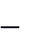 -3434ИскусствоМузыка3333343434168ИскусствоИзобразительное искусство3333343434168ТехнологияТехнология3333343434168Физическая культураФизическая культура6666686868336ИтогоИтого660660660Часть,	формируемая	участниками образовательного процессаЧасть,	формируемая	участниками образовательного процесса--686868204Максимально	допустимая	годовая нагрузка (при 5-дневной учебной неделе)Максимально	допустимая	годовая нагрузка (при 5-дневной учебной неделе)6606607287827823732Внеурочная	деятельность	(включая коррекционно-развивающую область):Внеурочная	деятельность	(включая коррекционно-развивающую область):165165170коррекционно-развивающая областькоррекционно-развивающая областькоррекционно-развивающие занятиякоррекционно-развивающие занятия333368ритмикаритмика34направления внеурочной деятельностинаправления внеурочной деятельности13213268Всего к финансированиюВсего к финансированию858858898112211225412Недельный учебный план начального общего образования обучающихся с задержкой психического развития (вариант 7.2) (вариант 1)Недельный учебный план начального общего образования обучающихся с задержкой психического развития (вариант 7.2) (вариант 1)Недельный учебный план начального общего образования обучающихся с задержкой психического развития (вариант 7.2) (вариант 1)Недельный учебный план начального общего образования обучающихся с задержкой психического развития (вариант 7.2) (вариант 1)Недельный учебный план начального общего образования обучающихся с задержкой психического развития (вариант 7.2) (вариант 1)Недельный учебный план начального общего образования обучающихся с задержкой психического развития (вариант 7.2) (вариант 1)Недельный учебный план начального общего образования обучающихся с задержкой психического развития (вариант 7.2) (вариант 1)Недельный учебный план начального общего образования обучающихся с задержкой психического развития (вариант 7.2) (вариант 1)Недельный учебный план начального общего образования обучающихся с задержкой психического развития (вариант 7.2) (вариант 1)Предметные областиКлассы Учебные предметыКлассы Учебные предметыКоличество часов в неделюКоличество часов в неделюКоличество часов в неделюКоличество часов в неделюКоличество часов в неделюВсегоПредметные областиКлассы Учебные предметыКлассы Учебные предметы111234ВсегоОбязательная частьОбязательная частьОбязательная частьФилологияФилологияРусский язык5554423ФилологияФилологияЛитературное чтение4444319ФилологияФилологияИностранный язык---112Математикаи информатикаМатематикаи информатикаМатематика4444420Обществознание и естествознаниеОбществознание и естествознаниеОкружающий мир2222210Основы религиозных культур и светской этикиОсновы религиозных культур и светской этикиОсновы религиозных культур и светской этики11ИскусствоИскусствоМузыка111115ИскусствоИскусствоИзобразительное искусство111115ТехнологияТехнологияТехнология111115Физическая культураФизическая культураФизическая культура2222210ИтогоИтогоИтого2020202121102Часть,	формируемая	участниками образовательного процессаИстокиМатематикаЧасть,	формируемая	участниками образовательного процессаИстокиМатематикаЧасть,	формируемая	участниками образовательного процессаИстокиМатематика--   11Максимально	допустимая	недельная нагрузка (при 5-дневной учебной неделе)Максимально	допустимая	недельная нагрузка (при 5-дневной учебной неделе)Максимально	допустимая	недельная нагрузка (при 5-дневной учебной неделе)202022Внеурочная	деятельность	(включая коррекционно-развивающую область):Внеурочная	деятельность	(включая коррекционно-развивающую область):Внеурочная	деятельность	(включая коррекционно-развивающую область):555коррекционно-развивающая областькоррекционно-развивающая областькоррекционно-развивающая областькоррекционно-развивающие занятиякоррекционно-развивающие занятиякоррекционно-развивающие занятия212ритмикаритмикаритмика111направления внеурочной деятельностинаправления внеурочной деятельностинаправления внеурочной деятельности442Всего к финанфинансированиюфинансированиюВсего к финанфинансированиюфинансированиюВсего к финанфинансированиюфинансированию262627Предметы в соответствии с учебным планомКлассНазвание программы (наименование, автор, год издания)Уровень учебной программы (базовый, углубленный, коррекционный)Вид  учебной программы (типовая, скорректированная, модифицированная, авторская, экспериментальная, рабочая учебная программа), кем рекомендована / допущенаПричины корректировкиУчебники, пособия для обучающихся (наименование, автор, год издания)Соответствие федеральному перечню учебников (указать год утверждения перечня)1) Русский язык1Перспективная начальная школа. Программа по учебным предметам программа по русскому языку. Обучение грамоте. Н.Г. Агаркова, Н.М.Лаврова. 2011г. Систематический курс русского языка. М.Л.Каленчук, Н.А.Чуракова, О.В.Малаховская, Т.А.Байкова, Н.М.Лаврова, 2011г.Базовыйавторская1)Н.А.Чуракова. Русский язык. Учебник. 1 класс, 2010г.2)Е.Р.Гольфман. Русский язык. Тетрадь для самостоятельной работы. 1 класс, 2012г.3)Н.М.Лаврова. Тетрадь «Пишу и проверяю себя». 1 класс, 2012г.4) Н.Г.Агаркова, Ю.А.Агарков. Азбука (тетрадь по письму №1,2,3), 2012г.Приказ Минобрнауки№253 от 31.03.2014(С изменениями на 26 января 2016 года)2)Литературное чтение1Перспективная начальная школа. Программы по учебным предметам. Программа по литературному чтению. Н.Г.Агаркова, Н.М.Лаврова. Обучение грамоте, 2011г.Н.А.Чуракова О.В.Малаховская, 2011г.Базовыйавторская1)Н.Г.Агаркова, Ю.А.Агарков. Азбука. Учебник. 1 класс, 2010г.2)Н.А.Чуракова. Литературное чтение. Учебник. 1 класс, 2010г.3)Н.А.Чуракова. Литературное чтение. Хрестоматия. 1 класс, 2012г.4)О.В.Малаховская. Литературное чтение. Тетрадь для самостоятельной работы. 1 класс, 2012г.Приказ Минобрнауки№253 от 31.03.2014(С изменениями на 26 января 2016 года)3)Математика1Перспективная начальная школа. Программы по учебным предметам. Программа по математике. А.Л.Чекин, Р.Г.Чуракова, 2011г.Базовыйавторская1)А.Л.Чекин. Математика. Учебник. 1 класс, 2010г.2)О.А.Захарова, Е.П.Юдин. Математика в вопросах и заданиях (тетрадь для самостоятельной работы). 1 класс, 2012г.Приказ Минобрнауки№253 от 31.03.2014(С изменениями на 26 января 2016 года)4)Окружающий мир1Перспективная начальная школа. Программы по учебным предметам. Программа по окружающему миру. О.Н.Федотова,Г.В.Трафимова, Л.Г.Кудрова, 2011г.Базовыйавторская1)О.Н.Федотова,Г.В.Трафимова, С.А.Трафимов, Л.А.Царёва. Окружающий мир. Учебник. 1 класс, 2010г.2) О.Н.Федотова, Г.В.Трафимова, С.А.ТрафимовОкружающий мир. Хрестоматия. 1 класс, 2012г.3) О.Н.Федотова,Г.В.Трафимова, С.А.Трафимов. Окружающий мир. Тетрадь для самостоятельной работы. 1 класс, 2012г.Приказ Минобрнауки№253 от 31.03.2014(С изменениями на 26 января 2016 года)5)Технология1Перспективная начальная школа. Программы по учебным предметам. Программа по технологии. Т.М.Рагозина, И.Б.Мылова, 2011г.БазовыйавторскаяТ.М.Рагозина, А.А.Гринёва, И.Б.Мылова. Технология. Учебник. 1 класс, 2012г.Приказ Минобрнауки№253 от 31.03.2014(С изменениями на 26 января 2016 года)6)Изобразительное искусство1Программа для общеобразовательных учреждений. Изобразительное искусство. В.С.Кузин, С.П.Ломов и др., 2008г.БазовыйавторскаяВ.С.Кузин, Э.И.Кубышкина Изобразительное искусство. Учебник. 1 класс, 2012г.Приказ Минобрнауки№253 от 31.03.2014(С изменениями на 26 января 2016 года)7)Физическая культура1Перспективная начальная школа. Программы по учебным предметам. Программа по физической культуре. В.И.Лях, 2008г.БазовыйавторскаяВ.И.Лях. Физическая культура. Учебник. 1-4 класс, 2012г.Приказ Минобрнауки№253 от 31.03.2014(С изменениями на 26 января 2016 года)8)Музыка1Перспективная начальная школа. Программы по учебным предметам. Программа по музыке. Т.В.Челышева, В.В.Кузнецова, 2011г.Базовый авторскаяТ.В.Челышева, В.В.Кузнецова. Музыка. Учебник. 1 класс, 2008г.Приказ Минобрнауки№253 от 31.03.2014(С изменениями на 26 января 2016 года)№НаправленияМероприятияМеханизмы достиженийСетевой график1.Совершенствование условий достижения планируемых результатов освоения ООП всеми обучающимся, в том числе обучающимися с ограниченными возможностями здоровья 1)	Комплектование оборудованием кабинета психолога (кабинет психологической разгрузки)2) Приобретение оборудования, методической литературы для внедрения технологии Базарного и др. здоровьесберегающих технологий 1)Бюджетное финансированиеПри наличии финансовых источников2.Развития личности, способностей, удовлетворения познавательных интересов, самореализации обучающихся, в том числе одаренных и талантливых, через организацию учебной и внеурочной деятельности, социальной практики, общественно-полезной деятельности, систему кружков, клубов, секций, студий 1)	Развитие практико-ориентированных форм взаимодействия с социальными партнерами при организации внеурочной деятельности2)	Совершенствование МТБ для ученического эксперимента, поисковых исследований3)	Формирование опыта социальной практики для младших школьников1)	Договорная основа взаимодействия с социальными партнерами.-2020г3.Совершенствование сетевого взаимодействия общеобразовательных учреждений, направленного на повышение эффективности образовательного процесса1)	Организация постоянно действующих методических форм взаимодействия ОУ в муниципальной сети2015-2020г. 4.Совершенствование системы управления образовательным учреждением с использованием информационно-коммуникационных технологий, современных механизмов финансирования1)	Использование программно-целевого и проектного управления ОУ2)	Развитие форм государственно- общественного управленияСовершенствование системы управления на основе мониторингаПрограмма развития на 2015-2020 гг., планы УВР на учебный год5.Изменение кадровых условий1)	Повышение квалификации 2)	Организация непрерывного профессионального развития педагогических и иных работников образовательного учрежденияКурсовая подготовка2015-2020 гг6Изменение информационно-методических условий1)	Обновление компьютерной техники2)	Приобретение оргтехники и расходных материалов3)	Приобретение цифровой техники4)	Приобретение ЦОР5)	Апробирование УМК «ПНШ» с учетом требований ФГОС НОО и формирования УУД6)	Разработка системы оценки урока на основе системно-деятельностного подхода7Учебно-методическое и информационное обеспечение1)	Приобретение учебной литературы в соответствии с УМК2)	Приобретение программ и методической литературы3)	Приобретение учебно-наглядного оборудования4)	Информационная поддержка образовательной деятельности обучающихся и педагогических работников на основе современных информационных технологий в области библиотечных услуг       5) Пополнение фонда дополнительной литературырегиональный бюджет, 2015г. – 2020г.Условия реализацииМероприятия по контролюОтветственный Организационно педагогическиеВыполнение требований СанПиНДиректорОрганизационно педагогическиеПосещение и анализ  уроковЗам.директора по УВРОрганизационно педагогическиеВыполнение программы внеурочной деятельностиЗам.директора по ВРФинансовые Стимулирование учителей, реализующих ФГОС НООДиректорМатериально техническиеПроведение инвентаризации МТБ.Зам.директора по АХЧМатериально техническиеСвоевременное пополнение МТБДиректор Материально техническиеОбновление спортивного инвентаряУчитель физкультурыКадровыеСвоевременная переподготовка руководителя и учителей начальных классовЗам.директора по УВРКадровыеОрганизация курсовой подготовки учителей начальных классовЗам.директора по УВРУчебно - методические информационныеСвоевременный заказ учебников, пополнение библиотечного фондаБиблиотекарь Учебно - методические информационныеОбеспечение свободного доступа к сети ИнтернетЗам.директора по УВРУчебно - методические информационныеСвоевременность обновления сайтаОтветственный за сайт